АНТИНАРКОТИЧЕСКАЯ КОМИССИЯ САМАРСКОЙ ОБЛАСТИ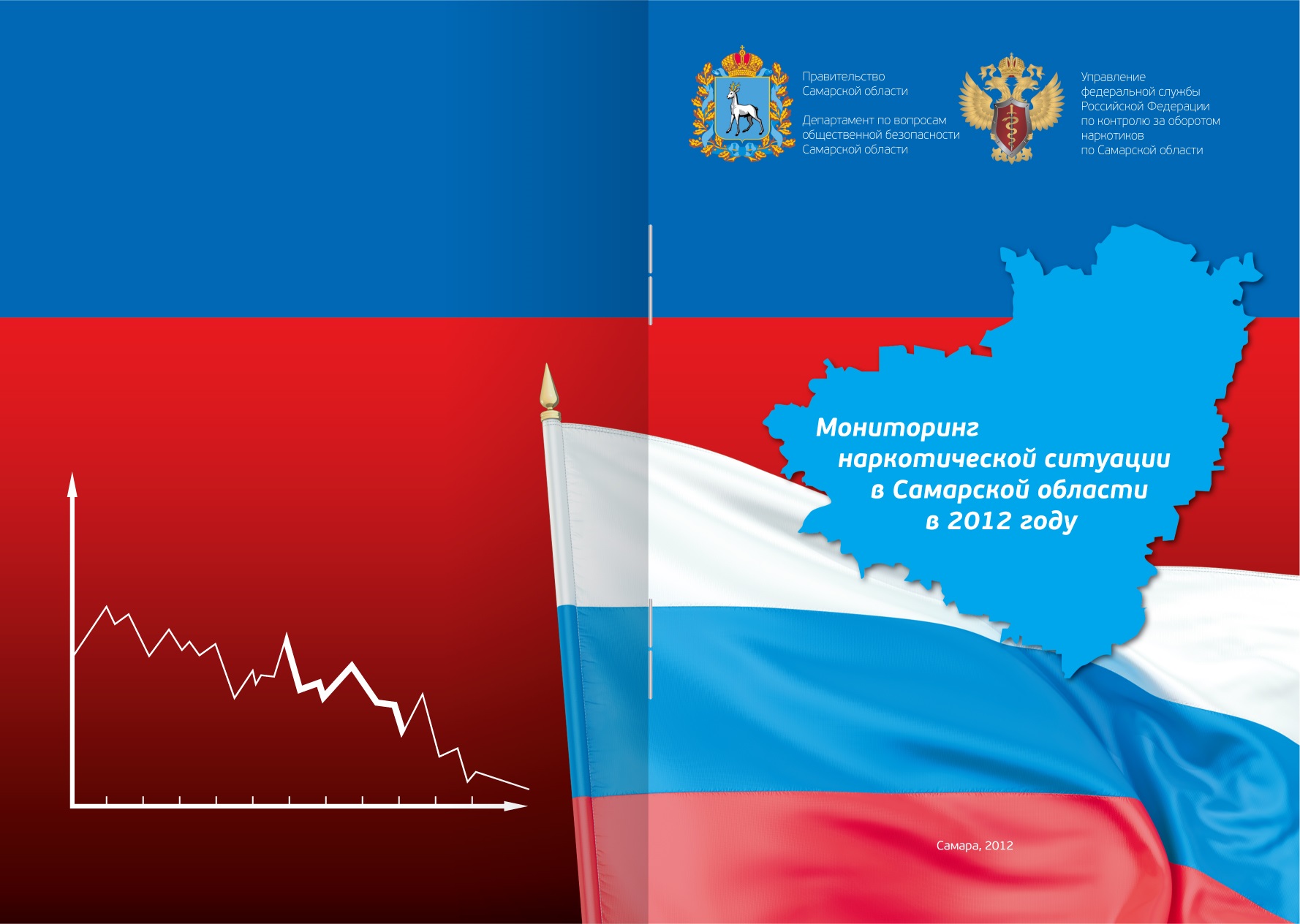 ПРАВИТЕЛЬСТВО САМАРСКОЙ ОБЛАСТИУтвержден п. ____ протокола заседания антинаркотической комиссииСамарской областиот « ___ » марта 2019 г. № ____ДОКЛАДО НАРКОСИТУАЦИИ В САМАРСКОЙ ОБЛАСТИ(по результатам мониторинга наркоситуации в Самарской области в 2018 году)Самара, 2019ОГЛАВЛЕНИЕСамарская область занимает площадь 53,6 тыс.кв.км.                              (0,31% территории России), входит в состав Приволжского федерального округа и расположена в его южной части. 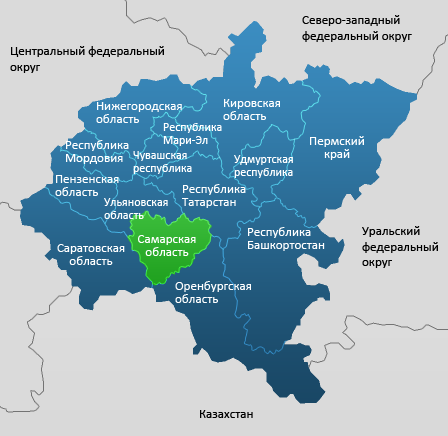 Область граничит с Саратовской областью на юго-западе,                        с Ульяновской – на северо-западе, с Оренбургской – на юго-востоке,                с Республикой Татарстан – на севере, на юге имеет границу с Казахстаном. Территория области протянулась с севера на юг на 335 км, с запада на восток на 315 км.В структуре транспортно-логистической системы России Самарский транспортный узел, представленный всеми видами транспорта, за исключением морского, имеет возможность обслуживать российские и международные грузопотоки из/в Казахстан, Среднюю и Юго-Восточную Азию, Европу и Китай.По территории области проходит ряд магистральных железнодорожных линий, связывающих западные, южные, юго-западные и восточные регионы страны. Филиал ОАО «Российские железные дороги» - Куйбышевская железная дорога имеет мощные пассажирские, грузовые перерабатывающие и ремонтные комплексы. Эксплуатационная длина железнодорожных путей в области составляет 1378 тыс. км.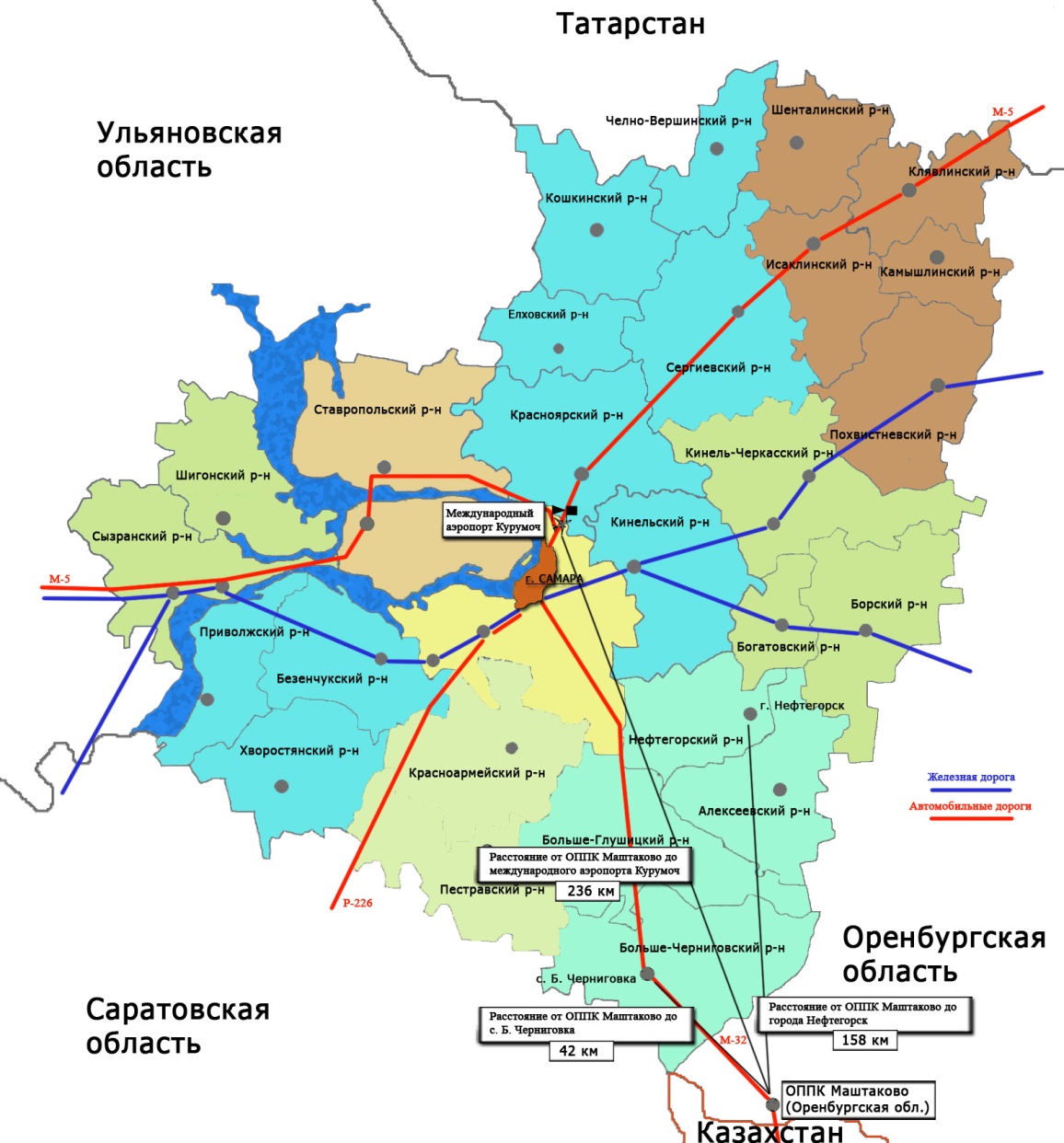 Международный аэропорт «Курумоч» – один из крупнейших                 в Поволжье (13 место в России), из которого осуществляются полеты по 50 внутренним и международным регулярным направлениям. По территории области протекает главная водная артерия европейской части России – река Волга, что обеспечивает развитие речных перевозок. Имеется доступ к Единой системе водных путей Европейской части РФ, выход к Каспийскому, Черному, Балтийскому морям, функционируют речные порты в Самаре и Тольятти. Имеются возможности использования мощностей Сызранского речного порта.Протяженность автомобильных дорог общего пользования с твердым покрытием на территории Самарской области составляет 18,4 тыс. км, включая 707 км дорог федерального значения, 7,1 тыс. км дорог регионального и межмуниципального значения и 8,5 тыс. км местных автодорог.По территории Самарской области проходят три крупнейших российских газопровода: Челябинск–Петровск, Уренгой–Петровск, Уренгой–Новопсковск, а также нефте- и продуктопроводы, входящие в систему     ОАО «АК «Транснефть», протяженностью более 5 тысяч километров.В соответствии со статьей 52 Устава Самарской области в ее состав входят 10 городов областного значения и 27 районов. Административным центром является город Самара. В Самарской области находятся 1 город районного значения                (г. Нефтегорск), 14 поселков городского типа, 1308 сельских населенных пунктов. Города областного значения Самара и Тольятти имеют деление на внутригородские районы, г. Самара – на 9 внутригородских районов,              г. Тольятти – на 3 внутригородских района.Численность постоянного населенияЧисленность населения региона по состоянию на начало 2018 года составила 3 193 514 человек – 2,2% населения России и 10,8% населения Приволжского федерального округа. По численности населения Самарская область занимает 11 место среди регионов России и 4 место среди регионов Приволжского федерального округа. По предварительной оценке, на 1 января 2019 года численность постоянного населения составляла 3 183 038 человек. Самарская область является высокоурбанизированным регионом, большинство граждан Самарской области проживают в городской местности (79,8% от численности населения области). На территории Самарской области находится уникальная двухядерная Самаро-Тольяттинская агломерация, в которой проживает более 58,6% населения области.Самарская область – многонациональный регион с преобладанием русского населения – 85,6% от общей численности населения, татары – 4,1%, чуваши – 2,7%, мордва – 2,1% и др. Всего на территории области проживают представители 157 национальностей и 14 входящих в них этнических групп. Около 61% жителей области – граждане трудоспособного возраста. Средний возраст граждан – 40,73 года. В общей численности населения области преобладают женщины – 54,3%.За 2018 год численность населения уменьшилась на 9,8 тыс. человек. Число родившихся, по сравнению с прошлым годом, сократилось на 4,4% процента, а число умерших – на 2,0 процента.Снижение смертности населения произошло по следующим основным причинам смертности: от инфекционных и паразитарных болезней                       (на 17,3%), от внешних причин (на 14,8%), от болезней органов дыхания                (на 6,4%), от прочих причин (на 7,4%), от новообразований (на 5,2%),                     от дорожно-транспортных происшествий (на 2,5%). Вместе с тем рост смертности населения отмечен от болезней системы кровообращения                         (на 6% к 2017 году), от болезней органов пищеварения (на 0,3%). Уровень младенческой смертности в области сохраняется относительно низким, в 2018 году он составил 4,5 умерших в возрасте до года на тысячу родившихся. В результате естественная убыль населения сократилась в 1,1 раза по сравнению с 2017 годом и составила 9,8 тыс. человек. При этом, в двух муниципальных образованиях Самарской области отмечен естественный прирост населения (м.р. Большечерниговский и Волжский). По итогам 2018 года в Самарской области сложилась незначительная миграционная убыль 407 человек (в 2017 году – 881 человек), которая сформировалась преимущественно в результате миграционной убыли              в обмене населением с другими регионами России (4 тыс. человек в 2018 году). В то же время сохраняется положительный обмен населением со странами СНГ (3,7 тыс. человек), в обмене населением со странами дальнего зарубежья отмечен небольшой отток граждан (52 человека).Естественная убыль населения в январе-декабре 2018 года наблюдалась в большинстве территорий Самарской области. Естественный прирост населения зарегистрирован лишь в Куйбышевском (106 человек)                    и Октябрьском (43 чел.) внутригородских районах городского округа Самара, муниципальных районах Большечерниговский (26 чел.) и Волжский                  (112 человек), в том числе в пгт Рощинский (53 чел.), пгт Смышляевка                     (78 чел.) и пгт Стройкерамика (2 чел.).В структуре смертности населения традиционно преобладали (44,6%) болезни системы кровообращения (см. таблицу 1). Доля умерших от новообразований составила 14,4%, от внешних причин смерти (несчастных случаев, отравлений и травм) – 9,4%.Таблица 1Распределение умерших по причинам смертиМиграционные процессы Самарская область является привлекательной для въезда иностранных граждан (далее – ИГ) и лиц без гражданства (далее – ЛБГ). В 2018 году на территории Самарской области наблюдалась миграционная убыль                        (407 человек), сложившаяся за счет межрегиональной миграции. Общая миграционная убыль по сравнению с данными за 2017 год сократилась               в 2,2 раза.Общие итоги миграцииПо сравнению с прошлым годом, миграционный прирост за счет стран СНГ уменьшился на 19,4%. Это произошло в результате уменьшения прибывших на 0,6% и увеличения выбывших на 14,8%.Сальдо миграции, сформировавшееся за счет населения, прибывшего из Украины, в 2018 году отрицательное (миграционная убыль – 26 человек). В 2017 году наблюдался миграционный прирост (185 человек). Большую часть миграционного прироста, сложившегося в результате обмена населением со странами СНГ, составляют мигранты из Таджикистана (43,2%) и Казахстана (28,1%).Миграционный обмен населением со странами СНГВ структуре иностранных граждан, поставленных на миграционный учет в субъекте Российской Федерации, преобладают граждане Узбекистана (37,2%), Таджикистана (19,9%), Закавказских государств (Армения, Азербайджан, Грузия) (8,3%), стран дальнего зарубежья (7,6%), Казахстана (7,3%), Киргизии (3,7%), Украины (2,5%).Занятость населения. Ситуация в сфере занятости населения Самарской области остается        в настоящее время относительно стабильной. В государственных учреждениях службы занятости населения к концу декабря 2018 года состояли на учете 15 365 незанятых трудовой деятельностью граждан. На конец декабря 2018 года уровень зарегистрированной безработицы составил 0,8% от численности рабочей силы. Нагрузка незанятого населения, состоящего на учете в государственных учреждениях службы занятости населения, на 100 заявленных вакансий на конец декабря 2018 года составила 62 человека. В январе-декабре 2018 года в службу занятости населения за содействием в поиске подходящей работы обратилось 49,3 тыс. человек,             31 тыс. человек трудоустроены. По состоянию на 31 декабря 2018 года на учете в службе занятости состояли 14439 безработных граждан (в том числе  в Самаре – 3 511, в Тольятти – 3 192). Уровень регистрируемой безработицы составлял 0,8% (в Самаре – 0,5%, в Тольятти – 0,8%). В декабре 2018 года среднесписочная численность работников организаций области составила 1014,9 тыс. человек.  На условиях внешнего совместительства и по договорам гражданско-правового характера для работы в организациях, не относящихся к субъектам малого предпринимательства, привлекалось ещё 28,0 тыс. человек 2. Анализ, оценка и динамика уровня и структуры незаконного потребления наркотиковПо данным министерства здравоохранения Самарской области, по состоянию на 01 января 2019 года количество зарегистрированных лиц, употребляющих наркотические вещества, сократилось на 15,3% по сравнению с 2017 годом и составило 8562 человека (2017 – 10103;                        2016 – 14355; 2015 – 20882). Количество лиц с диагнозом «синдром зависимости от наркотических веществ» сократилось на 18,5% и составило 5774 человека (2017 – 7086;  2016 – 9991; 2015 – 14 044), употребляющих наркотические вещества                     с вредными последствиями на 7,8% – 2788 чел. (2017 – 3017; 2016 – 4364;             2015 – 6838).	Динамика основных показателей выглядит следующим образом:Существенное влияние на развитие и общее состояние наркоситуации оказывают особенности административно-территориального деления Самарской области (более 79,8% граждан проживают в городской местности), а также наличие на территории региона уникальной двухядерной                 Самаро-Тольяттинской агломерации, в которой проживает 58,6% населения области. Наркологической службой региона в 2018 году отмечено, что на территории городских округов Самара и Тольятти проживали 62%                     (2017 – 61%) от общего числа зарегистрированных потребителей наркотиков, что практически в два раза превышает показатели остальной части региона (35 муниципальных образований).	С учетом применения единой Методики расчета показателей, характеризующих наркоситуацию, наиболее неблагоприятные значения получены в муниципальных образованиях с наименьшим количеством зарегистрированного населения.	Оценивая общую заболеваемость наркоманией было получено среднеобластное значение, равное 268,1 (3193,5 тыс. человек и 8562 наркопотребителей). Для г.о. Самара с населением 1163,4 тыс. человек и 1983 наркопотребителей этот показатель равен 170,5, что ниже среднеобластного значения. В тоже время в г.о. Жигулевск (57,6 тыс. населения и 329 наркопотребителей) показатель равен 570,3; в г.о. Чапаевск (72,7 и 367 соответственно) – 504,3; в. г.о. Отрадный (47,1 и 237) – 502,4;                                 г.о. Новокуйбышевск (104,2 и 446) – 427,7; в Борском районе (23,7 и 41) – 237,7. В г.о. Самара и г.о. Октябрьск получены практически одинаковые показатели (170,5 и 166,4 соответственно), но при этом число лиц, состоявших на учетах, значительно различается: в областной столице – 1983 человека, в районном центре – 44. 	Аналогичная ситуация складывается и по расчету показателя «первичная заболеваемость наркоманией». В г.о. Самара в 2018 году диагноз «наркомания» впервые в жизни поставлен 150 жителям (показатель 12,9 соответствует удовлетворительному уровню), в Красноармейском районе – диагноз выявлен у 4 жителей (показатель 23,5 – тяжелый уровень).Статистические тенденции наркотизации населенияПо итогам проведённой в 2018 году работы в Самарской области отмечается положительная тенденция в динамике большинства показателей, относящихся к деятельности наркологической службы, характеризующих состояние наркотизации населения: распространённости наркомании              и пагубного употребления наркотических средств, заболеваемости наркоманией, охвата наркозависимых пациентов стационарной медицинской помощью и медицинской реабилитацией, достижения ремиссии.Так, в 2018 году в Самарской области зарегистрировано снижение количества наркопотребителей от уровня 2017 года на 15,3 % или до 8562 человек, из которых 5774 имеют диагноз «наркомания» (в 2017 году зарегистрированы соответственно 10103 человека, из них 7086 с диагнозом «наркомания»).Показатель распространённости наркомании на 100 тыс. населения (отношение количества больных наркоманией к численности населения) по итогам 2018 года также снизился от уровня 2017 года на 18,3 % и составил 180,8 (в 2017 году – 221,2). Данный показатель ниже показателя 2017 года              по Российской Федерации (186,0).Динамика распространённости наркомании в Самарской области            в 2014-2018 годах в сравнении с аналогичным показателем в Российской Федерации, представлена на диаграмме 1.Диаграмма 1Показатель распространённости наркомании, превышающий среднеобластной, зарегистрирован в шести городских округах, а именно в Чапаевске (442,4), Жигулёвске (466,3), Отрадном (375,2), Тольятти (274,5), Новокуйбышевске (331,8), Сызрани (194,7) и Похвистневском (228,2) муниципальном районе.Вместе с тем во всех вышеуказанных городских округах и муниципальных районах отмечается снижение показателя распространённости наркомании: в Чапаевске – на 30% (2017 – 632,1), Жигулевске – на 19,7% (2017 – 580,7), Отрадном – на 25% (2017 – 503,5), Тольятти – на 37,4% (2017 – 438,5), Новокуйбышевске – на 32,7%                   (2017 – 493,6), Сызрани – на 32% (2017 – 287,5), в Похвистневском районе – на 25% (2017 – 304,3).Динамика показателя распространённости наркомании в городских округах Самарской области с показателем распространённости наркомании, превышающим среднеобластной, представлена на диаграмме 2.В большинстве муниципальных образований также отмечено снижение показателя распространённости наркомании от уровня 2017 года:                            г.о. Самара – на 15,1% (с 159,9 до 135,7), Октябрьск – на 7% (с 105,7 до 98,3), Безенчукском районе – на 13,5% (с 174,3 до 150,8), Большеглушицком –               на 15,4% (с 63,9 до 54,0), Большечерниговском – на 59,3% (с 56,2 до 22,8), Волжском – на 21,3% (с 125,3 до 98,5), Исаклинском – на 59,3%                              (с 39,8 до 16,2), Кинельском – на 5,6% (с 186,6 до 176,2), Кинель-                        Черкасском – на 22,8% (с 222,5 до 171,7), Клявлинском – на 14%                              (с 88,6 до 76,1), Кошкинском – на 28,9% (с 44,6 до 31,7), Красноармейском – на 39,2% (с 86,8 до 52,8), Красноярском – на 33,1 (с 263,7 до 176,5), Нефтегорском и Алексеевском – на 58,7% (с 37,7 до 15,6), Приволжском –             на 66,4% (с 12,8 до 4,3), Сергиевском – на 38,3% (с 86,0 до 53,1),    Сызранском – на 21% (с 179,9 до 142,2), Шенталинском – на 38,9% (с 32,1 до 19,6), Шигонском – на 16,7% (с 55,6 до 46,3).Диаграмма 2В отдельных муниципальных районах зарегистрирован рост распространённости наркомании: Борский – на 23,4% (с 75,2 до 92,7), Богатовский – на 58% (2017 – 21,3; 2018 – 90,5), Пестравский – на 30,2%                (с 41,7 до 54,3), Челно-Вершинский – на 2,2% (112,69 до 115,2). В Хворостянском районе в 2018 году, как и в 2017 году, больных наркоманией не зарегистрировано. В Ставропольском районе показатель остался на уровне 2017 года (69,3 и 69,1). Как и в 2017 году незначительные показатели распространенности наркомании зарегистрированы в Хворостянском (0), Приволжском (4,29), Исаклинском (16,2) и Шенталинском (19,6) муниципальных районах. В структуре зарегистрированных в 2018 году лиц, страдающих наркоманией, в сравнении с предыдущим годом, доля несовершеннолетних лиц уменьшилась с 0,16% до 0,1%, доля женщин, как и в 2017 году составила 20,6%.Распространенность наркомании среди подростков по итогам 2018 года составляет 7,31 на 100 тыс. подросткового населения, что в 1,9 раза меньше, чем в прошлом году (13,9 на 100 тыс. подросткового населения).Среди муниципальных образований Самарской области распространенность наркомании среди подростков отмечается в трех городских округах: Жигулевск – 67,29 (2017 – 142,5), Тольятти – 15,56            (2017 – 27,02) и Самара – 6,3 (2017– 11,7). В муниципальных районах области несовершеннолетних, больных наркоманией, не зарегистрировано.В структуре веществ, вызывающих зависимость, как и в предыдущие годы, преобладает зависимость от опиоидов, второе и третье места             занимают соответственно полинаркомания и другие психостимуляторы. Структура зависимости по итогам 2018 года представлена на диаграмме 3.Диаграмма 3На территории Самарской области в отчетном году, как и на протяжении предыдущих лет, основными наркотическими веществами, вызывающими зависимость, продолжают оставаться опиоиды, при этом продолжилось начавшееся в 2015-2016 годах снижение доли потребителей опия (с 81,63% до 72,3%) и каннабиса (с 3,2% до 1,9%) и одновременное увеличение доли полинаркоманов (с 10,2% до 18,2%) и потребителей других психостимуляторов (с 4,9% до 7,6%). Показатель обращаемости при употреблении наркотических средств с вредными последствиями, превышающий среднеобластной (89,0),                                и одновременно снижение его значения от уровня прошлого года зарегистрированы в городских округах Жигулёвск – на 13,9%                              (с 120,8 до 104,0), Отрадный – на 2,5% (с 130,4 до 127,3), Чапаевск – на 54%                (с 134,3 до 61,8), муниципальных районах: Кинель-Черкасский – на 44,3%                   (с 166,3 до 92,6), Похвистневский – на 23% (с 126,4 до 97,3), Сергиевский – на 29,8% (с 176,5 до 123,9). Сызранский – на 5% (с 191,9 до 182,9). Рост показателя от уровня 2017 года и одновременно его превышение от среднеобластного отмечено в городском округе Тольятти – на 6,5%                             (с 183,8 до 195,8).Динамика показателя обращаемости при пагубном потреблении наркотических средств в муниципальных образованиях Самарской области, где значение показателя превышает среднеобластное, представлена на диаграмме 4.Диаграмма 4В отдельных муниципальных районах, несмотря на зарегистрированные показатели, не превышающие среднеобластной, отмечается рост распространённости употребления наркотических веществ с вредными последствиями от уровня прошлого года, таких как Клявлинский – в 2,5 раза (от 20,5 до 48,4), Приволжский – на 25,7% (с 34,1 до 42,9).Снижение показателя распространённости потребления наркотических веществ с вредными последствиями зарегистрировано: в г.о. Сызрань –                на 13% (с 90,8 до 79,0), м.р. Безенчукский – на 8,2% (с 82,2 до 75,4), Богатовский – на 78,2% (с 63,9 до 13,9), Волжский – на 27% (с 42,8 до 31,2), Камышлинский – в 3 раза (с 27,5 до 9,2), Кинельский – на 31,1%                            (с 43,1 до 29,7), Красноармейский – на 36,7% (с 46,3 до 29,3), Нефтегорский – на 36,2% (с 73,2 до 46,7), Пестравский – на 15,5% (с 35,7 до 30,2).Минимальные показатели распространённости потребления наркотических веществ с вредными последствиями зарегистрированы в Большеглушицком (10,8) и Кошкинском (13,59) районах, а в Большечерниговском и Хворостянском районах лиц, употребляющих наркотические вещества с вредными последствиями, не зарегистрировано.Среди несовершеннолетних распространённость потребления наркотических веществ с вредными последствиями зарегистрирована в семи городских округах и четырех муниципальных районах Самарской области (на уровне 2017 года). Показатель распространённости потребления наркотических веществ с вредными последствиями среди несовершеннолетних в 2018 году                               вырос от уровня 2017 года на 11,1% и составил 11,5 на 100 тыс.                            (2017 год – 10,5 на 100 тыс.). Общая заболеваемость наркоманиейВ целом по итогам 2018 года по уровню обшей обращаемости потребителей наркотиков за наркологической медицинской помощью ситуация в Самарской области впервые характеризуется как удовлетворительная (268,1 на 100 тыс. населения). Характеристика ситуации в разрезе муниципальных образований по итогам 2018 года представлена в таблице 3.Таблица 3Характеристика ситуации в городских округах и муниципальных районах Самарской области по уровню общей обращаемости потребителей наркотиков за наркологической медицинской помощью(на 100 тысяч населения)В 2018 году впервые в жизни зарегистрированы 386 больных наркоманией, показатель первичной заболеваемости наркоманией (количество лиц, страдающих наркоманией, зарегистрированных впервые в жизни, на 100 тыс. населения) составил 12,1, что превышает уровень 2017 года на 32,2% (292 и 9,1 соответственно).Динамика показателя первичной заболеваемости наркоманией в сравнении с аналогичным показателем в Российской Федерации представлена на диаграмме 5.Диаграмма 5Показатели первичной заболеваемости наркоманией, превышающие среднеобластной (12,1), зарегистрированы в городских округах Самара (12,9), Тольятти (12,6), Сызрань (12,8), Новокуйбышевск (27,8), Жигулёвск (34,7), а также муниципальных районах Камышлинский (18,8), Кинель-Черкасский (13,6) Красноармейский (23,4), Пестравский (18,0), Похвистневский (с учетом г.о.) – 18,0, Ставропольский (12,2) и Сызранский (12,2).  В большинстве городских округов и муниципальных районов отмечено снижение уровня первичной заболеваемости наркоманией в сравнении                   с 2017 годом: Тольятти (с 14,5 до 12,58), Сызрань с (20,1 до 12,8), Отрадный             (с 27,3 до 10,6), Жигулёвск (с 40,0 до 38,6), Большеглушицкий                          (с 10,6 до 5,4), Безенчукский (с 12,4 до 7,5), Волжский (с 14,9 до 6,0), Кинельский (с 12,1 до 7,7), Красноармейский (с 11,5 до 5,8), Красноярский             (с 8,9 до 3,5), Похвистневский (с 7,0 до 5,9) и Сергиевский (с 6,6 до 2,2).В Борском, Елховском, Камышлинском, Исаклинском, Нефтегорском и Алексеевском, Приволжском, Сызранском, Хворостянском, Челно-Вершинском, Шенталинском муниципальных районах в 2018 году больные наркоманией с диагнозом, установленным впервые в жизни, не выявлялись. Среди лиц, страдающих наркоманией, зарегистрированных в 2018 году впервые в жизни, по сравнению с 2017 годом отмечено увеличение доли женщин (с 16,8% до 22,5%).По итогам 2018 года в Самарской области по уровню первичной заболеваемости наркоманией (12,1 на 100 тысяч населения) ситуация оценивается удовлетворительно.Таблица 4Характеристика ситуации в городских округах и муниципальных районах Самарской области по уровню первичной заболеваемости наркоманией(на 100 тысяч населения)Среди несовершеннолетних значение показателя первичной заболеваемости составило 2,4 на 100 тыс. подросткового населения                   (2017 – 2,5), указанные факты выявлены только в г.о. Самара и Тольятти.Количество зарегистрированных на территории Самарской области лиц, употребляющих наркотические вещества с вредными последствиями, в 2018 году составило 2788 (2017 – 3017). Обращаемость лиц, потребляющих наркотические вещества с вредными последствиями (число зарегистрированных случаев на 100 тыс. населения), составила в 2018 году 89,0, что ниже уровня 2017 года                           на 5,5% (94,2). При этом, в 2018 году в структуре распространённости употребления наркотических веществ с вредными последствиями отмечено увеличение доли несовершеннолетних потребителей (с 2,1% до 2,5%), снижение доли наркозависимых женщин (с 12,1% до 9,7%).Вопросы повышения эффективности межведомственного взаимодействия субъектов профилактики наркомании, организаций и учреждений, осуществляющих реабилитацию и ресоциализацию наркопотребителей, в 2018 году неоднократно рассмотрены на заседаниях Координационного совета по вопросам комплексной реабилитации и ресоциализации лиц, допускающих немедицинское потребление наркотических средств и психотропных веществ, в состав которого входят представители федеральных и территориальных органов исполнительной власти. В результате проведённой работы и повышения эффективности деятельности правоохранительных органов, подразделений наркологической службы в 2018 году в регионе зарегистрирован (поставлен на учет) 901 человек, впервые в жизни попавший в поле зрения врачей наркологов. Показатель первичной обращаемости лиц, употребляющих наркотические вещества с вредными последствиями, на 100 тыс. населения составил 28,2, что на 22% выше аналогичного показателя 2017 года (23,1). В числе впервые выявленных потребителей наркотиков, доля подростков осталась на уровне 2017 года (3,2%), доля женщин незначительно увеличилась (с 10,7% до 11,3%).Превышение среднеобластного показателя 28,2 (более благоприятная обстановка) отмечено в г.о. Жигулёвск (52,0), Тольятти (72,2),                                м.р. Безенчукский (55,3), Исаклинский (40,4) и Сызранский (36,6), Рост показателя зафиксирован в двух городских округах – Самара                     (с 2,7 до 11,2) и Тольятти (с 59,1 до 72,2), а также 11 муниципальных  районах – Безенчукском (с 22,4 до 55,3), Кинельском (с 8,8 до 16,5), Похвистневском (от 14,0 до 22,8), Исаклинском (с 7,9 до 40,4), Большеглушицком (с 0 до 10,8), Елховском (с 0 до 10,6), Клявлинском (с 6,8 до 27,7), Кошкинском (с 0 до 9,0), Красноармейском (с 11,8 до 23,5), Красноярском (с 13,4 до 22,7), Приволжском (с 8,5 до 21,4).Наименьшие показатели числа впервые в жизни зарегистрированных лиц, потребляющих наркотические вещества с вредными последствиями, зафиксированы в городских округах Самара, Чапаевск, а также Большеглушицком, Кошкинском, Нефтегорском, Камышлинском (0), Большечерниговском (0) и Богатовском (0) муниципальных районах.По итогам 2018 года в Самарской области по уровню первичной обращаемости лиц, потребляющих наркотики с вредными последствиями (28,2 на 100 тысяч населения), наркоситуация оценивается как предкризисная, при этом отмечена положительная динамика от уровня прошлого года (23,1 на 100 тысяч населения).Улучшению ситуации будет способствовать ежегодное выявление                  не менее 960 человек (уровень «тяжелый»), не менее 1340 человек (уровень «напряженный»), а для достижения самого благоприятного уровня «удовлетворительный» необходимо ежегодное выявление не менее 1600 «новых» наркопотребителей. «Кризисный» уровень по данному показателю зафиксирован в 28 муниципальных образованиях области (из 37), что составляет 75% от общего числа.Таблица 5Характеристика ситуации в городских округах и муниципальных районах Самарской области по уровню первичной обращаемости лиц, потребляющих наркотики с вредными последствиями(на 100 тысяч населения)Наиболее благоприятная обстановка (уровень «удовлетворительный») отмечена в г.о. Тольятти, Жигулевск и м.р. Безенчукский.Государственным антинаркотическим комитетом при формировании ежегодного доклада Президенту Российской Федерации за 2017 год отмечено, что наркоситуация в целом по данному показателю ухудшилась с «предкризисного» уровня (30,0) в 2016 году до «кризисного» (24,1). Это в том числе объясняется результатами проводимой в регионах профилактической работы, направленной на сокращение масштабов вовлечения граждан в немедицинское потребление запрещенных веществ. В 2017 году «кризисный» уровень был зафиксирован в 48 субъектах Российской Федерации (56,5%), в том числе в:- Центральном федеральном округе – в 14 из 18, значения показателя от 6,5 до 24,0. Самая негативная ситуация в Калужской области (6,5); - Северо-Западном федеральном округе – в 9 из 11, значения показателя от 3,0 до 24,1. Самая негативная ситуация в Калининградской области (3,0);- Северо-Кавказском федеральном округе – в 3 из 7, значения показателя от 13,1 до 25,0. Самая негативная ситуация в Карачаево-Черкесской Республике (13,1);- Южном федеральном округе – в 5 из 8, значения показателя от 9,6 до 18,3. Самая негативная ситуация в Волгоградской области (9,6);- Приволжском федеральном округе – в 8 из 14, значения показателя от 7,5 до 23,1. Самая негативная ситуация в Кировской области (7,5);- Уральском федеральном округе – в 1 из 6, Ханты-Мансийский автономный округ-Югра (9,9);- Сибирском федеральном округе – в 5 из 12, значения показателя от 14,6 до 23,3. Самая негативная ситуация в Красноярском крае (14,6);- Дальневосточном федеральном округе – в 3 из 9, значения показателя от 15,2 до 24,3. Самая негативная ситуация в Камчатском крае (15,2).Самарская область в рейтинге регионов с кризисной ситуацией заняла                  42 место по РФ (из 48) и 8 в Приволжском федеральном округе (из 8).  Следует отметить, что пороговые значения показателя разработаны и утверждены еще в 2014 году, когда общее число официально зарегистрированных потребителей наркотиков в стране превышало 654 тыс. человек. К 2017 году их число сократилось почти на треть (29,8%)                          и составило 459 тыс. человек. В Самарской области несовершеннолетние лица, потребляющие наркотические вещества с вредными последствиями, впервые в жизни зарегистрированы в пяти городских округах (Самара, Новокуйбышевск, Тольятти, Отрадный и Сызрань) и четырех муниципальных районах (Волжский, Кинель-Черкасский, Похвистневский и Ставропольский).В структуре снятых в 2018 году с наркологического учёта больных наркоманией число лиц, снятых с учёта в связи с длительным воздержанием от употребления психоактивных веществ (ремиссия), в 2018 году составило 880 человек (2017 – 1464), снятых с учёта в связи со смертью – 336                       (2017 –562). Возросла доля пациентов, страдающих наркоманией и прошедших стационарное лечение. В 2018 году лечение прошел 1801 пациент с диагнозом «наркомания» (37,1% от общего числа лиц, находившихся на диспансерном учёте), в 2017 – 2006 (27,4%).В 2018 году 214 пациентов или 11,9% (из 1801 чел.), завершивших лечение в стационаре, прошли полный курс медицинской реабилитации.                  	В 2017 году полный курс медицинской реабилитации прошли 264 пациента или 13,1% (из 2008 чел.).Смертность от отравлений наркотическими средствами и психотропными веществами в 2018 году зарегистрирована в шестнадцати муниципальных образованиях (почти половина территории области), зарегистрировано 80 летальных исходов. Значение показателя «Смертность от отравлений наркотиками» составило 2,5 на 100 тыс. населения, что вдвое ниже уровня 2017 года (162 случая, 5,1 на 100 тыс. населения соответственно). По итогам отчётного года по уровню смертности от наркотических средств и психотропных веществ потребителей наркотиков ситуация в Самарской области характеризуется как напряженная (ранее – на уровне тяжелая). Среди несовершеннолетних лиц смертельных отравлений в 2018 году не зарегистрировано.На долю смертельных отравлений опиатами приходится 48 случаев или 60% (в 2017 году – 73,5 %), прочими наркотическими веществами – 32 случая или 40% (в 2017 году – 26,5%).В 2017 году значение среднероссийского показателя «Смертность от отравлений наркотиками» составило 4,0 на 100 тыс. населения («тяжелый» уровень). Самая сложная обстановка была зафиксирована в Московской области                         (14,9; кризисная), г. Санкт-Петербурге (13,6; кризисная) и Челябинской области (10,2; кризисная). Самарская область вошла в число десяти субъектов РФ с «тяжелым» уровнем развития ситуации.     На территории Самарской области в 2018 году летальные исходы от отравлений наркотиками (71 случай) зарегистрированы в городских округах (кроме г.о. Кинель, Отрадный, Похвистнево и Чапаевск) и в пяти муниципальных районах (Безенчукский, Большеглушицкий, Кинельский, Похвистневский и Сергиевский – 9 фактов).Наиболее неблагополучная обстановка в г.о. Самара (40 случаев), Тольятти (25), Сызрань (3) и Похвистневском районе (5). Превышение среднеобластного показателя зарегистрировано в городских округах Самара (8,2), Сызрань (5,7), Чапаевск (5,5), муниципальных районах Похвистневский (10,5), Красноярский (8,9), Богатовский (7,0).В структуре лиц, умерших от передозировки наркотиками, основную часть (58 – 60%) составляют лица в возрастной категории от 31 до 40 лет (диаграмма 6).Диаграмма 6Обращает на себя внимание, что из числа умерших лишь 13 лиц состояли на учёте у психиатра-нарколога. В этой связи необходима более эффективная межведомственная работа по раннему выявлению наркопотребителей и их мотивации на прохождение лечения от пагубной зависимости и последующей комплексной реабилитации.Заболеваемость ВИЧ-инфекцией	В 2018 году доля ВИЧ-инфицированных среди лиц, потребляющих наркотические средства, снизилась от уровня прошлого года с 38,7% до 36,7%. Из числа зарегистрированных в течение года лиц-потребителей наркотических средств (10128 пациентов) ВИЧ-инфицированными являлись 3719. Наибольшее количество наркопотребителей с ВИЧ-статусом зарегистрировано в г.о. Тольятти (384 чел.), Самара (645), Новокуйбышевск (220), Жигулевск (150), Чапаевск (7), Похвистнево и Похвистневском районе (113). Среди населения Самарской области в целом отмечено снижение первичной заболеваемости ВИЧ-инфекцией с 24,4 на 100 тыс. населения в 2017 году (771 случай) до 19,6 в 2018 году (268 случаев). Случаев заболевания среди несовершеннолетних не выявлено. Наибольшее число лиц, в крови которых при исследовании методом иммунного блоттинга выявлены антитела к ВИЧ, зарегистрировано в трех городских округах: Самара (218 чел.; 34,7% от общего числа), г.о. Тольятти (121 чел.; 19,2%), Сызрань (63 чел.; 10%). Самарская область в 2017 году входила в тройку регионов с самым высоким коэффициентом смертности от ВИЧ. В 2018 году этот показатель сократился на 18% (с 39,5 случая на 100 тыс. населения до 32,2). Наркозависимость в среде лиц призывного возраста                   По результатам призывной кампании в Самарской области в 2018 году медицинскими комиссиями было освидетельствовано 26 499 граждан призывного возраста (2017 – 43 874 чел.), в результате выявлен                            21 наркопотребитель (2017 – 24 чел.).На объединенном сборном пункте Самарской области в ходе весенней и осенней призывных кампаний в 2018 г. прошли медицинский осмотр и направлены в войска 4854 человека (2017 – 5025, 2016 – 5606), потребители запрещенных веществ, как и в 2017 году, не выявлены.Оценочная распространенность употребления наркотиков Оценочная распространенность употребления наркотиков рассчитывалась по итогам проведенного социологического исследования (государственный контракт № 1274 от 20.12.2018). В ходе опроса изучены ответы жителей Самарской области, проживающих на территории городских округов и муниципальных районов Самарской области.Перечень муниципальных образований для опроса населения Самарской области представлен муниципалитетами, относящимися к промышленным (г.о. Самара, г.о. Тольятти) и сельскохозяйственным территориально-экономическим зонам (г.о. Чапаевск, Безенчукский, Волжский, Кинельский и Красноярский муниципальные районы Самарской области). Общий объем выборки – 2013 человек, что составляет 0,1% от численности населения Самарской области в возрасте от 14 до 60 лет. По итогам проведенного опроса можно констатировать, что проблема наркомании по-прежнему входит в число наиболее острых социальных проблем региона и волнует практически каждого второго жителя,                  42,1% респондентов в своих ответах указали на это (в 2017 году – 45,9%)                 (см. диаграмму 7). Молодежь в возрасте от 14 до 29 лет выделяет наркоманию на уровне средних значений по массиву. Участники опроса в возрасте 40-49 лет чаще выделяют среди наиболее важных проблем алкоголизм, наркоманию и преступность. Респонденты старшей возрастной группы чаще выделяют качество медицинского обслуживания, алкоголизм и наркоманию (реже отмечают преступность, качество дорог, ЖКХ и нехватку жилья)                      (диаграмма 7). Диаграмма 7Анализ мнений респондентов о наиболее важных социальных проблемах показывает, что на первом месте находится безработица. Она актуальна для всех слоев населения, ее отмечают две трети опрошенных. Остроту проблемы наркомании осознают чуть меньше половины респондентов. Жители Самары и Чапаевска чаще подчеркивали актуальность проблемы наркомании. Респонденты из Тольятти и районов отмечали наркоманию в перечне важных проблем реже, чем в среднем по массиву. В рейтинге различных социальных групп острота проблемы наркомании воспринимается неодинаково. Данную проблему в перечне острых, требующих первоочередного решения, чаще отмечают женщины, люди со средним уровнем материальной обеспеченности, а также более взрослые участники опроса (30-60 лет).Респондентам был задан вопрос: «Как Вы считаете, насколько проблема наркомании распространена в вашем населенном пункте?»         (см. диаграмму 8). Почти четверть респондентов считает, что данная проблема является очень распространенной в обществе. Более половины опрошенных придерживается мнения о том, что данная проблема является распространенной, но не более, чем в других регионах. Считают эту проблему не распространенной 4,5% участников опроса. 12,5% респондентов затрудняются ответить. Диаграмма 8Респондентам был задан вопрос относительно причин распространения наркомании в обществе (см. диаграмму 9). Примерно половина опрошенных (46,1%) связывает распространение наркомании с неудовлетворенностью жизнью, социальным неблагополучием. Влияние наркобизнеса, доступность наркотиков отмечено 33,2% респондентов (2017 – 31,7%). Отмечены изменения в отношении мнения населения к работе правоохранительных органов по противодействию наркопреступности. Более трети участников опроса (34,8%) связали проблему распространения наркомании именно с плохой работой правоохранительных органов                   (2017 – 26,7%). Влияние массовой культуры и СМИ отмечено в пятой части анкет. Слабость профилактической работы подчеркивают 16,2% респондентов (диаграмма 9).Диаграмма 9Ответы респондентов на вопрос: «Какие мероприятия, по Вашему мнению, более эффективны для профилактики и решения проблем наркомании?» (см. диаграмму 10). Примерно 40% участников опроса в качестве превентивных мер отмечают ужесточение наказания за наркопреступления, а за расширение работы с молодежью высказались 36,8%  респондентов.Треть опрошенных подчеркивает эффективность физкультурных и спортивных мероприятий; лекций и бесед в учебных заведениях; бесед специалистов-наркологов с родителями учащихся, студентов; выступлений бывших наркоманов и необходимость принудительного лечения наркоманов.Четверть респондентов указывают на эффективность повышения доступности помощи психологов, психотерапевтов.Такие меры борьбы как публикации в сети Интернет, специализированные сайты считают необходимыми 21,1% респондентов. 16,5% участников опроса выделяют тематические программы и фильмы на телевидении, 14,5% специальные концерты в качестве мер борьбы с наркоманией.Участники опроса, имеющие вредные привычки, чаще, выделяют эффективность бесед с бывшими наркоманами, бесед специалистов-наркологов с родителями учащихся, студентов; повышения доступности помощи психологов, психотерапевтов, необходимость принудительного лечения наркоманов. Остальные варианты борьбы с наркоманией отмечены реже. Диаграмма 10Косвенным показателем неглубокого проникновения наркотических веществ в жизнь среднестатистического жителя Самарской области является тот факт, что большинство взрослого населения (59,3%) никогда в жизни не сталкивалось с предложениями попробовать наркотики. Ответы респондентов на вопрос: «Как бы Вы поступили, если бы Вам предложили попробовать наркотики?» (см. диаграмму 11).Сравнение ответов участников социологических опросов в 2017 и в 2018 гг. показало, что сократилась (с 88,5% до 86,4%) доля отрицательных ответов. Диаграмма 11В структуре иных ответов – на 0,2% (с 5,5% до 5,7%) возросла доля опрошенных, которые приняли бы решение в зависимости от вида наркотика (114 человек), на 0,1% – в зависимости от настроения (63 человека). Затруднились с ответом 3,3% опрошенных (65 человек).Более чем в два раза (с 0,7% до 1,5%) в 2018 году возросла доля респондентов, которые ответили бы согласием на предложение попробовать наркотики. Всего получен 31 такой ответ (из 2013), в 2017 году – 14                      (из 2043). Ключевым индикатором для измерения уровня наркотизации является степень активности наркопотребления, определяемая с помощью вопроса: «Пробовали ли Вы наркотические вещества?» Как и в 2017 году абсолютное большинство участвующих в опросе 2018 года (95,3%) заявили, что не имели даже разового опыта потребления наркотических веществ и не имеют желания их пробовать. Интерес для анализа с точки зрения реальной или потенциальной вовлеченности в процесс потребления наркотиков составили ответы только 4,7% респондентов (94 человека). Распределение ответов на вопрос: «Вспомните, пожалуйста, в каком возрасте Вы впервые попробовали наркотическое вещество?» (в % от числа употребляющих) выглядит следующим образом (см. диаграмму 12). У четверти опрошенных возрастной интервал первого приема наркотиков 12 – 15 лет. 37,2% респондентов попробовали наркотики в возрасте 16-29 лет. 4,2% участников опроса приобрели опыт потребления наркотиков до 12 лет. Среди опрошенных, получивших первый опыт потребления наркотиков, лиц старше 30 лет не имелось.                Диаграмма 12На вопрос: «Как часто Вы употребляете наркотики?» - получены следующие распределения ответов (94 участника опроса, признавших факты употребления) (см. диаграмму 13).Диаграмма 13Две трети (68%) опрошенных в 2018 году пробовали наркотики, но перестали их употреблять (64 человека). 18,1% респондентов употребляют наркотики периодически, но не каждый месяц (17 человек). 7,4% участников опроса употребляют наркотики регулярно (7 человек). Употребляют наркотики постоянно (раз в неделю) 3,2% опрошенных (3 человека). Признали факты ежедневного употребления запрещенных веществ 3,2% респондентов (3 человека), в 2017 году таких ответов получено не было. На диаграмме 14 представлены распределения ответов на вопрос: «Знакомы ли Вы лично с людьми, употребляющими наркотики?»  65,9% респондентов отвечают на вопрос отрицательно. Пятая часть участников опроса имеют знакомых, употребляющих наркотики. 12,1% респондентов знают много таких людей. 1,7% опрошенных утверждают, что все их знакомые употребляют наркотики.Диаграмма 14Распространенность немедицинского потребления наркотиков с учетом латентности по формуле, рекомендованной Методикой и порядком осуществления мониторинга, а также критериями оценки развития наркоситуации в Российской Федерации и ее субъектах (далее – Методика).Значение показателя «Оценочная распространенность употребления наркотиков (по данным социологических исследований)» составило 1,5%, что интерпретируется в рамках методики как «напряженная» ситуация.M = Snp *100/So= 31*100/2013 = 1,5%,где M – оценочная распространенность употребления наркотиков (по данным социологических исследований); So – общее число респондентов, опрошенных в рамках проведения социологического исследования; Snp – сумма вариантов (2, 3, 4, 5) ответов на вопрос №22 Приложения №2 к Методике: «Употребляю редко (от случая к случаю, не каждый месяц)»; «Употребляю регулярно (раз в месяц и чаще)»; «Употребляю постоянно (несколько раз в неделю)»; «Употребляю ежедневно»). К основным факторам, обусловливающим уровень наркотизации населения Самарской области, следует отнести следующие:3. Оценка состояния и доступности наркологической медицинской помощи, медицинской и социальной реабилитации наркопотребителей, оказания социальных услуг и ресоциализации лицам, потребляющим наркотики в немедицинских целяхВ 2018 году в Самарской области медицинская помощь лицам, допускающим незаконное потребление наркотиков, предоставлялась в трёх наркологических диспансерах, расположенных в городских округах с наибольшим количеством населения – Самаре, Тольятти, Сызрани и 31 наркологическом кабинете центральных городских и районных больниц. Помимо этого, для оказания амбулаторной наркологической помощи несовершеннолетним пациентам развёрнуты 6 подростковых кабинетов.В наркологических диспансерах в 2018 году функционировали 371 наркологическая и 81 реабилитационная койка, из их числа 10 – подростковых. Обеспеченность населения Самарской области наркологическими койками на 10 тыс. населения составляет 1,41, что незначительно ниже среднего по Российской Федерации показателя 2017 года (1,44 на 10 тыс. населения).В течение года обеспечена доступность наркологической помощи во всех муниципальных образованиях Самарской области. Кроме того в 2018 году в Самарской области продолжена реализация мероприятий государственной программы Самарской области «Противодействие незаконному обороту наркотиков, профилактика наркомании, лечение и реабилитация наркозависимой части населения в Самарской области» на 2014 – 2021 годы, утверждённой постановлением Правительства Самарской области от 29.11.2013 № 710 (далее – Госпрограмма), задачами которой являются снижение уровня незаконного потребления наркотических средств и психотропных веществ жителями Самарской области, сокращение спроса на наркотические средства и психотропные вещества, улучшение криминогенной обстановки в Самарской области.В перечень мероприятий Госпрограммы включены разноплановые мероприятия, направленные на профилактику наркомании в молодёжной среде, раннее выявление потребителей наркотических средств, совершенствование наркологической помощи, развитие системы комплексной реабилитации наркозависимых лиц, завершивших курс лечения. Органами исполнительной власти Самарской области в рамках межведомственного взаимодействия в течение 2018 года реализован комплекс профилактических мероприятий антинаркотической направленности, предусмотренный подпрограммой «Профилактика распространения наркомании и связанных с нею правонарушений в Самарской области» на 2014 – 2021 годы Госпрограммы.В рамках исполнения отдельных мероприятий подпрограммы «Комплексная реабилитация и ресоциализация лиц, допускающих незаконное потребление наркотических средств  и психотропных веществ, в Самарской области» на 2014-2021 годы Госпрограммы (далее – Подпрограмма), в 2018 году продолжено укрепление материально-технической базы наркологической службы, арсенал препаратов для лечения социально значимых пациентов, страдающих наркотической зависимостью, пополнен современным эффективным лекарственным препаратом «налоксон», уделялось внимание повышению квалификации специалистов наркологической службы.В целях дальнейшего повышения доступности исследования биологического материала на содержание психоактивных веществ, а также выявления у пациентов тяжёлых соматических заболеваний приобретено диагностическое медицинское оборудование для двух наркологических диспансеров на сумму 1,1179 млн. рублей.Для повышения мотивации наркозависимых пациентов на лечение, а также достижения устойчивой ремиссии у социально значимых пациентов, страдающих наркотической зависимостью, для трёх наркологических диспансеров закуплены 177 упаковок лекарственного препарата «Налтрексон» на сумму 3,574 млн. рублей. В течение года в трёх наркологических диспансерах проведено лечение 117 пациентов трудоспособного возраста, страдающих наркоманией.Проведена оценка эффективности лечения вышеуказанным лекарственным препаратом у пациентов, пролеченных в 2017 году, в ходе которой установлено достижение ремиссии у 66,5 % пролеченных лиц. В 2018 году, как и в предыдущие годы, уделялось внимание повышению квалификации специалистов наркологической службы. В течение года повысили квалификацию на сертификационных циклах 45 врачей психиатров-наркологов из состоящих в штате наркологической службы 103 (в 2017 году в штате состояли 95 психиатров-наркологов). На повышение квалификации в рамках Подпрограммы выделено 0,375 млн. рублей.Обеспеченность населения Самарской области врачами психиатрами-наркологами составила 0,33 на 10 тыс. населения (в 2017 году - 0,29 на          10 тыс. населения), что несколько ниже, чем средний аналогичный показатель 2017 года в Российской Федерации (0,35 на 10 тыс. населения).Сведения о нормативных правовых актах (планах) в сфере реабилитации и ресоциализации лиц, потребляющих наркотические средства и психотропные вещества в немедицинских целях (далее – наркопотребители)Для закрепления результатов лечения наркопотребителей в области продолжилось развитие созданного в 2016 году регионального сегмента национальной системы комплексной реабилитации и ресоциализации. Его структура представлена на схеме 1.Схема 1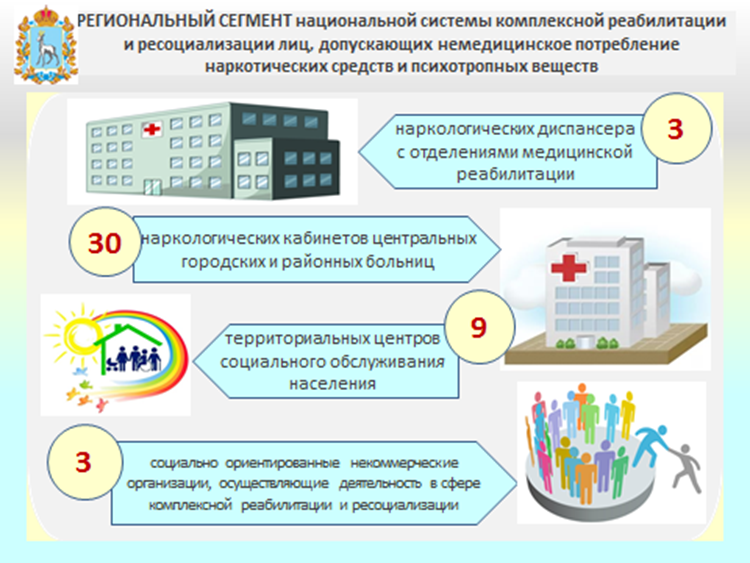 Распоряжением Губернатора Самарской области от 05.08.2015 № 458-р             «Об образовании Координационного совета по вопросам комплексной реабилитации и ресоциализации лиц, допускающих немедицинское потребление наркотических средств и психотропных веществ, в Самарской области» создан межведомственный совещательный орган (далее – Координационный совет), к задачам которого отнесены оценка соответствия организаций (далее – НКО), осуществляющих деятельность в сфере реабилитации и ресоциализации лиц, допускающих немедицинское потребление наркотических средств и психотропных веществ, требованиям, необходимым для включения в региональный сегмент национальной системы комплексной реабилитации и ресоциализации потребителей наркотиков (далее – региональный сегмент), а также разработка перечня организаций – участников регионального сегмента.Полномочия и порядок работы Координационного совета утверждены распоряжением Губернатора Самарской области от 12.12.2015 № 778-р.Перечень обязательных критериев соответствия НКО статусу участника регионального сегмента и Порядок проведения квалификационного отбора утверждены  постановлением Правительства Самарской области от 28.03.2016 № 146. В 2018 году консультации по порядку прохождения квалификационного отбора предоставлены руководителям трех некоммерческих организаций, функционирующих на территории области, проведена оценка деятельности трех НКО на соответствие критериям отбора.По результатам квалификационного отбора ни одна из НКО не включена в региональный сегмент комплексной реабилитации и ресоциализации лиц, допускающих незаконное потребление наркотических средств и психотропных веществ.В настоящее время в региональный сегмент входят три НКО: Отрадненское городское общественное учреждение «Реабилитационный центр «Завет» для лиц, страдающих наркоманией и алкоголизмом», Самарская региональная благотворительная общественная организация «Реабилитация наркозависимых» и Лечебно-профилактическое частное учреждение «Реальное оздоровление населения». Сведения об организациях (учреждениях) реабилитации и ресоциализации наркопотребителей.* – деятельность четырех НКО изучается Координационным советомСведения о лицах, прошедших реабилитацию в организациях (учреждениях), осуществляющих деятельность в сфере реабилитации и ресоциализации наркопотребителей.Сведения об организации работы в сфере реабилитации и ресоциализации наркопотребителей:В Самарской области поддержка деятельности НКО в сфере реабилитации и ресоциализации наркопотребителей осуществляется в форме предоставления организациям субсидий на возмещение части произведенных расходов (далее – субсидии). Порядок предоставления субсидии и объемы финансирования определены государственной программой Самарской области «Противодействие незаконному обороту наркотиков, профилактика наркомании, лечение и реабилитация наркозависимой части населения в Самарской области» на 2014-2021 годы» утверждённой постановлением Правительства Самарской области от 29.11.2013 № 710.4. Анализ, оценка и динамика результатов деятельности в сфере профилактики немедицинского потребления наркотиковМинистерство образования и науки Самарской области                                                         Педагогами образовательных учреждений проводится комплексная систематическая работа, направленная на предупреждение преступности и правонарушений среди несовершеннолетних, а также на профилактику алкоголизма и наркомании среди обучающихся образовательных учреждений Самарской области. Активизирована индивидуальная профилактическая работа с учащимися, усилена работа по правовому просвещению среди несовершеннолетних, в том числе с разъяснением правовых последствий потребления новых видов синтетических наркотиков.Мероприятия направлены на реализацию образовательных программ, ориентированных на:формирование жизненных навыков учащихся;повышение профессиональной компетентности педагогов;предупреждение распространения наркотических средств;пропаганду здорового образа жизни, проведение спортивных и культурно-массовых мероприятий, направленных на профилактику наркомании.В целях предупреждения совершения несовершеннолетними противоправных деяний, реализации дополнительных мер по стабилизации ситуации в сфере подростковой преступности министерство образования и науки Самарской области ежеквартально проводит целевое совещание по вопросам профилактики безнадзорности и правонарушений несовершеннолетних.Во всех образовательных учреждениях Самарской области (далее – ОУ) профилактическая работа носит адресный характер. Ежеквартально образовательные учреждения проводят с ОДН, КДН сверку по учащимся, состоящим на учете, в т.ч. в связи с совершением преступлений и употреблением наркотических средств.Реализуются алгоритмы действий классного руководителя по предупреждению безнадзорности, правонарушений, антиобщественных действий несовершеннолетних, выявлению причин и условий, способствующих этому. В 2018 году на внутришкольных профилактических учетах состояло 2634 учащихся.С каждым подростком, состоящим на профилактическом учете, проводится индивидуальная работа (отслеживание посещаемости образовательного учреждения, работа с семьей, занятость в системе дополнительного образования, индивидуальные рекомендации педагога-психолога и социального педагога и т.п.), проводится комплекс мероприятий профилактической направленности.Так, в течение 2018 учебного года организована работа общественных формирований: «Совет профилактики» (внедрен в 100% ОУ), «Общественное формирование по профилактике наркомании, пропаганде здорового образа жизни (наркологический пост (НАРКОПОСТ)» (внедрен в 30,5% ОУ), «Родительский патруль» (внедрен в 28,8% ОУ), «Уполномоченный по правам учащихся ОУ» (внедрен в 22,0% ОУ).Ежеквартально министерством проводится интернет урок «Имею право знать» с участием представителей правоохранительных и надзорных органов, заинтересованных органов исполнительной власти Самарской области. В 2018 году в интернет уроке «Имею право знать» приняли участие более 160 000 школьников из 632 образовательных учреждений (2017 – 137 537 и 590 соответственно). Психологическая служба системы образования Самарской области включает в себя педагогов-психологов и социальных педагогов образовательных учреждений, психолого-педагогические и медико-социальные центры (далее – ППМС), подразделения ВУЗов, занимающихся повышением квалификации и переподготовкой специалистов для службы.Министерством и ГБОУ ДПО «Региональный социопсихологический центр» (далее – РСПЦ) проведена работа по обеспечению педагогами-психологами всех школ. С 2019 года в общеобразовательных организациях региона введены 94 ставки педагогов-психологов (во всех школах с численностью обучающихся более 700 человек). Для обеспечения доступности психолого-педагогических услуг для обучающихся Центрального, Кинельского, Поволжского, Северо-Восточного, Юго-Западного территориальных округов привлечены психологи РСПЦ. Приняты на работу в РСПЦ 80 новых работников. В школах с численностью детей менее 100 человек организована систематическая работа консультативного пункта с привлечением специалистов других образовательных организаций и Центров психолого-педагогической, медицинской и социальной помощи. Создан электронный банк данных педагогов-психологов в системе образования Самарской области.В рамках реализации областной антинаркотической программы в структуре РСПЦ образован отдел по профилактике негативных зависимостей, который обеспечивает работу 33 соответствующих кабинетов. Приоритетным направлением деятельности психологической службы является первичная профилактика негативных зависимостей среди учащихся, молодежи.Министерством образования и науки Самарской области совместно с ГУ МВД по Самарской области, министерством здравоохранения, министерством социально-демографической и семейной политики и профильными ВУЗами региона (МГПУ, СГПУ, ТГУ) ежеквартально проводится акция «Внимание, подросток!» по профилактике деструктивного поведения подростков в возрасте 13-17 лет. Указанные мероприятия реализованы поэтапно:- I этап: 9.02-20.02 и 10.04-21.04.2018;- II этап: летние лагеря 01.06-31.08.2018;- III этап: 2.10-13.10 и 20.11-30.11.2018.В акции приняли участие образовательные учреждения, расположенные на территории 13 территориальных управлений министерства, в т.ч. г.о. Самара и Тольятти, охват участников составил 161430 человек, из них 114,6 тыс.– обучающихся, 46,7 тыс. – педагогов и родителей. В рамках акции проведено 7348 различных профилактических мероприятий. В ходе акции проводилась диагностическая работа по выявлению учащихся, демонстрирующих низкий уровень мотивации к обучению и сотрудничеству, эмоциональную нестабильность, замкнутость, склонных к саморазрушающему поведению. По результатам диагностики проводилась системная коррекционная (индивидуальная и групповая) помощь подросткам.Наряду с традиционными формами профилактики (тренинги, образовательные занятия с элементами тренингов, классные часы, лекции, беседы, собрания для родителей и педагогов, групповые и индивидуальные консультации, масштабные мероприятия в рамках деятельности образовательных организаций презентации) были использованы игры (например, «Путь к успеху» и «Территория права»), а также дополнительные тематические акции («Найди себе дело по душе», «Дерево жизни», «Я люблю жизнь!» «Жить реально круто» и т.д.). Проведение профилактических занятий, акций и семинаров было обеспечено наглядными материалами в виде брошюр, буклетов, памяток              (к примеру, «Профилактика девиантного поведения учащихся», «Советы родителям», «Как защитить своего ребенка от насилия», «Профилактика подросткового суицида», «Помощь в кризисном состоянии» и т.п.). Помимо бумажной продукции активно использовались ресурсы сети Интернет: информация профилактического и образовательного характера регулярно выкладывалась на сайтах ОО. Анкетирование, проведенное силами отдела профилактики негативных зависимостей, среди педагог-психологов и социальных педагогов, участвовавших в профилактических мероприятиях, позволило получить информацию о потребностях педагогов в профессиональной деятельности в данной области. Пожелания будут учтены при планировании методической работы на 2019 г.Успешно используются методические материалы и презентации по профилактике психоактивных веществ: презентации «Подростковый суицид», «Моббинг как явление коллектива», «Предпосылки возникновения наркомании», «Алкоголь: за и против», «Мы против курения», «Вся правда об алкоголе», лекции профессора Жданова «Правда о табаке», м/ф «Иван Царевич и табакерка»,  видеофильмы «Из чего сделаны сигареты», «Электронная зависимость», «Я отказываюсь верить», «Правда о табаке», «Женский алкоголизм», «Влияние алкоголя на организм человека», «Добрая бабушка», «Жизнь прекрасна», фильм Изамбаева «Личная история ВИЧ-инфицированной девушки»; м/ф «Овечка», «Курение Буратино», «О настоящей дружбе», и др.Реализуемые в Самарской области профилактические мероприятия позволили достичь определенных положительных результатов, о чем свидетельствует динамика основных показателей, характеризующих общую наркоситуацию в регионе.Количество несовершеннолетних, находящихся на диспансерном наблюдении с диагнозом «наркомания», по итогам 2017/2018 учебного года снизилось на 25% и составило 9 человек (2016/2017 – 12), а число лиц данной категории, допускающих немедицинское потребление наркотиков и ПАВ, на 37,7 % (с 53 до 33). Количество подростков, которым поставлен диагноз «наркомания», в 2017/2018 учебном году сократилось в два раза (с 4 до 2). В 2018 году по результатам профилактических осмотров (медицинских освидетельствований) среди учащихся образовательных организаций, которые по итогам проведенного социально-психологического тестирования отнесены в «группу риска», потребителей наркотических средств и психотропных веществ не выявлено.Департамент по делам молодежи министерства образования и науки Самарской областиОдной из основных задач департамента по делам молодежи министерства образования и науки Самарской области (далее – департамент) является создание условий для обеспечения здорового образа жизни, нравственного и патриотического воспитания молодежи, реализации профессиональных возможностей и позитивных социальных инициатив молодежи.Важной составляющей антинаркотической работы департамента является организация занятости подростков и молодежи, вовлечение различных категорий молодежи в процессы социально-экономического, общественно-политического и социокультурного развития Самарской области.В летний период 2018 года подведомственным департаменту государственным бюджетным учреждением Самарской области «Областной центр военно-патриотического воспитания и подготовки граждан (молодежи) к военной службе» (далее – Центр) на базе загородного оздоровительного стационарного учреждения «Лесная сказка» организована оздоровительная кампания для несовершеннолетних (4 смены по 270 детей), из них которых 260 – находящихся в трудной жизненной ситуации (далее – ТСЖ). Проведены мероприятия, формирующие навыки здорового образа жизни, спортивные мероприятия с учетом физиологических норм нагрузки и комплексные игры, направленные на активизацию творческого потенциала учащихся, повышение уровня социальной адаптации, освоение норм и правил жизни в коллективах.В период с 24.08 по 29.08.2019 ГБУ Самарской области «Агентство по реализации молодежной политики» проведен 22-ой фестиваль актива детских и молодежных организаций (ДиМО) «PROДобро», участниками которого стали 200 человек (подростки в возрасте 12 – 17 лет, представители 23 детских и молодежных объединений). Образовательная программа фестиваля включала информационные блоки: основы благотворительности и безопасности, арт-терапия для подростков, медицинское добровольчество, профилактика жестокого обращения в семье и в подростковой среде, инклюзивное добровольчество, «Волонтерство без границ». В рамках подпрограммы «Реализация Стратегии государственной молодежной политики в Самарской области» до 2021 года, предусмотрено предоставление субсидий из областного бюджета местным бюджетам на организацию и проведение мероприятий с несовершеннолетними в период каникул и свободное от учебы время (далее – субсидии). В 2018 году трудоустроено 4344 несовершеннолетних (3545 – за счет субсидий, 
799 – софинансирование местными бюджетами).В 2018 году в рамках государственной программы Самарской области «Противодействие незаконному обороту наркотических средств, профилактика наркомании, лечение и реабилитация наркозависимой части населения Самарской области» на 2014 – 2021 годы предоставлена субсидия бюджету городского округа Чапаевск на осуществление мероприятий по профилактике наркомании на базе Молодежного центра профилактики употребления психоактивных веществ «Выбор» г.о. Чапаевск (далее – Центр «Выбор»).  Обеспечена реализация проекта «Мой выбор», основной целью которого является развитие молодежного добровольческого движения по профилактике употребления психоактивных веществ (далее – ПАВ) и негативных процессов в молодежной среде, в том числе:- адресная мобильная помощь подросткам, склонным к употреблению ПАВ, в рамках инновационного проекта «Наше время». Проведено 22 групповых тренинга, 162 индивидуальных консультации, 4 обучающих семинара для подростков и специалистов системы профилактики; - молодежным театром профилактики проведено 18 спектаклей для несовершеннолетних, в т.ч. «группы риска» (860 участников); - формирование группы добровольцев (80 человек) к работе по профилактике злоупотребления ПАВ и пропаганде здорового образа жизни по принципу «равный-равному». Лидерами молодежных объединений проведено более 50 мероприятий для 2500 сверстников, из которых 200 подростков и молодежи, отнесенных к «группе риска» (находящиеся в ТЖС, склонные к употреблению ПАВ); - осуществление деятельности тематических клубов и студий «виртуальной реальности», киберспорта, настольных игр. Созданные участниками медиа-клуба «Перспектива» совместно с представителями городской прокуратуры и отдела МВД России, Чапаевским городским судом видеоролики профилактической направленности «Мелкое хищение», «Легкие деньги» представлены на Всероссийский конкурс «Новый взгляд». Инновацией в работе Центра «Выбор» в 2018 году стал молодежный проект «Кибердружина», направленный на решение проблем информационной безопасности несовершеннолетних в сети «Интернет». Кроме того, волонтеры помогали выявлять несанкционированные надписи на стенах зданий, заборах и гаражных массивах (выявлено 30 страниц в сети Интернет, пропагандирующих продажу ПАВ и более 40 надписей на стенах).По инициативе Центра «Выбор» проведен молодежный фестиваль «ДоброСтарт» по профилактике употребления ПАВ (охват 200 участников 6 муниципальных образований), выездная молодежная профилактическая площадка «Открытый микрофон» (60 участников из г.о. Чапаевск                   и м.р. Красноармейский), областной семинар–тренинг «Использование инновационных технологий по профилактике употребления наркотических средств и ПАВ в работе с подростками и молодежью» для 280 специалистов учреждений системы профилактики, лидеров и активистов молодежных объединений из 16 муниципальных образований, форум с участием более 700 представителей молодежного движения. Центр также является региональной инновационной площадкой по развитию молодежного волонтерского движения, обмену опытом                     и трансляции успешных форм работы с молодежью. В данную деятельность вовлечены лидеры и специалисты из 17 муниципальных образований,                более 15,5 тыс. подростков и молодых людей (в т.ч. из «группы риска»). Информация о возможностях стать добровольцем размещается в профильных группах в социальных сетях (общий охват более 10 тыс. подписчиков)             и постоянным информационным контентом (ключевая группа ВКонтакте «Ресурсный центр добровольчества Самарской области»). Департаментом совместно с АНО «Самарский центр развития добровольчества» обеспечено проведение мероприятий «Весенняя неделя добра» и форума добровольцев, участниками которых ежегодно являются более 50 тыс. человек. В декабре 2018 года проведен XVII Форум добровольцев, в котором приняли участие добровольцы из всех муниципальных образований области, 15 ВУЗов, 22 колледжей и техникумов, 23 социально ориентированных некоммерческих организаций (всего 2 000 участников). В рамках патриотического воспитания молодежи департаментом совместно с подведомственными учреждениями: ГБУ СО «Агентство по реализации молодежной политики» (далее – Агентство)                                    и ГБУ СО «Областной центр патриотического воспитания и подготовки граждан (молодежи) к военной службе», органами и учреждениями по делам молодежи муниципальных образований Самарской области, ВУЗами, ССУЗами, детскими и молодежными объединениями в 2018 году организовано проведение пятидневных учебных сборов учащимися 
10-х классов из г.о. Самары и Тольятти (3 772 человека). Реализован цикл мероприятий, ориентированных на поддержку военно-патриотических объединений и клубов (далее – ВПО и ВПК): «Зимний рейд» (100 участников из 11 муниципальных образований), «Самарская волна» для 12 областных ВПК (75 участников из 9 муниципальных образований), «Юный спасатель» (70 участников из 8-ми муниципальных образований, областной фестиваль патриотической песни «За нами – Россия!» (более 120 участников, 600 зрителей).В рамках патриотической молодежной акции «Перекличка Постов            № 1 «Этих дней не смолкнет слава» в Дни воинской славы России и памятных дат в истории страны и области у обелисков и мемориалов в Почетный караул № 1 заступают воспитанники патриотических объединений. В 2018 году было проведено 27 акций, в которых приняли участие 130 строевых групп, общее количество постоянных участников акции составляет более 2,8 тыс. человек. В декабре 2018 года на областном Слете ВПО лучшие клубы и объединения по итогам года награждены ценными призами (туристическое и спортивное снаряжение, экипировка, макеты оружия и т.д.).Полномочия по организации досуговой, спортивной, творческой, познавательной активности молодежи, в том числе несовершеннолетних граждан, осуществляют также государственные и муниципальных учреждения в сфере образования, культуры, физической культуры и спорта, туризма и молодежной политики, организации других правовых форм. Указанные учреждения и организации действуют на территории всех муниципальных образований в Самарской области.Органами по делам молодежи муниципальных районов и городских округов Самарской области регулярно проводятся профилактические мероприятия как самостоятельно, так и совместно с органами охраны правопорядка, учреждениями образования, здравоохранения и т.д. Всего 
в 2018 году на территории Самарской области проведено 
свыше 15 тысяч профилактических антинаркотических мероприятий (межведомственные акции по профилактике правонарушений, работа с подростками и молодежью «группы риска», тематические совещания, семинары, «круглые столы» и иные) с охватом более 590 тыс. человек.Министерство спорта Самарской областиЗанятия физической культурой и спортом являются эффективным средством первичной профилактики распространения наркомании и связанных с ней правонарушений, воспитания и укрепления здоровья несовершеннолетних и молодежи.В соответствии с федеральной статистической отчетностью по форме № 1-ФК «Сведения о физической культуре и спорте» на 01.01.2019 численность жителей Самарской области, регулярно занимающихся физической культурой и спортом, составила более 1 миллиона человек (1 123 676) или 37,8% от общей численности населения (в 2017 г. – 1 013 921), среди них: в возрасте от 3 до 14 лет – 405 713 человек;в возрасте от 15 до 18 лет – 119 819 человек;в возрасте от 19 до 29 лет – 277 761 человек.Возросло количество учреждений, организаций и объединений, занимающихся физкультурно-оздоровительной работой до 2644 ед. (в 2017 году – 2517 ед.), а также количество штатных работников физической культуры и спорта до 7739 чел. (в 2017 году – 7623 чел.). Количество учреждений, осуществляющих спортивную подготовку в сфере физической культуры и спорта (ДЮСШ/СДЮШОР), составило 36 ед. (в 2017 году – 36 ед.), в которых занимаются 35 640 человек (в 2017 году – 36 381 чел.).В рамках реализации календарного плана в 2018 году министерством совместно с региональными спортивными федерациями проведено более 850 (в 2017 году – около 750) официальных спортивных и физкультурных мероприятий с участием более 170 000 (в 2017 году – более 158 000) человек, в том числе для несовершеннолетних и молодежи проведено более 600          (в 2017 году – 530) официальных спортивных и физкультурных мероприятий с участием более 130 000 человек.Наиболее значимыми и массовыми из проведенных официальных физкультурных мероприятий с участием детей и молодежи являются: - Всероссийская массовая лыжная гонка «Лыжня России» (15 000 чел.);- Всероссийский день бега «Кросс нации» (20 000 чел.); - спортивный праздник, посвященный Дню физкультурника                      (6000 чел.);- областной турнир по футболу среди дворовых команд «Лето с футбольным мячом» (более 30 000 чел.); - Всероссийские соревнования по спортивному ориентированию «Российский азимут» (1000 чел.);- Спортивный фестиваль «Дружба народов» (400 чел.);- Открытый турнир Самарской области под девизом «Бокс за здоровый образ жизни, за мир и дружбу между народами! Спорт – Посол Мира» и другие.Важным аспектом профилактической работы с детьми и молодежью является организация физкультурно-оздоровительной работы в каникулярное время. Спортивными школами, подведомственными министерству,                         в 2018 году проведены 17 профильных смен и 74 учебно-тренировочных сбора, участие в которых приняло 1340 человек.По информации органов местного самоуправления Самарской области в сфере физической культуры и спорта в летний период проведено 50 профильных смен и 502 тренировочных сбора, участие в которых приняло более 20 000 несовершеннолетних, в том числе состоящих на различных видах учета.Важной формой вовлечение жителей в занятия физической культурой и спортом является реализация Всероссийского физкультурно-спортивного комплекса «Готов к труду и обороне» (ГТО) (далее – комплекс ГТО).В настоящее время на территории региона функционирует 78 центров тестирования в 36 муниципальных образованиях. На федеральном интернет - портале комплекса ГТО www.gto.ru по состоянию на 31.12.2018 от Самарской области зарегистрировано 115 991 человек или 3,95 % от общей численности населения региона.По итогам федерального статистического наблюдения 2-ГТО за 2018 год в Самарской области приняло участие в выполнении нормативов комплекса ГТО 21 508 (в 2017 году – 21 446) человек, из них выполнили нормативы 6 779 человек (31,5 % от принявших участие).В 2018 году министерством на территории Самарской области организованы и проведены 8 фестивалей комплекса ГТО, среди которых:- летний фестиваль комплекса ГТО среди обучающихся образовательных организаций; - фестиваль комплекса ГТО среди студентов высших учебных заведений;- фестиваль комплекса ГТО среди участников молодежного форума ПФО «iВолга»; - зимний фестиваль Всероссийского физкультурно-спортивного комплекса «Готов к труду и обороне» (ГТО) среди всех категорий населения Самарской области; - фестиваль комплекса ГТО среди семейных команд, областной физкультурно-спортивный фестиваль «ГТО – одна страна, одна команда!».В апреле 2018 года в городском округе Новокуйбышевск на территории стадиона «Нефтяник» и бассейна «Дельфин» при активной поддержке Федерации профсоюзов Самарской области состоялся первый фестиваль Всероссийского физкультурно-спортивного комплекса «Готов к труду и обороне» (ГТО) среди трудовых коллективов Самарской области. Участие в фестивале приняли трудовые коллективы восьми предприятий.Также ежегодно министерством спорта Самарской области в рамках спортивно-массовых, а также социокультурных мероприятий проводится работа по пропаганде и тестовому выполнению нормативов испытаний комплекса ГТО. Пропагандистские акции по внедрению комплекса ГТО в 2018 году прошли в рамках молодежного форума Приволжского федерального округа «iВолга», фестиваля авторской песни им. В.Грушина, Всероссийской массовой лыжной гонки «Лыжня России», Всероссийского дня бега «Кросс нации», празднования Дня России, Дня народного единства, Дня физкультурника и других мероприятий.С целью популяризации здорового образа жизни министерство использует собственные электронные ресурсы в информационно-телекоммуникационной сети «Интернет»: https://twitter.com/minsport63, http://mstm.samregion.ru/, https://vk.com/minsport63. Взаимодействие со СМИ по пропаганде спорта осуществляется через министерство на основе системного использования потенциала СМИ:- подготовка и направление в СМИ пресс-релизов, освещение в СМИ крупных спортивных мероприятий; участие представителей министерства в пресс-конференциях, теле- и радиопрограммах, подготовка официальных комментариев;- информационная поддержка СМИ при подготовке материалов на спортивную тематику.Реализуются следующие проекты: «Бренд SAMARA REGION SPORT TEAM», «СпортКоманда63», «СпортВоВсем» – проведение ведущими спортсменами Самарской области по различным видам спорта мастер-классов; «СпортЦентр-ТВ» – спортивное телевидение.Одним из значимых элементов профилактической работы является организация физкультурных занятий по месту жительства. В большинстве муниципальных образований введены ставки инструкторов по месту жительства. Инструктора проводят регулярные тренировки, спортивные состязания, а также физкультурно-развлекательные мероприятия.По информации органов местного самоуправления на территории Самарской области свою работу по месту жительства ведут 387 инструкторов по физической культуре и спорту в 9 городских округах и 31 муниципальном районе. Охват занимающихся под руководством инструкторов по месту жительства составляет 22 263 человека.Основным фактором, влияющим на доступность занятий физической культурой, является наличие спортивной инфраструктуры.На 01.01.2019 уровень обеспеченности спортивными сооружениями населения Самарской области составил 37,5 % от норматива (в 2013 году данный показатель составлял – 18,6%). Залогом положительной динамики стало планомерное развитие спортивной инфраструктуры, в том числе – строительство универсальных спортивных площадок.Работа по развитию спортивной инфраструктуры осуществлялась в рамках реализации государственной программы Самарской области «Развитие физической культуры и спорта в Самарской области на 2014 – 2020 годы» (далее – программа).                                                                                                                                                                                                                                                                                                                                                                                                                                                                                                                                                                                                                                                                                                                                      Так, в 2018 году введены в эксплуатацию: стадион в р/ц Кошки (реконструкция) с трибуной на 500 зрительских мест; крытый каток                 в г.о. Чапаевск; плавательный бассейн в п. Стройкерамика м.р. Волжский                    (с привлечением средств федерального бюджета); ФСК с универсальным залом в с. Савруха м.р. Похвистневский; ФСК с универсальным залом и бассейном в г.о. Сызрань; ФСК с универсальным залом и футбольным полем                                 в р/ц Шентала; установлены 23 спортивные площадки в муниципальных образованиях, проведена реконструкция спортивного ядра стадион «Луч»       в г.о. Чапаевск.Министерство социально-демографической и семейной политики Самарской областиВ рамках реализации в 2018 году мероприятий государственной программы Самарской области «Противодействие незаконному обороту наркотических средств, профилактика наркомании, лечение и реабилитация наркозависимой части населения Самарской области на 2014 – 2021 годы», утверждённой постановлением Правительства Самарской области от 29.11.2013 № 710, учреждениями, подведомственными министерству социально-демографической и семейной политики Самарской области, проводилась планомерная работа по профилактике употребления психоактивных веществ в рамках своей компетенции.Специалистами органов опеки и попечительства, комплексных центров социального обслуживания населения (далее – КЦСОН) совместно с комиссиями по делам несовершеннолетних и защите их прав, наркологической службой учреждений здравоохранения, представителями ГУВД и учреждений образования в городах и муниципальных районах области проведены совместные межведомственные профилактические мероприятия «Выпускник-Здоровье», направленные на выявление несовершеннолетних, употребляющих наркотические средства и психотропные вещества, совершающих противоправные действия, связанные с незаконным оборотом наркотиков, иные правонарушения и преступления. В 2018 году проведено 540 рейдов по местам концентрации молодёжи, в ходе которых выявлено 200 несовершеннолетних, находящихся в состоянии алкогольного опьянения.Специалистами КЦСОН в детских оздоровительных организациях проводились лекции, беседы и тренинги, направленные на профилактику употребления психоактивных веществ и пропаганду здорового образа жизни. В 2018 году проведено 172 профилактических мероприятия, которыми охвачено около 27,5 тыс. детей и подростков.В рамках летней оздоровительной кампании детей ежегодно организуются специализированные профильные смены на базе детского военно-спортивного лагеря «Авиатор» (Кинельский район,                          пос. Октябрьский) для несовершеннолетних, в том числе состоящих              на учетах в подразделениях по делам несовершеннолетних территориальных органов МВД России и муниципальных комиссиях по делам несовершеннолетних и защите их прав. В 2018 году в ДОЛ «Авиатор» всего оздоровлено 1000 детей (по 250 человек в 4 смены), находящихся в трудной жизненной ситуации. По итогам проведенной работы, за счет областных средств в летних загородных лагерях оздоровлено 1260 детей, состоящих на учете в                      ОДН, КДН.Во всех социально-реабилитационных центрах для несовершеннолетних, социальных приютах для детей и подростков, центрах помощи детям, оставшимся без попечения родителей (19 учреждений), в которых находились 2268 воспитанников, реализовывались на постоянной основе мероприятия по профилактике употребления психоактивных веществ и формированию приоритетов здорового образа жизни. К работе привлекались сотрудники органов внутренних дел, наркологической службы учреждений здравоохранения, молодёжных организаций. В 2018 году воспитанники ГКУ СО «Чапаевский социально-реабилитационный центр для несовершеннолетних» участвовали в спартакиаде «Спорт против наркотиков», в городском спортивном мероприятии «Форд–Боярд». Проведены спортивные мероприятия: «Гладиаторские бои», «Веселые старты», игра – соревнование юных велосипедистов «Я и мой железный конь», кросс «Осенний марафон», конкурс рисунков «Мы за ЗОЖ». Совместно со специалистами МБУ «Ресурсный центр развития культуры, туризма и молодежной политики»    г.о. Чапаевск – Молодежный центр профилактики употребления ПАВ «Выбор» проводились: профилактическая беседа «Жизнь без наркотиков», круглый стол «Вредные привычки – первый шаг к преступлению закона». С воспитанниками ГКУ СО «Красноярский социально-реабилитационный центр для несовершеннолетних «Феникс» проводились интегрированные мероприятия профилактической направленности с участием медицинских работников СРЦН и врача – нарколога ЦРБ. В ГКУ СО «Центр помощи детям, оставшимся без попечения родителей «Искра» (коррекционный)» г.о. Сызрань для воспитанников проведены: спортивное мероприятие «Богатырские игры» с участием ветеранов Сызранского вертолетного училища, товарищеские спортивные игры воспитанников центра с ветеранами Сызранского вертолетного училища. В течении всего года в спортивном зале ФСК «Лидер» были организованы товарищеские встречи по мини-футболу «За здоровый образ жизни» с работниками прокуратуры города Сызрани. Воспитанники участвовали в городском летнем марафоне «Здоровье! Молодость! Успех!» по профилактике наркомании и асоциальных явлений, в городском спортивном празднике в честь Дня Народного Единства «Мы вместе».           За прошедший год с воспитанниками проведено большое количество профилактических мероприятий с привлечением специалистов СНД, преподавателей и студентов-волонтеров СФ СГЭУ, ГБПОУ «Медико-гуманитарный колледж». Воспитанники Шенталинского отделения ГКУ СО «Клявлинский социальный приют для детей и подростков «Надежда» принимали участие в районных соревнованиях по лыжным гонкам, по сдаче норм ГТО. Состоялся футбольный матч воспитанников с сотрудниками ОМВД России «Шенталинский», приуроченный к Дню здоровья. Совместно с МАУ «Дом молодежных организаций м.р. Шенталинский СО» для воспитанников учреждения проведены конкурсно-игровая программа «Мы выбираем жизнь» и урок здоровья «Курить не модно – дыши свободно».В ГКУ СО «Центр помощи детям, оставшимся без попечения родителей «Единство» (коррекционный)» г.о. Тольятти проведены матчевые встречи по футболу с командами социальных партнеров «Ротари-клуб» и «Юнифлейкс». Воспитанники учреждения принимали участие в соревнованиях городского, областного и всероссийского уровня: городских соревнованиях по лыжам, в областных соревнованиях по футболу, по теннису, по волейболу; в областной спартакиаде по многоборью, по легкоатлетическому кроссу.В ГКУ СО «Центр помощи детям, оставшимся без попечения родителей имени Фролова Б.П. (коррекционный)» прошли товарищеские встречи с сотрудниками полиции по волейболу, по мини-футболу и по футболу с сотрудниками прокуратуры Кировского района г. Самары и представителями общественной организации «Общее дело». Проведены беседы с сотрудниками Отдела полиции № 1 Управления МВД России                   г.о. Самара по предупреждению совершения правонарушений и преступлений в сфере незаконного оборота наркотиков, по недопущению употребления психоактивных веществ, об уголовной и административной ответственности за совершение преступлений связанных с оборотов наркотиков.Воспитанники ГКУ СО «Социально-реабилитационный центр для несовершеннолетних «Огонек» принимали участие: в спортивной эстафете «Мы за мир во всём мире» совместно с волонтёрами-студентами Самарского технического университета, в совместном спортивном мероприятии с волонтёрами «Дом молодёжных организаций» г. Отрадный, посвященном Дню здоровья, в спортивном празднике «Быстрые! Ловкие! Смелые!», в спортивном флэш-мобе «За нами будущее!», посвященном Дню молодежи России. Организован мини-проект «Курить – здоровью вредить».В ГКУ СО «Центр помощи детям, оставшимся без попечения родителей «Созвездие» (коррекционный)» г.о. Тольятти налажено сотрудничество с СДЮСШОР №13, команды воспитанников участвовали: в областных соревнованиях по легкоатлетическому троеборью, легкоатлетическому многоборью, легкой атлетике. Воспитанники Центра принимали участие: в соревновании по пионерболу среди сверстников (организаторы «Православная гимназия»), в открытых всероссийских соревнованиях по футболу среди команд детских домов и школ-интернатов «Будущее зависит от тебя», в соревнованиях по футболу в Окружной Спартакиаде, в детско-юношеском турнире по футболу «Вперед, Россия!».С целью популяризации здорового образа жизни, вовлечения детей в спортивную деятельность министерством социально-демографической и семейной политики Самарской области обеспечена реализация проекта по поддержке детских домов и социальной адаптации детей, оставшихся без попечения родителей, «ВЕРНУТЬ ДЕТСТВО» Приволжского федерального округа. Во всех учреждениях в 2018 году проведена подготовка к региональному этапу Окружной спартакиады для воспитанников детских домов «Спортивный Олимп Приволжья», который прошел при содействии администрации городского округа Сызрань 29 августа 2018 года на базе физкультурно-оздоровительного комплекса «Надежда» г.о. Сызрань.По итогам проведения региональной Спартакиады делегация в составе 31 воспитанника от Самарской области приняла участие в окружном фестивале по поддержке детских домов и социальной адаптации детей, оставшихся без попечения родителей, «ВЕРНУТЬ ДЕТСТВО»                            (21-22 сентября 2018 года в г. Саранск (Республика Мордовия). На основании договоров с учреждениями образования (средние школы, лицеи, колледжи, техникумы) за 2018 год специалистами КЦСОН профилактическими занятиями охвачено около 82 тыс. учащихся. Вопросы профилактики аддитивного поведения рассматривались на родительских собраниях (440 собраний) с охватом 23876 человек.Специалисты КЦСОН в 2018 году приняли участие в 134 теле- и радиопередачах.В апреле 2018 года проведен обучающий семинар для специалистов КЦСОН по внедрению в практику работы с несовершеннолетними с отклоняющимся поведением групповых тренинговых занятий «Я и другие». Обучение прошли 70 специалистов Самарской области.По итогам работы за 2018 год на сопровождении в КЦСОН состоит 331 семья, члены которых употребляют наркотические вещества, в том числе 34 семьи, где наркотические вещества употребляют несовершеннолетние                       (35 несовершеннолетних). 385 наркозависимых получали услуги в рамках договоров и индивидуальных программ предоставления социальных услуг (ИППСУ). В рамках функционирования медико-социальных бригад оказано 303 срочные услуги лицам, употребляющим наркотические вещества.Между ГБУ СО «Областной центр социальной помощи семье и детям» и ФКУ УИИ УФСИН России по Самарской области 17.02.2017 подписано соглашение о совместной деятельности по социальному обслуживанию граждан, осужденных без изоляции от общества, а также социальной реабилитации лиц, признанных больными наркоманией. За 2018 год из ФКУ УИИ УФСИН России по Самарской области в адрес ГБУ СО «Областного центра социальной помощи семье и детям» поступила информация                  о 77 лицах, направленных на прохождение социальной реабилитации и ресоциализации. На базе КЦСОН получили услуги 27 лиц (из 77).ГБУ СО «Областной центр социальной помощи семье и детям» в ФКУ УИИ УФСИН России по Самарской области предоставлена  информация о 50 лицах, направленных на прохождение социальной реабилитации и ресоциализации, но не обратившихся в КЦСОН Самарской области, для осуществления контролирующей функции.Министерство культуры Самарской областиВ рамках организации работы по первичной профилактике немедицинского потребления наркотических средств министерство культуры Самарской области (далее – министерство) активно содействует формированию здорового образа жизни, а также организации культурного досуга населения Самарской области. Реализуется комплекс мер, направленных на улучшение качества оказания услуг в сфере культуры.Министерство уделяет особое внимание деятельности подведомственных учреждений культуры в части организации и развития системы культурного досуга семьи, детей и подростков. Большое внимание придается духовно-нравственному и патриотическому воспитанию подрастающего поколения, формированию приоритетных направлений развития личности, организации работы по предупреждению проявлений деструктивного начала.В рамках полномочий, закрепленных в Положении о министерстве культуры Самарской области, утвержденном постановлением Правительства Самарской области от 04.03.2009 № 61, министерством реализуется комплекс мер по организации антинаркотической работы, направленной на информирование несовершеннолетних о факторах риска для их здоровья, формирование мотивации к ведению здорового образа жизни и вовлечение детей и подростков в социокультурную деятельность. Мероприятия данного направления работы реализуются в рамках государственных (муниципальных) заданий государственным (муниципальным) бюджетным учреждениям культуры Самарской области.При организации антинаркотической профилактической работы с детьми и молодежью Самарской области, можно выделить мероприятия, направленные на профилактику наркомании среди несовершеннолетних:- тематическое занятие «Мир мимолетных впечатлений»               (ГБУК «Самарский областной художественный музей»); - познавательная игра для детей «Жизнь без вредных привычек»  (ГБУК «Самарская областная детская библиотека»); - ежегодная молодежная акция «Мы за жизнь», спектакль на антинаркотическую тему «Разбивая стекло» (г.о. Тольятти); - районная акция по профилактике наркомании в молодежной среде «Береги себя для жизни» (м.р. Кошкинский); беседы и тематические вечера «Жизнь стоит того, чтобы жить»;- «Здоровье - залог красоты»; - «Наше здоровье - в наших руках» (м.р. Камышлинский);- антинаркотическая молодежная акция «Я за здоровый образ жизни» (м.р. Нефтегорский); - тематические беседы в дискуссионном клубе при Доме Молодёжных Организаций по темам: «Проблема распространения лёгких наркотиков в молодёжной среде», «Наркомания, проблема России, пути решения», «Пропаганда здорового образа жизни, как повысить эффективность?», «Волонтёрство в сфере антинаркотической профилактики. Проблемы реализации» (м.р. Шенталинский); - выставка-напоминание «Имя беды – наркотик» (м.р. Привожский); информационный час «Пристрастия, уносящие жизнь», урок здоровья «Вред наркотиков» (м.р. Челновершинский) и другие.Проведены мероприятия, посвященные пропаганде здорового образа жизни, физической культуры и спорта:- «Библиотека на ЗОЖе» – цикл интерактивных площадок в рамках проекта «Молодежный проспект» (ГБУК «Самарская областная юношеская библиотека»); - творческое занятие «Жить здраво – здорово!» (ГБУК «Самарский областной художественный музей»); - кинолекторий по профилактике здорового образа жизни «Я и мое здоровье» (г.о. Кинель); - интерактивный урок «Азбука здоровья», познавательная игра «Нам некогда курить!», актуальный разговор «Вайп – коварная сигарета», литературная игра «Путешествие в город здоровья» (г.о. Новокуйбышевск); - беседы «Я за здоровый образ жизни», «Меняю сигаретку на конфетку», «Я не курю и вам не советую!», «Шаг в бездну», «Просто скажи – нет» (м.р. Кошкинский); - открытый марафон «Здоровым быть модно»                                      (м.р. Большечерниговский); - конкурсно-игровая программа «Спорт – залог красоты и здоровья» (м.р. Нефтегорский); тематические программы, пропагандирующие здоровый образ жизни: «Опасная черта», «Научись говорить - нет», «СПИД - дорога в никуда» (м.р. Шенталинский) и другие.	В рамках мероприятий, способствующих духовно-нравственному и патриотическому воспитанию, формированию активной гражданской позиции обеспечено проведение:- спектаклей текущего репертуара для детей и юношества патриотической и духовно-нравственной тематики в ГБУК «Самарский академический театр оперы и балета», ГБУК «Самарский академический театр драмы им. М.Горького», ГБУК «Самарский театр юного зрителя «СамАрт»);- концертных программ (композиции русских классиков) в рамках музыкальных абонементов ГБУК «Самарская государственная филармония»; - музейных мероприятий «Уроки единства», «Аты-баты шли солдаты» (ГБУК «Самарский областной историко-краеведческий музей                         им. П.В.Алабина»); - Международной акции «Читаем детям о войне» (инициатор ГБУК «Самарская областная детская библиотека»); - показов спектакля «А зори здесь тихие» (г.о. Тольятти);  - Всероссийской акции «200 минут чтения: Сталинграду посвящается», урок-реквием «Живая память», патриотический альманах «Вы мужество, как знамя пронесли!» (г.о. Новокуйбышевск); музейных тематических программ: «Русская масленица», «Традиции русского чаепития», народный праздник «Иван Купала» (м.р. Кинельский); - выставки «И тыл был фронтом», посвященной 73-й годовщине Победы в Великой Отечественной войне (м.р. Нефтегорский); - краеведческого путешествия «Край родной, я тебя воспеваю», районный патриотический конкурс «Нас водила молодость...»                             (м.р. Приволжский) и другие.	Проведены мероприятия, направленные на вовлечение детей и подростков в социокультурную деятельность, организацию культурного досуга детей и подростков Самарской области (спектакли, концертные программы, литературные и музейные выставки, просветительские мероприятия, турниры, акции, конкурсные программы, устные журналы, организация занятий в кружках и коллективах народного творчества, клубных объединений по интересам и т.д.).В целях усиления работы, направленной на активизацию пропаганды негативного отношения к потреблению и распространению наркотиков, государственными и муниципальными учреждениями культуры в 2018 году, в том числе в рамках Международного дня борьбы с наркоманией и наркобизнесом (1 марта, 26 июня) реализованы следующие информационные и методические мероприятия:- в государственных библиотеках Самарской области ограничен свободный доступ посетителей к вредоносным Интернет-ресурсам. На компьютерах, предназначенных для пользователей, установлены фильтры информации, которые позволяют осуществлять контроль доступа детей к интернет-ресурсам, содержащим слова из запрещенного списка; - выпуск информационно-методического издания «Культурные перекрестки губернии!» для методического сопровождения деятельности специалистов культурно-досуговых учреждений Самарской области. Тираж издания в 2018 году составил 400 экз. (ГБУК «Агентство социокультурных технологий»);- демонстрация видеоматериалов по теме профилактики наркомании и наркозависимости, а также оформление стендов по данной теме в государственных и муниципальных учреждениях культуры Самарской области.Кроме того, для предотвращения немедицинского потребления наркотических средств детьми и подростками, в первую очередь отнесенных к группе риска, министерством проводится плановая работа по приобщению данной категории граждан к ценностям отечественной и мировой культуры. Мероприятия осуществляются министерством в рамках реализации                п.1 ст.24 Федерального закона от 24.06.1999 № 120-ФЗ «Об основах системы профилактики безнадзорности и правонарушений несовершеннолетних» и ведется в тесном взаимодействии с межведомственной комиссией по делам несовершеннолетних и защите их прав при Правительстве Самарской области и другими органами, учреждениями системы профилактики безнадзорности и правонарушений несовершеннолетних Самарской области. Согласно вышеуказанной статье, министерство оказывает содействие специализированным учреждениям для несовершеннолетних, нуждающихся в социальной реабилитации, специальным учебно-воспитательным учреждениям и центрам временного содержания для несовершеннолетних правонарушителей органов внутренних дел в организации культурно-воспитательной работы с несовершеннолетними, помещенными в указанные учреждения.Мероприятия по организации осуществления культурно-досуговой деятельности для данной категории несовершеннолетних реализуются в рамках исполнения государственных заданий бюджетных учреждений культуры Самарской области на основании ежегодно составляемых планов культурно-воспитательных мероприятий в целях приобщения несовершеннолетних, находящихся в социально-опасном положении,             к ценностям отечественной и мировой культуры.В 2018 году в рамках данной работы государственными бюджетными учреждениями культуры Самарской области проведено около 400 мероприятий, участниками которых стали свыше 18 тысяч несовершеннолетних Самарской области, находящихся в социально опасной жизненной ситуации.В рамках реализации Перечня мероприятий государственной программы Самарской области «Противодействие незаконному обороту наркотиков, профилактика наркомании, лечение и реабилитация наркозависимой части населения в Самарской области» на 2014 – 2021 годы, утвержденной постановлением Правительства Самарской области от 29.11.2013 № 710 (далее – госпрограмма) на сайте Самарского областного историко-краеведческого музея им. П.В.Алабина (http://narko-net.alabin.ru/)              в открытом доступе представлена музейная антинаркотическая виртуальная выставка «Нарко – нет! Жизни – да!». Данный проект посвящен профилактике борьбы с наркоманией среди молодежи, содержит следующие разделы: Эссе, статьи, тесты (10 заповедей для родителей, Метод Назарлиева, Тест Айзенка, Тренинговые техники, Эссе «Жизни – да, наркотикам – нет», Эссе «Наркомания», Эссе «Наркотики», Эссе «Твоя Судьба в твоих руках»     и др.); фильмы и видеоролики («Точка возврата», «Против наркотиков»          и др.); антинаркотические постеры. Для стимулирования интереса интернет-пользователей к виртуальной выставке «Нарко – нет! Жизни – да!» в социальных сетях размещен пост директора Института возрастной физиологии РАН Марьяны Безруких, посвященный злободневной теме – как говорить с детьми о вреде наркотиков. Пост содержал призыв к читателям посетить виртуальную выставку «Нарко – нет! Жизни – да!» и активную ссылку на ее страницу, а также предложение поделиться своим опытом общения с подростками о вреде наркотиков. По итогам текущего года количество посетителей выставки составило 5041 человек. Мероприятие включало в себя следующие интерактивные блоки: интерактивная викторина «Нет времени курить!»; информационная программа «Stop спид!» (в рамках Всероссийской акции «Должен знать!» ко дню борьбы со СПИДом); книжные выставки: «Всероссийский День Гимнастики», «Всероссийский день хоккея», «Всемирный день футбола». Количество участников мероприятий в 2018 году составило 3044 человека.В рамках мероприятия реализован проект «Шедевры мирового кино» – кинолектории, на которых зрителям демонстрируют редкие и малоизвестные фильмы из коллекции мирового кинематографа по рубрикам: «Памяти Киры Муратовой», «Книга и фильм», «Юбилеи года», «Творцы современного кино». Участников мероприятий знакомят с биографией и творчеством актеров, сыгравших главные роли в просматриваемых фильмах, историях их созданий. Проведены выставочные экспозиции редких книг; комплексная выставка изданий к 100-летию ВЛКСМ «Это наша с тобой биография». Количество участников мероприятий в 2018 году составило 1697 человек.В рамках познавательной игры для детей в возрасте от 10 до 12 лет «Жизнь без вредных привычек» шел разговор о сквернословии: истории возникновения и его пагубном влиянии на духовное и физическое здоровье человека.Для детей в возрасте от 7 до 10 лет проведена интерактивная книжная выставка «Будьте здоровы!», на которой представлены книги и информационные материалы о правильном питании, режиме дня и занятиях спортом. Количество участников мероприятий в 2018 году составило 1185 человек.В 2018 году в мероприятиях, направленных на популяризацию здорового образа жизни, приняли участие 10 967 человек.Деятельность министерства по сохранению и развитию системы дополнительного образования детей, поддержке талантливой молодежи, также относится к направлению первичной профилактики потребления наркотических средств немедицинского назначения. Дополнительное образование обеспечивает занятость детей в свободное от учебы                       в общеобразовательной школе время, способствует духовному и нравственному воспитанию подрастающего поколения.В целях вовлечения детей в социально-значимые мероприятия, направленные на духовное и патриотическое воспитание, в 2018 году организованы и проведены фестивали всероссийского и международного уровня:- XXIII Всероссийский конкурс молодых дарований по изобразительному искусству «Жигулевская палитра»;- V открытый областной фестиваль самодеятельных театральных коллективов «Золотой ключик»;- «ART&COOL» II областной фестиваль молодежных субкультур (городских сообществ);- региональный этап Всероссийского хорового фестиваля на территории Самарской области;- региональный отбор и участие в Семнадцатых молодежных Дельфийских играх России;- Международный конкурс молодых музыкантов имени Д.Б.Кабалевского.Большая работа по профилактике немедицинского потребления наркотических средств проводится учреждениями культуры на территориях муниципальных образований Самарской области.Время работы учреждений культуры на территории Самарской области спланировано таким образом, чтобы дети и подростки могли организовать свой досуг ежедневно, в том числе в летний период. В летнее время года в Самарской области реализуются программы Летних чтений, которые активизируют у ребят интерес к книге, приобщают к культуре чтения, развивают детскую фантазию и творческие способности, а также решают проблемы досуга детей и подростков в дни каникул. Летом многие библиотеки организовывают открытые библиотечные площадки. Литературные скамейки, библиодворики, библиотечные полянки приглашали к себе детей и подростов. В м.р. Безенчукский работал летний читальный зал «С любимой книгой у фонтана», проходили акции «Библиозона на газоне», «Выходи, гулять!». Волонтеры библиотеки м.р. Безенчукский проводили занятия в студии рукоделия «Очумелые ручки». В библиотеке                      м.р. Богатовский прошло мероприятие «Я – книгоблогер!»: юные читатели с помощью видеороликов делились своими впечатлениями о прочитанных книгах. Кроме этого реализовался новый библиотечный проект «Нескучная наука», начала работать детская студия «Хочу всё знать!».                                В м.р. Похвистневский библиотека работала по программе организации досуга детей и подростков, находящихся в трудной жизненной ситуации, «Летний марафон книгочея».Таким образом, всего в 2018 году государственными и муниципальными бюджетными учреждениями культуры Самарской области проведено около 6,4 тысяч мероприятий по первичной профилактике немедицинского потребления наркотических средств (антинаркотической, духовно-нравственной и патриотической направленности), которые посетили более 450 тыс. человек.Реализация мероприятий межведомственного плана проведения мероприятий в рамках локального пилотного проекта «ТЕРРИТОРИЯ БЕЗ НАРКОТИКОВ»Органами исполнительной власти и местного самоуправления Самарской области в соответствии с межведомственным планом проведения мероприятий в рамках локального пилотного проекта «ТЕРРИТОРИЯ БЕЗ НАРКОТИКОВ» (далее – План), разработанного прокуратурой Самарской области, обеспечена реализация комплекса профилактических мероприятий, направленных на оздоровление наркоситуации на территории региона. Организовано размещение на официальном сайте Правительства Самарской области (https://www.samregion.ru/), а также сайтах органов исполнительной власти, являющихся субъектами профилактики наркомании (http://minzdrav.samregion.ru/, http://minsocdem.samregion.ru/), антинаркотической комиссии Самарской области (http://netnarkoticam.org/main/) актуальных данных о действующих номерах «телефонов доверия» органов внутренних дел, прокуратуры Самарской области, подразделений наркологической службы и организаций социальной помощи гражданам.  Органами исполнительной власти Самарской области проведен комплекс профилактических и пропагандистских мероприятий.Так, министерством социально-демографической и семейной политики Самарской области 15.10.2018 и 15.11.2018 проведено мероприятие                     «День открытых дверей» на территории комплексных центров социального обслуживания населения (далее – КЦСОН) в целях пропаганды здорового образа жизни среди взрослого и детского населения. Участие в мероприятии, которое состоялось в ноябре, приняли около 1500 человек, а всего в течение года охват участников составил более 14,8 тысяч человек из семей, находящихся в трудной жизненной ситуации, семей с детьми-инвалидами, многодетных, молодых и студенческих семей. Специалисты-эксперты рассказали о новых мерах социальной поддержки семей, оказании социальных услуг, социальном контракте.           В г.о. Отрадный, Кинель, м.р. Богатовский, Кинельский и Кинель-Черкасский организована раздача памяток. В Пестравском районе специалисты  ГКУ СО «Чапаевский реабилитационный центр для детей  и подростков с ограниченными возможностями «Надежда» рассказали присутствующим о роли современных интерактивных технологий в формировании осознанного отношения подростков к жизненному самоопределению.На территории КЦСОН г.о. Самары, Чапаевска, Безенчукского, Красноармейского, Приволжского и многих других районов в рамках проекта «Территория без наркотиков» участие в мероприятии приняли представители учреждений здравоохранения, правоохранительных органов, которые выступили с информацией по вопросам пропаганды здорового образа жизни среди взрослого и детского населения, профилактике незаконного оборота наркотиков и психотропных веществ. Традиционно для гостей мероприятия функционировали площадки экспресс-консультаций специалистов и приглашенных экспертов, чтобы каждый посетитель, при желании, мог решить конкретные вопросы.Министерством здравоохранения Самарской области организована работа телефонов доверия в Самарском областном (далее – СОНД), Тольяттинском и Сызранском городских (далее – ТНД и СНД соответственно) наркологических диспансерах. Актуальная информация размещена на сайтах медицинских учреждений, а также на официальных страницах социальных групп               «В контакте», «Твиттер»:- СОНД – круглосуточный телефон доверия (927) 692-16-07; - ТНД – круглосуточный телефон доверия (8482) 97 - 77 – 57;- СНД – в учреждении работают два телефона доверия: (8464) 33-15-45 круглосуточно и (8464) 98-33-70 по будням с 08-00 до 18-00. Информация опубликована в газете «Волжские вести». Сформирована единая база данных о лицах, допускающих немедицинское потребление наркотических средств, в том числе и несовершеннолетних гражданах (далее – база данных). Оператором базы данных является подведомственное министерству здравоохранения Самарской области ГБУЗ «Самарский областной медицинский информационно-аналитический центр (далее – МИАЦ). Доступ к базе данных МИАЦ осуществляется в рамках действующего законодательства. Соответствующие предложения о проведении сверки данных министерством здравоохранения Самарской области направлены в прокуратуру Самарской области. В целях формирования негативного отношения к потреблению наркотиков, повышения мотивации к лечению наркозависимости на официальных сайтах министерства здравоохранения Самарской области, учреждений наркологической службы организовано размещение информационных материалов и освещение проводимых мероприятий. 20.11.2018 на базе ГБУЗ СО «Тольяттинский наркологический диспансер» проведен День открытых дверей. Реабилитационный центр «Воскресенье» функционирует с 1997 года, рассчитан на 20 мест (12 мужских и 8 женских). Центр занимается реабилитацией больных с алкогольной и наркотической зависимостью, прошедших детоксикационное лечение или прекративших самостоятельно употреблять психоактивные вещества и нуждающихся в медико-социальной реабилитации. Программа стационарной реабилитации по срокам относится к среднесрочным и рассчитана на 6 месяцев. Реализация программы осуществляется поэтапно.Министерством здравоохранения Самарской области организована работа по формированию единого банка информационных, образовательных и иных материалов с целью их использования в региональных СМИ, а также последующего размещения на официальных сайтах медицинских организаций, оказывающих услуги населению по профилю «наркология».Министерством образования и науки Самарской области в образовательных учреждениях проведены профилактические мероприятия и специализированные классные часы.Во всех образовательных учреждениях Самарской области                          (далее – ОУ) размещены информационные стенды о вреде наркотиков для организма человека и об их последствиях.Во взаимодействии с территориальными подразделениями по делам несовершеннолетних ГУ МВД России по Самарской области, комиссиями по делам несовершеннолетних и защите их прав в ОУ осуществлена сверка данных по учащимся, состоящим на учетах (в т.ч. внутришкольных) в связи с совершением противоправных деяний, а также склонных к употреблению наркотических средств, психоактивных веществ или алкоголя.С каждым подростком, находящимся на профилактическом учете, организована адресная профилактическая работа (отслеживание посещаемости образовательного учреждения, работа с семьей обучающегося, организация занятости в системе дополнительного образования, индивидуальные рекомендации педагога-психолога и социального педагога). В течение 2018/2019 учебного года в ОУ совместно с инспекторами подразделений по делам несовершеннолетних территориальных ОВД, психологами, врачами-наркологами, представителями общественных организаций, волонтерами проведено 2149 мероприятий, направленных на профилактику употребления наркотических веществ и формирование у подрастающего поколения здорового образа жизни (классные часы, беседы, круглые столы, диспуты, тренинги, неделя правовых знаний), которыми охвачено 73,5 тыс. школьников.	В период реализации плана «ТЕРРИТОРИЯ БЕЗ НАРКОТИКОВ» в образовательных учреждениях состоялись 247 массовых физкультурных и спортивных мероприятий, 228 уроков здоровья. К занятиям физической культурой и спортом в детско-юношеских спортивных школах, спортивных секциях, клубах по месту жительства привлечено более 17,6 тыс. человек. В 2018/2019 учебном году проведено 2569 родительских собраний с использованием соответствующей видеопродукции, в которых приняло участие 46,7 тыс. человек.В профессиональных образовательных организациях Самарской области и организациях высшего профессионального образования в 2018/2019 учебном году для 17 тыс. студентов проведено более двухсот лекций, направленных на профилактику наркомании в молодежной среде.Заместители руководителей по воспитательной работе профессиональных образовательных организаций Самарской области приняли участие в конференции «Повышение эффективности межведомственного и межсекторного взаимодействия в сфере профилактики социально-значимых заболеваний, посвященной организационно-методическим вопросам организации работы по профилактике потребления психоактивных веществ и распространения социально-значимых заболеваний в молодежной среде» при участии главного врача Самарского областного центра медицинской профилактики (60 участников).Департаментом информационной политики Администрации Губернатора Самарской области в рамках реализации мероприятий областной программы «Противодействие незаконному обороту наркотиков, профилактика наркомании, лечение и реабилитация наркозависимой части населения в Самарской области» на 2014 – 2021 годы, обеспечено информационное сопровождение мероприятий, проводимых в регионе в сфере профилактики наркомании. Созданные в 2017 – 2018 гг. по инициативе департамента информационной политики Администрации Губернатора Самарской области тематические видеоролики социальной рекламы и фрагменты телепередач (далее – видеоконтент) направлены главам городских округов и муниципальных районов Самарской области для использования в подведомственных муниципальных учреждениях. Органами местного самоуправления Самарской области в соответствии с Планом на официальных сайтах администраций в разделах о деятельности муниципальных антинаркотических комиссий размещены номера районных органов внутренних дел и прокуратуры, по которым граждане могут сообщать информацию о фактах незаконного оборота запрещенных веществ, а также информация о деятельности медицинских учреждений и организаций социального обслуживания населения. Так, на официальном сайте Администрации г.о. Самара в разделе «Антинаркотическая политика» (http://samadm.ru) размещены номера «телефонов доверия» ГУ МВД России по Самарской области, прокуратуры города Самары, Департамента по вопросам общественной безопасности и противодействия коррупции. Главам администраций внутригородских районов (далее – ВГР) в целях информирования населения и получения возможной информации о местах распространения, употребления и изготовления наркотиков направлены рекомендации по организации взаимодействия с правоохранительными органами, а также по размещению на информационных стендах номеров телефонов дежурных частей Главного Управления МВД России по Самарской области, Управления МВД России по городу Самаре, прокуратуры г. Самары и департамента по вопросам общественной безопасности и противодействия коррупции городской Администрации. Администрациями ВГР на информационных стендах администраций, территориальных общественных самоуправлений, учреждений жилищно-коммунальных служб, муниципальных учреждений образования, здравоохранения, культуры и спорта, объектов потребительского рынка размещены обращения к жителям с просьбой сообщать информацию об известных фактах незаконного оборота наркотических средств. Информация о работе телефона антинаркотической «горячей линии» размещается в эфире радиостанции «Радио-Самара-Максимум», на страницах городской администрации в социальных сетях (ok.ru/group/53924537827515, facebook.com/samadm.ru/; twitter.com/samara.ru; vk.com/samaraadm), направляется в электронную рассылку, включающую более 50 СМИ и 10 популярных ресурсов с охватом аудитории от 5 тыс. до 300 тыс. человек.В городском округе Тольятти для приема сообщений граждан о местах продажи наркотиков и психоактивных веществ, других правонарушений в сфере незаконного оборота наркотиков на официальном сайте администрации создан раздел «Профилактика наркомании», в котором размещена информация об ответственности за совершение правонарушений и преступлений в сфере незаконного оборота наркотиков.Ежемесячно в городских СМИ размещаются телефоны правоохранительных органов, куда можно сообщить о фактах незаконного распространения и употребления наркотических средств и психотропных веществ, выявленных очагах произрастания наркосодержащих растений. Изготовлена Памятка (150 экз.) о признаках наркопритона, в которой указаны телефоны органов внутренних дел, куда можно сообщить о фактах незаконной продажи и употребления наркотических средств, психотропных веществ. Памятка размещена на информационных стендах управляющих компаний и в местах массового пребывания людей. Организована разъяснительная работа с родителями учащихся муниципальных общеобразовательных учреждений, государственных учреждений среднего профессионального образования.Департаментом образования администрации городского округа Тольятти с участием инспекторов по делам несовершеннолетних Управления МВД России по г. Тольятти, представителями ГКУ СО «Комплексный центр социального обслуживания населения Центрального округа», МКУ «Охрана общественного порядка», ГБУЗ СО «Тольяттинский наркологический диспансер», городского центра по профилактике и борьбе со СПИДом,                      ГБУ ДПО «Региональный социопсихологический центр» организована профилактическая работа в образовательных учреждениях, проведены профилактические беседы и лекции с обучающимися и родителями, классные часы, родительские собрания, направленные на профилактику употребления наркотиков и формирование здорового образа жизни. В учреждениях дополнительного образования организованы занятия для 58,5 тыс. учащихся, в том числе обеспечена деятельность общедоступных физкультурно-спортивных секций (13 тыс. участников).На территории городского округа Новокуйбышевск в ходе общегородских мероприятий населению раздавались листовки и буклеты о вреде злоупотребления психоактивными веществами, пропаганде здорового образа жизни. Отделом МВД России по г. Новокуйбышевску осуществляется постоянное взаимодействие с администрацией вокзала, торгового центра, кинотеатра, предприятий общественного транспорта, рынков и других организаций с массовым пребыванием людей. В муниципальном районе Борский с целью привлечения населения к участию в противодействии незаконному обороту наркотиков и профилактике их немедицинского потребления в сети Интернет (социальная сеть «В контакте», официальном сайте МО МВД России «Борский») опубликованы сведения о проведении Общероссийской антинаркотической акции «Сообщи, где торгуют смертью» с указанием телефонов дежурных частей с. Борское и с. Богатое. В местах массового пребывания людей размещены листовки антинаркотического содержания. Мероприятия освещались на телеканале «Борское ТВ», организована трансляция роликов социальной рекламы, а также цикла передач «День независимости». Организована ежемесячная трансляция документальных фильмов и передач, созданных на федеральных телеканалах («Секреты манипуляции», «Алкоголь и наркотики», «Общество и наркотики», «История одного наркомана» и другие). Телеканал Борское ТВ размещает свои передачи в социальных сетях «Одноклассники» и «В Контакте» в аккаунтах      «Борское ТВ». На территории муниципального района Похвистневский врачом психиатром-наркологом наркологического кабинета ГБУЗ СО «Похвистневская ЦБГР» в день открытых дверей проведен консультативный прием населения по вопросам выявления наркотической, алкогольной, токсической зависимости. Граждан ознакомили с работой наркологического кабинета, разъяснили порядок прохождения лечения от наркозависимости. Аналогичные мероприятия проведены в центральных районных больницах муниципальных образований Самарской области. Результатом принятых органами исполнительной власти и местного самоуправления Самарской области мер в рамках реализации межведомственного плана проведения мероприятий в рамках локального пилотного проекта «ТЕРРИТОРИЯ БЕЗ НАРКОТИКОВ», стало отмеченное в 2018 году общее оздоровление наркоситуации и достижение положительных результатов в сфере профилактики наркомании и раннего выявления потребителей наркотиков. 5. Анализ, оценка и динамика ситуации в сфере противодействия незаконному обороту наркотиковОсновные показатели, характеризующие криминогенную обстановку в Самарской области в 2018 году в сравнении с 2017 годом, не претерпели существенных изменений. Общий массив зарегистрированных преступлений составил 41461 преступлений (2017 – 44029; - 5,8%). Одновременно со снижением количества общеуголовных преступлений сократилась доля зарегистрированных преступлений в сфере незаконного оборота наркотиков (далее – НОН) и составила 8,7%                   (2017 – 9,5%). Количество выявленных правоохранительными органами Самарской области наркопреступлений сократилось на 13,3% (2018 – 3609;                            2017 – 4162), в том числе, тяжких и особо тяжких на 9,6% (2018 – 2713;                    2017 – 3000). Число преступлений, связанных со сбытом наркотиков, возросло на 4,2% (2018 – 2184; 2017 – 2097).В 2018 году сотрудниками органов внутренних дел Самарской области задокументировано 3489 наркопреступлений (2017 – 3966; -12%),                   в том числе, связанных со сбытом 2095 преступлений (2017 – 1941; +7,9%), по ст. 230 УК РФ – 1 (2017 – 2; -50%), по ст. 234 УК РФ – 14                               (2017 – 58; -75,9%), по ст. 232 УК РФ – 18 (2017 – 13; +38,5%), связанных с контрабандой наркотических средств, психотропных и сильнодействующих веществ – 5 (2017 – 9; -44,4%), с культивированием наркосодержащих растений – 20 (2017 – 21; -4,8%).Приоритетной задачей противодействия незаконному обороту наркотиков является пресечение групповых и организованных форм преступности. В отчетном периоде возбуждено 4 уголовных дела по                         ст. 210 УК РФ (2017 – 3, +33,3%). По линии НОН расследованы уголовные дела по 2637 преступлениям (2017 – 2755; -4,3%), в т.ч. по 1694 тяжким и особо тяжким (2017 – 1604; +5,6%), из них в составе ОПГ – 138 (2017 – 30; +360%), в составе ОПС – 29 (2017 – 69; -57,9%).Окончены предварительным расследованием уголовные дела по 538 эпизодам противоправной деятельности преступных групп, что в 2,5 раза превышает показатель 2017 года (231), в том числе группой лиц по предварительному сговору 485 эпизодов (2017 – 132), организованной преступной группой – 53 эпизода (2017 – 99, -46,5%).В 2018 году из незаконного оборота изъято 202,5 кг наркотических средств, психотропных и сильнодействующих веществ (2017 – 184,7 кг; +9,6%), в т.ч. героина – 27,8 кг (2017 – 24,7 кг), кокаина – 0,826 кг                   (2017 – 0,175 кг), марихуаны – 51,2 кг (2017 – 60,1 кг), гашиша – 2,9 кг            (2017 – 5,8 кг), синтетических наркотических средств 90 кг (2017 – 60 кг; +49,8%).Перекрыто 3 канала поставки наркотических средств на территорию Самарской области (кокаина из Москвы, героина и гашиша из Санкт-Петербурга, карфентанила из Нижегородской области). Пресечена деятельность двух нарколабораторий по производству N-метилэфедрона. Из незаконного оборота изъято 74 кг 730 гр. наркотических средств, психотропных и сильнодействующих веществ (2017 г. – 40 кг 952 гр., рост в 1,5 раза), в том числе 22 кг синтетических наркотиков, 6 кг 152 гр. героина, 826 гр. кокаина.Руководством Управления по контролю за оборотом наркотиков ГУ МВД России по Самарской области (далее – УНК ГУ МВД) приняты меры по обмену опытом с правоохранительными органами субъектов Российской Федерации, в которых отмечена положительная динамика по выявлению преступлений, предусмотренных ст. 232 УК РФ (содержание притонов). В 2018 году в Самарской области по статье 232 УК РФ задокументировано и раскрыто 18 преступлений, что на 38,4% больше показателя аналогичного периода прошлого года (далее – АППГ). Результаты по данному направлению имеют подразделения г.о. Самара (3; АППГ – 3), Тольятти (6; АППГ – 6), Сызрань (1; АППГ – 3), отдел полиции по Волжскому району (1; АППГ – 0), межмуниципальный отдел «Кинельский» (1; АППГ – 0) и межмуниципальный отдел «Похвистневский» (1; АППГ – 0). Результаты работы правоохранительных органов Самарской области свидетельствуют о продолжающейся трансформации наркорынка региона, характеризующейся замещением «традиционных» наркотиков опийной и каннабисной групп аналогами синтетического происхождения. Доля изъятых в регионе в 2018 году синтетических наркотиков составила 44,5% (90 кг из 202,5 кг), в 2017 – 32% (60 из 187,4 кг). Этот факт обусловлен как их ценовой доступностью, возможностью приобретения химических основ и реагентов для синтеза «синтетики», постоянным обновлением наркорынка за счет новых синтетических наркотиков, так и совершенствованием мер конспирации, схем поставок и оплаты в условиях развития информационно-телекоммуникационных технологий (телефония, сеть Интернет), безналичных систем оплаты. Для их производства не требуется выращивать сырье на больших открытых территориях, как это необходимо для опиатов и каннабиноидов, достаточно  иметь оборудованную лабораторию, снабженную соответствующим ассортиментом прекурсоров.Распространение наркотиков бесконтактным способом через сеть Интернет вытесняет так называемые «традиционные» способы распространения (из рук в руки). Это обуславливается не только рекламой в сети Интернет, но и возможностью сравнительно быстро и легко получить крупный доход. Реализация наркотиков с помощью сети Интернет носит организованный и законспирированный характер. Заказ наркотиков и компонентов для их синтеза производится анонимно, оплата осуществляется посредством электронных платежей, поставка на территорию Российской Федерации реализуется международными логистическими компаниями, имеющими собственные курьерские службы. Разработка преступных групп и сообществ, осуществляющих сбыт наркотиков через сеть Интернет и электронные платежи, достаточно сложна, требует детального и длительного документирования фактов преступной деятельности, значительного количества привлекаемых технических средств, организации тесного взаимодействия с сотрудниками оперативно-поисковых и оперативно-технических подразделений.     Стоимость наркотических средств, находящихся в незаконном обороте на территории Самарской области, на протяжении последних лет практически не изменилась (см. таблицу 6).В целях противодействия распространению наркотиков, новых видов одурманивающих психоактивных веществ, курительных смесей посредством сети Интернет, УНК ГУ МВД на постоянной основе проводит оперативно-аналитические мероприятия по линии противодействия, пропаганде и распространению наркотических и психотропных веществ. В ходе мероприятий осуществляется мониторинг за тематическими информационными ресурсами, виртуальными площадками общения, в том числе социальными сетями с целью выявления лиц, предположительно причастных к пропаганде и незаконному распространению наркотиков.В 2018 году сотрудниками УНК ГУ МВД выявлено 77 ресурсов, содержащих информацию рекламно-пропагандистского характера и объявления с предложением по продаже наркотических средств и психотропных веществ.Таблица 6Стоимость наркотических средств, находящихся в незаконном обороте на территории Самарской области(по данным УНК ГУ МВД России по Самарской области)В целях прекращения деятельности пронаркотических Интернет-ресурсов в Роскомнадзор направлено 72 сообщения для принятия решения о блокировании или ограничении доступа к ним, заблокировано 30 ресурсов. Самарская область является привлекательной для въезда иностранных граждан и лиц без гражданства. За 2018 год подразделениями Управления по вопросам миграции ГУ МВД России по Самарской области зарегистрировано 290410 иностранных граждан и лиц без гражданства, прибывших на территорию области (2017 – 287390), значительная часть – 199529 человек (77,5%) прибыли из стран Центральноазиатского региона (далее – ЦАР). Самарская область является одним из крупнейших в России транспортных узлов, через который пролегают кратчайшие пути из Центральной и Западной Европы в Сибирь, Среднюю Азию и Казахстан. Этому способствует приграничное расположение региона. Удобное географическое положение, наличие хорошо развитой транспортной инфраструктуры (железные дороги, автомагистрали, авиасообщения, водные пути), делает Самарскую область привлекательной для транзита наркотических средств.По своему расположению Самарская область находится на пути так называемого «Северного маршрута» переброски афганского героина и наркотиков каннабисной группы из Центрально-азиатского региона в Российскую Федерацию. Кроме того, негативное влияние на оперативную обстановку в регионе оказывает наличие Таможенного союза ЕАЭС, повлекшее изменение административно-правовых режимов и, как следствие, увеличение грузопассажирского потока, проходящего через российско-казахстанскую границу.В 2018 году зарегистрировано 5 преступлений, связанных с контрабандой подконтрольных веществ (2017– 2)На территории Самарской области в 2018 году проведены следующие оперативно-профилактические мероприятия:- Общероссийская акция «Сообщи, где торгуют смертью». За период проведения акции поступило 166 обращений, из которых 114 о фактах незаконного оборота наркотиков. Выявлено 37 преступлений и 183 административных правонарушения, проверено 341 место массового пребывания несовершеннолетних. Из незаконного оборота изъято 9,3 кг наркотических средств, психотропных и сильнодействующих веществ.- Межведомственная комплексная операция «Дети России – 2018».                      В образовательных организациях Самарской области проведено более двух тысяч профилактических мероприятий, направленных на предупреждение распространения наркомании среди несовершеннолетних (1843 лекции, 274 беседы).- Общероссийская акция «Призывник» (целью акции является организация и проведение совместно с Минобороны России мероприятий, направленных на профилактику незаконного оборота наркотических средств среди лиц, достигших призывного возраста к военной службе).- В целях повышения эффективности работы по противодействию наркопритонам организовано проведение мероприятий по выявлению преступлений, связанных с содержанием притонов для потребления наркотических средств и психотропных веществ. В этих целях в 2018 году проведено оперативно-профилактическое мероприятие «Притон». Проверено 96 поступивших информаций, из которых 78 получено от граждан. Выявлено 922 факта административных правонарушений, связанных с НОН, к административной ответственности привлечено 846 лиц, в том числе 2 иностранных гражданина, задержано 26 лиц, находящихся в розыске. За время проведения мероприятия подразделениями НОН из незаконного оборота изъято 13,9 грамм наркотических средств и психотропных веществ. Собрано 23 материала проверки по фактам притоносодержания в отношении 12 граждан, которые по месту своего проживания содержали притон для потребления наркотических средств. По данным материалам возбуждено 5 уголовных дел по ч. 1 ст. 232 УК РФ.- Оперативно-профилактическая операция «Мак-2018» (цель операции выявление и ликвидация незаконных посевов запрещенных к возделыванию растений, содержащих наркотические вещества, выявление и привлечение к ответственности лиц, осуществляющих незаконное культивирование запрещенных к возделыванию растений, содержащих наркотические вещества). За время проведения операции выявлено 173 преступления, связанных с незаконным оборотом наркотиков растительного происхождения, в том числе: 92 факта приобретения и хранения растений, содержащих наркотические вещества, а также 71 факт незаконного производства, сбыта или пересылки запрещенных законом веществ. Кроме этого, были выявлены 10 случаев незаконного культивирования запрещенных к возделыванию растений, по результатам проверок которых 3 лица привлечены к уголовной ответственности и 7 к административной. За совершение преступлений, связанных с незаконным оборотом наркотиков растительного происхождения задержано 112 лиц.  В мероприятиях, посвященных Международному дню борьбы с наркоманией, проведено около трехсот межведомственных профилактических акций (спортивные соревнования, антинаркотические конкурсы, беседы, дискуссии), которыми охвачено около 20 тыс. человек.Выявлено и уничтожено 127 очагов дикорастущих наркокультур общей площадью 49120 кв.м. В адрес глав администраций районов области направлены 132 предписания на уничтожение очагов произрастания дикорастущих наркосодержащих растений, которые исполнены в полном объеме. По окончании уничтожения дикорастущих наркокультур, на пахотных землях проведены обработки гербицидами, с целью недопущения повторения выявленных фактов произрастания наркосодержащих растений.Всего в период операции из незаконного оборота изъято более 20 кг наркотических средств растительного происхождения (маковой соломы   0,554 кг; марихуаны 19 кг 332 гр.; гашиша 0,435 кг).Одним из важнейших направлений работы подразделений по контролю за оборотом наркотиков является оказание государственных услуг. На УНК ГУ МВД возложены функции по оказанию следующих государственных услуг и исполнению государственной функции по проведению проверок при осуществлении государственного контроля (надзора) в сфере деятельности, связанной с оборотом прекурсоров наркотических средств и психотропных веществ:- выдача юридическим лицам заключений об отсутствии у работников, которые в соответствии со своими служебными обязанностями должны иметь доступ к наркотическим средствам, психотропным веществам, внесенным в Список I прекурсорам или культивируемым наркосодержащим растениям, непогашенной или неснятой судимости за преступление средней тяжести, тяжкое, особо тяжкое преступление или преступление, связанное с незаконным оборотом наркотических средств, психотропных веществ, их прекурсоров либо с незаконным культивированием наркосодержащих растений, в том числе за преступление, совершенное за пределами Российской Федерации.- выдача заключений о соответствии объектов и помещений, в которых осуществляется деятельность, связанная с оборотом наркотических средств, психотропных веществ и внесенных в Список I прекурсоров, и (или) культивирование наркосодержащих растений, установленным требованиям к оснащению этих объектов и помещений инженерно-техническими средствами охраны;- выдача заключений об отсутствии у работников, которые в силу своих служебных обязанностей получат доступ непосредственно к прекурсорам наркотических средств и психотропных веществ, непогашенной или неснятой судимости за преступление средней тяжести, тяжкое и особо тяжкое преступление или преступление, связанное с незаконным оборотом наркотических средств, психотропных веществ, их прекурсоров либо с незаконным культивированием наркосодержащих растений, в том числе совершенное за пределами Российской Федерации.За 2018 год УНК ГУ МВД принято 1193 заявления от юридических лиц на 5545 человек и 17 заявлений на 32 помещения. Выдано 582 заключения на 1945 работников, которые должны иметь доступ к наркотическим средствам, психотропным веществам и их прекурсорам, а также на 31 помещение, переоформлено 8 заключений на 1589 работников, вынесено 372 постановления об исключении 1888 работников из ранее выданных заключений и 1 решение об отказе на помещение.В рамках осуществления государственной функции по проведению проверок при осуществлении государственного контроля (надзора) в сфере деятельности, связанной с оборотом прекурсоров наркотических средств и психотропных веществ, в соответствии с административным регламентом, утвержденным приказом МВД России от 26.06.2017 № 411, на 2018 год осуществлено 27 плановых проверок юридических лиц и индивидуальных предпринимателей, осуществляющих на территории Самарской области деятельность, связанную с оборотом прекурсоров наркотических средств и психотропных веществ, внесенных в Таблицу II и Таблицу III Списка IV перечня наркотических средств, психотропных веществ и их прекурсоров, подлежащих контролю в Российской Федерации, утвержденного постановлением Правительства Российской Федерации от 30.06.1998 № 681. Составлено 10 административных протоколов (8 – по ч.2 ст. 6.16 КоАП РФ и 2 – по ч. 3 ст. 6.16 КоАП РФ), вынесено 8 предписаний по устранению выявленных недостатков, которые устранены в полном объеме. В ходе осуществления контрольно-надзорной деятельности, в отношении 26 юридических лиц составлено 28 административных протоколов по признакам состава административного правонарушения, предусмотренного ст. 6.16 КоАП РФ, из которых 24 рассмотрено районными судами. В УНК ГУ МВД поступило 20 копий решений по рассмотренным административным делам. Общая сумма наложенных судом административных штрафов по рассмотренным судами делам составляет                1 миллион 350 тысяч рублей (АППГ – 1,0 млн рублей).Немаловажным условием сдерживания роста незаконного оборота наркотиков и злоупотребления ими является своевременное принятие мер по выявлению на ранней стадии лиц, допускающих немедицинское потребление наркотических веществ.Так, за 2018 год в сравнении с аналогичным периодом прошлого года, ОВД области составлен 4161 административный протокол в сфере НОН (2017 – 3610; +16%), в т.ч. по ст. 6.8 КоАП РФ – 128 (2017 – 109),                             ст. 6.9 – 2913 (2017 – 2776), ст. 6.9.1 – 883 (2017 – 513), ст. 6.16 – 32                        (2017 – 50), ч.2 ст. 20.20 – 211 (2017 – 142), ст. 6.13 – 2 (2017 – 6).При назначении административного наказания за совершение административных правонарушений, предусмотренных статьей                               6.9 КоАП РФ, мировыми судьями на 1844 лица (АППГ – 1353),                 признанных больными наркоманией, либо потребляющими наркотические средства или психотропные вещества без назначения врача, в соответствии            с ч. 2.1 ст. 4.1 КоАП РФ возложена обязанность прохождения диагностики, профилактических мероприятий, лечения от наркомании и (или) медицинской и (или) социальной реабилитации. Отмечены изменения в возрастной структуре лиц, привлеченных к административной ответственности. Увеличились доли в возрастных категориях от 30 до 39 лет с 50,3% до 53,2% (1851чел.; 2017 – 1604),                 при этом сократилась доля в возрастной категории лиц старше 40 лет                       с 23,6% до 17,9% (624чел.; 2017 – 753). Незначительно увеличилась доля несовершеннолетних (до 18 лет), совершивших правонарушения в сфере незаконного оборота наркотиков –              с 0,9% до 1,2% (41 чел.; 2017 – 30), доля лиц в возрасте от 18 до 29 лет возросла с 25,2 % до 27,7% (962 чел.; 2017 – 805). Учитывая, что лидеры и активные члены наркогруппировок, отбывающие наказание в местах лишения свободы, в большинстве случаев продолжают осуществлять преступную деятельность в сфере НОН, в рамках оперативно-розыскных мероприятий активизировано взаимодействие                    с подразделениями ФКУ УИИ УФСИН России по Самарской области                (далее – УФСИН) по установлению преступных связей фигурантов и их соучастников, находящихся на свободе.На конец отчетного периода, количество лиц, отбывающих наказание за совершение преступлений, связанных с незаконным оборотом наркотических средств и психотропных веществ составило 3498 человека (16,7% от общего числа спецконтингента). Проблема незаконного оборота наркотических средств на территории Самарской области, в том числе в учреждениях уголовно-исполнительной системы (далее – УИС), по-прежнему остается актуальной. В связи с этим одним из важнейших направлений деятельности оперативно-режимных служб УФСИН является своевременное выявление и пресечение преступлений, связанных с незаконным оборотом наркотических средств, выявление и пресечение каналов доставки запрещенных предметов, привлечение к ответственности лиц их организующих, как со стороны граждан, так и со стороны спецконтингента и сотрудников учреждений УИС.Анализ состояния наркоситуации показывает, что к основным каналам доставки наркотиков относятся: доставка гражданами, прибывающими на свидания к спецконтингенту, доставка через посылки и передачи, доставка сотрудниками, вступающими в неслужебные связи со спецконтингентом, перебросы через охранные ограждения. В каждом учреждении УИС на контрольно-пропускных пунктах (далее – КПП) организовано проведение досмотров лиц, прибывающих на свидания, сотрудников учреждений. КПП оборудованы стационарными металлообнаружителями и видеокамерами. Для профилактики перебросов через охранные ограждения обеспечено патрулирование прилегающей территории, на которой установлены режимные требования. Участки периметра, уязвимые в перебросовом отношении, оборудованы датчиками движения и осветительными приборами, средствами видеонаблюдения с выводом изображения на пост оператора видеоконтроля. Разработан алгоритм действия часовых на наблюдательных вышках и сотрудников дежурных смен при попытках осуществить переброс запрещенных предметов через охранные ограждения. Наблюдательные вышки оборудованы проблесковыми маячками и системой громкоговорящей связи. В 2018 году зарегистрировано 230 (АППГ – 419; – 45,1%) перебросов. Сотрудниками оперативных отделов УИС за незаконный оборот наркотических средств задержано 44 лица (АППГ – 132,               - 66,6%), в том числе 2 вольнонаемных сотрудника (АППГ – 0), сотрудники УИС не задерживались (АППГ – 1), 2 осужденных (АППГ – 2), привлечено к административной ответственности 165 лиц (АППГ – 172). Из незаконного оборота изъято 2045,679 грамм наркотиков (АППГ – 7745,02 – 71,4%), в том числе на территории исправительных колоний – 1348,761 грамм (АППГ – 7717,85), СИЗО – 696,618 грамм (АППГ – 27,17).Среди изъятых запрещенных веществ масса героина составила 1041,41 грамм, марихуаны – 200,97 грамм, гашиша – 22,27 грамм, амфетамина – 0,08 грамм, метилэфедрона – 693,839 грамм, метадона – 0,54 грамм, мефедрона – 4,13 грамм, тетраметилцика –0,08 грамм, тетрагидроканнабинола – 2,7 грамм. Следственными органами в 2018 году возбуждено 44 (АППГ – 132) уголовных дела по преступлениям, предусмотренным ст. 228 –228.1 УК РФ.В 2018 году должностными лицами Самарской таможни проведены мероприятия, направленные на выявление и пресечение фактов контрабанды наркотических средств, психотропных веществ, их прекурсоров и аналогов, сильнодействующих веществ, перемещаемых на территорию Самарской области (далее – подконтрольные вещества). Выявлены 24 факта противоправного перемещения подконтрольных веществ (2017 – 70). Из незаконного оборота изъято 2067,942 грамм (АППГ – 5703,47) подконтрольных веществ, в том числе ПАВ – 38,277 грамм              (АППГ – 121,658), сильнодействующих веществ (СДВ) – 2029,665 грамм (АППГ – 5581,812). Во взаимодействии со Средневолжским ЛУ МВД России на транспорте из незаконного оборота изъяты СДВ общей массой 1854,46 грамм.  В 2018 году Самарской таможней возбуждено 5 уголовных дел по ст.226.1 УК РФ по фактам незаконного перемещения через Государственную границу Российской Федерации сильнодействующих веществ. Уголовные дела переданы по подследственности в Средневолжское ЛУ МВД России на транспорте.В ходе проведения оперативно-розыскных мероприятий и таможенного контроля в течение 2018 года наркотические средства и новые виды потенциально опасных психоактивных веществ в поле зрения должностных лиц таможни не попадали. Анализ материалов уголовных дел, возбужденных по результатам проведения должностными лицами Самарской таможни оперативно-розыскных мероприятий в 2018 году, показал, что по всем 5 (пяти) фактам незаконный ввоз подконтрольных веществ осуществлен из Республики Беларусь. Во всех перечисленных случаях заказ подконтрольных веществ в иностранном государстве и оплата товаров, осуществлены с использованием сети Интернет.В 2018 году продолжена работа по пресечению фактов контрабанды подконтрольных веществ в воздушном пункте пропуска «Международный аэропорт «Курумоч». Сотрудниками отдела по борьбе с контрабандой наркотиков Самарской таможни проведено 47 мероприятий на авиарейсах, прибывающих из государств наибольшего риска (Таджикистан, Узбекистан, Индия, Турция, Чехия), часть из которых (4 мероприятия), проведены в период проведения Чемпионата мира по футболу FIFA 2018. Мероприятия проведены во взаимодействии с сотрудниками Линейного отдела полиции в аэропорту г. Самары. По результатам проведения – фактов перемещения подконтрольных веществ не выявлено.В целях выявления преступлений и установления лиц, осуществляющих контрабанду подконтрольных веществ, сотрудниками Самарской таможни, в течение 2018 года, проводился мониторинг Интернет-ресурсов: социальных сетей, сайтов отслеживания международных почтовых отправлений и других электронных сервисов.Самарская таможня, в рамках межведомственных планов проведения мероприятий, направленных на пресечение противоправного перемещения наркотических средств сильнодействующих и психотропных веществ в регион деятельности таможни, осуществляет взаимодействие с ГУ МВД России по Самарской области, Средневолжским ЛУ МВД России на транспорте, УФСИН по Самарской области, УФСБ России по Самарской области (в форме проведения рабочих встреч, а также специальных межведомственных операций). В 2018 году с участием Самарской таможни проведено 5 спецопераций (АППГ – 5).В 2018 году подразделениями Средневолжского ЛУ МВД России на транспорте выявлено 258 преступлений, связанных с незаконным оборотом наркотических средств, психотропных и сильнодействующих веществ и их прекурсоров (АППГ – 436). Окончено расследованием 160 уголовных дел данной категории (АППГ – 280). Процент расследования составил 61,3% (АППГ – 60,2%).В связи с общим снижением поставленных на учет преступлений по линии незаконного оборота наркотиков, снизилось количество поставленных на учет тяжких и особо тяжких преступлений данной категории:                                  в 2018 году – 148 (АППГ – 227). Окончено расследованием 44 уголовных дела (АППГ – 62). Процент расследования тяжких и особо тяжких преступлений составил 29,5% (АППГ – 26,4%).Увеличилось количество оконченных преступлений, связанных со сбытом наркотиков. Так, окончено расследованием 24 уголовных дела (АППГ – 5). Приостановлено 105 уголовных дел (АППГ – 173). Процент расследования преступлений, связанных со сбытом наркотиков составил 18,6% (АППГ – 2,8%).Зарегистрировано и направлено в суд 2 уголовных дела по преступлениям, совершенным в составе организованной преступной группы (9 эпизодов преступной деятельности в отношении пяти лиц) (АППГ - 0). Подразделениями Средневолжского ЛУ МВД России на транспорте из незаконного оборота изъято более 7,7 кг различных видов наркотических средств, ПАВ, СДВ и их прекурсоров (АППГ – 6,5 кг). К уголовной ответственности за совершение преступлений, связанных с незаконным оборотом наркотиков, привлечено 146 лиц (АППГ – 291).По результатам работы выявлено 15 фактов провоза наркотических средств в пассажирских и пригородных поездах (АППГ – 19). По 4 фактам изъятия возбуждены уголовные дела (АППГ – 5), по 11 – составлены административные протоколы (АППГ – 14). Вес изъятых в подвижном составе запрещенных веществ составил 3308,733 грамм (2017 – 29,47 гр.).Уничтожение незаконных посевов и дикорастущих наркосодержащих растенийПредприятия и организации, занимающиеся производством наркотических средств, психотропных и сильнодействующих веществ, а также культивирующие наркосодержащие растения, на территории области отсутствуют. ГУ МВД России по Самарской области совместно с министерством сельского хозяйства и продовольствия Самарской области осуществляется мониторинг ситуации по произрастанию очагов дикорастущих наркосодержащих растений на землях сельскохозяйственного назначения.В целях выявления и уничтожения незаконных посевов наркокультур, выявления лиц, осуществляющих незаконное культивирование наркосодержащих растений, привлечения виновных к ответственности ежегодно с мая по октябрь на территории РФ организовано проведение межведомственной комплексной оперативно-профилактической операции «Мак» (далее – ОПО «Мак», операция).Порядок проведения операции регламентирован совместным приказом ФСКН России, МВД России, Минобороны России, Минсельхоза России, ФСБ России, ФТС России. Координацию деятельности участников операции в регионе осуществляет Главное управление МВД России по Самарской области (далее – ГУ МВД).В 2018 году на территории Самарской области, а также в соответствии с приказом МВД России от 13.08.2002 № 772, в период с августа по октябрь проведены три этапа оперативно – профилактической операции «Мак – 2018» (1 этап – с 27.08.2018 по 05.09.2018, 2 этап – с 21.09.2018 по 30.09.2018,               3 этап – с 16.10.2018 по 25.10.2018).За совершение преступлений, связанных с незаконным оборотом наркотиков растительного происхождения, задержано 112 человек. Всего в период операции из незаконного оборота изъято 20,322 кг наркотических средств растительного происхождения, из них: маковой соломы – 0,554 кг, марихуаны – 19,332 кг, гашиша – 0,435 кг.Возбуждено 10 уголовных дел по статье 231 УК РФ (2017 – 19; -52,6%), сотрудниками УУП и ПДН Самарской области составлено 167 административных протоколов за совершение правонарушений в сфере НОН. Выявлено и уничтожено 127 очагов дикорастущих наркокультур общей площадью 49120 кв.м. В адрес глав администраций районов области направлено 132 предписания на уничтожение очагов произрастания дикорастущих наркосодержащих растений, которые исполнены в полном объеме.Органами местного самоуправления Самарской области выявление очагов произрастания дикорастущих наркосодержащих растений организовано в рамках муниципального земельного контроля. Установлено 305 очагов произрастания общей площадью 246,4 тыс. кв.м. (в 2017 году – 290 очагов площадью 294,9 тыс. кв.м., в 2016 году – 202 и 222,4 соответственно). Наиболее эффективным средством в борьбе с очагами произрастания дикорастущей конопли остается химический способ при условии его применения на ранних этапах развития растения, до начала цветения.Министерством сельского хозяйства и продовольствия Самарской области в целях противодействия распространенности произрастания дикорастущих запрещенных растений приняты меры по расширению используемых площадей сельскохозяйственных угодий, проведена обработка и подготовка 31 тыс. га ранее неиспользуемых пахотных земель. Против сорной растительности на пахотных землях проведены обработки гербицидами на площади 973,1 тыс. га .В рамках проведения комплексной оперативно-профилактической операции «Мак-2018» были выявлены и уничтожены очаги произрастания дикорастущих наркосодержащих растений на территории муниципальных районов Кинельский, Красноярский, Нефтегорский и Шенталинский общей площадью 5,0636 га (2017 – 12,7 га).Очаги обнаружены как в границах земель населённых пунктов муниципальных районов, так и на сельскохозяйственных землях. Уничтожение растений произведено химическим и механическим способом.Карта выявленных в 2018 году в Самарской области очагов произрастания дикорастущих наркосодержащих растений (конопли) представлена на рисунке 1:Рисунок 1Карта выявленных в 2018 году в Самарской области очагов произрастания дикорастущих наркосодержащих растений (конопли)6. Оценка реализации региональной антинаркотической программы. Анализ основных мероприятий в области противодействия распространению немедицинского потребления и незаконного оборота наркотиков, проведенных участниками мониторинга наркоситуацииГосударственная программа Самарской области «Противодействие незаконному обороту наркотических средств, профилактика наркомании, лечение и реабилитация наркозависимой части населения Самарской области» на 2014–2021 годы (далее – Госпрограмма) утверждена постановлением Правительства Самарской области от 29.11.2013 № 710                (в редакции Постановления Правительства Самарской области от 25.02.2019). Ответственным исполнителем Госпрограммы является департамент по вопросам правопорядка и противодействия коррупции Самарской области, соисполнителем – министерство здравоохранения Самарской области.Целями Госпрограммы являются сокращение масштабов незаконного потребления наркотиков жителями Самарской области; снижение количества преступлений, связанных с незаконным оборотом наркотических средств, психотропных веществ и их прекурсоров.Госпрограмма состоит из двух подпрограмм: – «Профилактика распространения наркомании и связанных с ней правонарушений в Самарской области» на 2014 – 2021 годы» (далее – подпрограмма №1);– «Комплексная реабилитация и ресоциализация лиц, допускающих незаконное потребление наркотических средств и психотропных веществ, в Самарской области» на 2014 – 2021 годы» (далее – подпрограмма № 2).Государственная программа реализуется в один этап, общий                            объем средств областного бюджета, предусмотренных на финансирование программных мероприятий, составляет 241 млн. руб., в том числе                   в 2018 году – 24,31 млн. руб., в 2019 – 16,3 млн. руб. В 2018 году на реализацию подпрограммы №1 выделено 4,137 млн. руб., в том числе:– бюджету г.о. Чапаевск в форме субсидий предоставлены средства в размере 2,012 млн. руб. на осуществление мероприятий по профилактике наркомании на базе образовательного учреждения молодежного центра профилактики употребления психоактивных веществ «Выбор». Освоение денежных средств составило 98,4% (1,97955 млн.руб.). В рамках реализации профилактических программ в центре «Выбор» используются различные формы работы: лекции, тренинги, психодиагностика, дискуссии, конкурсы, творческие задания, игровые методики, психологические эксперименты, упражнения по самоанализу, нравственной оценке. Доля обучающихся образовательных учреждений Чапаевска, задействованных в реализации профилактических программ, составила 62% от общего количества обучающихся. Количество проведенных мероприятий за счет предоставленной субсидии составило 35, в том числе 25 – комплексных с охватом 200 подростков, склонных к употреблению наркотических или психоактивных средств. Общее количество участников мероприятий, проведенных в центре «Выбор» составило 15500 человек.В соответствии с постановлением Правительства Российской Федерации от 20.06.2011 № 485 «Об утверждении Положения о государственной системе мониторинга наркоситуации в Российской Федерации», Методикой и порядком осуществления мониторинга, а также критериями оценки развития наркоситуации в Российской Федерации и ее субъектах, утвержденными Государственным антинаркотическим комитетом проведен мониторинг наркоситуации в Самарской области:– в разрезе статистических показателей по состоянию на 01.01.2018 – выделено 0,1 млн. руб. Освоение денежных средств составило 85%.                       Доклад о наркоситуации в Самарской области рассмотрен и утвержден членами областной антинаркотической комиссии 22.03.2018. – в разрезе субъективных показателей – выделено 0,4 млн. руб. Социологическое исследование мнения населения Самарской области проведено в декабре 2018 года. Освоение денежных средств составило 0,1107 млн. руб.(27,6%). Экономия возникла по результатам электронного аукциона. В рамках Госпрограммы обеспечено информационное сопровождение мероприятий, проводимых в Самарской области в сфере противодействия незаконному обороту наркотиков, профилактики наркомании. На эти цели из областного бюджета в 2018 году выделено 1,625 млн. руб. В областном телевизионном эфире ФГУП ВГТРК ГТРК «Самара» размещен цикл антинаркотических передач (с продвижением проекта в социальных сетях сети Интернет), направленных на профилактику наркомании среди населения Самарской области (10 шт.) и роликов социальной рекламы (140 шт.). Освоение денежных средств составило 1,624 млн. руб.Во исполнение решения антинаркотической комиссии Самарской области от 22.03.2018 департаментом информационной политики Администрации Губернатора Самарской области обеспечено направление созданных в 2017 – 2018 гг. тематических видеороликов социальной рекламы и фрагментов телепередач (далее – видеоконтент) главам городских округов и муниципальных районов Самарской области для использования в деятельности подведомственных муниципальных учреждений. Реализация других мероприятий в 2018 году осуществлялась в рамках текущего финансирования исполнителей подпрограммы № 1.Проведена музейная интерактивная выставка «Нарко-нет! Жизни-да!» (количество посетителей 5041 человек), «Областная молодежная просветительская игра-дискуссия «Здоровый выбор» с участием 3044 человек, цикл просветительских мероприятий «Будьте здоровы!» (охват участников 1697 подростков). В 2018 году проведено социально-психологическое тестирование среди учащихся 8-х классов общеобразовательных организаций и студентов 1-х курсов профессиональных образовательных организаций (35  997 человек).Специалистами органов опеки и попечительства, комплексных центров социального обслуживания населения совместно с комиссиями по делам несовершеннолетних и защите их прав, органов образования, наркологической службой учреждений здравоохранения, представителями правоохранительных органов в городах и районах области проведены совместные межведомственные профилактические мероприятия «Выпускник-Здоровье». Организовано 540 рейдов по местам концентрации молодёжи, в ходе которых выявлено 200 несовершеннолетних, находящихся в состоянии алкогольного опьянения. С целью привлечения учащихся, студентов Самарской области к регулярным занятиям физической культурой и спортом в 2018 году проведено 733 официальных спортивных мероприятия (первенства и турниры Самарской области по видам спорта) и 93 официальных физкультурных мероприятия. Наиболее крупные мероприятия: Всероссийская массовая лыжная гонка «Лыжня России» (15 000 чел.); Всероссийский день бега «Кросс нации» (20 000 чел.); спортивный праздник, посвященный Дню физкультурника (6000 чел.); областной турнир по футболу среди дворовых команд «Лето с футбольным мячом» (более 30 000 чел.). В 2018 году участие в выполнении нормативов испытаний (тестов) Всероссийского физкультурно-спортивного комплекса ГТО приняли 17 363 человека в возрасте от 6 до 17 лет, среди них нормативы на знаки отличия комплекса ГТО выполнили 1296 человек (золотой знак), 1567 (серебряный) и 668 (бронзовый). Общая численность учащихся и студентов, систематически занимающихся физической культурой и спортом, составила более 535 000 человек. Проведен фестиваль спорта и здоровья «Молодая Россия говорит наркотикам – НЕТ!» с участием около 2 тыс. учащихся. В рамках мероприятия «Выпускник-Здоровье» врачами психиатрами-наркологами прочитаны 139 лекций, проведено 558 бесед. На реализацию подпрограммы № 2 выделено 19,91 млн. руб. За счет средств областного бюджета приобретен препарат налоксон (вивитрол) для лечения социально значимых, мотивированных пациентов трудоспособного возраста, страдающих наркоманией (117 упаковок). Всего выделено 3,5741 млн. руб. 	Государственными бюджетными учреждениями, подведомственными министерству здравоохранения Самарской области приобретено 56490 тест-полосок для тестирования лиц призывного возраста и обучающихся. На эти цели выделено и израсходовано 9,2529 мнл. руб. По результатам проведенного тестирования выявлен 21 человек призывного возраста, допускающий потребление наркотиков. Среди учащихся образовательных учреждений потребители наркотиков не выявлены. Медицинскую реабилитацию в условиях стационара успешно завершили 214 пациентов или 11% от числа завершивших стационарное лечение (1938 человек). Продолжено оснащение учреждений здравоохранения необходимым оборудованием. Для нужд наркологических диспансеров, наркологических кабинетов центральных городских районных больниц муниципальных образований области приобретены центрифуги, термоблоки, дозаторы переменного объема, стерлизатор воздушный, холодильник фармацевтический ХФ 250, счетчик форменных элементов крови                   СФК-«МИНИЛАБ», микротермостат М-208, иономер лабораторный И-160, иное специализированное медицинское оборудование. В 2018 году для нужд Самарского областного, Тольяттинского и Сызранского городских наркологических диспансеров приобретен специализированный санитарный автомобильный транспорт.Необходимость указанного мероприятия обусловлена тем, что подтверждающие употребление наркотиков исследования проводятся в химико-токсикологических лабораториях (далее – ХТЛ) Самарского областного наркологического диспансера (СОНД) и Тольяттинского наркологического диспансера (ТНД).Согласно маршрутизации доставка биологического материала в лабораторию ТНД осуществляется из г.о. Тольятти, Сызрань, Жигулёвск, Октябрьск, а также Ставропольского, Сызранского и Шигонского районов. Из остальных тридцати муниципальных образований области биологический материал направляется на исследование в лабораторию СОНД.В трёх наркологических диспансерах Самарской области повышение квалификации прошли 48 специалистов, работающих в сфере реабилитации и ресоциализации потребителей наркотических средств и психотропных веществ. На эти цели выделено 0,31 млн. руб. В силу низкой активности НКО по участию в квалификационных отборах и конкурсах в 2018 году субсидии негосударственным реабилитационным центрам (п. 3.2 Госпрограммы) не предоставлялись. Первый конкурс по определению получателя субсидий проведен 18.07.2018, общий одобренный объем субсидий составил 1 млн рублей. Определены две НКО, претендующие на их получение при условии предоставления необходимой финансовой документации Самарская региональная благотворительная общественная организация «Реабилитация наркозависимых» («Ремар») и Самарская региональная общественная организация «Молодежь без наркотиков». Обе организации отказались от дальнейшего участия в рассмотрении заявок именно по этой причине. 18.09.2018 проведен дополнительный конкурс, который также не выявил получателя субсидий из-за отсутствия заявок (в том числе и от организаций, включенных в региональный сегмент). Кассовое исполнение мероприятий Госпрограммы по состоянию на 31.12.2018 составило 23,699 млн. руб. (97,5% от плановых значений).Обеспечено достижение следующих значений целевых индикаторов:- доля учащейся молодежи, участвующей в реализации антинаркотических программ на базе образовательных учреждений в Самарской области, в общей численности учащейся молодежи – 82,7% (плановое значение – 82,7%);- доля молодежи (в возрасте от 14 до 30 лет), вовлеченной в реализацию проектов по профилактике наркомании, в общей численности молодежи – 86,7 (плановое значение – 86,7%);- количество зарегистрированных преступлений, связанных с незаконным оборотом наркотиков, в том числе со сбытом наркотических средств, выявленных правоохранительными органами – 3609 ед. (плановое значение – не более 4162 ед.);- количество публикаций и иных материалов антинаркотической тематики, размещенных в средствах массовой информации – 866 шт. (плановое значение – 800 шт.);- количество специалистов субъектов профилактики наркомании, прошедших курсы повышения квалификации, а также принявших участие в семинарах, пресс-конференциях и иных мероприятиях по проблемам профилактики наркомании, в том числе на базе областного центра социальной помощи семье и детям «Семья» – 1650 чел.  (плановое значение – 1624 чел.);- число потребителей наркотических средств и психотропных веществ, ежегодно включаемых в программы комплексной реабилитации и ресоциализации – 74 чел. (плановое значение – 74 чел. ); - доля учреждений здравоохранения, оказывающих наркологическую помощь в полном соответствии с порядком оказания медицинской помощи по профилю «наркология», в общем количестве учреждений здравоохранения, оказывающих наркологическую помощь – 90,0% (плановое значение – 90,0%);- доля лиц, не потребляющих наркотические средства и психотропные вещества в немедицинских целях, в общем числе лиц, стоящих на диспансерном учете – 11,3% (плановое значение – 10,7%);- доля учащихся, студентов образовательных учреждений и воспитанников социально-реабилитационных центров и приютов для несовершеннолетних, прошедших профилактический осмотр врачами психиатрами-наркологами, в общем числе учащихся, студентов образовательных учреждений и воспитанников социально-реабилитационных центров для несовершеннолетних, прошедших социально-психологическое тестирование и предоставивших согласие на проведение профилактического осмотра врачом психиатром-наркологом – 100,0% (плановое значение – 100,0%); - доля лиц призывного возраста, прошедших профилактический осмотр врачами психиатрами-наркологами, в общем числе лиц призывного возраста – 100,0% (плановое значение – 100,0%); - доля лиц, не потребляющих наркотические средства и психотропные вещества более двух лет, в общем числе потребителей наркотических средств и психотропных веществ, окончивших программы комплексной реабилитации и ресоциализации – 40,0% (плановое значение – 40,0%); - количество специалистов, работающих в сфере реабилитации и ресоциализации потребителей наркотических средств и психотропных веществ, прошедших обучение и повышение квалификации – 75 чел. (плановое значение – 75 чел.).В соответствии с критериями комплексной оценки эффективности реализации государственных программ Самарской области, утвержденными постановлением Правительства Самарской области от 20.09.2013 № 498, эффективность реализации мероприятий Госпрограммы в 2018 году признана высокой. Общий объем бюджетных ассигнований на реализацию мероприятий Госпрограммы на предстоящий период 2019 – 2021 гг. составляет                        85,22 млн. руб., в том числе на 2019 год – 16,29 млн. руб.Кроме того, в 2018 году обеспечена реализация мероприятий по пресечению распространения наркотиков, профилактике наркомании и медико-социальной реабилитации больных наркоманией в рамках муниципальных антинаркотических программ и планов. Общий объем финансирования из местных бюджетов на реализацию составил 5,58 млн. руб., всего освоено 5,32 млн. руб. (95,3%): «По противодействию незаконному обороту наркотических средств, профилактике наркомании, лечению и реабилитации наркозависимой части населения муниципального района Алексеевский на 2013-2017 г.г. и на период до 2020 г.»;«План мероприятий по противодействию употреблению наркотических средств в муниципальном районе Безенчукский Самарской области на 2017 – 2019 годы»;«Комплексные меры противодействия распространению наркомании на территории муниципального района Богатовский Самарской области  на 2016 – 2020 годы»;«Муниципальная программа мер по противодействию незаконному обороту наркотических средств и профилактике наркомании, лечению и реабилитации наркозависимой части населения муниципального района Большеглушицкий Самарской области на 2013 – 2020 годы»;«Муниципальная программа мер по противодействию незаконному обороту наркотических средств и профилактике наркомании, лечению и реабилитации наркозависимой части населения муниципального района Большечерниговский Самарской области на 2017 – 2021 годы»;«Муниципальная программа мер по профилактике наркомании населения муниципального района Борский на 2017 – 2019 годы»«Муниципальная программа «Противодействие незаконному обороту  наркотических средств, профилактика наркомании, лечение и реабилитация наркозависимой части населения муниципального района Волжский  Самарской области на 2018 – 2020 годы»;«Муниципальная программа «По противодействию злоупотреблению наркотиками и их незаконному обороту, профилактике наркомании, алкоголизму, лечению и реабилитации наркозависимой части населения муниципального района Елховский» на 2016 – 2018 годы;«Муниципальная программа мер по противодействию незаконному обороту наркотических средств, профилактике наркомании, лечению и реабилитации наркозависимой части населения муниципального района Исаклинский на 2016 – 2018 годы»;«Муниципальная программа «Профилактика правонарушений на территории городского округа Жигулевск» на 2017 – 2022 годы»;«Муниципальная программа мер по противодействию незаконному обороту наркотических средств, профилактике наркомании, лечению и реабилитации наркозависимой части населения муниципального района Исаклинский на 2016 – 2018 годы»;«Антинаркотическая программа по реализации Стратегии государственной антинаркотической политики Российской Федерации до 2020 года в муниципальном районе Камышлинский Самарской области на 2016 – 2018 годы»;«Муниципальная программа городского округа Кинель Самарской области по противодействию незаконному обороту наркотических средств, профилактике наркомании и реабилитации наркозависимых лиц на 2018 – 2022 годы»;«Муниципальная программа «Профилактика незаконного потребления наркотиков и психотропных веществ среди населения Кинель-Черкасского района Самарской области» на 2015 – 2020 годы;«План мероприятий по реализации государственной антинаркотической политики в муниципальном районе Клявлинский Самарской области на 2018 год»;«Муниципальная программа муниципального района Кошкинский Самарской области «Реализация молодежной политики на территории муниципального района Кошкинский, меры по противодействию незаконному обороту наркотических средств, профилактики наркомании и реабилитации наркозависимой части населения на 2017 – 2019 годы»;«Противодействие незаконному обороту наркотических средств, профилактика наркомании, лечение и реабилитация наркозависимой части населения Красноармейского района на 2016 – 2020 годы»;«Муниципальная программа «Противодействие незаконному обороту наркотиков, профилактика наркомании и реабилитация наркозависимой части населения в муниципальном районе Красноярский Самарской области» на 2016 – 2018 годы;«Муниципальная программа муниципального образования муниципального района Нефтегорский на 2015 – 2019 годы «Пропаганда здорового образа жизни, профилактика наркомании и алкоголизма среди населения»;«Муниципальная программа «Пропаганда здорового образа жизни, профилактика наркомании и алкоголизма среди населения городского округа Новокуйбышевск на 2015 – 2019 годы»;«Муниципальная программа городского округа Октябрьск «По противодействию незаконному обороту наркотических средств, профилактике наркомании, лечению и реабилитации наркозависимой части населения городского округа на 2017 – 2021 годы»;«Муниципальная программа «Противодействие злоупотреблению наркотиками и их незаконному обороту  на территории городского округа Отрадный на 2016 – 2018 годы»;«Муниципальная программа мер по противодействию незаконному обороту наркотических средств и профилактике наркомании                     в муниципальном районе Пестравский Самарской области                                       на 2017 – 2019 годы»;«Муниципальная программа «Противодействие незаконному обороту наркотических средств, профилактика наркомании, лечение и реабилитация наркозависимой части населения городского округа Похвистнево на 2013 – 2018 годы»;«Муниципальная программа «Профилактика наркомании, лечение и реабилитация наркозависимой части населения муниципального района Похвистневский Самарской области на 2016 – 2020 годы»;«Муниципальная программа «Противодействие незаконному обороту наркотиков, профилактика наркомании, лечение, реабилитация и ресоциализация наркозависимой части населения в муниципальном районе Приволжский» на 2017 – 2019 годы;«Муниципальная программа городского округа Самара по противодействию незаконному обороту наркотических средств, профилактике наркомании и реабилитации наркозависимой части населения городского округа Самара на 2017 – 2019 годы»;«Муниципальная программа «По противодействию незаконному обороту наркотических средств, профилактике наркомании, лечению и реабилитации наркозависимой части населения  муниципального района Сергиевский Самарской области на 2016 – 2020 годы»;«Целевая программа мер по противодействию незаконному обороту наркотических средств, профилактике наркомании, лечению и реабилитации наркозависимой части населения муниципального района Ставропольский на 2018 – 2020 годы»;«Муниципальная программа мер по противодействию незаконному обороту наркотических средств, профилактике наркомании, лечению и реабилитации наркозависимой части населения городского округа Сызрань на период 2014 – 2020 годов»;«Муниципальная программа муниципального района Сызранский «Противодействие незаконному обороту наркотических средств, профилактике наркомании, лечению и реабилитации наркозависимой части населения Сызранского района» на 2017 – 2019 годы»;«Муниципальная программа мер по профилактике наркомании населения городского округа Тольятти на 2016 – 2018 годы»;«Муниципальная программа мер по противодействию незаконному обороту наркотических средств, профилактике наркомании, лечению и реабилитации наркозависимой части населения Хворостянского района на 2016 – 2018 годы»;«Муниципальная программа «Противодействие незаконному обороту наркотических средств, профилактика наркомании, лечение и реабилитация наркозависимой части населения городского округа Чапаевск на 2016 – 2018 годы»;«Муниципальная программа мер по противодействию незаконному обороту наркотических средств, профилактике наркомании среди населения муниципального района Челно-Вершинский Самарской области на 2017 – 2019 годы»;«Противодействие незаконному обороту наркотических средств, профилактика наркомании, лечение и реабилитация наркозависимой части населения муниципального района Шенталинский на 2016 – 2018 годы»;«Районная целевая программа противодействия незаконному обороту наркотических средств, профилактике наркомании и алкоголизма в муниципальном районе Шигонский на 2018 – 2020 годы».7. Оценка состояния наркоситуации в субъекте Российской Федерации (по муниципальным образованиям) в соответствии с Критериями оценки развития наркоситуацииВ ходе мониторинга наркоситуации в Самарской области были рассчитаны следующие показатели (см. таблицу 7): 				               Таблица 7Каждый из приведённых параметров наркоситуации на территории Самарской области оценивается по пятибальной шкале: удовлетворительное – 1; напряжённое – 2; тяжёлое – 3; предкризисное – 4; кризисное – 5. Итоговый показатель наркоситуации рассчитывался как среднее значение по всем достигнутым по отчетному году показателям.Итоговый показатель наркоситуации в Самарской области по итогам отчетного 2018 года – 2,1балла (напряженное состояние) Расчет в таблице (см. таблицу 8).Таблица 8Итоговая оценка наркоситуации в Самарской области определялась согласно следующим пороговым значениям: «удовлетворительное» менее 1,5; «напряженное» - от 1,5 до 2,5 (не включительно); «тяжелое» - от 2,5 до 3,5 (не включительно); «предкризисное» - от 3,5 до 4,5 (не включительно); «кризисное» - от 4,5 до 5.Сводная таблица показателей состояния наркоситуации по муниципальным образованиям Самарской области** Расчет в разрезе муниципальных образований произведен на основе данных, предоставленных Управлением Судебного департамента в Самарской области.Удельный вес наркопреступлений в общем количестве зарегистрированных преступных деянийВовлеченность наркопотребителей                                                                       в незаконный оборот наркотиковКриминогенность наркомании(влияние наркотизации на криминогенную обстановку)Удельный вес лиц, осужденных за совершение наркопреступлений, в общем числе осужденных лицУдельный вес молодежи в общем числе лиц, осужденных за совершение наркопреступленийОценочная распространенность употребления наркотиков                      (по данным социологических исследований)Общая заболеваемость наркоманией и обращаемость лиц, употребляющих наркотики с вредными последствиями (на 100 тыс. населения)Первичная заболеваемость наркоманиейПервичная обращаемость лиц, употребляющих наркотики с вредными последствиямиСмертность, связанная с острым отравлением наркотиками, по данным судебно-медицинской экспертизы (на 100 тыс. населения)8. Краткосрочное прогнозирование динамики дальнейшего развития наркоситуацииИсходя из анализа наркоситуации в Самарской области в последние годы, можно спрогнозировать, что тенденция к снижению потребления наркотиков в регионе будет сохраняться. Однако, в связи с подвижностью и изменением структуры наркорынка актуальной останется проблема противодействия их быстрому распространению и увеличению масштабов потребления.Продолжающееся замещение «традиционных» наркотиков опийной и каннабисной групп аналогами синтетического происхождения свидетельствует о наличии в молодежной среде спроса на курительные смеси и современные наркотики.Остается актуальной проблема незаконного оборота наркотических средств в учреждениях уголовно-исполнительной системы. Учитывая, что треть спецконтингента, находящегося в исправительных учреждениях Самарской области, отбывает наказание за совершение наркопреступлений, правоохранительным органам необходимо принятие мер по пресечению каналов поставки наркотиков осужденным. Серьезную опасность вовлечения населения, в первую очередь молодежи, в потребление наркотиков представляют случаи рассылки через Интернет-мессенджеры так называемых «рекламных» объявлений с предложением приобретения наркотиков, а также деятельность специализированных форумов в молодежных социальных сетях, темы которых посвящены употреблению запрещенных веществ. Данные факты свидетельствуют о необходимости постоянного мониторинга молодежных социальных Интернет-ресурсов. Сохранится практика распространения наркотиков с использованием «теневого сегмента» сети Интернет и использования различных электронных платежных систем. В этой связи также возрастает угроза вовлечения несовершеннолетних лиц в распространение наркотиков (в качестве закладчиков и курьеров). Актуальным остается вопрос эффективного функционирования системы раннего выявления лиц, допускающих немедицинское потребление наркотиков. В 2018 году в области отмечен рост числа лиц, которым поставлен диагноз наркомания, также возросло количество впервые в жизни выявленных потребителей запрещенных веществ. Несмотря на снижение числа острых отравлений наркотическими средствами и психотропными веществами, в том числе с летальным исходом, ситуация в данной области требует дальнейшего контроля, своевременного выявления потребителей наркотиков и организации их лечения и реабилитации. 9. Управленческие решения и предложения по изменению наркоситуации в субъекте Российской Федерации и в Российской ФедерацииСтатьей 53.4 Федерального закона от 08.01.1998 г. № 3-ФЗ «О наркотических средствах и психотропных веществах» определено, что раннее выявление незаконного потребления наркотических средств и психотропных веществ является одной из форм профилактики незаконного потребления наркотических средств и психотропных веществ и включает в себя социально-психологическое тестирование и профилактические медицинские осмотры обучающихся в общеобразовательных организациях и профессиональных образовательных организациях, а также образовательных организациях высшего образования.Раннее выявление незаконного потребления наркотических средств и психотропных веществ проводится при наличии информированного согласия в письменной форме обучающихся, достигших возраста пятнадцати лет, либо информированного согласия в письменной форме одного из родителей или иного законного представителя обучающихся, не достигших возраста пятнадцати лет.Добровольность проведения мероприятий раннего выявления дает право обучающимся отказаться от участия в них. Государственным антинаркотическим комитетом, антинаркотическими комиссиями субъектов Российской Федерации в 2018 году особое внимание было уделено вопросу установления обязательного проведения социально-психологического тестирования и профилактических осмотров.Введение обязательности мероприятий позволит повысить эффективность функционирования системы раннего выявления потребителей запрещенных веществ, обеспечит своевременную организацию диагностики и лечения от пагубной зависимости, а также может стать одной из действенных мер первичной профилактики наркомании среди несовершеннолетних. Следует отметить, что для повышения эффективности функционирования системы раннего выявления потребителей запрещенных веществ также необходимо определение (выработка) единого порядка направления сведений об установленных в ходе профилактических медицинских осмотров фактов незаконного потребления наркотиков несовершеннолетними из подразделений наркологической службы в правоохранительные органы. Указанная законодательная инициатива потребует внесения изменений в ст. 53.4 Закона 3-ФЗ, а также ст. 13 и 20 Федерального закона от 21.11.2011 № 323-ФЗ «Об основах охраны здоровья граждан в Российской Федерации» с учетом требований законодательства Российской Федерации о персональных данных.  В соответствии с поручением Президента Российской Федерации в 2019 году должно быть завершено определение органа государственной власти, ответственного за организацию и функционирование в субъектах Российской Федерации системы комплексной реабилитации и ресоциализации лиц, допускающих потребление наркотических средств и психотропных веществ в немедицинских целях (далее – наркопотребители),  в том числе для обеспечения государственной поддержки деятельности общественных, неправительственных и религиозных организаций, занимающихся реабилитационной деятельностью (далее – НКО). Регламентом взаимодействия медицинских организаций, оказывающих медицинскую помощь по профилю «психиатрия-наркология» с НКО определено, что он применяется до момента законодательного урегулирования правоотношений в сфере комплексной реабилитации и ресоциализации наркопотребителей. Его действие распространяется на организации, прошедшие отбор в порядке, установленном органами государственной власти субъектов Российской Федерации или Правительством Российской Федерации. Федеральным законодательством, нормативными правовыми актами МВД России, органов государственной власти Российской Федерации в сфере здравоохранения, социальной защиты до настоящего времени не регламентировано создание и правовое сопровождение системы комплексной реабилитации и ресоциализации наркопотребителей. Не закреплены понятия «комплексная реабилитация и ресоциализация наркопотребителей». Отбор НКО носит заявительный характер, т.е. предполагает добровольное решение руководства негосударственных реабилитационных центров о взаимодействии с учреждениями здравоохранения.Отсутствие в федеральном законодательстве норм, регулирующих приостановление деятельности НКО в случаях их отказа от участия в отборах, а также при несоответствии квалификационным критериям, создаёт условия для отсутствия заявок на участие в отборах и дальнейшего функционирования организаций, деятельность которых не соответствует критериям качества и безопасности предоставляемых услуг. Реализация механизмов правового побуждения больных наркоманией, созданных Федеральным законом от 25.11.2013 № 313-ФЗ «О внесении изменений в отдельные законодательные акты Российской Федерации», к прохождению лечения от наркомании, медицинской и (или) социальной реабилитации оказывает положительное влияние на состояние наркоситуации в субъектах Российской Федерации.Этому способствует рост числа выявляемых правоохранительными органами административных правонарушений в сфере незаконного оборота наркотиков (фактов их немедицинского потребления) и возросшее количество выносимых судами в соответствии с ч. 2.1 ст. 4.1 КоАП РФ решений о возложении на потребителей наркотиков обязанности пройти диагностику, профилактические мероприятия, лечение от наркомании и (или) медицинскую и (или) социальную реабилитацию (далее – судебное решение, лечение).Вместе с тем существует и ряд проблемных вопросов, связанных с организацией прохождения лицами лечения. В первую очередь это уклонение граждан от исполнения возложенной на них судом обязанности (далее – «уклонисты»). Пропорционально увеличению числа вынесенных судебных решений растет число «уклонистов». Зачастую уклонение от исполнения обязанности связано с нежеланием обратиться в лечебное учреждение, даже несмотря на неоднократное привлечение к административной ответственности в виде штрафов или административного ареста (в соответствии со ст. 6.9.1 КоАП РФ). Результаты проведенных в рамках мониторинга наркоситуации социологических исследований показали, что более трети опрошенных в качестве наиболее эффективной меры противодействия распространению наркомании называют необходимость введения принудительного лечения граждан от наркотической зависимости.     С учетом сложившейся наркоситуации необходимо дальнейшее совершенствование нормативного правового регулирования в сфере реализации государственной антинаркотической политики.Приложение № 1к Порядку осуществления мониторинга наркоситуацииПЕРЕЧЕНЬмуниципальных образований Самарской области Сведения о преступлениях, связанных с незаконным оборотом наркотических средств, психотропных веществи их прекурсоров или аналогов, сильнодействующих веществ, растений (либо их частей), содержащих наркотические средства или психотропные вещества либо их прекурсоры, новых потенциально опасных психоактивных веществ, зарегистрированных в отчетном периодеСведения о преступлениях, связанных с незаконным оборотом наркотических средств, психотропных веществ и их прекурсоров или аналогов, сильнодействующих веществ, растений (либо их частей), содержащих наркотические средства или психотропные вещества либо их прекурсоры, новых потенциально опасных психоактивных веществ, зарегистрированных в отчетном периоде Сведения о преступлениях, связанных с незаконным оборотом наркотических средств, психотропных веществ и их прекурсоров или аналогов, сильнодействующих веществ, растений (либо их частей), содержащих наркотические средства или психотропные вещества либо их прекурсоры, новых потенциально опасных психоактивных веществ, предварительно расследованных в отчетном периоде   Сведения о преступлениях, связанных с незаконным оборотом наркотических средств, психотропных веществ и их прекурсоров или аналогов, сильнодействующих веществ, растений (либо их частей), содержащих наркотические средства или психотропные вещества либо их прекурсоры, новых потенциально опасных психоактивных веществ, предварительно расследованных в отчетном периоде   Сведения о преступлениях, связанных с незаконным оборотом наркотических средств,психотропных веществ и их прекурсоров или аналогов, сильнодействующих веществ,растений (либо их частей), содержащих наркотические средства или психотропные вещества либо ихпрекурсоры, новых потенциально опасных психоактивных веществ, по характеристикам лиц, их совершивших(по оконченным предварительным расследованием уголовным делам)Сведения о преступлениях, связанных с незаконным оборотом наркотических средств, психотропных веществ и их прекурсоров или аналогов, сильнодействующих веществ, растений (либо их частей), содержащих наркотические средства или психотропные вещества либо их прекурсоры, новых потенциально опасных психоактивных веществ, по характеристикам лиц, их совершивших (по оконченным предварительным расследованием уголовным делам)(наименование органа, представляющего информацию)Сведения о преступлениях, совершенных в состоянии наркотического опьянения                                                           (по оконченным предварительным расследованием уголовным делам)Характеристика лиц, совершивших преступления, связанные с незаконным оборотом наркотических средств, психотропных веществ и их прекурсоров или аналогов, сильнодействующих веществ, растений (либо их частей), содержащих наркотические средства или психотропные вещества либо их прекурсоры, новых потенциально опасных психоактивных веществ,(по оконченным предварительным расследованием уголовным делам)Сведения о лицах, совершивших преступления в состоянии наркотического опьянения либо потребляющих наркотические средства и психотропные вещества(по оконченным предварительным расследованием уголовным делам)Сведения об административных правонарушениях, связанных с незаконным оборотом наркотических средств, психотропных веществ и их прекурсоров или аналогов, сильнодействующих веществ, растений (либо их частей), содержащих наркотические средства или психотропные вещества либо их прекурсоры, новых потенциально опасных психоактивных веществХарактеристика лиц, в отношении которых составлены протоколы об административных правонарушениях, связанных с незаконным оборотом наркотических средств, психотропных веществ и их прекурсоров или аналогов, сильнодействующих веществ, растений (либо их частей), содержащих наркотические средства или психотропные вещества либо их прекурсоры, новых потенциально опасных психоактивных веществ Сведения об изъятии из незаконного оборота наркотических средств, психотропных веществ и их прекурсоров, сильнодействующих веществ, наркосодержащих растений, новых потенциально опасных психоактивных веществ на момент возбуждения уголовного делаСведения об изъятии из незаконного оборота наркотических средств, психотропных веществ и их прекурсоров, сильнодействующих веществ, наркосодержащих растений, новых потенциально опасных психоактивных веществ на момент возбуждения уголовного делаСведения о преступлениях, связанных с легализацией наркодоходов, изъятых или арестованных материальных ценностях по расследованным преступлениям, связанным с незаконным оборотом наркотических средств, психотропных веществ и их прекурсоров или аналогов, сильнодействующих веществ, растений (либо их частей), содержащих наркотические средства или психотропные вещества либо их прекурсоры, новых потенциально опасных психоактивных веществСведения о несовершеннолетних, состоящих на учете в подразделениипо делам несовершеннолетних территориального органа МВД России на районном уровне в Самарской области по состоянию на 01.01.2019   Сведения об иностранных гражданах, поставленных на миграционный учетв субъекте Российской Федерации Сведения об иностранных гражданах, получивших разрешение на временное проживание, вид на жительство и приобретших гражданство Российской Федерации Сведения о лицах, зарегистрированных в учрежденияхуголовно-исполнительной системы с диагнозом «синдром зависимости от наркотических веществ (наркомания)»** – Форма межведомственной статистической отчетности 2-МВ-ЗДРАВ.Сведения о лицах, состоявших на учете уголовно-исполнительной инспекции, осужденных к наказаниям и мерам уголовно-правового характера без изоляции от общества, на которых судом возложена обязанность пройти курс лечения от наркомании, медицинскую                        и (или) социальную реабилитациюАнализ наркоситуации среди осужденных, состоящих на учете в ФКУ УИИ УФСИН России по Самарской области, позволил выявить следующее: за 2018 год по учётам филиалов ФКУ УИИ УФСИН России по Самарской области прошло 3498 осуждённых за преступления в сфере незаконного оборота наркотических средств, из них 14 несовершеннолетних, 1509 осужденных  имели обязанность,  возложенную на них судом, пройти курс лечения от наркомании, в том числе 2 несовершеннолетних:-	1387 (АППГ - 1880) осужденных прошли или проходят курс лечения от наркомании, медицинскую и (или) социальную реабилитацию.Не прошли курс лечения от наркотической зависимости – 122 осужденных  (АППГ-66), из них:-	находятся в местах лишения свободы - 37 осуждённых;-	по медицинским показаниям - 10 осуждённых;-	в связи со смертью - 4 осужденных;-	в связи со сменой места жительства - 3;-	по другим причинам -11;-	57 осужденных уклонялись от прохождения курса лечения без уважительной причины, в отношении всех приняты меры профилактического характера, направлены представления в суд на продление испытательного срока и (или) вменения дополнительных обязанностей - 24, на замену наказания - 33. Заменено наказание более строгим - 6 осужденным.Сведения о правонарушениях, связанных с контрабандой наркотических средств,психотропных веществ и их прекурсоров или аналогов, сильнодействующих веществ, растений (либо их частей), содержащих наркотические средства или психотропные вещества либо их прекурсоры, новых потенциально опасных психоактивных веществСведения о численности населения субъекта Российской Федерации на конец отчетного периодаСведения о заболеваемости парентеральным вирусным гепатитом (В, С)Сведения об острых отравлениях наркотическими веществами, а также курительными смесями (SPICE) среди населенияТаблица 1. Количество случаев отравлений наркотическими веществамиТаблица 2. Количество случаев отравлений курительными смесями (SPICE)Анализ сведений о количестве случаев отравлений курительными смесями (SPICE) за 2018 год показал, что по г. Самара всего было отмечено 4 случая, в т.ч. с выявленным наркотическим веществом – 1; по г. Новокуйбышевск – 2 случая, без наркотика, без летального исхода.         Итого по Самарской области (города Самара и Новокуйбышевск) в 2018 г. всего 6 случаев отравлений курительными смесями и в т.ч.     с выявленным наркотическим веществом – 1, мужчина, без летального исхода.Сведения о количестве острых отравлений наркотиками и психодислептиками (галлюциногенами)Сведения о лицах, осужденных за преступления, связанные с незаконным оборотом наркотических средств, психотропных веществ и их                                                 прекурсоров или аналогов, сильнодействующих веществ, растений (либо их частей), содержащих наркотические средства или психотропные                                         вещества либо их прекурсоры, новых потенциально опасных психоактивных веществ по основной и дополнительной квалификации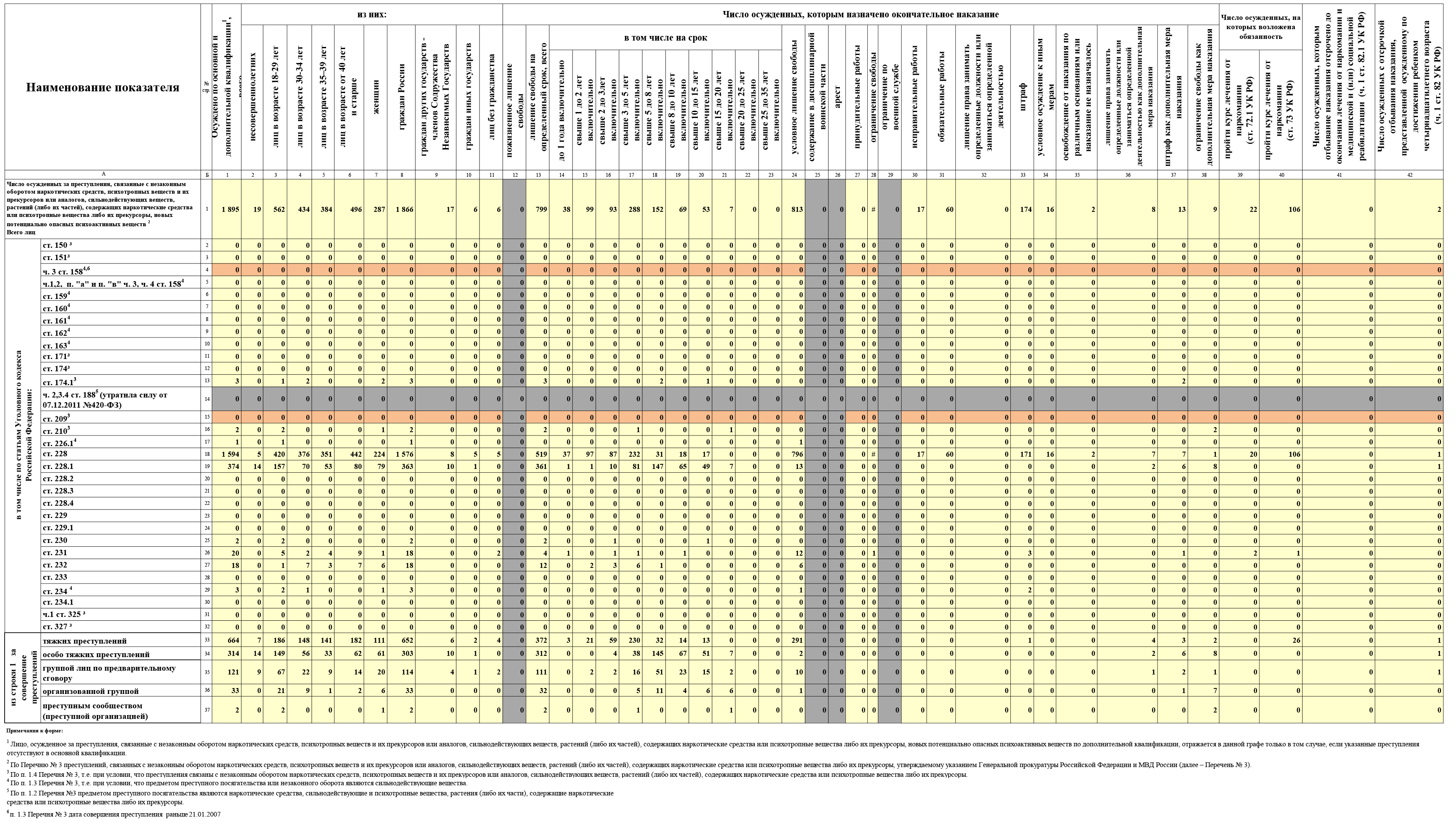 Сведения о лицах, осужденных за преступления, связанные с незаконным оборотом наркотических средств, психотропных веществ и их прекурсоров или аналогов, сильнодействующих веществ, растений (либо их частей), содержащих наркотические средства или психотропные вещества либо их прекурсоры,  новых потенциально опасных психоактивных веществ по основной квалификации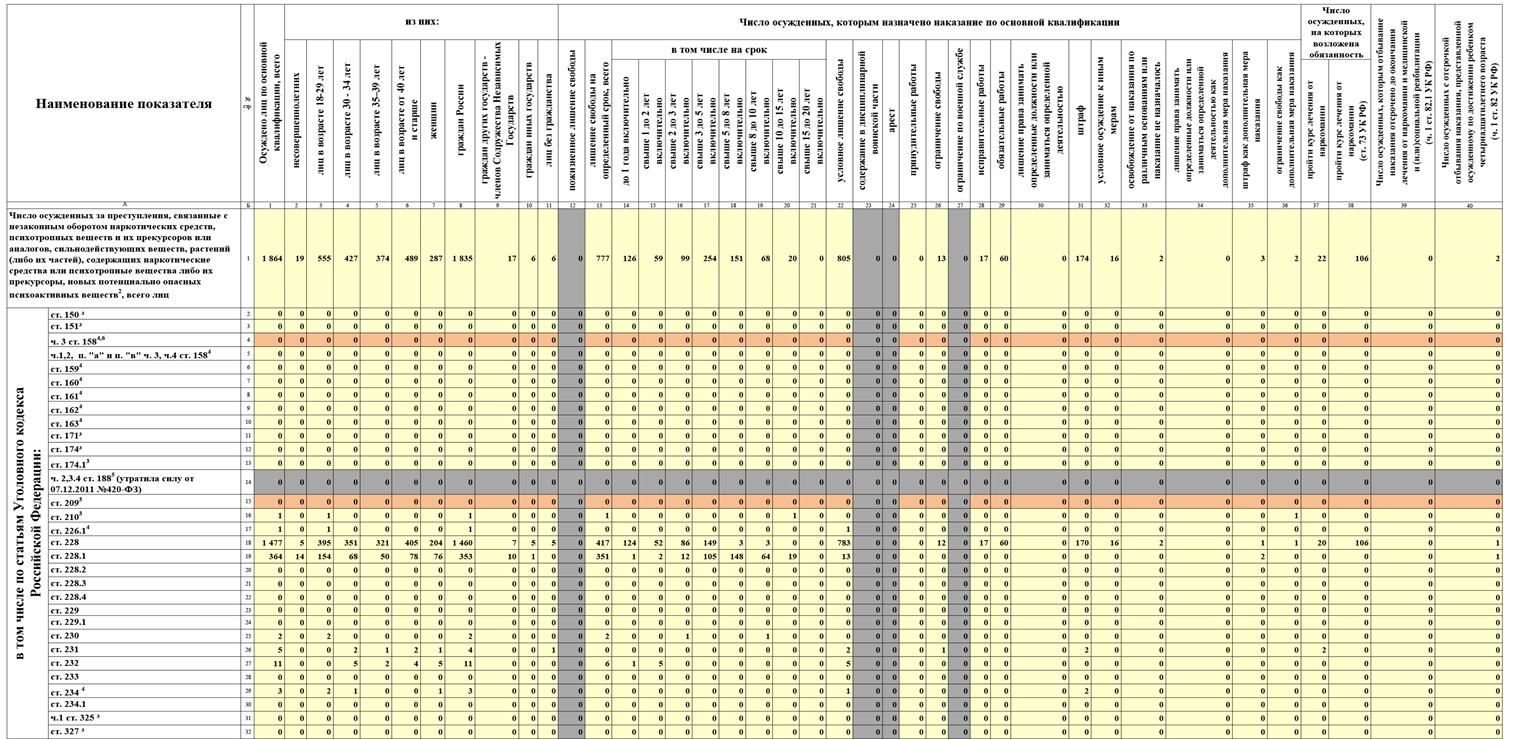 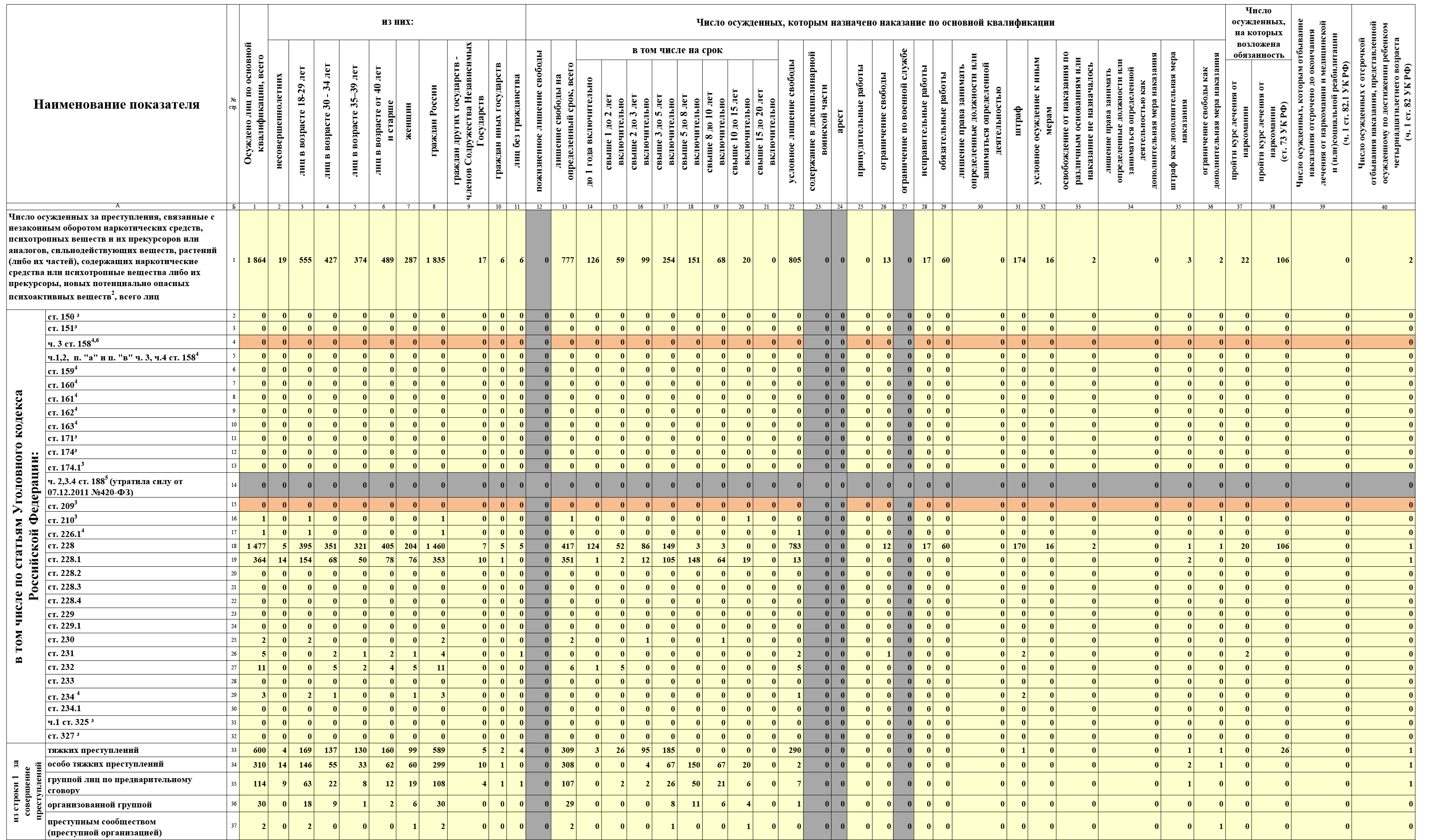 Сведения о лицах, которым назначено окончательное наказание, осужденных за преступления, совершенные под воздействием наркотических средств, психотропных и сильнодействующих веществ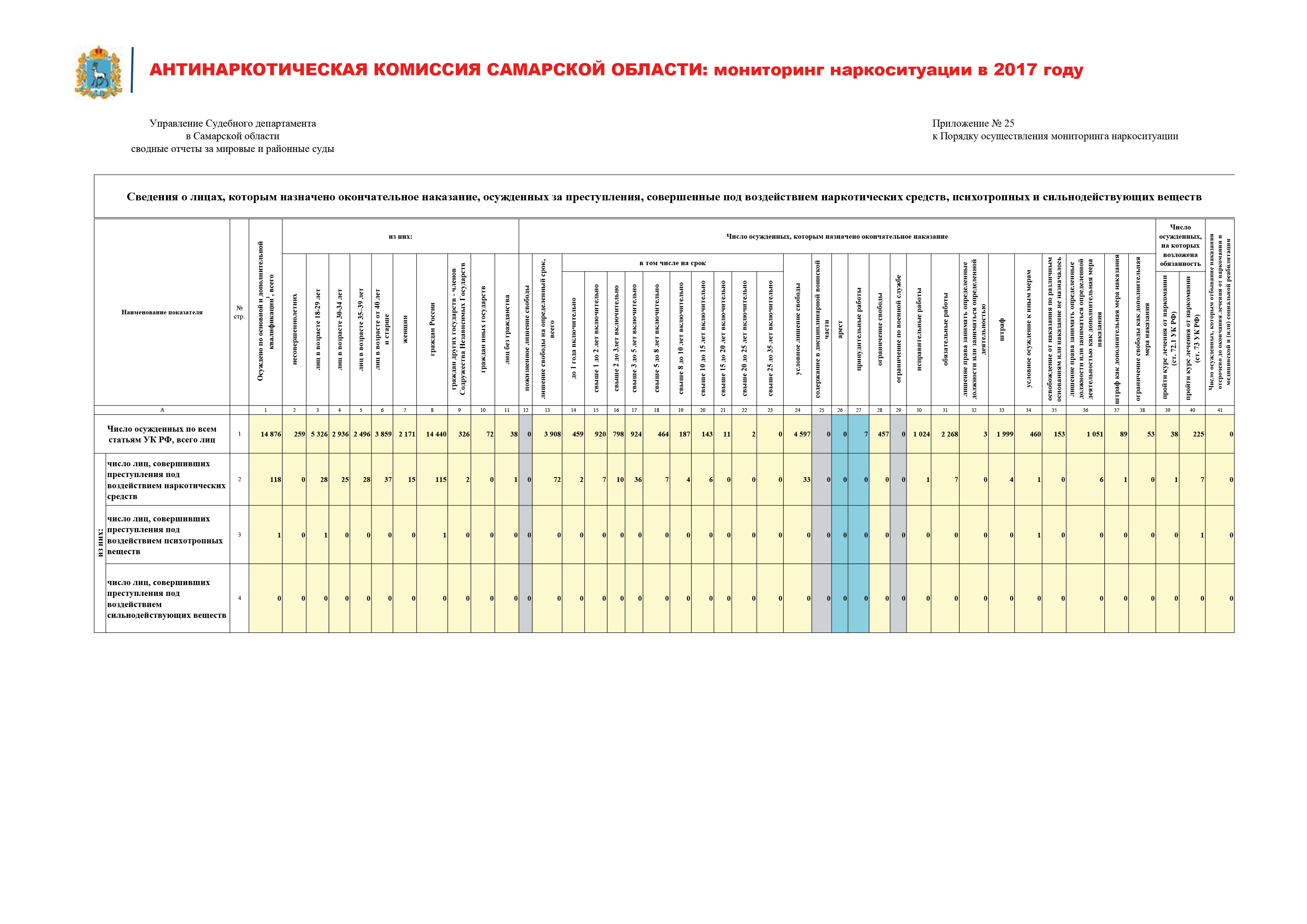 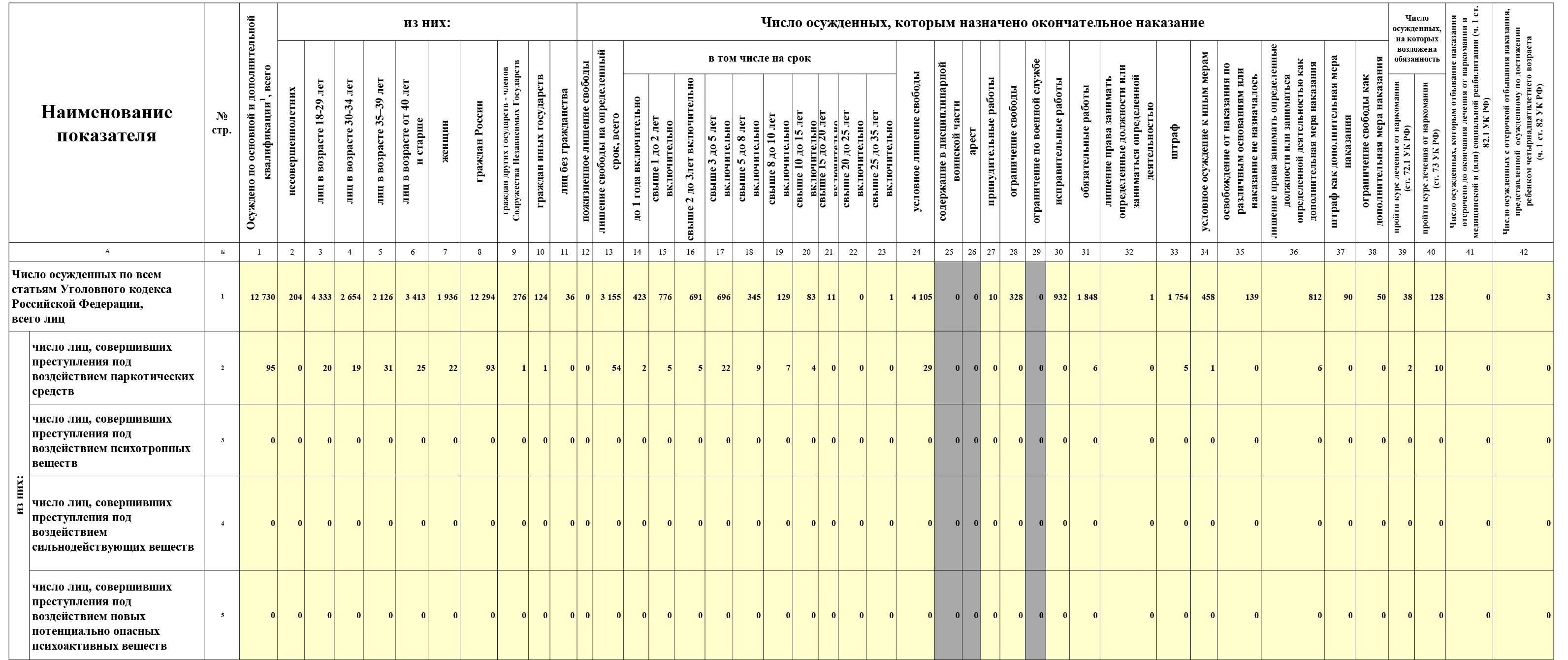 Сведения о назначенных судьями административных наказаниях по делам об административных правонарушениях, связанных с незаконным оборотом наркотических средств, психотропных веществ 
и их прекурсоров или аналогов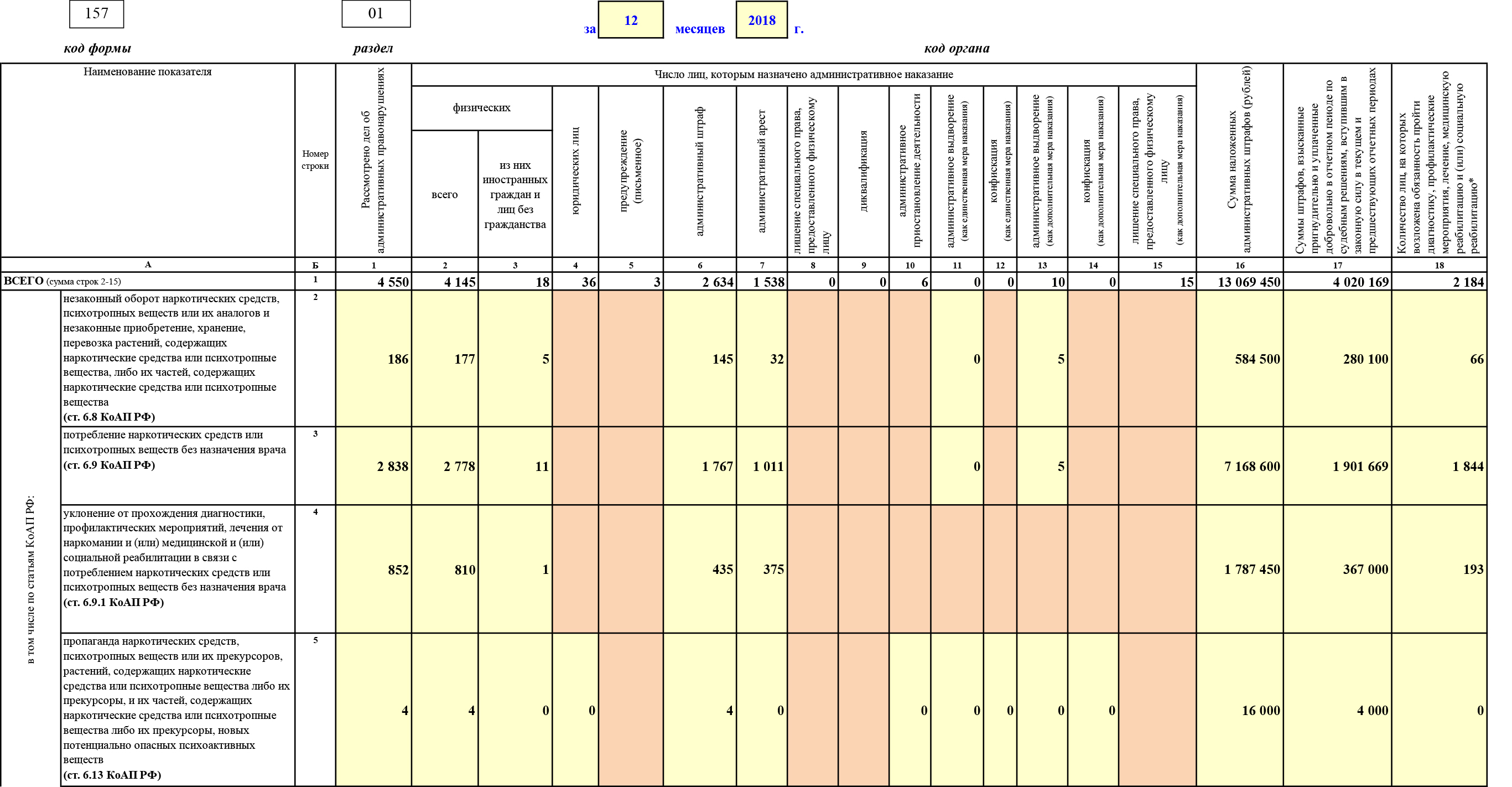 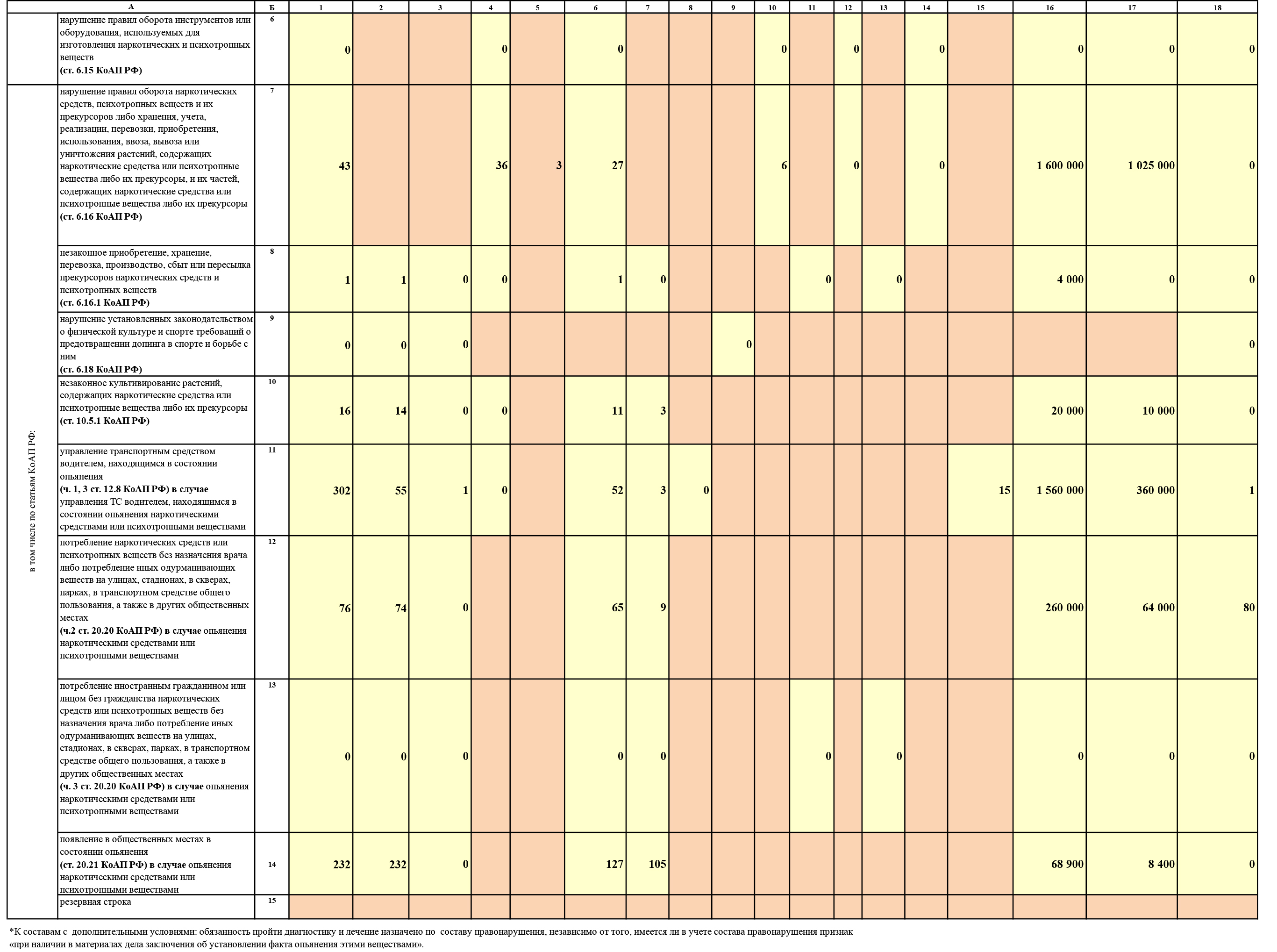 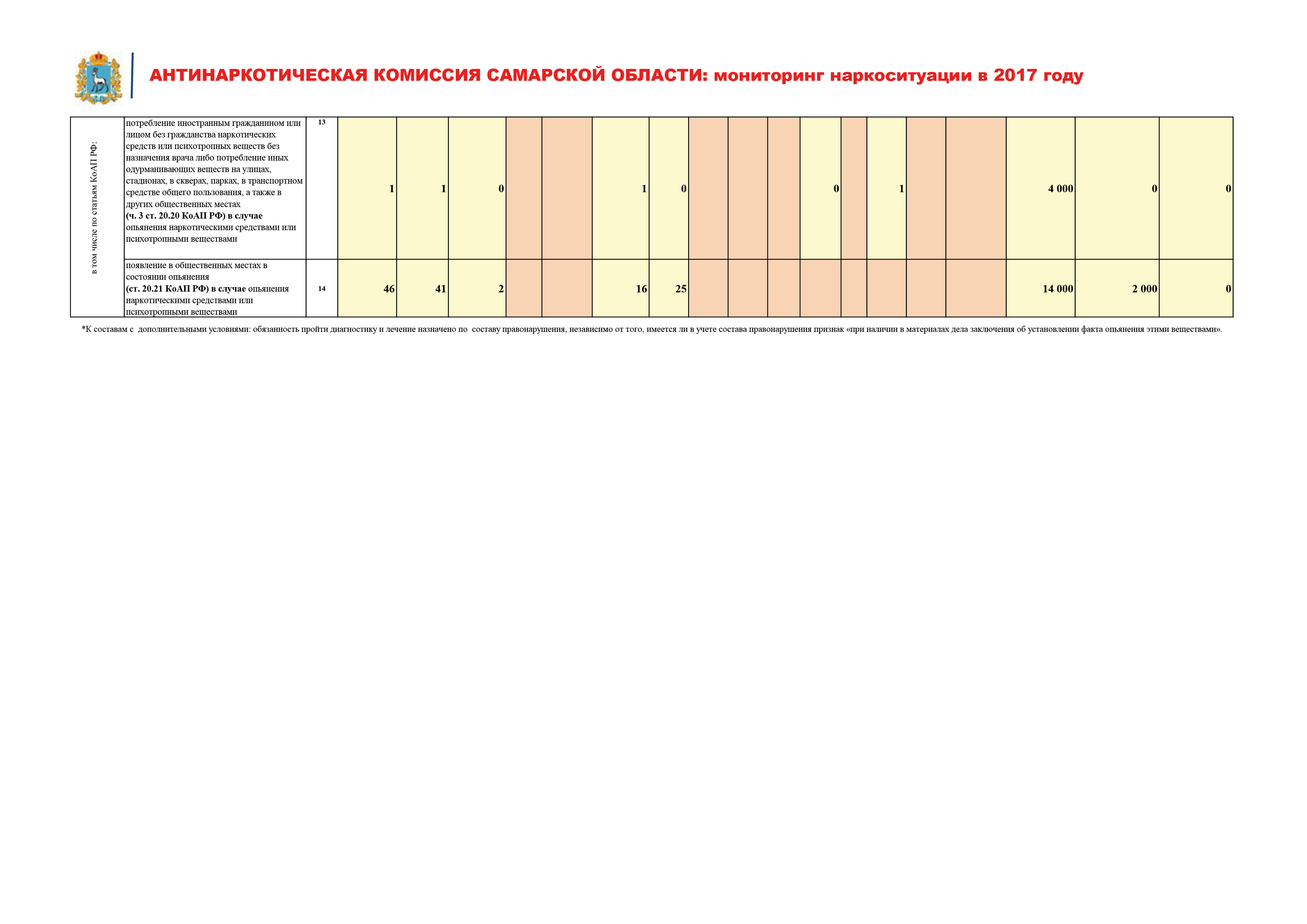 Сведения о лицах, зарегистрированных в медицинскихорганизациях Минздрава России с диагнозом«синдром зависимости от наркотических веществ (наркомания)»Сведения о заболеваемости гемоконтактными инфекциями больных наркоманией и лиц, употребляющих наркотики с вредными последствиями, состоящих под наблюдением в наркологических учрежденияхСведения о числе пациентов с диагнозом «синдром зависимости от наркотиков», находящихся под диспансерным наблюдением и включенных в амбулаторные реабилитационные программы (АПР)Сведения о пациентах с диагнозом «синдром зависимости от наркотиков», поступивших в наркологические стационары и включенных в стационарные реабилитационные программы (СРП)Сведения о заболеваемости ВИЧ-инфекцией* Психолого-педагогическое сопровождение в  образовательных организациях Самарской области в 2018 году осуществляли                                       273 педагога-психолога государственного бюджетного образовательного учреждения дополнительного профессионального образования (повышения квалификации) специалистов – центр повышения квалификации «Региональный социопсихологический центр», (включая                    г.о. Самара и Тольятти) и 196 педагогов-психологов центров психолого-педагогической, медицинской и социальной помощи.Сведения об организациях дополнительного образования детейСведения об образовательных учреждениях для детей,нуждающихся в психолого-педагогической, медицинской и социальной помощи* Городские округа Кинель и Похвистнево включены в перечень муниципальных районов Сведения о профилактических антинаркотических мероприятияхСведения о профилактических антинаркотических мероприятияхСведения об организации занятости и досуга детей и молодежи* Городские округа Кинель и Похвистнево включены в перечень муниципальных районов.** Сведения о ДЮСШ/СДЮСШОР представлены не в полном объеме, так как данные учреждения не в каждом муниципальном образовании относятся к ведению муниципального органа по делам молодежиСведения об организации занятости и досуга детей и молодежиСведения  об организации занятости и досуга детей и молодежи *На территории Самарской области в подведомственных учреждениях министерства спорта Самарской области обучаются: ГАУ  Самарской области «Спортивная школа олимпийского резерва № 1» - 3744 человек (г.о. Самара); ГАУ Самарской области «Спортивная школа олимпийского резерва № 2» - 2583 человек (г.о. Сызрань); ГАУ Самарской области «Спортивная школа  олимпийского резерва № 3» - 696 человек (г.о. Жигулевск); ГАУ Самарской области «Спортивная школа олимпийского резерва № 4 «Ринг» - 800 человек (м.р. Безенчукский); ГАУ Самарской области «Спортивная школа олимпийского резерва № 5» - 581 человек (г.о. Самара); ГАУ Самарской области «Спортивная школа олимпийского резерва № 6» - 421 человек (г.о. Самара); ГАУ Самарской области «Спортивная школа олимпийского резерва № 7» - 173 человек (г.о. Самара); ГАУ Самарской области «Спортивная техническая школа» - 100 человек (г.о. Тольятти). Общая численность: 9098 человек.Сведения об профессиональных образовательных организацияхСведения о проведении социально-психологического тестирования обучающихсяобразовательных организаций, направленного на ранее выявление незаконногопотребления наркотических средств и психотропных веществСведения о занятости и денежных доходах населения субъекта Российской Федерации Сведения об организациях социального обслуживания семьи и детейПримечание.* В связи со структурными изменениями все центры социальной помощи семье и детям преобразованы (кроме государственного бюджетного учреждения Самарской области «Областной центр социальной помощи семье и детям») в государственные казённые учреждения Самарской области комплексные центры социального обслуживания населения по окружному принципу (9 учреждений) с отделениями социальной помощи семье и детям, функционирующим во всех муниципальных образованиях Самарской области (46 отделений).**В структуре учреждений, подведомственных министерству социально-демографической и семейной политики Самарской области, отсутствуют центры экстренной психолого-педагогической помощи населению. Вместе с тем, отделения телефона доверия функционируют на базе ГБУ СО «Областной центр  социальной помощи семье и детям» (г. Самара) и ГКУ СО «Комплексный центр социального обслуживания населения Центрального округа» (г. Тольятти).Сведения о семьях, имеющих в своем составе лиц с наркотической зависимостьюСведения о некоммерческих организациях, предоставляющих реабилитационные услугилицам, потребляющим наркотические средства и психотропные вещества в немедицинских целях** - НКО включенные в региональный сегмент национальной системы комплексной реабилитации и ресоциализации наркопотребителейСведения об организации физкультурно-спортивной работыСведения о физической культуре и спорте2. Сведения об учреждениях дополнительного образования физкультурно-спортивной направленности.Сведения об организации физкультурных и спортивных мероприятийСведения об учреждениях культурыСведения о печатных средствах массовой информациипо пропаганде здорового образа жизни и профилактике наркоманииСведения о результатах медицинских осмотров (в том числе на наркотики) граждан допризывного возрастаСведения об образовательных организациях высшего образования443006, г. Самара, ул. Молодогвардейская, 210, телефон: 242-48-24, факс: 242-20-45Характеристика Самарской области…………………………………...3Анализ, оценка и динамика уровня и структуры незаконного потребления наркотиков…………………………………………………10Оценка состояния и доступности наркологической медицинской помощи, медицинской и социальной реабилитации наркопотребителей, оказания социальных услуг и ресоциализации лицам, потребляющим наркотики в немедицинских целях…………40Анализ, оценка и динамика результатов деятельности в сфере профилактики немедицинского потребления наркотиков…………..45Анализ, оценка и динамика ситуации в сфере противодействия незаконному обороту наркотиков……………………………………….71Оценка реализации государственной программы Самарской области «Противодействие незаконному обороту наркотических средств, профилактика наркомании, лечение и реабилитация наркозависимой части населения Самарской области»                                    на 2014–2021 годы»…………...…………………………………………....85Оценка состояния наркоситуации в субъекте Российской Федерации (по муниципальным образованиям) в соответствии с Критериями оценки развития наркоситуации………………………...94Краткосрочное прогнозирование динамики дальнейшего развития наркоситуации……………………………………………………………..109Управленческие решения и предложения по изменению наркоситуации в субъекте Российской Федерации и                                     в Российской Федерации………………………………………………….110Приложение…………………………………………………………………1131. Характеристика Самарской области    человекчеловекчеловекна 100 тыс.чел. населенияна 100 тыс.чел. населения2018 г. 
в % к  2017 г.2018 г.2017 г.прирост (+), снижение (-)2018 г.2017 г.2018 г. 
в % к  2017 г.Всего умерших4295643838-8821347,21370,598,3в том числе от:внешних причин смерти40234724-701126,2147,785,4из них от:всех видов транспортных несчастных случаев357383-2611,212,093,3в т.ч. от ДТП230236-67,27,497,3случайных отравлений алкоголем76163-872,45,147,1отравление алкоголем с неопределенными намерениями58109-511,83,452,9преднамеренных самоповреждений (включая самоубийство)127127-4,04,0100,0убийств96137-413,04,369,8умерших без учета смертности от внешних причин3893339114-1811221,01222,899,9из них от:болезней системы кровообращения19145180631082600,4564,7106,3новообразований61866525-339194,0204,095,1в т.ч. от злокачественных61156438-323191,8201,395,3болезней органов дыхания734784-5023,024,593,9болезней органов пищеварения20592052764,664,2100,6инфекционных и паразитарных болезней12581521-26339,547,683,0в т.ч. от туберкулеза175199-245,56,288,7прочих причин955110169-618299,5317,894,22018 г.2018 г.2018 г.2017 г. 2017 г. 2017 г. число прибывшихчисло выбывшихприрост, убыль (-)число прибывшихчисло выбывшихприрост, убыль (-)Миграция – всего7591976326-4077021671097-881из нее:Внутрирегиональная3833738337х3438434384хВнешняя (для региона) миграция3758237989-4073583236713-881в том числе:межрегиональная2704131053-40122521230569-5357со странами СНГ10043638636571010555654540с другими зарубежными странами498550-52515579-642018 г.2018 г.2018 г.2017 г.2017 г.2017 г.прибывшихубывшихПрирост, убыль (-)прибывшихубывшихПрирост, убыль (-)Миграция со странами СНГ10043638636571010555654540в том числе:Азербайджан585364221566292274Армения12749233511299746553Беларусь67652854738Казахстан1819791102816916871004Киргизия68556811779872474Республика Молдова98106-81649767Таджикистан2445867157821034861617Туркмения743935584117Узбекистан150611473591655944711Украина14901516-2616861501185Общее число зарегистрированных лиц, употребляющих наркотические вещества на 01.01.2019 –8562 человекаПо сравнению с предыдущим годом убыль составила – 15,3%на 01.01.2018 – 10103 чел.на 01.01.2017 – 14355 чел.на 01.01.2016 – 20882 чел.на 01.01.2015 – 26724 чел.на 01.01.2014 – 34141 чел.Зарегистрированных с диагнозом «синдром зависимости от наркотических веществ»       на 01.01.2019 –5774 человекаПо сравнению с предыдущим годом убыль составила – 18,5%на 01.01.2018 – 7086 чел. на 01.01.2017 – 9991 чел.на 01.01.2016 – 14044 чел.на 01.01.2015 – 15884 чел.на 01.01.2014 – 21691 чел.Зарегистрированных с диагнозом «употребление наркотических веществ с вредными последствиями»   на 01.01.2019 –2788 человекПо сравнению с предыдущим годом убыль составила – 7,8%на 01.01.2018 – 3017 чел.на 01.01.2017 – 4364 чел. на 01.01.2016 – 6838 чел.на 01.01.2015 – 10840 чел.на 01.01.2014 – 12450 чел.Субъект Российской            Федерации/                 наименование                муниципального               образованияЗарегистриро-вано                      потребителей наркотиковЧисленность населенияЗначение                       показателяХарактеристика ситуацииСамарская область85623193514268,1удовл.Самара19831163440170,5удовл.Тольятти3327707408470,3тяжелаяСызрань471172070273,7удовл.Новокуйбышевск446104279427,7тяжелаяОктябрьск4426438166,4удовл.Отрадный23747180502,3предкризиснаяЖигулёвск32957687570,3предкризиснаяЧапаевск36772778504,3предкризиснаяБезенчукский район9039774226,3удовл.Богатовский район1514355104,5удовл.Большеглушицкий район121850364,8удовл.Большечерниговский район41749922,8удовл.Борский район4123717237,7удовл.Волжский район12999500129,6удовл.Елховский район9944595,3удовл.Исаклинский район101236380,9удовл.Камышлинский            район1710638159,8удовл.Кинельский район, Кинель18790791206,0удовл.Кинель-Черкасский район11744266264,3удовл.Клявлинский район1814452124,5удовл.Кошкинский район102208145,3удовл.Красноармейский район141705282,1удовл.Красноярский район12557226218,4удовл.Нефтегорский (Алексеевский) район284493762,3удовл.Пестравский район141657577,4удовл.Похвистневский район, Похвистнево1845652084,5удовл.Приволжский район112332147,1удовл.Сергиевский район8045193177,0удовл.Ставропольский район9473794127,4удовл.Сызранский район8024604325,1напряженнаяХворостянский район61616537,1удовл.Челно-Вершинский район3014755203,3удовл.Шенталинский район71527845,8удовл.Шигонский район2619430133,8удовл.Субъект Российской Федерации/наименование муниципального образованияЗарегистрировано больных наркоманией, впервые в жизниЧисленность населениеПервичная заболеваемость наркоманиейХарактеристика ситуацииСамарская область386319351412,1удовл.Самара150116344012,9удовл.Тольятти8970740812,6удовл.Сызрань2217207012,8удовл.Новокуйбышевск2910427927,8предкризиснаяОктябрьск2264387,6удовл.Отрадный54718010,6удовл.Жигулёвск205768734,7кризиснаяЧапаевск6727788,2удовл.Безенчукский район3397747,5удовл.Богатовский район0143550удовл.Большеглушицкий район1185035,4удовл.Большечерниговский район0174990удовл.Борский район0237170удовл.Волжский район6995006,0удовл.Елховский район094450удовл.Исаклинский район0123630удовл.Камышлинский             район21063818,8напряж.Кинельский район, Кинель7907917,7удовл.Кинель-Черкасский район64426613,6удовл.Клявлинский район0144520удовл.Кошкинский район0220810удовл.Красноармейский район41705223,4тяжелаяКрасноярский район5572268,7удовл.Нефтегорский и Алексеевский р-ны0449370удовл.Пестравский район31657518,0напряж.Похвистневский район, Похвистнево85652014,2удовл.Приволжский район0233210удовл.Сергиевский район3451936,6удовл.Ставропольский район97379412,2удовл.Сызранский район32460412,2удовл.Хворостянский район0161650удовл.Челно-Вершинский район1147556,8удовл.Шенталинский район0152780удовл.Шигонский район11943010,3удовл.Субъект Российской              Федерации/наименование муниципального образованияЗарегистрировано впервые жизни, употребляющих наркотики с вредными последствиямиЧисленность населениеПервичная обращаемость в течение отчётного годаХарактеристика            ситуацииСамарская область901319351428,2предкризиснаяСамара122116344010,5кризиснаяТольятти51170740872,2удовл.Сызрань4317207025,0кризиснаяНовокуйбышевск2210427921,1кризиснаяОктябрьск72643826,5предкризиснаяОтрадный94718019,0кризиснаяЖигулёвск305768752,0удовл.Чапаевск6727788,3кризиснаяБезенчукский район223977455,3удовл.Богатовский район0143550кризиснаяБольшеглушицкий район21850310,8кризиснаяБольшечерниговский район0174990кризиснаяБорский район52371721,0кризиснаяВолжский район3995003,0кризиснаяЕлховский район1944510,6кризиснаяИсаклинский район51236340,4тяжелаяКамышлинский район0106380кризиснаяКинельский район, Кинель159079116,5кризиснаяКинель-Черкасский район94426620,3кризиснаяКлявлинский район41445227,7предкризиснаяКошкинский район2220819,0кризиснаяКрасноармейский район41705223,4кризиснаяКрасноярский район135722622,7кризиснаяНефтегорский (Алексеевский) район3449376,7кризиснаяПестравский район31657518,0кризиснаяПохвистневский район, Похвистнево105652017,7кризиснаяПриволжский район52332121,4кризиснаяСергиевский район134519328,7предкризиснаяСтавропольский   район147379418,9кризиснаяСызранский район92460436,5тяжелаяХворостянский район0161650кризиснаяЧелно-Вершинский район31475520,3кризиснаяШенталинский район21527813,1кризиснаяШигонский район41943020,6кризиснаяГеополитические факторы Самарская область в силу удобного географического расположения, развитой транспортной инфраструктуры и дорожной сети, высокого уровня социально-экономического развития, значительного числа наркопотребителей и миграционного притока иностранных граждан из стран ЦАР является территорией транзита и крупным потребителем наркотических средств.Торгово-экономическая интеграция России, Казахстана, Белоруссии, Киргизии и Армении в форме Таможенного союза, условия которого исключают таможенный и санитарный контроль на границе Самарской области и Казахстана, а также Казахстана и Киргизии, открывает дополнительные возможности для наркотрафика из стран ЦАР через Казахстан в Самарскую область. Общая криминогенная обстановка в сфере НОНЗависит от комплекса мер, принятых в сфере противодействия распространению незаконного оборота наркотиков, и характеризуется количественным показателем зарегистрированных наркопреступлений, связанных с выращиванием, перевозкой, изготовлением, переработкой, хранением, сбытом и другими незаконными операциями с наркотическими средствами и психоактивными веществами.Одним из факторов, негативно влияющих на наркоситуацию в регионе, является расположение 18 учреждений уголовно-исполнительной системы УФСИН России по Самарской области, значительная социальная дезадаптация спецконтингента (низкий уровень образования, отсутствие мотивации к здоровому образу жизни, сохранение наркозависимости). Сохранение высокой доли (более 30%) осужденных за наркопреступления в учреждениях УФСИН России по Самарской области, из которых отдельные лидеры и активные члены ОПГ продолжают осуществлять преступную деятельность, связанную с организацией каналов поставок и сетей сбыта наркотиков.«Совершенствование» форм сбыта и каналов поставокРазвитие бесконтактных способов сбыта наркотических средств.Совершенствование схем поставок и оплаты в условиях развития информационно-телекоммуникационных технологий (телефония, сеть Интернет), безналичных систем оплаты (Web-money, Bitcoin).Реклама психоактивных веществ с использованием сети Интернет. В 2018 году выявлено 77 «пронаркотических» ресурсов, содержащих информацию рекламно-пропагандистского характера и объявления с предложением по продаже запрещенных веществ. В Роскомнадзор направлено 72 сообщения для принятия решения о блокировании или ограничении доступа, заблокировано 30 ресурсов.Социокультурные факторы Поддержание толерантности по отношению к потребителям наркотиков выгодно наркорынку, поэтому наркорынок предпринимает активные действия в этом направлении путем всемерного подчеркивания того, что это медицинская проблема, а не социальная. Миграционные процессы и миграционная политикаПовышает риск распространения наркотических средств активизация миграционных движений из наркоопасных стран ближнего зарубежья. Безвизовый режим въезда на территорию РФ граждан из наркоопасных регионов и государств, отсутствие действенных механизмов учета и контроля за их перемещением – благоприятные условия для активизации наркогруппировок по формированию каналов контрабанды наркотиков афганского происхождения, расширению сети их сбыта и совершенствования бесконтактных методов реализации.СпатапрлСпатапрлДоступность наркотических средств на розничном рынкеРезультаты социологических опросов населения Самарской области в последние годы фиксируют сохранение осведомленности респондентов о том, где достать наркотики: доля жителей региона, которые этого не знают,              в 2016 году составила – 39,8%, в 2017 – 35,9%, в 2018 – 26,2%.Распространение новых синтетических психоактивных веществПродолжающаяся трансформация наркорынка региона, характеризующаяся замещением «традиционных» наркотиков опийной и каннабисной групп аналогами синтетического происхождения. Доля синтетических наркотиков в общей массе изымаемых в регионе подконтрольных веществ в последние годы значительно возросла и составляет уже свыше 40% (2018 – 44,5%, 2017 – 32,5%, 2016 – 34%, 2015 – 33%).Негативное влияние на наркоситуацию будет оказывать дальнейшее появление и распространение новых видов психоактивных веществ (или «дизайнерских наркотиков»). Существуют объективные предпосылки расширения подпольного производства синтетических наркотиков на территории субъектов Российской Федерации. В 2018 году правоохранительными органами региона пресечена деятельность двух нарколабораторий по производству N-метилэфедрона.Количество организаций (учреждений) осуществляющих деятельность в сфере реабилитации и ресоциализации лиц, потребляющих наркотические средства и психотропные вещества в немедицинских целяхКоличество организаций (учреждений) осуществляющих деятельность в сфере реабилитации и ресоциализации лиц, потребляющих наркотические средства и психотропные вещества в немедицинских целяхКоличество организаций (учреждений) осуществляющих деятельность в сфере реабилитации и ресоциализации лиц, потребляющих наркотические средства и психотропные вещества в немедицинских целяхКоличество организаций (учреждений) осуществляющих деятельность в сфере реабилитации и ресоциализации лиц, потребляющих наркотические средства и психотропные вещества в немедицинских целях39государственныхгосударственныхгосударственных12негосударственныхнегосударственныхнегосударственных23учредительными документами которых в качестве основных уставных целей и задач предусмотрена деятельность в сфере реабилитации и ресоциализации лиц, потребляющих наркотические средства и психотропные вещества в немедицинских целяхучредительными документами которых в качестве основных уставных целей и задач предусмотрена деятельность в сфере реабилитации и ресоциализации лиц, потребляющих наркотические средства и психотропные вещества в немедицинских целях12прошедших квалификационный отбор и включенных в региональный сегмент системы комплексной реабилитации и ресоциализации лиц, потребляющих наркотические средства и психотропные вещества в немедицинских целяхпрошедших квалификационный отбор и включенных в региональный сегмент системы комплексной реабилитации и ресоциализации лиц, потребляющих наркотические средства и психотропные вещества в немедицинских целях3*прошедших добровольную сертификациюпрошедших добровольную сертификацию0имеющих конфессиональную принадлежностьимеющих конфессиональную принадлежность1православную1исламскую0иудейскую0буддийскую0иную0Число лиц, прошедших реабилитацию в организациях (учреждениях), осуществляющих деятельность в сфере реабилитации и ресоциализации лиц, потребляющих наркотические средства и психотропные вещества в немедицинских целяхЧисло лиц, прошедших реабилитацию в организациях (учреждениях), осуществляющих деятельность в сфере реабилитации и ресоциализации лиц, потребляющих наркотические средства и психотропные вещества в немедицинских целяхЧисло лиц, прошедших реабилитацию в организациях (учреждениях), осуществляющих деятельность в сфере реабилитации и ресоциализации лиц, потребляющих наркотические средства и психотропные вещества в немедицинских целях1059в томчисле:в государственных организациях (учреждениях)в государственных организациях (учреждениях)920Из нихнесовершеннолетних от 14 до 18 лет6Из нихмужчин от 18 до 30 лет685Из нихженщин от 18 до 30 лет229в негосударственных организацияхв негосударственных организациях112Из нихнесовершеннолетних от 14 до 18 лет0Из нихмужчин от 18 до 30 лет97Из нихженщин от 18 до 30 лет15Из строки 1на которых судом при назначении административного наказания была возложена обязанность пройти диагностику, профилактические мероприятия, лечение от наркомании и (или) социальную реабилитацию в связи с потреблением наркотических средств или психотропных веществ без назначения врачана которых судом при назначении административного наказания была возложена обязанность пройти диагностику, профилактические мероприятия, лечение от наркомании и (или) социальную реабилитацию в связи с потреблением наркотических средств или психотропных веществ без назначения врача243из них:несовершеннолетних от 16 до 18 лет-мужчин от 18 до 30 лет182женщин от 18 до 30 лет61Наименование наркотического средстваВесЦена, руб.Цена, руб.ПримечаниеНаименование наркотического средстваВес20182017Героинцена за 1 грамм10001000розницаГероинцена за 100 грамм7000070000оптМарихуана (каннабис)цена за 1 грамм1200500розницаМарихуана (каннабис)цена за 100 грамм7000040000оптМетадонцена за 1 грамм80009000розницаМетадонцена за 100 грамм800000-розницаГашишцена за 1 грамм20001200розницаГашишцена за 100 грамм700006000оптОпий (в том числе медицинский)цена за 1 грамм-350розницаОпий (в том числе медицинский)цена за 100 грамм35000оптКокаинцена за 1 грамм10-120008000розницаКокаинцена за 100 грамм500000нетоптКарфентанилцена за 1 грамм10003500розницаКарфентанилцена за 100 грамм-200000оптN-метилэфедрон                     (его производные)цена за 1 грамм25004000розницаN-метилэфедрон                     (его производные)цена за 100 грамм200000250000оптМефедронцена за 1 грамм12002000розницаМефедронцена за 100 грамм10000050000оптMMB-CHMцена за 1 грамм2000розницаMMB-CHMцена за 100 грамм50000оптd-Лизергид (ЛСД, ЛСД-25)цена за 1 грамм1000розницаd-Лизергид (ЛСД, ЛСД-25)цена за 100 грамм50000оптМДМА (d, L-3,4-метилендиокси-N-альфа-диметил-фенил-этиламин)цена за 1 грамм10001000розницаМДМА (d, L-3,4-метилендиокси-N-альфа-диметил-фенил-этиламин)цена за 100 грамм5000050000оптМДА (тенамфетамин)цена за 1 грамм1000розницаМДА (тенамфетамин)цена за 100 грамм50000оптАмфетамин (фенамин) и комбинированные лекарственные препараты, содержащие фенамин (амфетамин)цена за 1 грамм12001000розницаАмфетамин (фенамин) и комбинированные лекарственные препараты, содержащие фенамин (амфетамин)цена за 100 грамм10000030000оптМетамфетаминцена за 1 грамм10001000розницаМетамфетаминцена за 100 грамм3000030000оптНе выявлялисьДо 100 кв.м.101 – 1000 кв.м.1001 – 10000 кв.м.Свыше 10001 кв.м.Название показателяЗначение1) Масштабы незаконного оборота наркотиков1) Масштабы незаконного оборота наркотиковУдельный вес наркопреступлений в общем количестве зарегистрированных преступных деяний, Q (%)8,7(тяжелое)Вовлеченность наркопотребителей в незаконный оборот наркотиков, Kp (%)3,9(напряженное)Криминогенность наркомании (влияние наркотизации на криминогенную обстановку), Up (%)31,9(тяжелое)Удельный вес лиц, осужденных за совершение наркопреступлений, в общем числе осужденных лиц, L (%) 14,9(тяжелое)Удельный вес молодежи в общем числе лиц, осужденных за совершение наркопреступлений, Pm (%)30,7(удовлетворительное)2) Масштабы немедицинского потребления наркотиков: оценочная распространенность употребления наркотиков (по данным социологических исследований), M1,5(напряженное)3) Обращаемость за наркологической медицинской помощью3) Обращаемость за наркологической медицинской помощьюОбщая заболеваемость наркоманией и обращаемость лиц, употребляющих наркотики с вредными последствиями (на 100 тыс. населения), Z268,1(удовлетворительное)Первичная заболеваемость наркоманией (на 100 тыс. населения), Pn11,6(удовлетворительное)Первичная обращаемость лиц, употребляющих наркотики с вредными последствиями (на 100 тыс. населения), Pv28,5(предкризисное)4) Смертность, связанная с острым отравлением НСиПВ2,5(напряженное)Параметры оценки наркоситуацииПоказатель оценки наркоситуацииДостигнутое значениеИнтегральный показательМасштабы незаконного оборота наркотиковУдельный вес наркопреступлений в общем количестве зарегистрированных преступных деяний3тяжелое2,4напряженноеМасштабы незаконного оборота наркотиковВовлеченность наркопотребителей в незаконный оборот наркотиков2 напряженное 2,4напряженноеМасштабы незаконного оборота наркотиковКриминогенность наркомании (влияние наркотизации на криминогенную обстановку)3тяжелое2,4напряженноеМасштабы незаконного оборота наркотиковУдельный вес лиц, осужденных за совершение наркопреступлений, в общем числе осужденных лиц 3тяжелое2,4напряженноеМасштабы незаконного оборота наркотиковУдельный вес молодежи в общем числе лиц, осужденных за совершение наркопреступлений1удовлетворительное2,4напряженноеМасштабы немедицинского потребления наркотиковОценочная распространенность употребления наркотиков (по данным социологических исследований)2напряженное 2напряженноеОбращаемость за наркологической медицинской помощьюОбщая заболеваемость наркоманией и обращаемость лиц, употребляющих наркотики с вредными последствиями (на 100 тыс. населения)1удовлетворительное2напряженное_Обращаемость за наркологической медицинской помощьюПервичная заболеваемость наркоманией1удовлетворительное2напряженное_Обращаемость за наркологической медицинской помощьюПервичная обращаемость лиц, употребляющих наркотики с вредными последствиями4предкризисное2напряженное_Смертность, связанная с острым отравлением НС и ПВ2напряженное2напряженноеИТОГО2,12,12,1 У- удовлетворительное Н- напряженноеТ- тяжелое П- предкризисноеК- кризисноеМуниципальные образованияУдельный вес наркопреступлений в общем количестве зарегистрированных преступных деяний в субъектеУдельный вес наркопреступлений в общем количестве зарегистрированных преступных деяний в субъектеВовлеченность наркопотребителей в незаконный оборот наркотиков Вовлеченность наркопотребителей в незаконный оборот наркотиков Криминогенность наркомании (влияние наркотизации на криминогенную обстановку)Криминогенность наркомании (влияние наркотизации на криминогенную обстановку)Удельный вес лиц, осужденных за совершение наркопреступлений, в общем числе осужденных лицУдельный вес лиц, осужденных за совершение наркопреступлений, в общем числе осужденных лицУдельный вес молодежи в общем числе лиц, осужденных за совершение наркопреступленийУдельный вес молодежи в общем числе лиц, осужденных за совершение наркопреступленийОбщая заболеваемость наркоманией и обращаемость лиц, употребляющих наркотики с вредными последствиямиОбщая заболеваемость наркоманией и обращаемость лиц, употребляющих наркотики с вредными последствиямиПервичная заболеваемость наркоманиейПервичная заболеваемость наркоманиейПервичная обращаемость лиц, употребляющих наркотики с вредными последствиямиПервичная обращаемость лиц, употребляющих наркотики с вредными последствиямиСамарская область8,7Т3,9Н31,9Т14,9Т30,7У268,1У12,1У28,2ПСамара8,8Т12,6К37,4Т14,8Т28,4У170,5У12,9У10,5КТольятти12,9П0,9У23.9Н22,8П29,6У470,3Т12,6У72,2УСызрань12,7П1,0У42,6П19,9П22,0У273,7У12,8У25,0КЖигулёвск9,4Т44,2П16,5П41,5Н570,3П34,7К52,0УНовокуйбышевск7,1Т0,6У13,2У12,4Т36,0Н427,7Т27,8П21,1КОктябрьск9,6Т0,0У52,4К19П25,0У166,4У7,6У26,5ПОтрадный6,6Н0,0У27,5Н8,8Н27,8У502,3П10,6У19,0КЧапаевск7,0Н0,8У27,1Н19,8П19,4У504,3П8,2У8,3КАлексеевский район1,8У0,0У50,0ПСм. НефтегорскийСм. НефтегорскийСм. НефтегорскийСм. НефтегорскийСм. НефтегорскийСм. НефтегорскийСм. НефтегорскийСм. НефтегорскийСм. НефтегорскийСм. НефтегорскийБезенчукский район3,5У1,1У20,0У7,4У33,3У226,3У7,5У55,3УБогатовский район0,6У0,0У0,0У2,9БорскийУ5,5 + БорскийУ104,5У0,0У0,0КБольшеглушицкий район1,3У0,0У0,0У2,4У0,0У64,8У5,4У10,8КБольшечерниговский район0,7У0,0У100,0К2,9У0,0У22,8У0,0У0,0КБорский район5,0У0,0У7,7УСм. БогатовскийСм. БогатовскийСм. БогатовскийСм. Богатовский237,7У0,021,0КВолжский район3,6У1,5У33,3Т10,4Н23,7У129,6У6,0У3,0КЕлховский район0,0У0,0У0.0УСм. Кошкинский См. Кошкинский См. КошкинскийСм. Кошкинский95,3У0,010,6КИсаклинский район1,6У10,0П0,0У8,2Ч. Вершинский, ШенталинскийН20,0 + Ч.Вершинский, ШенталинскийУ80,9У0,0У40,4ТКамышлинский район1,1У0,0У100,0КСм. Клявлинский См. Клявлинский См. КлявлинскийСм. Клявлинский159,8У18,8Н0,0ККинель, Кинельский район7,6Т0,0У25,9Н37,5У31,8У206,0У2,2У16,5ККинель-Черкасский район2,0У0,0У45,5П3,5У12,5У264,3У7,7У20,3ККлявлинский район0,9У0,0У0,0У1,8Камышлинский У0,0 +КамышлинскийУ124,5У0,0У27,7ПКошкинский район2,0У0,0У0,0У2,3У33,3У45,3У0,0У9,0ККрасноармейский район1,8У0,0У0,0У1,7ПестравскийУ33,3 +ПестравскийУ82,1У23,4Т23,4ККрасноярский район4,0У4,0Н18,2У5,7У26,6У218,4У8,7У22,7КНефтегорский район0,4У3,5У100,0К3У25,0У62,3У0,0У6,7КПестравский район1,0У0,0У0,0УСм. Красноармейский См. Красноармейский См. КрасноармейскийСм. Красноармейский77,4У18,0Н18,0КПохвистнево, Похвистневский район6,7Н0,0У2,6У11,5Н25,8У84,5У14,2У17,7КПриволжский район0,5У0,0У0,0У0,5ХворостянскийУ1,6 +ХворостянскийУ47,1У0,0У21,4КСергиевский район5,7Н8,7П53,8К6,5У6,3У177,0У6,6У28,7ПСтавропольский район9,9Т20,2К43,4П11,8Н34,4У127,4У12,2У18,9КСызранский район6,2Н0,0У92,0К19,6П3,3У325,1Н12,2У36,5ТХворостянский район2,0У0,0У0,0УСм. ПриволжскийСм. ПриволжскийСм. ПриволжскийСм. Приволжский37,1У0,0У0,0КЧелновершинский район1,0У0,0У 0,0УСм. ИсаклинскийСм. ИсаклинскийСм. ИсаклинскийСм. Исаклинский203,3У6,8У20,3КШенталинский район2,1У0,0У0,0УСм. ИсаклинскийСм. ИсаклинскийСм. ИсаклинскийСм. Исаклинский45,8У0,0У13,1КШигонский район4,5У0,0У42,9П4,4У25,0У133,8У10,3У20,6Кдо 5%удовлетворительноесвыше 5% до 7%напряженноесвыше 7% до 10%тяжелоесвыше 10% до 15%предкризисноесвыше 15%кризисноедо 2%удовлетворительноесвыше 2% до 4%напряженноесвыше 4% до 7%тяжелоесвыше 7% до 12%предкризисноесвыше 12%кризисноедо 20%удовлетворительноесвыше 20% до 30%напряженноесвыше 30% до 40%тяжелоесвыше 40% до 50%предкризисноесвыше 50%кризисноедо 8%удовлетворительноесвыше 8% до 12%напряженноесвыше 12% до 16%тяжелоесвыше 16% до 25%предкризисноесвыше 25%кризисноедо 35%удовлетворительноесвыше 35% до 45%напряженноесвыше 45% до 60%тяжелоесвыше 60% до 70%предкризисноесвыше 70%кризисноедо 0,5%удовлетворительноесвыше 0,5% до 2%напряженноесвыше 2% до 5%тяжелоесвыше 5% до 7%предкризисноесвыше 7%кризисноедо 290удовлетворительное290 – 350напряженное350 – 485тяжелое485 –582предкризисноесвыше 582кризисноедо 16 удовлетворительноесвыше 16 до 20 напряженноесвыше 20 до 25 тяжелоесвыше 25 до 30предкризисноесвыше 30кризисноесвыше 50удовлетворительноесвыше 42 до 50напряженноесвыше 30 до 42тяжелоесвыше 25 до 30предкризисноеменее 25кризисноедо 2удовлетворительноесвыше 2 до 3,5напряженноесвыше 3,5 до 6тяжелоесвыше 6 до 8предкризисноесвыше 8кризисное№Городские округа и муниципальные районы Самарской области 1.Самара2.Тольятти3.Сызрань4.Жигулёвск5.Кинель6.Новокуйбышевск7.Октябрьск8.Отрадный9.Похвистнево10.Чапаевск11.Алексеевский район12.Безенчукский район13.Богатовский район14.Большеглушицкий район15.Большечерниговский район16.Борский район17.Волжский район18.Елховский район19.Исаклинский район20.Камышлинский район21.Кинельский район22.Кинель-Черкасский район23.Клявлинский район24.Кошкинский район25.Красноармейский район26.Красноярский район27.Нефтегорский район28.Пестравский район29.Похвистневский район30.Приволжский район31.Сергиевский район32.Ставропольский район33.Сызранский район34.Хворостянский район35.Челно-Вершинский район36.Шенталинский район37.Шигонский районГлавное управление МВД России по Самарской области___________________________________(наименование органа, представляющего информацию)                                                                  Приложение № 2 к Порядку осуществления мониторинга наркоситуацииСубъект Российской Федерации/наименование муниципального образованияОбщее количество зарегистри-рованных преступлений Количество зарегистрированных преступлений, связанных с незаконным оборотом наркотических средств, психотропных веществ и их прекурсоров или аналогов, сильнодействующих веществ, растений (либо их частей), содержащих наркотические средства или психотропные вещества либо их прекурсоры, новых потенциально опасных психоактивных веществиз них:из них:в том числе:в том числе:в том числе:в том числе:в том числе:в том числе:в том числе:в том числе:в том числе:в том числе:в том числе:в том числе:в том числе:в том числе:в том числе:в том числе:в том числе:в том числе:в том числе:Субъект Российской Федерации/наименование муниципального образованияОбщее количество зарегистри-рованных преступлений Количество зарегистрированных преступлений, связанных с незаконным оборотом наркотических средств, психотропных веществ и их прекурсоров или аналогов, сильнодействующих веществ, растений (либо их частей), содержащих наркотические средства или психотропные вещества либо их прекурсоры, новых потенциально опасных психоактивных веществтяжких и особо тяжкихсовершенных в крупном и особо крупном размерепо ст.228 УК РФиз нихпо ст.228.1 УК РФиз нихпо ст.228.2 УК РФпо ст.228.3 УК РФпо ст.228.4 УК РФпо ст.229 УК РФпо ст.229.1 УК РФпо ст.230 УК РФпо ст.231 УК РФпо ст.232 УК РФпо ст.233 УК РФпо ст.234 УК РФпо ст.234.1 УК РФпо ст.174 УК РФпо ст.174.1 УК РФпо ст.210 УК РФСубъект Российской Федерации/наименование муниципального образованияОбщее количество зарегистри-рованных преступлений Количество зарегистрированных преступлений, связанных с незаконным оборотом наркотических средств, психотропных веществ и их прекурсоров или аналогов, сильнодействующих веществ, растений (либо их частей), содержащих наркотические средства или психотропные вещества либо их прекурсоры, новых потенциально опасных психоактивных веществтяжких и особо тяжкихсовершенных в крупном и особо крупном размерепо ст. 226.1 УК РФпо ст.228 УК РФсвязанных с незаконным приобретением, хранением наркотиковпо ст.228.1 УК РФсвязанных со сбытом наркотиковпо ст.228.2 УК РФпо ст.228.3 УК РФпо ст.228.4 УК РФпо ст.229 УК РФпо ст.229.1 УК РФпо ст.230 УК РФпо ст.231 УК РФпо ст.232 УК РФпо ст.233 УК РФпо ст.234 УК РФпо ст.234.1 УК РФпо ст.174 УК РФпо ст.174.1 УК РФпо ст.210 УК РФ123456789101112131415161718192021222324ВСЕГО ПО ОБЛАСТИ414613609271315385133913392189218400040120180140104Всего по ОВД34892606ГСУ3223331СУ СК   403179ФСБ        1173333ФССП917ГПС МЧС    10ТАМОЖНЯ844УМВД по г. САМАРЕ  1743315341338ОНК по г. Самаре109СУ УМВД по г. САМАРЕ149612181744545747411ОП - 130523843131381261262572571ОП - 231952572329251512052051ОП - 33093241227117464619219111ОП - 4166815014111342421071071ОП - 576036333017171919ОП - 6719302718992121ОП - 789911610480424273731ОП - 8131998825333336161ОП - 91232101981023237878УМВД по г. ТОЛЬЯТТИ  87581129749ОНК по г. ТольяттиСУ УМВД по г. ТОЛЬЯТТИ4091601587666151151111АВТОЗАВОДСКИЙ4454378217    ОП - 21 (АВТОЗАВОДСКИЙ)232819910053122122761    ОП - 22 (АВТОЗАВОДСКИЙ)21261801185478789999111    ОП - 23 (КОМСОМОЛЬСКИЙ)1459308178941661661402ОП - 24 (ЦЕНТРАЛЬНЫЙ) 2436282195851101101671671121м.у. СЫЗРАНСКОЕ2623288195     г. СЫЗРАНЬ (в т.ч. ОП-32)   1844235177     г. ОКТЯБРЬСК (ОП-33)21921108181833         СЫЗРАНСКИЙ (ОП-34)  404255420202221         ШИГОНСКИЙ (ОП-35)   156733661о. по г. ЖИГУЛЕВСК 5565219113636131321о. по г. НОВОКУЙБЫШЕВСК 12809164343232575711о. по г. ОТРАДНЫЙ 603403115121227271о. по г. ЧАПАЕВСК681483721171730301о. по БЕЗЕНЧУКСКОМУ району432151110101055м.о. БОГАТОВСКИЙ421128         БОГАТОВСКИЙ 159111         БОРСКИЙ    2621310455771о. по Б-ГЛУШИЦКОМУ  району15421122о. по Б-ЧЕРНИГОВСКОМУ району14011111о. по ВОЛЖСКОМУ району  831307920208811о. по ЕЛХОВСКОМУ району  88о. по ИСАКЛИНСКОМУ району124211111м.о.  КИНЕЛЬСКИЙ  76758173424215151о. по К-ЧЕРКАССКОМУ району54611625566м.о.  КЛЯВЛИНСКИЙ 2022         КЛЯВЛИНСКИЙ113111         КАМЫШЛИНСКИЙ89111о. по КОШКИНСКОМУ району  153311221о. по КРАСНОАРМЕЙСКОМУ району171321122о. по КРАСНОЯРСКОМУ району83533312410102323м.о.  НЕФТЕГОРСКИЙ35032         АЛЕКСЕЕВСКИЙ 11421122         НЕФТЕГОРСКИЙ2361111о. по ПЕСТРАВСКОМУ району 99111м.о.  ПОХВИСТНЕВСКИЙ5853920122222151511о. по ПРИВОЛЖСКОМУ району 2021111о. по СЕРГИЕВСКОМУ району4572615121919661о. по СТАВРОПОЛЬСКОМУ району840836547232359591о. по ХВОРОСТЯНСКОМУ району151312211о. по ЧЕЛНОВЕРШИНСКОМУ району10511111о. по ШЕНТАЛИНСКОМУ району9522222Средневолжское ЛУ МВД России на транспорте ________________________________________(наименование органа, представляющего информацию)                                                                  Приложение № 2 к Порядку осуществления мониторинга наркоситуацииОбщее количество зарегистрированных преступленийКоличество преступлений, связанных с НОНИх нихИх нихВ том числе:В том числе:В том числе:В том числе:В том числе:В том числе:В том числе:В том числе:В том числе:В том числе:В том числе:В том числе:В том числе:В том числе:В том числе:В том числе:В том числе:В том числе:В том числе:Общее количество зарегистрированных преступленийКоличество преступлений, связанных с НОНТяжких и особо тяжкихСовершенных в крупном и особо крупном размереПо 226.1 УК РФПо ст. 228 УК РФИх нихПо ст. 228.1 УК РФИз нихПо ст. 228.2 УК РФПо 228.3 УК РФПо ст. 228.4 УК РФПо ст. 229 УК РФПо ст. 229.1 УК РФПо ст. 230 УК РФПо ст. 231 УК РФПо ст. 232 УК РФПо ст. 233 УК РФПо ст. 234 УК РФПо ст. 234.1 УК РФПо ст. 174 УК РФПо ст. 174.1 УК РФПо ст. 210 УК РФОбщее количество зарегистрированных преступленийКоличество преступлений, связанных с НОНТяжких и особо тяжкихСовершенных в крупном и особо крупном размереПо 226.1 УК РФПо ст. 228 УК РФСвязанных с незаконным приобретением, хранением наркотиковПо ст. 228.1 УК РФСвязанных со сбытом наркотиковПо ст. 228.2 УК РФПо 228.3 УК РФПо ст. 228.4 УК РФПо ст. 229 УК РФПо ст. 229.1 УК РФПо ст. 230 УК РФПо ст. 231 УК РФПо ст. 232 УК РФПо ст. 233 УК РФПо ст. 234 УК РФПо ст. 234.1 УК РФПо ст. 174 УК РФПо ст. 174.1 УК РФПо ст. 210 УК РФ855258148571256126130130---------1----Главное управление МВД России по Самарской области________________________________________(наименование органа, представляющего информацию)                                                                  Приложение № 3 к Порядку осуществления мониторинга наркоситуацииСубъект Российской Федерации/наименование муниципального образованияКоличество предварительно расследованных преступлений, связанных с незаконным оборотом наркотических средств, психотропных веществ и их прекурсоров или аналогов, сильнодействующих веществ, растений (либо их частей), содержащих наркотические средства или психотропные вещества либо их прекурсоры, новых потенциально опасных психоактивных веществиз них:из них:в том числе:в том числе:в том числе:в том числе:в том числе:в том числе:в том числе:в том числе:в том числе:в том числе:в том числе:в том числе:в том числе:в том числе:в том числе:в том числе:в том числе:в том числе:в том числе:Субъект Российской Федерации/наименование муниципального образованияКоличество предварительно расследованных преступлений, связанных с незаконным оборотом наркотических средств, психотропных веществ и их прекурсоров или аналогов, сильнодействующих веществ, растений (либо их частей), содержащих наркотические средства или психотропные вещества либо их прекурсоры, новых потенциально опасных психоактивных веществтяжких и особо тяжкихсовершенных в крупном и особо крупном размерепо ст.228 УК РФиз нихпо ст.228.1 УК РФиз нихпо ст.228.2 УК РФпо ст.228.3 УК РФпо ст.228.4 УК РФпо ст.229 УК РФпо ст.229.1 УК РФпо ст.230 УК РФпо ст.231 УК РФпо ст.232 УК РФпо ст.233 УК РФпо ст.234 УК РФпо ст.234.1 УК РФпо ст.174 УК РФпо ст.174.1 УК РФпо ст.210 УК РФСубъект Российской Федерации/наименование муниципального образованияКоличество предварительно расследованных преступлений, связанных с незаконным оборотом наркотических средств, психотропных веществ и их прекурсоров или аналогов, сильнодействующих веществ, растений (либо их частей), содержащих наркотические средства или психотропные вещества либо их прекурсоры, новых потенциально опасных психоактивных веществтяжких и особо тяжкихсовершенных в крупном и особо крупном размерепо ст. 226.1 УК РФпо ст.228 УК РФсвязанных с незаконным приобретением, хранением наркотиковпо ст.228.1 УК РФсвязанных со сбытом наркотиковпо ст.228.2 УК РФпо ст.228.3 УК РФпо ст.228.4 УК РФпо ст.229 УК РФпо ст.229.1 УК РФпо ст.230 УК РФпо ст.231 УК РФпо ст.232 УК РФпо ст.233 УК РФпо ст.234 УК РФпо ст.234.1 УК РФпо ст.174 УК РФпо ст.174.1 УК РФпо ст.210 УК РФ1234567891011121314151617181920212223ВСЕГО ПО ОБЛАСТИ263716941037114151415114811370001012018022073Всего по ОВД24611431ГСУ12СУ СК   77ФСБ        2916ФССПГПС МЧС    ТАМОЖНЯ11УМВД по г. САМАРЕ  869ОНК по г. Самаре89СУ УМВД по г. САМАРЕ8368652222595911ОП - 12111426911511595951ОП - 22131911034747166166ОП - 31591347055551021011ОП - 41015782474753531ОП - 545264120202518ОП - 626231815151111ОП - 78468575353292911ОП - 8423131373755ОП - 97167532929242418УМВД по г. ТОЛЬЯТТИ  513ОНК по г. ТольяттиСУ УМВД по г. ТОЛЬЯТТИ1081064199969621АВТОЗАВОДСКИЙ102    ОП - 21 (АВТОЗАВОДСКИЙ)162542812912932321    ОП - 22 (АВТОЗАВОДСКИЙ)114483276763535111    ОП - 23 (КОМСОМОЛЬСКИЙ)2681227218118185852ОП - 24 (ЦЕНТРАЛЬНЫЙ) 29318161141141147147113м.у. СЫЗРАНСКОЕ120     г. СЫЗРАНЬ (в т.ч. ОП-32)   1659754969662611411     г. ОКТЯБРЬСК (ОП-33)24107212133         СЫЗРАНСКИЙ (ОП-34)  41108343433211         ШИГОНСКИЙ (ОП-35)   633551о. по г. ЖИГУЛЕВСК 439536364421о. по г. НОВОКУЙБЫШЕВСК 512018323218181о. по г. ОТРАДНЫЙ 17641414221о. по г. ЧАПАЕВСК231291616661о. по БЕЗЕНЧУКСКОМУ району14108111133м.о. БОГАТОВСКИЙ7         БОГАТОВСКИЙ 1111         БОРСКИЙ    127355661о. по Б-ГЛУШИЦКОМУ  району21222о. по Б-ЧЕРНИГОВСКОМУ району21122о. по ВОЛЖСКОМУ району  356728285511о. по ЕЛХОВСКОМУ району  о. по ИСАКЛИНСКОМУ району111м.о.  КИНЕЛЬСКИЙ  53934545771о. по К-ЧЕРКАССКОМУ району7314433м.о.  КЛЯВЛИНСКИЙ 1         КЛЯВЛИНСКИЙ21122         КАМЫШЛИНСКИЙ111о. по КОШКИНСКОМУ району  311221о. по КРАСНОАРМЕЙСКОМУ району1111о. по КРАСНОЯРСКОМУ району171616771010м.о.  НЕФТЕГОРСКИЙ2         АЛЕКСЕЕВСКИЙ 21122         НЕФТЕГОРСКИЙ11111о. по ПЕСТРАВСКОМУ району 1111м.о.  ПОХВИСТНЕВСКИЙ299921216611о. по ПРИВОЛЖСКОМУ району 11111о. по СЕРГИЕВСКОМУ району17861515111о. по СТАВРОПОЛЬСКОМУ району442411252518181о. по ХВОРОСТЯНСКОМУ району222о. по ЧЕЛНОВЕРШИНСКОМУ району11111о. по ШЕНТАЛИНСКОМУ району2222Средневолжское ЛУ МВД России на транспорте ________________________________________(наименование органа, представляющего информацию)                                                                  Приложение № 3 к Порядку осуществления мониторинга наркоситуацииКоличество предварительно расследованных преступлений, связанных с НОНИх нихИх нихВ том числе:В том числе:В том числе:В том числе:В том числе:В том числе:В том числе:В том числе:В том числе:В том числе:В том числе:В том числе:В том числе:В том числе:В том числе:В том числе:В том числе:В том числе:В том числе:Количество предварительно расследованных преступлений, связанных с НОНТяжких и особо тяжкихСовершенных в крупном и особо крупном размереПо 226.1 УК РФПо ст. 228 УК РФИх нихПо ст. 228.1 УК РФИз нихПо ст. 228.2 УК РФПо 228.3 УК РФПо ст. 228.4 УК РФПо ст. 229 УК РФПо ст. 229.1 УК РФПо ст. 230 УК РФПо ст. 231 УК РФПо ст. 232 УК РФПо ст. 233 УК РФПо ст. 234 УК РФПо ст. 234.1 УК РФПо ст. 174 УК РФПо ст. 174.1 УК РФПо ст. 210 УК РФКоличество предварительно расследованных преступлений, связанных с НОНТяжких и особо тяжкихСовершенных в крупном и особо крупном размереПо 226.1 УК РФПо ст. 228 УК РФСвязанных с незаконным приобретением, хранением наркотиковПо ст. 228.1 УК РФСвязанных со сбытом наркотиковПо ст. 228.2 УК РФПо 228.3 УК РФПо ст. 228.4 УК РФПо ст. 229 УК РФПо ст. 229.1 УК РФПо ст. 230 УК РФПо ст. 231 УК РФПо ст. 232 УК РФПо ст. 233 УК РФПо ст. 234 УК РФПо ст. 234.1 УК РФПо ст. 174 УК РФПо ст. 174.1 УК РФПо ст. 210 УК РФ1604435-1601362424--------------Главное управление МВД России по Самарской области________________________________________(наименование органа, представляющего информацию)                                                                      Приложение № 4     к Порядку осуществления мониторинга наркоситуацииСубъект Российской Федерации/наименование муниципального образованияКоличество предварительно расследованных преступлений, совершенных:Количество предварительно расследованных преступлений, совершенных:Количество предварительно расследованных преступлений, совершенных:Количество предварительно расследованных преступлений, совершенных:Количество предварительно расследованных преступлений, совершенных:Количество предварительно расследованных преступлений, совершенных:Количество предварительно расследованных преступлений, совершенных:Количество предварительно расследованных преступлений, совершенных:Количество предварительно расследованных преступлений, совершенных:Субъект Российской Федерации/наименование муниципального образованиягруппой лиц по предварительному сговоругруппой лиц по предварительному сговоруорганизованной группойпреступным сообществом (преступной организацией)иностранными гражданами и лицами без гражданствалицами в состоянии наркотического опьяненияпотребителями наркотиковнесовершеннолетнимина территории ЗАТО, особо важного и режимного объектаСубъект Российской Федерации/наименование муниципального образованиягруппой лиц по предварительному сговоругруппой лиц по предварительному сговоруорганизованной группойпреступным сообществом (преступной организацией)иностранными гражданами и лицами без гражданствалицами в состоянии наркотического опьяненияпотребителями наркотиковнесовершеннолетнимина территории ЗАТО, особо важного и режимного объекта1233456789ВСЕГО ПО ОБЛАСТИ5341381382955287865740Всего по ОВД485ГСУСУ СК   ФСБ        9ФССПГПС МЧС    ТАМОЖНЯУМВД по г. САМАРЕ  189ОНК по г. Самаре3СУ УМВД по г. САМАРЕ2599123626ОП - 13133102753ОП - 270636365854ОП - 35921212342310ОП - 4277124461ОП - 5119192476ОП - 6554412ОП - 722416ОП - 811120ОП - 982414УМВД по г. ТОЛЬЯТТИ  296ОНК по г. ТольяттиСУ УМВД по г. ТОЛЬЯТТИ9220АВТОЗАВОДСКИЙ47ОП - 21 (АВТОЗАВОДСКИЙ)221844ОП - 22 (АВТОЗАВОДСКИЙ)25345ОП - 23 (КОМСОМОЛЬСКИЙ)69252401ОП - 24 (ЦЕНТРАЛЬНЫЙ) 88112148514м.у. СЫЗРАНСКОЕ93134     г. СЫЗРАНЬ (в т.ч. ОП-32)   9199     г. ОКТЯБРЬСК (ОП-33)29     СЫЗРАНСКИЙ (ОП-34)  23     ШИГОНСКИЙ (ОП-35)   3о. по г. ЖИГУЛЕВСК 23о. по г. НОВОКУЙБЫШЕВСК 11113111о. по г. ОТРАДНЫЙ 11о. по г. ЧАПАЕВСК3112о. по БЕЗЕНЧУКСКОМУ району3м.о. БОГАТОВСКИЙ1         БОГАТОВСКИЙ          БОРСКИЙ    1о. по Б-ГЛУШИЦКОМУ  районуо. по Б-ЧЕРНИГОВСКОМУ району1о. по ВОЛЖСКОМУ району  21128о. по ЕЛХОВСКОМУ району  о. по ИСАКЛИНСКОМУ районум.о.  КИНЕЛЬСКИЙ  115о. по К-ЧЕРКАССКОМУ району5м.о.  КЛЯВЛИНСКИЙ          КЛЯВЛИНСКИЙ         КАМЫШЛИНСКИЙ1о. по КОШКИНСКОМУ району  о. по КРАСНОАРМЕЙСКОМУ районуо. по КРАСНОЯРСКОМУ району651м.о. НЕФТЕГОРСКИЙ12         АЛЕКСЕЕВСКИЙ 01         НЕФТЕГОРСКИЙ11о. по ПЕСТРАВСКОМУ району м.о.  ПОХВИСТНЕВСКИЙ1о. по ПРИВОЛЖСКОМУ району о. по СЕРГИЕВСКОМУ району77о. по СТАВРОПОЛЬСКОМУ району1818181о. по ХВОРОСТЯНСКОМУ районуо. по ЧЕЛНОВЕРШИНСКОМУ районуо. по ШЕНТАЛИНСКОМУ районуСредневолжское ЛУ МВД России на транспорте ________________________________________(наименование органа, представляющего информацию)                                                                  Приложение № 4 к Порядку осуществления мониторинга наркоситуацииКоличество предварительно расследованных преступлений, совершенных:Количество предварительно расследованных преступлений, совершенных:Количество предварительно расследованных преступлений, совершенных:Количество предварительно расследованных преступлений, совершенных:Количество предварительно расследованных преступлений, совершенных:Количество предварительно расследованных преступлений, совершенных:Количество предварительно расследованных преступлений, совершенных:Количество предварительно расследованных преступлений, совершенных:группой лиц по предварительному сговоруорганизованной группойпреступным сообществом(преступной организацией)иностранными гражданами и лицами без гражданствалицами в состоянии наркотического опьяненияпотребителями наркотиковнесовершеннолетнимина территории ЗАТО, особо важного и режимного объекта27--2661-Главное управление МВД России                           по Самарской области                                                                 Приложение № 5к Порядку осуществления мониторинга наркоситуацииСубъектРоссийской Федерации/наименование муниципального образованияКоличество предварительно расследованных преступлений, совершенных  лицами, находившимися в состоянии наркотического опьяненияВ том числе:В том числе:В том числе:В том числе:В том числе:В том числе:В том числе:В том числе:В том числе:В том числе:В том числе:В том числе:СубъектРоссийской Федерации/наименование муниципального образованияКоличество предварительно расследованных преступлений, совершенных  лицами, находившимися в состоянии наркотического опьянениятяжких и     особо    тяжкихпреступлений против жизни и здоровьяпреступлений против жизни и здоровьяпреступлений против жизни и здоровьяпротив половой неприкосновенности и половой свободы личностииз нихпреступлений против собственностипреступлений против собственностипреступлений против собственностипреступлений против собственностипреступлений, связанных с незаконным оборотом оружиясвязанных с незаконным оборотом наркотических средств, психотропных веществ и их прекурсоров или аналогов, сильнодействующих веществ, растений (либо их частей), содержащих наркотические средства или психотропные вещества либо их прекурсоры, новых потенциально опасных психоактивных веществСубъектРоссийской Федерации/наименование муниципального образованияКоличество предварительно расследованных преступлений, совершенных  лицами, находившимися в состоянии наркотического опьянениятяжких и     особо    тяжкихвсегоиз них:из них:против половой неприкосновенности и половой свободы личностиизнасилованийвсегоиз них:из них:из них:преступлений, связанных с незаконным оборотом оружиясвязанных с незаконным оборотом наркотических средств, психотропных веществ и их прекурсоров или аналогов, сильнодействующих веществ, растений (либо их частей), содержащих наркотические средства или психотропные вещества либо их прекурсоры, новых потенциально опасных психоактивных веществСубъектРоссийской Федерации/наименование муниципального образованияКоличество предварительно расследованных преступлений, совершенных  лицами, находившимися в состоянии наркотического опьянениятяжких и     особо    тяжкихвсегоубийствумышленных причинений тяжкого вреда здоровьюпротив половой неприкосновенности и половой свободы личностиизнасилованийвсегокражграбежейразбоевпреступлений, связанных с незаконным оборотом оружиясвязанных с незаконным оборотом наркотических средств, психотропных веществ и их прекурсоров или аналогов, сильнодействующих веществ, растений (либо их частей), содержащих наркотические средства или психотропные вещества либо их прекурсоры, новых потенциально опасных психоактивных веществ1234567891011121314ВСЕГО ПО ОБЛАСТИ3302542100063010287Всего по г. Самаре328252285УМВД по г. САМАРЕ  СУ СК11ФСБ111ФССП1УМВД ПО г. САМАРЕ250207231СУ УМВД по г. САМАРЕ666ОП - 11088522102ОП - 2706331165ОП - 338331134ОП - 4624ОП - 5444ОП - 6544ОП - 7524ОП - 8ОП - 9888УМВД по г. ТОЛЬЯТТИ  311216АВТОЗАВОДСКИЙ8    ОП - 21 (АВТОЗАВОДСКИЙ)5    ОП - 22 (АВТОЗАВОДСКИЙ)3ОП - 23 (КОМСОМОЛЬСКИЙ)212ОП - 24 (ЦЕНТРАЛЬНЫЙ) 211111114м.у. СЫЗРАНСКОЕ533     г. СЫЗРАНЬ (ОП-31, ОП- 32)   311     г. ОКТЯБРЬСК (ОП-33)222         СЫЗРАНСКИЙ (ОП-34)           ШИГОНСКИЙ (ОП-35)   ВСЕГО по МУ «СЫЗРАНСКОЕ»о. по г. ЖИГУЛЕВСК о. по г. НОВОКУЙБЫШЕВСК 31о. по г. ОТРАДНЫЙ о. по г. ЧАПАЕВСК31о. по БЕЗЕНЧУКСКОМУ району1м.о. БОГАТОВСКИЙ         БОГАТОВСКИЙ          БОРСКИЙ    о. по Б-ГЛУШИЦКОМУ  районуо. по Б-ЧЕРНИГОВСКОМУ районуо. по ВОЛЖСКОМУ району  222о. по ЕЛХОВСКОМУ району  о. по ИСАКЛИНСКОМУ району1м.о.  КИНЕЛЬСКИЙ  о. по К-ЧЕРКАССКОМУ районум.о.  КЛЯВЛИНСКИЙ          КЛЯВЛИНСКИЙ         КАМЫШЛИНСКИЙо. по КОШКИНСКОМУ району  о. по КРАСНОАРМЕЙСКОМУ районуо. по КРАСНОЯРСКОМУ району545м.о.  НЕФТЕГОРСКИЙ111         АЛЕКСЕЕВСКИЙ          НЕФТЕГОРСКИЙ111о. по ПЕСТРАВСКОМУ району м.о.  ПОХВИСТНЕВСКИЙо. по ПРИВОЛЖСКОМУ району о. по СЕРГИЕВСКОМУ району757о. по СТАВРОПОЛЬСКОМУ району191818о. по ХВОРОСТЯНСКОМУ районуо. по ЧЕЛНОВЕРШИНСКОМУ районуо. по ШЕНТАЛИНСКОМУ районуГлавное управление МВД России по Самарской области                                                                  Приложение № 6 к Порядку осуществления мониторинга наркоситуации(наименование органа, представляющего информацию)Сведения о лицах, совершивших преступления, связанные с незаконным оборотом наркотических средств, психотропных веществ и их прекурсоров или аналогов, сильнодействующих веществ, растений (либо их частей), содержащих наркотические средства или психотропные вещества либо их прекурсоры, новых потенциально опасных психоактивных веществ(по оконченным предварительным расследование уголовным делам)Сведения о лицах, совершивших преступления, связанные с незаконным оборотом наркотических средств, психотропных веществ и их прекурсоров или аналогов, сильнодействующих веществ, растений (либо их частей), содержащих наркотические средства или психотропные вещества либо их прекурсоры, новых потенциально опасных психоактивных веществ(по оконченным предварительным расследование уголовным делам)Сведения о лицах, совершивших преступления, связанные с незаконным оборотом наркотических средств, психотропных веществ и их прекурсоров или аналогов, сильнодействующих веществ, растений (либо их частей), содержащих наркотические средства или психотропные вещества либо их прекурсоры, новых потенциально опасных психоактивных веществ(по оконченным предварительным расследование уголовным делам)Главное управление МВД России по Самарской области________________________________________(наименование органа, представляющего информацию)                                                                  Приложение № 7 к Порядку осуществления мониторинга наркоситуацииСубъект Российской Федерации/наименование муниципального образованияЧисло лиц, совершивших преступления, связанные с незаконным оборотом наркотических средств, психотропных веществ и их прекурсоров или аналогов, сильнодействующих веществ, растений (либо их частей), содержащих наркотические средства или психотропные вещества либо их прекурсоры, новых потенциально опасных психоактивных веществВ том числе:В том числе:В том числе:В том числе:В том числе:В том числе:В том числе:В том числе:В том числе:В том числе:В том числе:В том числе:В том числе:В том числе:В том числе:В том числе:В том числе:В том числе:Субъект Российской Федерации/наименование муниципального образованияЧисло лиц, совершивших преступления, связанные с незаконным оборотом наркотических средств, психотропных веществ и их прекурсоров или аналогов, сильнодействующих веществ, растений (либо их частей), содержащих наркотические средства или психотропные вещества либо их прекурсоры, новых потенциально опасных психоактивных веществнесовершеннолетнихлиц в возрасте 18-29 летлиц в возрасте 30-39 летлиц в возрасте от 40 лет и старшеженщинсотрудников (работников,служащих) органов государственной властипредпринимателей без образования юридического лицаобучающихся в общеобразовательных учрежденияхобучающихся в образовательных учреждениях начального и среднего профессионального образованияобучающихся в образовательных учреждениях высшего профессионального образованиялиц без постоянного источника доходовИз них:граждан Россииграждан других государств – членов СНГграждан Грузииграждан государств Балтииграждан иных государствлиц без гражданстваСубъект Российской Федерации/наименование муниципального образованияЧисло лиц, совершивших преступления, связанные с незаконным оборотом наркотических средств, психотропных веществ и их прекурсоров или аналогов, сильнодействующих веществ, растений (либо их частей), содержащих наркотические средства или психотропные вещества либо их прекурсоры, новых потенциально опасных психоактивных веществнесовершеннолетнихлиц в возрасте 18-29 летлиц в возрасте 30-39 летлиц в возрасте от 40 лет и старшеженщинсотрудников (работников,служащих) органов государственной властипредпринимателей без образования юридического лицаобучающихся в общеобразовательных учрежденияхобучающихся в образовательных учреждениях начального и среднего профессионального образованияобучающихся в образовательных учреждениях высшего профессионального образованиялиц без постоянного источника доходовбезработныхграждан Россииграждан других государств – членов СНГграждан Грузииграждан государств Балтииграждан иных государствлиц без гражданства1234567891011121314151617181920ВСЕГО ПО ОБЛАСТИ17021951273243927201252512126431676191015Всего по ОВДСУ УМВД по г. САМАРЕ74245198182115574ОП - 11473566919221531051452ОП - 27922932161511162781ОП - 3761253614102557411ОП - 456122181511238542ОП - 5260613732119251ОП - 621894400010160201ОП - 76019291281465712ОП - 8369234912636ОП - 9351121487112235УМВД по г. ТОЛЬЯТТИ  ОНК по г. ТольяттиСУ УМВД по г. ТОЛЬЯТТИ271510241927АВТОЗАВОДСКИЙОП - 21 (АВТОЗАВОДСКИЙ)ОП - 22 (АВТОЗАВОДСКИЙ)12523264272711293124ОП - 23 (КОМСОМОЛЬСКИЙ)19544999431113145119131ОП - 24 (ЦЕНТРАЛЬНЫЙ) 1521456640302411061511м.у. СЫЗРАНСКОЕ15717538720121156     г. СЫЗРАНЬ (в т.ч. ОП-32)   106133459171811051     г. ОКТЯБРЬСК (ОП-33)152671215     СЫЗРАНСКИЙ (ОП-34)  301111832230     ШИГОНСКИЙ (ОП-35)   612366о. по г. ЖИГУЛЕВСК 391420573439о. по г. НОВОКУЙБЫШЕВСК 53231911101385111о. по г. ОТРАДНЫЙ 1436511114о. по г. ЧАПАЕВСК194510911419о. по БЕЗЕНЧУКСКОМУ району1234521912м.о. БОГАТОВСКИЙ8158         БОГАТОВСКИЙ 1111         БОРСКИЙ    716147о. по Б-ГЛУШИЦКОМУ  району1111о. по Б-ЧЕРНИГОВСКОМУ району21122о. по ВОЛЖСКОМУ району  3116121231225301о. по ЕЛХОВСКОМУ району  о. по ИСАКЛИНСКОМУ району111м.о.  КИНЕЛЬСКИЙ  4311151783843о. по К-ЧЕРКАССКОМУ району5113245м.о.  КЛЯВЛИНСКИЙ          КЛЯВЛИНСКИЙ1111         КАМЫШЛИНСКИЙ111о. по КОШКИНСКОМУ району  2222о. по КРАСНОАРМЕЙСКОМУ району1111о. по КРАСНОЯРСКОМУ району17485514161м.о.  НЕФТЕГОРСКИЙ         АЛЕКСЕЕВСКИЙ 22122         НЕФТЕГОРСКИЙ321133о. по ПЕСТРАВСКОМУ району 111м.о.  ПОХВИСТНЕВСКИЙ212109420121о. по ПРИВОЛЖСКОМУ району 1111о. по СЕРГИЕВСКОМУ району141761714о. по СТАВРОПОЛЬСКОМУ району271514711927о. по ХВОРОСТЯНСКОМУ району1111о. по ЧЕЛНОВЕРШИНСКОМУ району1111о. по ШЕНТАЛИНСКОМУ району21122Главное управление МВД России по Самарской области________________________________________(наименование органа, представляющего информацию)                                                                  Приложение № 8 к Порядку осуществления мониторинга наркоситуацииСубъект Российской Федерации/наименование муниципального образованияОбщее число лиц, совершивших преступленияиз нихиз нихиз нихиз нихиз нихиз нихиз нихиз нихиз нихиз нихИз общего числа лиц, совершивших преступления, число лиц, состоящих на учете наркологических диспансеров в связи с наркоманией и потреблением наркотиков с вредными последствиямииз нихСубъект Российской Федерации/наименование муниципального образованияОбщее число лиц, совершивших преступленияпотребителей наркотических средств и психотропных веществпотребителей наркотических средств и психотропных веществпотребителей наркотических средств и психотропных веществпотребителей наркотических средств и психотропных веществпотребителей наркотических средств и психотропных веществпотребителей наркотических средств и психотропных веществпотребителей наркотических средств и психотропных веществпотребителей наркотических средств и психотропных веществсовершивших преступления в состоянии  наркотического опьяненияиз нихИз общего числа лиц, совершивших преступления, число лиц, состоящих на учете наркологических диспансеров в связи с наркоманией и потреблением наркотиков с вредными последствиямисовершивших преступления, связанные с незаконным оборотом наркотических средств, психотропных веществ и их прекурсоров или аналогов, сильнодействующих веществ, растений (либо их частей), содержащих наркотические средства или психотропные вещества либо их прекурсоры, новых потенциально опасных психоактивных веществСубъект Российской Федерации/наименование муниципального образованияОбщее число лиц, совершивших преступлениявсегов том числе потребителейв том числе потребителейв том числе потребителейв том числе потребителейв том числе потребителейв том числе потребителейсовершивших преступления, связанные с незаконным оборотом наркотических средств, психотропных веществ и их прекурсоров или аналогов, сильнодействующих веществ, растений (либо их частей), содержащих наркотические средства или психотропные вещества либо их прекурсоры, новых потенциально опасных психоактивных веществсовершивших преступления в состоянии  наркотического опьянениясовершивших преступления, связанные с незаконным оборотом наркотических средств, психотропных веществ и их прекурсоров или аналогов, сильнодействующих веществ, растений (либо их частей), содержащих наркотические средства или психотропные вещества либо их прекурсоры, новых потенциально опасных психоактивных веществИз общего числа лиц, совершивших преступления, число лиц, состоящих на учете наркологических диспансеров в связи с наркоманией и потреблением наркотиков с вредными последствиямисовершивших преступления, связанные с незаконным оборотом наркотических средств, психотропных веществ и их прекурсоров или аналогов, сильнодействующих веществ, растений (либо их частей), содержащих наркотические средства или психотропные вещества либо их прекурсоры, новых потенциально опасных психоактивных веществСубъект Российской Федерации/наименование муниципального образованияОбщее число лиц, совершивших преступлениявсегоопиоидовиз нихканнабиоидовкокаинадругих наркотических средств и психотропных веществсинтетических наркотических средств (из гр. 3)совершивших преступления, связанные с незаконным оборотом наркотических средств, психотропных веществ и их прекурсоров или аналогов, сильнодействующих веществ, растений (либо их частей), содержащих наркотические средства или психотропные вещества либо их прекурсоры, новых потенциально опасных психоактивных веществсовершивших преступления в состоянии  наркотического опьянениясовершивших преступления, связанные с незаконным оборотом наркотических средств, психотропных веществ и их прекурсоров или аналогов, сильнодействующих веществ, растений (либо их частей), содержащих наркотические средства или психотропные вещества либо их прекурсоры, новых потенциально опасных психоактивных веществИз общего числа лиц, совершивших преступления, число лиц, состоящих на учете наркологических диспансеров в связи с наркоманией и потреблением наркотиков с вредными последствиямисовершивших преступления, связанные с незаконным оборотом наркотических средств, психотропных веществ и их прекурсоров или аналогов, сильнодействующих веществ, растений (либо их частей), содержащих наркотические средства или психотропные вещества либо их прекурсоры, новых потенциально опасных психоактивных веществСубъект Российской Федерации/наименование муниципального образованияОбщее число лиц, совершивших преступлениявсегоопиоидовгероинаканнабиоидовкокаинадругих наркотических средств и психотропных веществсинтетических наркотических средств (из гр. 3)совершивших преступления, связанные с незаконным оборотом наркотических средств, психотропных веществ и их прекурсоров или аналогов, сильнодействующих веществ, растений (либо их частей), содержащих наркотические средства или психотропные вещества либо их прекурсоры, новых потенциально опасных психоактивных веществсовершивших преступления в состоянии  наркотического опьянениясовершивших преступления, связанные с незаконным оборотом наркотических средств, психотропных веществ и их прекурсоров или аналогов, сильнодействующих веществ, растений (либо их частей), содержащих наркотические средства или психотропные вещества либо их прекурсоры, новых потенциально опасных психоактивных веществИз общего числа лиц, совершивших преступления, число лиц, состоящих на учете наркологических диспансеров в связи с наркоманией и потреблением наркотиков с вредными последствиямисовершивших преступления, связанные с незаконным оборотом наркотических средств, психотропных веществ и их прекурсоров или аналогов, сильнодействующих веществ, растений (либо их частей), содержащих наркотические средства или психотропные вещества либо их прекурсоры, новых потенциально опасных психоактивных веществ1234567891011121314ВСЕГО ПО ОБЛАСТИ17021554830190106149061710199163687227Всего по ОВД1647ГСУСУ СК   3ФСБ        14ФССПГПС МЧС    ТАМОЖНЯ1УМВД по г. САМАРЕ  610ОНК по г. Самаре20СУ УМВД по г. САМАРЕ552163293203321ОП - 11471399273132836158287ОП - 27911659134349603632365ОП - 3767659351161322017101ОП - 4555917430113864143ОП - 5261162574442ОП - 621163211114332ОП - 759194428185411ОП - 8366752731417122ОП - 935261911161248822УМВД по г. ТОЛЬЯТТИ  574ОНК по г. ТольяттиСУ УМВД по г. ТОЛЬЯТТИ27106322843АВТОЗАВОДСКИЙ200    ОП - 21 (АВТОЗАВОДСКИЙ)1251657241473471511038    ОП - 22 (АВТОЗАВОДСКИЙ)75152642879138210517    ОП - 23 (КОМСОМОЛЬСКИЙ)19480352636438227636ОП - 24 (ЦЕНТРАЛЬНЫЙ) 15214286133566011510951м.у. СЫЗРАНСКОЕ157 г. СЫЗРАНЬ (в т.ч. ОП-32)   106965933924355312811     г. ОКТЯБРЬСК (ОП-33)15943331172         СЫЗРАНСКИЙ (ОП-34)  3020134911511         ШИГОНСКИЙ (ОП-35)   64133о. по г. ЖИГУЛЕВСК 39391246242193017о. по г. НОВОКУЙБЫШЕВСК 46822411562123171о. по г. ОТРАДНЫЙ 141613421883о. по г. ЧАПАЕВСК197549911511331396о. по БЕЗЕНЧУКСКОМУ району123211111м.о. БОРСКИЙ8         БОГАТОВСКИЙ 1         БОРСКИЙ    72112о. по Б-ГЛУШИЦКОМУ  району111о. по Б-ЧЕРНИГОВСКОМУ району2111о. по ВОЛЖСКОМУ району  31242012211133153о. по ЕЛХОВСКОМУ району  о. по ИСАКЛИНСКОМУ району111м.о.  КИНЕЛЬСКИЙ  4315122611233о. по К-ЧЕРКАССКОМУ району51919113123м.о.  КЛЯВЛИНСКИЙ 2         КЛЯВЛИНСКИЙ111         КАМЫШЛИНСКИЙ1111о. по КОШКИНСКОМУ району  2111о. по КРАСНОАРМЕЙСКОМУ району1о. по КРАСНОЯРСКОМУ району15515м.о.  НЕФТЕГОРСКИЙ3         АЛЕКСЕЕВСКИЙ 2111         НЕФТЕГОРСКИЙ12111о. по ПЕСТРАВСКОМУ району 11111м.о.  ПОХВИСТНЕВСКИЙ2181473о. по ПРИВОЛЖСКОМУ району 1о. по СЕРГИЕВСКОМУ району148531265511о. по СТАВРОПОЛЬСКОМУ району278113114431о. по ХВОРОСТЯНСКОМУ району1о. по ЧЕЛНОВЕРШИНСКОМУ району1о. по ШЕНТАЛИНСКОМУ району2Главное управление МВД России по Самарской области________________________________________(наименование органа, представляющего информацию)                                                                  Приложение № 9 к Порядку осуществления мониторинга наркоситуацииСубъект Российской Федерации/ наименование муниципального образованияВыявлено административных правонарушений, связанных с незаконным оборотом наркотических средств, психотропных веществ и их прекурсоров или аналогов, сильнодействующих веществ, растений (либо их частей), содержащих наркотические средства или психотропные вещества либо их прекурсоры, новых потенциально опасных психоактивных веществ, всегоиз них:из них:из них:из них:из них:из них:из них:из них:из них:из них:из них:из них:из них:из них:из них:из них:из них:Субъект Российской Федерации/ наименование муниципального образованияВыявлено административных правонарушений, связанных с незаконным оборотом наркотических средств, психотропных веществ и их прекурсоров или аналогов, сильнодействующих веществ, растений (либо их частей), содержащих наркотические средства или психотропные вещества либо их прекурсоры, новых потенциально опасных психоактивных веществ, всегопо ст. 6.8 КоАП РФпо ст. 6.9 КоАП РФпо ст. 6.9.1 КоАП РФпо ст. 6.13 КоАП РФпо ст. 6.15 КоАП РФпо ст. 6.16 КоАП РФпо ст. 6.16.1 КоАП РФпо ст. 10.4 КоАП РФпо ст. 10.5 КоАП РФпо ст. 10.5.1 КоАП РФпо ч.7 ст. 11.5 КоАП РФпо ч.1 ст. 11.9 КоАП РФпо ст. 12.8 КоАП РФ (в случаях управления ТС в состоянии наркотического опьянения)  по ч.2 ст. 20.20 КоАП РФпо ч.3 ст. 20.20 КоАП РФпо ст. 20.21 КоАП РФпо ст. 20.22 КоАП РФ (в части употребления наркотиков/нахождения в состоянии наркотического опьянения) 12345678910111213141516171819ВСЕГО ПО ОБЛАСТИ41911282913883203200014211 008Всего по г. Самаре13173384723821411766УМВД по г. САМАРЕ92322ОП-132299969211384ОП-2256416754130ОП-32273174455ОП-4123188313ОП-59709511ОП-63232153ОП-77857021ОП-810568113311ОП-968049181УМВД по г. ТОЛЬЯТТИ9135Автозаводский84718699124411ОП-21 (Автозаводский)428103318511ОП-22 (Автозаводский)41983683931ОП-23 (Комсомольский)380630371ОП-24 (Центральный)320923572121Всего по г. Тольятти155634123727010311м.у. Сызранское22215112843341г. Сызрань (ОП-31,32)2127122г. Октябрьск (ОП-33)1578Сызранский (ОП-34)9531Шигонский (ОП-35)267171311073441о. по г. Жигулевск537406о. по г. Новокуйбышевск209515549о. по г. Отрадный6654613о. по г. Чапаевск140873221о. по Безенчукскому р-ну31238м.о. Богатовский231661Богатовский11641Борский12102о. по Б-Глушицкому р-ну431о. по Б-Черниговскому р-ну22о.по Волжскому р-ну76340285о. по Елховскому р-ну62121о. по Исаклинскому р-ну431м.о. Кинельский6353424о. по К-Черкасскому р-ну6413924м.о. Клявлинский651Клявлинский541Камышлинский11о. по Кошкинскому р-ну211о. по Красноармейскому р-ну13292о. по Красноярскому р-ну65447131м.о. Нефтегорский181125Алексеевский1174Нефтегорский7151о. по Пестравскому р-ну1156м.о. Похвистневский92468173о. по Приволжскому р-ну431о. по Сергиевскому р-ну28253о. по Ставропольскому р-ну61427273о. по Хворостянскому р-ну3111о. по Челновершинскому р-ну541о. по Шенталинскому р-ну22Главное управление МВД России по Самарской области_________________________________________(наименование органа, представляющего информацию)                                                                  Приложение № 10   к Порядку осуществления мониторинга наркоситуацииСубъект Российской Федерации/наименование муниципального образованияЧисло лиц, в отношении которых составлены протоколы об административных правонарушениях, связанных с незаконным оборотом наркотических средств, психотропных веществ и их прекурсоров или аналогов, сильнодействующих веществ, растений (либо их частей), содержащих наркотические средства или психотропные вещества либо их прекурсоры, новых потенциально опасных психоактивных веществ, всегов том числе физических лиц:в том числе физических лиц:в том числе физических лиц:в том числе физических лиц:в том числе физических лиц:в том числе физических лиц:в том числе физических лиц:в том числе физических лиц:в том числе физических лиц:в том числе физических лиц:в том числе физических лиц:юридических лицСубъект Российской Федерации/наименование муниципального образованияЧисло лиц, в отношении которых составлены протоколы об административных правонарушениях, связанных с незаконным оборотом наркотических средств, психотропных веществ и их прекурсоров или аналогов, сильнодействующих веществ, растений (либо их частей), содержащих наркотические средства или психотропные вещества либо их прекурсоры, новых потенциально опасных психоактивных веществ, всегопо возрастным категориямпо возрастным категориямпо возрастным категориямпо возрастным категориямженщинграждан Российской Федерацииграждан других государств – членов СНГграждан Грузииграждан государств Балтииграждан иных государствлиц без гражданстваюридических лицСубъект Российской Федерации/наименование муниципального образованияЧисло лиц, в отношении которых составлены протоколы об административных правонарушениях, связанных с незаконным оборотом наркотических средств, психотропных веществ и их прекурсоров или аналогов, сильнодействующих веществ, растений (либо их частей), содержащих наркотические средства или психотропные вещества либо их прекурсоры, новых потенциально опасных психоактивных веществ, всегонесовершеннолетнихлиц, в возрасте 18-29 летлиц, в возрасте 30-39 летлиц, в возрасте 40 лет и старшеженщинграждан Российской Федерацииграждан других государств – членов СНГграждан Грузииграждан государств Балтииграждан иных государствлиц без гражданстваюридических лиц1234567891011121314ВСЕГО ПО ОБЛАСТИ3478419621851624335345024310Главное управление МВД России по Самарской области________________________________(наименование органа, представляющего информацию)                                                                                                                       Приложение № 11                                                        к Порядку осуществления мониторинга наркоситуацииСубъект Российской Федерации/наименование муниципального образованияКоличество изъятых из незаконного оборота запрещенных веществ, всегов том числе наркотических средствв том числе наркотических средствв том числе наркотических средствв том числе наркотических средствв том числе наркотических средствв том числе наркотических средствв том числе наркотических средствв том числе наркотических средствв том числе наркотических средствв том числе наркотических средствв том числе наркотических средствв том числе наркотических средствв том числе наркотических средствв том числе наркотических средствв том числе наркотических средствв том числе наркотических средствв том числе наркотических средствв том числе наркотических средствв том числе наркотических средствв том числе наркотических средствв том числе наркотических средствв том числе наркотических средствв том числе наркотических средствв том числе наркотических средствв том числе наркотических средствв том числе наркотических средствв том числе наркотических средствв том числе наркотических средствв том числе наркотических средствв том числе наркотических средствПсихотропные вещества (г)Сильнодействующие вещества (г)Прекурсоры наркотических средств и психотропных веществ (кг)Наркосодержащие растения (либо их части), (г)Новые потенциально опасные психоактивные вещества (г)Субъект Российской Федерации/наименование муниципального образованияКоличество изъятых из незаконного оборота запрещенных веществ, всеговсеговсегоНС опийной группыНС опийной группыНС опийной группыНС опийной группыНС опийной группыНС опийной группыНС опийной группыНС опийной группыНС каннабисной группыНС каннабисной группыНС каннабисной группыНС амфетаминовой группыНС амфетаминовой группыНС амфетаминовой группыНС амфетаминовой группыНС амфетаминовой группыНС амфетаминовой группыкокаин и его производныекокаин и его производныесинтетические «аналоги тетрагидроканнабинола»синтетические «аналоги тетрагидроканнабинола»из них3-метилфентанил3-метилфентанилсальвинорин Аметадон (фенадон, долофин)иные наркотические средствасинтетические наркотические средства (из стр. 3)Психотропные вещества (г)Сильнодействующие вещества (г)Прекурсоры наркотических средств и психотропных веществ (кг)Наркосодержащие растения (либо их части), (г)Новые потенциально опасные психоактивные вещества (г)Субъект Российской Федерации/наименование муниципального образованияКоличество изъятых из незаконного оборота запрещенных веществ, всеговсеговсеговсегомаковая соломаопий – свернувшийся сок мака снотворного (растение вида Papaver somniferum L)ацетилированный опийморфинморфингероин (диацетилморфин)дезоморфинканнабис (марихуана)гашиш (анаша (смола каннабиса)масло каннабиса (гашишное масло)всегоМДМА (d, L-3,4-метилендиокси-N-альфа-диметил-фенил-этиламин)метамфетамин (первитин)эфедрон (меткатинон) и его производные, за исключением производных, включенных в качестве самостоятельных позиций в Переченьмефедрон (4-метилметкатинон)N-метилэфедрон и его производные, за исключением производных, включенных в качестве самостоятельных позиций в Переченькокаин и его производныекокаин и его производныесинтетические «аналоги тетрагидроканнабинола»синтетические «аналоги тетрагидроканнабинола»(нафталин-1-ил) (1-пентил-1H-индол-3-ил) метанон (JWH-018) и его производные, за исключением производных, включенных в качестве самостоятельных позиций в Перечень3-метилфентанил3-метилфентанилсальвинорин Аметадон (фенадон, долофин)иные наркотические средствасинтетические наркотические средства (из стр. 3)Психотропные вещества (г)Сильнодействующие вещества (г)Прекурсоры наркотических средств и психотропных веществ (кг)Наркосодержащие растения (либо их части), (г)Новые потенциально опасные психоактивные вещества (г)123445677891011121314151617181919202021222223242526272829303132ВСЕГО ПО ОБЛАСТИ2024561786883080830808289932222784431511592852627728995028789416013060130826826141866606607826729004514982227028851Всего по ОВД16344214000811091110912899227966304923026736276444049287881051883518838268268056609609788557362012732216128838ГСУ245942695236023602360335021899СУ СК38938900389389389389ФСБ3289232890191651916532191659761921306062606255931764136282ФССП0000ГПС МЧС0000ТАМОЖНЯ1090000109УМВД по г. САМАРЕ  54708545112055205520541520315915213390172877908256992569955738162362343287449051801710776ОНК по г. САМАРЕ 138371383711111891264756227025702512648СУ УМВД по г. САМАРЕ281822814318181810899017610287196915354153546332474726946392533ОП-11728161944744744722953500261425725756515123390109365ОП-23205318711901190118911057187031201501501552121917117ОП-33367336718318318350533213056207420745165165162647351ОП-419919730303040881878793321272ОП-56565555461454560ОП-649649600441534588222555272ОП-7574573343434110459999715230711462ОП-8919891474747334162135113413475334828ОП-91304130465656511295428343454457105793УМВД по г. ТОЛЬЯТТИ36822363041812181217832913728753187904043018320183205583221211119798295223943ОНК по г. ТОЛЬЯТТИ0000СУ УМВД по г. ТОЛЬЯТТИ2952294944416561356892664234232089183АВТОЗАВОДСКИЙ6625661315153125746434388645337337281142912ОП-21 (АВТОЗАВОДСКИЙ)168816811010371417102135213313317111607ОП-22 (АВТОЗАВОДСКИЙ)493649315554330332254545204204112705943ОП-23 (КОМСОМОЛЬСКИЙ)2300322722616154748571421710733491702517025556202017670281ОП-24 (ЦЕНТРАЛЬНЫЙ)27602537248248239914694260771536536553911782223м.у. СЫЗРАНСКОЕ9886986529532953214022811621299293293293215582216419       г. СЫЗРАНЬ (ОП-31,32)496449438368362322811349334292292292215581214744       г. ОКТЯБРЬСК (ОП-33)261026102117211721174195411111986       СЫЗРАНСКИЙ (ОП-34)4664661114650643        ШИГОНСКИЙ (ОП-35)1848184800183612045о. по г. ЖИГУЛЕВСК3628362800142329214141415о. пог. НОВОКУЙБЫШЕВСК1836183312712712755423183877816816250113453133о. по г. ОТРАДНЫЙ754754501501501250222135804о. по г. ЧАПАЕВСК5104879292326021864474747111423о. по БЕЗЕНЧУКСКОМУ району10791079333101905757м.о. БОГАТОВСКИЙ1052105244410470111139        БОГАТОВСКИЙ000039        БОРСКИЙ10521052444104701111о. по Б-ГЛУШИЦКОМУ району171700170о. по Б-ЧЕРНИГОВСКОМУ району4664660046603780о. по Волжскому району96196117517517565413271616113350о. по ЕЛХОВСКОМУ району0000о. по ИСАКЛИНСКОМУ району0000м.о. КИНЕЛЬСКИЙ1017101799910031115556о. по К-ЧЕРКАССКОМУ району6060252525350м.о. КЛЯВЛИНСКИЙ37337336336336390        КЛЯВЛИНСКИЙ3633633633633630        КАМЫШЛИНСКИЙ990090о. по КОШКИНСКОМУ району218218002180о. по Красноармейскому району880080о. по КРАСНОЯРСКОМУ району  5775773603603602152222м.о. НЕФТЕГОРСКИЙ462462396396396660        АЛЕКСЕЕВСКИЙ462462396396396660       НЕФТЕГОРСКИЙ0000о. по ПЕСТРАВСКОМУ району  818100810м.о. ПОХВИСТНЕВСКИЙ  15176151763331514170888413о. по ПРИВОЛЖСКОМУ району  0000461о. по СЕРГИЕВСКОМУ району  49749729292941405050о. по СТАВРОПОЛЬСКОМУ району  12896119000023893293441519193919311519479996171о. по ХВОРОСТЯНСКОМУ району  31310031096о. по ЧЕЛНОВЕРШИНСКОМУ району    0000311о. по ШЕНТАЛИНСКОМУ району  129129001290Средневолжское ЛУ МВД России на транспорте________________________________(наименование органа, представляющего информацию)                                                                                                                        Приложение № 11                                                        к Порядку осуществления мониторинга наркоситуацииКоличество изъятых из незаконного оборота запрещенных веществ, всегов том числе наркотических средствв том числе наркотических средствв том числе наркотических средствв том числе наркотических средствв том числе наркотических средствв том числе наркотических средствв том числе наркотических средствв том числе наркотических средствв том числе наркотических средствв том числе наркотических средствв том числе наркотических средствв том числе наркотических средствв том числе наркотических средствв том числе наркотических средствв том числе наркотических средствв том числе наркотических средствв том числе наркотических средствв том числе наркотических средствв том числе наркотических средствв том числе наркотических средствв том числе наркотических средствв том числе наркотических средствв том числе наркотических средствв том числе наркотических средствв том числе наркотических средствПсихотропные вещества (г)Сильнодействующие вещества (г)Прекурсоры наркотических средств и психотропных веществ (кг)Прекурсоры наркотических средств и психотропных веществ (кг)Наркосодержащие растения (либо их части), (г)Наркосодержащие растения (либо их части), (г)Новые потенциально опасные психоактивные вещества (г)Количество изъятых из незаконного оборота запрещенных веществ, всеговсегоНС опийной группыНС опийной группыНС опийной группыНС опийной группыНС опийной группыНС опийной группыНС каннабисной группыНС каннабисной группыНС каннабисной группыНС амфетаминовой группыНС амфетаминовой группыНС амфетаминовой группыНС амфетаминовой группыНС амфетаминовой группыНС амфетаминовой группыНС амфетаминовой группыкокаин и его производныесинтетические «аналоги тетрагидроканнабинола»из них3-метилфентанилсальвинорин Аметадон (фенадон, долофин)иные наркотические средствасинтетические наркотические средства (из стр. 3)Психотропные вещества (г)Сильнодействующие вещества (г)Прекурсоры наркотических средств и психотропных веществ (кг)Прекурсоры наркотических средств и психотропных веществ (кг)Наркосодержащие растения (либо их части), (г)Наркосодержащие растения (либо их части), (г)Новые потенциально опасные психоактивные вещества (г)Количество изъятых из незаконного оборота запрещенных веществ, всеговсеговсегомаковая соломаопий – свернувшийся сок мака снотворного (растение вида Papaver somniferum L)ацетилированный опийморфингероин (диацетилморфин)дезоморфинканнабис (марихуана)гашиш (анаша (смола каннабиса)масло каннабиса (гашишное масло)всегоМДМА (d, L-3,4-метилендиокси-N-альфа-диметил-фенил-этиламин)метамфетамин (первитин)эфедрон (меткатинон) и его производные, за исключением производных, включенных в качестве самостоятельных позиций в Переченьмефедрон (4-метилметкатинон)N-метилэфедрон и его производные, за исключением производных, включенных в качестве самостоятельных позиций в Переченькокаин и его производныесинтетические «аналоги тетрагидроканнабинола»(нафталин-1-ил) (1-пентил-1H-индол-3-ил) метанон (JWH-018) и его производные, 3-метилфентанилсальвинорин Аметадон (фенадон, долофин)иные наркотические средствасинтетические наркотические средства (из стр. 3)Психотропные вещества (г)Сильнодействующие вещества (г)Прекурсоры наркотических средств и психотропных веществ (кг)Прекурсоры наркотических средств и психотропных веществ (кг)Наркосодержащие растения (либо их части), (г)Наркосодержащие растения (либо их части), (г)Новые потенциально опасные психоактивные вещества (г)1234567891011121314151617181920212223242526272828293031317743,52493,8174,6174,62215,32542,642,60,940,943,3432,0690,895158,85158,8Главное управление МВД России по Самарской области______________________________________(наименование органа, представляющего информацию)                                                                                                                               Приложение № 12                                                                к Порядку осуществления мониторинга наркоситуацииСубъект Российской Федерации/наименование муниципального образованияпо преступлениям, связанным с незаконным оборотом наркотических средств, психотропных веществ и их прекурсоров или аналогов, сильнодействующих веществ, растений (либо их частей), содержащих наркотические средства или психотропные вещества либо их прекурсоры, новых потенциально опасных психоактивных веществпо преступлениям, связанным с незаконным оборотом наркотических средств, психотропных веществ и их прекурсоров или аналогов, сильнодействующих веществ, растений (либо их частей), содержащих наркотические средства или психотропные вещества либо их прекурсоры, новых потенциально опасных психоактивных веществпо преступлениям, связанным с незаконным оборотом наркотических средств, психотропных веществ и их прекурсоров или аналогов, сильнодействующих веществ, растений (либо их частей), содержащих наркотические средства или психотропные вещества либо их прекурсоры, новых потенциально опасных психоактивных веществпо преступлениям, связанным с незаконным оборотом наркотических средств, психотропных веществ и их прекурсоров или аналогов, сильнодействующих веществ, растений (либо их частей), содержащих наркотические средства или психотропные вещества либо их прекурсоры, новых потенциально опасных психоактивных веществпо преступлениям, связанным с незаконным оборотом наркотических средств, психотропных веществ и их прекурсоров или аналогов, сильнодействующих веществ, растений (либо их частей), содержащих наркотические средства или психотропные вещества либо их прекурсоры, новых потенциально опасных психоактивных веществСубъект Российской Федерации/наименование муниципального образованиязарегистрировано преступлений, предусмотренныхст. 174, 174.1 УК РФпредварительно расследовано преступлений, предусмотренных ст. 174, 174.1 УК РФсумма легализованных денежных средств, полученных преступным путем (тыс. рублей)стоимость имущества (размер денежных средств), на которое наложен арест (тыс. рублей)изъято имущества, денег, ценностей (тыс. рублей)123456ВСЕГО ПО ОБЛАСТИ107326563Всего по ОВД85317938ГСУ5227600СУ СК   228625ФСБ        ФССПГПС МЧС    ТАМОЖНЯУМВД по г. САМАРЕ  1285916ОНК по г. СамареСУ УМВД по г. САМАРЕ1285916ОП - 1ОП - 2ОП - 3ОП - 4ОП - 5ОП - 6ОП - 7ОП - 8ОП - 9УМВД по г. ТОЛЬЯТТИ  2129ОНК по г. ТольяттиСУ УМВД по г. ТОЛЬЯТТИ1АВТОЗАВОДСКИЙ1129ОП - 21 (АВТОЗАВОДСКИЙ)ОП - 22 (АВТОЗАВОДСКИЙ)1129ОП - 23 (КОМСОМОЛЬСКИЙ)ОП - 24 (ЦЕНТРАЛЬНЫЙ) м.у. СЫЗРАНСКОЕ     г. СЫЗРАНЬ (в т.ч. ОП-32)        г. ОКТЯБРЬСК (ОП-33)     СЫЗРАНСКИЙ (ОП-34)       ШИГОНСКИЙ (ОП-35)   о. по г. ЖИГУЛЕВСК о. по г. НОВОКУЙБЫШЕВСК о. по г. ОТРАДНЫЙ о. по г. ЧАПАЕВСКо. по БЕЗЕНЧУКСКОМУ районум.о. БОГАТОВСКИЙ         БОГАТОВСКИЙ          БОРСКИЙ    о. по Б-ГЛУШИЦКОМУ  районуо. по Б-ЧЕРНИГОВСКОМУ районуо. по ВОЛЖСКОМУ району  114393о. по ЕЛХОВСКОМУ району  о. по ИСАКЛИНСКОМУ районум.о.  КИНЕЛЬСКИЙ  о. по К-ЧЕРКАССКОМУ районум.о.  КЛЯВЛИНСКИЙ          КЛЯВЛИНСКИЙ         КАМЫШЛИНСКИЙо. по КОШКИНСКОМУ району  о. по КРАСНОАРМЕЙСКОМУ районуо. по КРАСНОЯРСКОМУ районум.о.  НЕФТЕГОРСКИЙ         АЛЕКСЕЕВСКИЙ          НЕФТЕГОРСКИЙо. по ПЕСТРАВСКОМУ району м.о.  ПОХВИСТНЕВСКИЙо. по ПРИВОЛЖСКОМУ району о. по СЕРГИЕВСКОМУ районуо. по СТАВРОПОЛЬСКОМУ районуо. по ХВОРОСТЯНСКОМУ районуо. по ЧЕЛНОВЕРШИНСКОМУ районуо. по ШЕНТАЛИНСКОМУ районуГлавное управление МВД России по Самарской области  ________________________________________(наименование органа, представляющего информацию)                                                                                                                                      Приложение № 13                                                                         Порядку осуществления мониторинга наркоситуацииСубъектРоссийской Федерации/наименование муниципального образованияВсего состоит на учете несовершеннолетнихВ том числеВ том числеВ том числеСубъектРоссийской Федерации/наименование муниципального образованияВсего состоит на учете несовершеннолетнихза употреблениеалкоголяза употребление наркотических средств и психотропных веществза токсикоманию12345ВСЕГО ПО ОБЛАСТИ24015864726УМВД по г. САМАРЕ  744198811УМВД по г. ТОЛЬЯТТИ  729114244     г. СЫЗРАНЬ 821271     г. ОКТЯБРЬСК 9310о. по г. НОВОКУЙБЫШЕВСК 64221о. по г. ОТРАДНЫЙ 452020о. по г. ЧАПАЕВСК49300о. по БЕЗЕНЧУКСКОМУ району321000         БОГАТОВСКИЙ 16000         БОРСКИЙ    19600о. по Б-ГЛУШИЦКОМУ  району13400о. по Б-ЧЕРНИГОВСКОМУ району7300о. по ВОЛЖСКОМУ району  735103о. по ЕЛХОВСКОМУ району  7400о. по ИСАКЛИНСКОМУ району19500м.о.  КИНЕЛЬСКИЙ  521601о. по К-ЧЕРКАССКОМУ району341210         КЛЯВЛИНСКИЙ10000         КАМЫШЛИНСКИЙ12200о. по КОШКИНСКОМУ району  9301о. по КРАСНОАРМЕЙСКОМУ району16100о. по КРАСНОЯРСКОМУ району24200м.о.  НЕФТЕГОРСКИЙ27700         АЛЕКСЕЕВСКИЙ 17601о. по ПЕСТРАВСКОМУ району 222002м.о. ПОХВИСТНЕВСКИЙ482410о. по ПРИВОЛЖСКОМУ району 14200о. по СЕРГИЕВСКОМУ району34600о. по СТАВРОПОЛЬСКОМУ району49811о. по ХВОРОСТЯНСКОМУ району12300о. по ЧЕЛНОВЕРШИНСКОМУ району9400о. по ШЕНТАЛИНСКОМУ району11200о. по ШИГОНСКОМУ району10300Субъект Российской Федерации/наименование муниципального образованияКоличество поставленных на миграционный учет граждан иностранных государствГраждан других государств – членов СНГГраждан других государств – членов СНГГраждан других государств – членов СНГГраждан других государств – членов СНГГраждан других государств – членов СНГГраждан других государств – членов СНГГраждан других государств – членов СНГГраждан других государств – членов СНГГраждан других государств – членов СНГГраждан других государств – членов СНГГражданГрузииГраждан государств БалтииГраждан иных государствЛиц без гражданстваСубъект Российской Федерации/наименование муниципального образованияКоличество поставленных на миграционный учет граждан иностранных государствАзербайджанаАрменииБелоруссииКазахстанаКыргызстанаМолдовыТаджикистанаТуркменистанаУзбекистанаУкраиныГражданГрузииГраждан государств БалтииГраждан иных государствЛиц без гражданства12345678910111213141516ВСЕГО ПО ОБЛАСТИ 2904101118912065228121357107581187577651463108186733076693954467657ОРВР (Кабельная, 13)17659047137513149216235811968030403110657824408133555143239299ОВМ в Кировском районе2612736598152361423950ОВМ в Промышленном районе4692109144824919130162222ОВМ в Советском районе25711719283152211507741ОВМ в Железнодорожном районе29916214770561521606950ОВМ в Красноглинском районе13020034602029505461ОВМ в Куйбышевском районе10432044233291034190ОВМ в Ленинском районе161102011248086311060ОВМ в Октябрьском районе446155184912012133162832ОВМ в Самарском районе971301600202220690ОВМ в г. Тольятти679553133184445320961442282159671623190017842111848365132ОВМ в г. Жигулевске104780419103171316764835609603ОВМ в г. Новокуйбышевске4540875105482154411854132104108516592МП в г. Октябрьск68054087814126901893003403ОВМ в г. Отрадном13495324437191360126816941786ОВМ в г. Сызрани895433175812741510850246938327536583987299ОВМ в г. Чапаевск1799309519921732966833527123622МП в Алексеевском районе1372622079019020661912ОВМ в Безенчукском районе1662200134671741936946295544858МП в Богатовском районе5047280323116802261006149МП в Б-Глушицком районе14719236101021206803514190120МП в Б-Черниговском районе912515308143151831450205046ОВМ в Борском районе576171902524627501612610166ОВМ в Волжском районе10142547923714328073243844175МП в Елховском районе25510411315051014527421МП в Исаклинском районе119142108601654423000МП в Камышлинском районе22417009230340102380001ОВМ в Кинельском районе228210376415140971914104736138575ОВМ в Кинель-Черкасском районе2452171763753276106138042214322МП в Клявлинском районе1642158018101043117130МП в Кошкинском районе342342932983857971552232МП в Красноармейском районе394183211043114108060071ОВМ в Красноярском районе5126202418372083316170322213312330218811ОВМ в Нефтегорском районе10709118186862316004541504195МП в Пестравском районе18911231368020084550140ОВМ в Похвистневском районе592575105637412761694716310МП в Приволжском районе304854133254146472908282ОВМ в Сергиевском районе127391100410611317316604645645ОВМ в Ставропольском районе31941581019794724116523147946223380ОВМ в Хворостянском районе46160900231863571662000360МП в Челно-Вершинском районе34510415490320МП в Шенталинском районе18581606004213920062МП в Шигонском районе336108252115901122300122Главное управление МВД России по Самарской области________________________________________(наименование органа, представляющего информацию)                                                                Приложение № 15к Порядку осуществления мониторинга наркоситуацииСубъект Российской Федерации/ наименование муниципального образованияЧисло иностранных граждан, приобретших гражданство РоссииВ том числеВ том числеВ том числеЧисло иностранных граждан, получивших разрешение на временное проживаниеВ том числеВ том числеВ том числеЧисло иностранных граждан, получивших вид на жительствоВ том числеВ том числеВ том числеСубъект Российской Федерации/ наименование муниципального образованияЧисло иностранных граждан, приобретших гражданство РоссииСтраны СреднейАзииБлижнее зарубежьеДальнее зарубежьеЧисло иностранных граждан, получивших разрешение на временное проживаниеСтраны СреднейАзииБлижнее зарубежьеДальнее зарубежьеЧисло иностранных граждан, получивших вид на жительствоСтраны СреднейАзииБлижнее зарубежьеДальнее зарубежье12345678910111213ВСЕГО ПО ОБЛАСТИ847253033129408725609525379338732255155167Самара3650241312172047583559113762148886558637Автозаводский Комсомольский Центральный Тольятти1264672583912607524941476442332516Жигулевск18911173592504116029301Новокуйбышевск17471103284134146412340812Октябрьск82602228244442915Отрадный4025155430241587Сызрань23411212112461717512063552Кинель6254102141267178881141100392Похвистнево77482936221422157Чапаевск1691105911057531056738Городские округа15909476367111766644566303512727Алексеевский2115674320137Большеглушицкий 12874544841732275Безенчукский1137439875433663828Богатовский342671251871798Борский 7862163226634268Больше-Черниговский 52421037211623149Волжский 539390147233825482211866502Елховский111014121743Исаклинский 11921055431Камышлинский 1110114122761Кинель-Черкасский 7850287039315632231Клявлинский 1551018612835Кошкинский 211651961318126Красноармейский 272252926327207Красноярский 28115112912541717851509159Нефтегорский 411724492623361323Пестравский 239149271248Приволжский 31211084428199Сергиевский 412516322012292081Ставропольский333198135460361972246175683Хворостянский 52272520910125520Челновершинский 651431321Шенталинский 6335321284Шигонский 1510511651367Муниципальные районы19681271693415901118461119916163687УФСИН России по Самарской области__________________________________(наименование органа, представляющего информацию)                                             Приложение № 16        к Порядку осуществления мониторинга                   наркоситуации№гр.Всегоиз них –женщинв том числе в возрасте в том числе в возрасте в том числе в возрасте в том числе в возрасте №гр.Всегоиз них –женщин14 - 17 лет18 -29 лет30 - 39 лет40 лет и вышеАААААБ      123456Число лиц, зарегистрированных с диагнозом «синдром зависимости от наркотических средств (наркомания)»Число лиц, зарегистрированных с диагнозом «синдром зависимости от наркотических средств (наркомания)»Число лиц, зарегистрированных с диагнозом «синдром зависимости от наркотических средств (наркомания)»Число лиц, зарегистрированных с диагнозом «синдром зависимости от наркотических средств (наркомания)»Число лиц, зарегистрированных с диагнозом «синдром зависимости от наркотических средств (наркомания)»1     1536198578686272в том числе вследствие употребления:в том числе вследствие употребления:опиоидовопиоидовопиоидов21271179441585245в том числе вследствие употребления:в том числе вследствие употребления:каннабиноидовканнабиноидовканнабиноидов357398   10в том числе вследствие употребления:в том числе вследствие употребления:кокаинакокаинакокаина49     621в том числе вследствие употребления:в том числе вследствие употребления:других психостимуляторовдругих психостимуляторовдругих психостимуляторов5262042в том числе вследствие употребления:в том числе вследствие употребления:других наркотиков и их сочетаний (полинаркомания)других наркотиков и их сочетаний (полинаркомания)других наркотиков и их сочетаний (полинаркомания)617319728714Число лиц, зарегистрированных с диагнозом «пагубное (с вредными последствиями) употребление наркотиков»Число лиц, зарегистрированных с диагнозом «пагубное (с вредными последствиями) употребление наркотиков»Число лиц, зарегистрированных с диагнозом «пагубное (с вредными последствиями) употребление наркотиков»Число лиц, зарегистрированных с диагнозом «пагубное (с вредными последствиями) употребление наркотиков»Число лиц, зарегистрированных с диагнозом «пагубное (с вредными последствиями) употребление наркотиков»73382979157102Из общего числа потребителей наркотиков (гр. 1 и 7) – употребляют наркотики инъекционным способомИз общего числа потребителей наркотиков (гр. 1 и 7) – употребляют наркотики инъекционным способомИз общего числа потребителей наркотиков (гр. 1 и 7) – употребляют наркотики инъекционным способомИз общего числа потребителей наркотиков (гр. 1 и 7) – употребляют наркотики инъекционным способомИз общего числа потребителей наркотиков (гр. 1 и 7) – употребляют наркотики инъекционным способом8338299016880Число лиц, с впервые в жизни установленным диагнозом «синдром зависимости от наркотических средств (наркомания)»всегоЧисло лиц, с впервые в жизни установленным диагнозом «синдром зависимости от наркотических средств (наркомания)»всегоЧисло лиц, с впервые в жизни установленным диагнозом «синдром зависимости от наркотических средств (наркомания)»всегоЧисло лиц, с впервые в жизни установленным диагнозом «синдром зависимости от наркотических средств (наркомания)»всегоЧисло лиц, с впервые в жизни установленным диагнозом «синдром зависимости от наркотических средств (наркомания)»всего94625147в том числе вследствие употребления:опиоидовопиоидовопиоидовопиоидов1015843в том числе вследствие употребления:каннабиноидовканнабиноидовканнабиноидовканнабиноидов1110811в том числе вследствие употребления:кокаинакокаинакокаинакокаина123111в том числе вследствие употребления:других психостимуляторовдругих психостимуляторовдругих психостимуляторовдругих психостимуляторов133111в том числе вследствие употребления:других наркотиков и их сочетаний (полинаркомания)других наркотиков и их сочетаний (полинаркомания)других наркотиков и их сочетаний (полинаркомания)других наркотиков и их сочетаний (полинаркомания)1415771Число лиц, с впервые в жизни установленным диагнозом «пагубное (с вредными последствиями) употребление наркотиков»Число лиц, с впервые в жизни установленным диагнозом «пагубное (с вредными последствиями) употребление наркотиков»Число лиц, с впервые в жизни установленным диагнозом «пагубное (с вредными последствиями) употребление наркотиков»Число лиц, с впервые в жизни установленным диагнозом «пагубное (с вредными последствиями) употребление наркотиков»Число лиц, с впервые в жизни установленным диагнозом «пагубное (с вредными последствиями) употребление наркотиков»151300463Из общего числа потребителей наркотиков (гр. 9 и 15) – употребляют наркотики инъекционным способомИз общего числа потребителей наркотиков (гр. 9 и 15) – употребляют наркотики инъекционным способомИз общего числа потребителей наркотиков (гр. 9 и 15) – употребляют наркотики инъекционным способомИз общего числа потребителей наркотиков (гр. 9 и 15) – употребляют наркотики инъекционным способомИз общего числа потребителей наркотиков (гр. 9 и 15) – употребляют наркотики инъекционным способом16300111Число лиц, снятых с наблюдения в связи со смертью, всегоЧисло лиц, снятых с наблюдения в связи со смертью, всегоЧисло лиц, снятых с наблюдения в связи со смертью, всегоЧисло лиц, снятых с наблюдения в связи со смертью, всегоЧисло лиц, снятых с наблюдения в связи со смертью, всего1749хххххв том числе вследствие в том числе вследствие в том числе вследствие в том числе вследствие психического заболевания180хххххв том числе вследствие в том числе вследствие в том числе вследствие в том числе вследствие передозировки190хххххв том числе вследствие в том числе вследствие в том числе вследствие в том числе вследствие соматического заболевания2047хххххв том числе вследствие в том числе вследствие в том числе вследствие в том числе вследствие самоубийства210хххххв том числе вследствие в том числе вследствие в том числе вследствие в том числе вследствие несчастного случая220хххххв том числе вследствие в том числе вследствие в том числе вследствие в том числе вследствие другой причины232хххххв том числе вследствие в том числе вследствие в том числе вследствие в том числе вследствие неизвестной причины240хххххИз общего числа лиц, снятых с наблюдения в связи со смертью, число лиц, зарегистрированных с диагнозом Из общего числа лиц, снятых с наблюдения в связи со смертью, число лиц, зарегистрированных с диагнозом Из общего числа лиц, снятых с наблюдения в связи со смертью, число лиц, зарегистрированных с диагнозом Из общего числа лиц, снятых с наблюдения в связи со смертью, число лиц, зарегистрированных с диагнозом «синдром зависимости от наркотических средств (наркомания)»2549хххххИз общего числа лиц, снятых с наблюдения в связи со смертью, число лиц, зарегистрированных с диагнозом Из общего числа лиц, снятых с наблюдения в связи со смертью, число лиц, зарегистрированных с диагнозом Из общего числа лиц, снятых с наблюдения в связи со смертью, число лиц, зарегистрированных с диагнозом Из общего числа лиц, снятых с наблюдения в связи со смертью, число лиц, зарегистрированных с диагнозом «пагубное (с вредными последствиями) употребление наркотиков»260хххххЧисло лиц, снятых с наблюдения в связи с длительным воздержанием, всегоЧисло лиц, снятых с наблюдения в связи с длительным воздержанием, всегоЧисло лиц, снятых с наблюдения в связи с длительным воздержанием, всегоЧисло лиц, снятых с наблюдения в связи с длительным воздержанием, всегоЧисло лиц, снятых с наблюдения в связи с длительным воздержанием, всего2714хххххв том числе с диагнозомв том числе с диагнозомв том числе с диагнозом«синдром зависимости от наркотических средств (наркомания)»«синдром зависимости от наркотических средств (наркомания)»2814хххххв том числе с диагнозомв том числе с диагнозомв том числе с диагнозом«пагубное (с вредными последствиями) употребление наркотиков»«пагубное (с вредными последствиями) употребление наркотиков»290хххххСправочно: среднесписочная численность лиц, находящихся в местах лишения свободы в отчетном периодеСправочно: среднесписочная численность лиц, находящихся в местах лишения свободы в отчетном периодеСправочно: среднесписочная численность лиц, находящихся в местах лишения свободы в отчетном периодеСправочно: среднесписочная численность лиц, находящихся в местах лишения свободы в отчетном периодеСправочно: среднесписочная численность лиц, находящихся в местах лишения свободы в отчетном периоде30104208554285442493313УФСИН России по Самарской области_________________________________(наименование органа, предоставляющего информацию)                                                  Приложение № 17 к Порядку осуществления мониторинга                                         наркоситуацииНаименование показателяНаименование показателяНаименование показателяНаименование показателяЛица, имеющие обязанность пройти курс лечения от наркомании, медицинскую и (или) социальную реабилитацию, состоящие на учете уголовно-исполнительной инспекцииЛица, имеющие обязанность пройти курс лечения от наркомании, медицинскую и (или) социальную реабилитацию, состоящие на учете уголовно-исполнительной инспекцииЛица, имеющие обязанность пройти курс лечения от наркомании, медицинскую и (или) социальную реабилитацию, состоящие на учете уголовно-исполнительной инспекцииЛица, имеющие обязанность пройти курс лечения от наркомании, медицинскую и (или) социальную реабилитацию, состоящие на учете уголовно-исполнительной инспекцииЛица, имеющие обязанность пройти курс лечения от наркомании, медицинскую и (или) социальную реабилитацию, состоящие на учете уголовно-исполнительной инспекцииЛица, имеющие обязанность пройти курс лечения от наркомании, медицинскую и (или) социальную реабилитацию, состоящие на учете уголовно-исполнительной инспекцииНаименование показателяНаименование показателяНаименование показателяНаименование показателяосужденные условно, имеющие обязанность пройти курс лечения от наркомании, медицинскую и (или) социальную реабилитациюосужденные условно, имеющие обязанность пройти курс лечения от наркомании, медицинскую и (или) социальную реабилитациюимеющих обязанность пройти лечение от наркомании и медицинской и (или) социальной реабилитации в соответствии со ст.72.1 УК РФимеющих обязанность пройти лечение от наркомании и медицинской и (или) социальной реабилитации в соответствии со ст.72.1 УК РФимеющих обязанность пройти лечение от наркомании и медицинской и (или) социальной реабилитации в соответствии со ст.72.1 УК РФосужденные с отсрочкой отбывания наказания (ст. 82.1 УК РФ)Наименование показателяНаименование показателяНаименование показателяНаименование показателяосужденные условно, имеющие обязанность пройти курс лечения от наркомании, медицинскую и (или) социальную реабилитациюосужденные условно, имеющие обязанность пройти курс лечения от наркомании, медицинскую и (или) социальную реабилитациюимеющих обязанность пройти лечение от наркомании и медицинской и (или) социальной реабилитации в соответствии со ст.72.1 УК РФимеющих обязанность пройти лечение от наркомании и медицинской и (или) социальной реабилитации в соответствии со ст.72.1 УК РФимеющих обязанность пройти лечение от наркомании и медицинской и (или) социальной реабилитации в соответствии со ст.72.1 УК РФосужденные с отсрочкой отбывания наказания (ст. 82.1 УК РФ)Наименование показателяНаименование показателяНаименование показателяНаименование показателяосужденные условно, имеющие обязанность пройти курс лечения от наркомании, медицинскую и (или) социальную реабилитациюосужденные условно, имеющие обязанность пройти курс лечения от наркомании, медицинскую и (или) социальную реабилитациюимеющих обязанность пройти лечение от наркомании и медицинской и (или) социальной реабилитации в соответствии со ст.72.1 УК РФимеющих обязанность пройти лечение от наркомании и медицинской и (или) социальной реабилитации в соответствии со ст.72.1 УК РФимеющих обязанность пройти лечение от наркомании и медицинской и (или) социальной реабилитации в соответствии со ст.72.1 УК РФосужденные с отсрочкой отбывания наказания (ст. 82.1 УК РФ)Наименование показателяНаименование показателяНаименование показателяНаименование показателяосужденные условно, имеющие обязанность пройти курс лечения от наркомании, медицинскую и (или) социальную реабилитациюосужденные условно, имеющие обязанность пройти курс лечения от наркомании, медицинскую и (или) социальную реабилитациюимеющих обязанность пройти лечение от наркомании и медицинской и (или) социальной реабилитации в соответствии со ст.72.1 УК РФимеющих обязанность пройти лечение от наркомании и медицинской и (или) социальной реабилитации в соответствии со ст.72.1 УК РФимеющих обязанность пройти лечение от наркомании и медицинской и (или) социальной реабилитации в соответствии со ст.72.1 УК РФосужденные с отсрочкой отбывания наказания (ст. 82.1 УК РФ)Наименование показателяНаименование показателяНаименование показателяНаименование показателявсегоиз них несовершеннолетнихВсегоИз нихИз нихвсегоНаименование показателяНаименование показателяНаименование показателяНаименование показателявсегоиз них несовершеннолетнихВсегоосужденных к уголовному наказанию в виде штрафа несовершеннолетнихвсегоНаименование показателяНаименование показателяНаименование показателяНаименование показателявсегоиз них несовершеннолетнихВсегоосужденных к уголовному наказанию в виде штрафа несовершеннолетнихвсегоНаименование показателяНаименование показателяНаименование показателяНаименование показателявсегоиз них несовершеннолетнихВсегоосужденных к уголовному наказанию в виде штрафа несовершеннолетнихвсегоАААА12 34  56Численность лиц, состоявших на учете УИИ на начало отчетного периодаЧисленность лиц, состоявших на учете УИИ на начало отчетного периодаЧисленность лиц, состоявших на учете УИИ на начало отчетного периодаЧисленность лиц, состоявших на учете УИИ на начало отчетного периода8630347   00Численность лиц, состоявших на учете УИИ в отчетном периодеЧисленность лиц, состоявших на учете УИИ в отчетном периодеЧисленность лиц, состоявших на учете УИИ в отчетном периодеЧисленность лиц, состоявших на учете УИИ в отчетном периоде14492601600в том числев том числепрошедших или проходящих курс лечения от наркомании, медицинскую и (или) социальную реабилитациюпрошедших или проходящих курс лечения от наркомании, медицинскую и (или) социальную реабилитацию1335245700в том числев том числедопускавших нарушения обязанности пройти курс лечения от наркомании, медицинскую и (или) социальную реабилитациюдопускавших нарушения обязанности пройти курс лечения от наркомании, медицинскую и (или) социальную реабилитацию570ХХХ0Численность лиц, снятых с учета УИИ в отчетном периодеЧисленность лиц, снятых с учета УИИ в отчетном периодеЧисленность лиц, снятых с учета УИИ в отчетном периодеЧисленность лиц, снятых с учета УИИ в отчетном периоде761234700в том числев том числев связи с исполнением обязанности пройти лечение от наркомании и медицинскую и (или) социальную реабилитациюв связи с исполнением обязанности пройти лечение от наркомании и медицинскую и (или) социальную реабилитациюХХ250Хв том числев том числепо истечении испытательного срока, срока отсрочки отбывания наказания, отбытием наказанияпо истечении испытательного срока, срока отсрочки отбывания наказания, отбытием наказания6872ХХХ0в том числев том числев связи с отменой условного осуждения, сокращением срока отсрочки отбывания наказания и снятием судимостив связи с отменой условного осуждения, сокращением срока отсрочки отбывания наказания и снятием судимости40ХХХ0Численность лиц, состоящих на учете УИИ на конец отчетного периодаЧисленность лиц, состоящих на учете УИИ на конец отчетного периодаЧисленность лиц, состоящих на учете УИИ на конец отчетного периодаЧисленность лиц, состоящих на учете УИИ на конец отчетного периода688226900в том числев том числеимеющих обязанность прохождения курса лечения от наркомании (медицинской и (или) социальной реабилитации)имеющих обязанность прохождения курса лечения от наркомании (медицинской и (или) социальной реабилитации)688226900в том числев том числеиз них прошедших или проходящих курс лечения (медицинской и (или) социальной реабилитации)646224700Примечание: поля с обозначением «Х» заполнению не подлежатПримечание: поля с обозначением «Х» заполнению не подлежатПримечание: поля с обозначением «Х» заполнению не подлежатПримечание: поля с обозначением «Х» заполнению не подлежатПримечание: поля с обозначением «Х» заполнению не подлежатПримечание: поля с обозначением «Х» заполнению не подлежатПримечание: поля с обозначением «Х» заполнению не подлежатПримечание: поля с обозначением «Х» заполнению не подлежатПримечание: поля с обозначением «Х» заполнению не подлежатСамарская таможня________________________________________(наименование органа, представляющего информацию)                                                                                                                                     Приложение № 18                                                                      к Порядку осуществления мониторинга наркоситуацииНаименование таможенного органаЧисло случаев обнаружения наркотических средств, психотропных веществ и их прекурсоров или аналогов, сильнодействующих веществ,растений (либо их частей), содержащих наркотические средства или психотропные вещества либо их прекурсоры,новых потенциально опасных психоактивных веществв том числев том числеКоличество обнаруженных наркотических средств,психотропных веществ и их прекурсоров или аналогов, сильнодействующих веществ,растений (либо их частей), содержащих наркотические средства или психотропные вещества либо их прекурсоры,новых потенциально опасных психоактивных веществв том числев том числев том числев том числев том числев том числеНаименование таможенного органаЧисло случаев обнаружения наркотических средств, психотропных веществ и их прекурсоров или аналогов, сильнодействующих веществ,растений (либо их частей), содержащих наркотические средства или психотропные вещества либо их прекурсоры,новых потенциально опасных психоактивных веществс признаками контрабандыс признакамиадминистративного правонарушенияКоличество обнаруженных наркотических средств,психотропных веществ и их прекурсоров или аналогов, сильнодействующих веществ,растений (либо их частей), содержащих наркотические средства или психотропные вещества либо их прекурсоры,новых потенциально опасных психоактивных веществгероинаопиягашишагашишногомасламарихуанысинтетическихнаркотическихсредств1234567891011Самарская таможня245192067,942------Территориальный орган Федеральной службы государственной                       статистики по Самарской области(Самарастат)(наименование органа, представляющего информацию)                                                                                                Приложение № 19                                к Порядку осуществления мониторинга наркоситуации                       Субъект Российской Федерации/наименование муниципального образованияЧисленность постоянного населенияПрирост/ убыль населенияЕстественный прирост/ убыль населенияНаселение в возрастеНаселение в возрастеНаселение в возрастеНаселение в возрастеНаселение в возрастеНаселение в возрастеНаселение в возрастеСреднемесячные денежные доходы на душу населения в месяц, рублейСубъект Российской Федерации/наименование муниципального образованияЧисленность постоянного населенияПрирост/ убыль населенияЕстественный прирост/ убыль населения14-15 лет16-17 лет18-24 лет25-29 лет30-49 лет50 лет и более14-60 летСреднемесячные денежные доходы на душу населения в месяц, рублей123456789101112Самарская область3193514-10330-992359476529982057882352359707271175894201278627549,7Городские округа:2438722-16860-703644368395971557821845537576408838711542875Самара1163440-6771-256419815173647416194474362542423631739211Тольятти707408-4522-144913707125154590549172228543244990452937Сызрань172070-2593-9823272302312806107395041465325106243Новокуйбышевск104279-1169-6761934171555987564319924016165766Жигулевск57687-1076-453109094830633831163792329434325Кинель582397-114110897736766132169471961136883Октябрьск2643877-1505144821428157172471115115470Отрадный47180-91-15991381526833326138451798629304Похвистнево29203-158-705664351745246881461098418132Чапаевск72778-564-4191449132347175276215852673844604Муниципальные районы:7547926530-288715108134015000650682213087292023469911Алексеевский11799-171-100243193781718295649617147Безенчукский39774-491-20776266423092670112351601924447Богатовский143558-76284264884668354563768112Большеглушицкий18503-354-85385328123513435190717511712Большечерниговский17499-2262642534212028504578676710707Борский23717-216-140482493165014186153974114414Волжский99500102262251886147371738450331253177966303Елховский9445-57-35200201672587251638375802Исаклинский12363-213-55271237803621327450127565Камышлинский10638-145-39211231841697267442186518Кинельский32552-411-1605405052112229391141324620156Кинель-Черкасский44266-491-22298980528292958119811729226963Клявлинский14452-252-1073192931100931380759699099Кошкинский22081-296-128461472165514355928871613888Красноармейский17052-194-8237633511628784582680610468Красноярский57226421-206107295035073656169682158135683Нефтегорский33138-140-1296385881902237495001325520773Пестравский16575-336-111322293100011544442686910271Похвистневский27317-435-1695114841947171771261128216555Приволжский23321-296-124498443154316876689871514740Сергиевский45193-303-21697284529943158129951688128548Ставропольский737942390-1081499134047664959213172706145609Сызранский24604-431-1534784301399155265371031614609Хворостянский16165-88-70337294115412054750592810508Челно-Вершинский14755-320-1252933011037622370366298891Шенталинский15278-328-10226727111911119367664709414Шигонский19430-321-18938732611589624726912211009Управление Федеральной службы по надзорув сфере защиты прав потребителей и благополучиячеловека по Самарской области                                                                                                                   Приложение № 20                                                   к Порядку осуществления мониторинга наркоситуации(наименование органа, представляющего информацию)                                                                                                                   Приложение № 20                                                   к Порядку осуществления мониторинга наркоситуацииНаименование муниципального образованияКоличество заболевших парентеральным вирусным гепатитом (В, С)В том числе количество заболевших парентеральным вирусным гепатитом (В, С в возрасте от 0-17 лет)Самара291Тольятти100Сызрань00Новокуйбышевск00Чапаевск40Отрадный10Жигулевск00Октябрьск10Алексеевский район00Безенчукский район20Богатовский район00Большеглушицкий район00Большечерниговский район00Борский район30Волжский район10Елховский район10Исаклинский район00Камышлинский район00Кинельский район00Кинель-Черкасский район10Клявлинский район00Кошкинский район20Красноармейский район00Красноярский район30Нефтегорский район10Пестравский район10Похвистневский район80Приволжский район00Сергиевский район00Ставропольский район00Сызранский район00Хворостянский район00Челно-Вершинский район00Шенталинский район00Шигонский район00Всего 681Управление Федеральной службы по надзору в сфере защиты прав потребителей и благополучия человека по Самарской области                                                                                                                              Приложение № 21                                                              к Порядку осуществления мониторинга наркоситуации(наименование органа, представляющего информацию)                                                                                                                              Приложение № 21                                                              к Порядку осуществления мониторинга наркоситуацииСубъект Российской Федерации/наименование муниципального образованияКоличество острых отравлений наркотикамиКоличество острых отравлений наркотикамиКоличество острых отравлений наркотикамиКоличество острых отравлений наркотикамиКоличество острых отравлений наркотикамиКоличество острых отравлений наркотикамиКоличество острых отравлений наркотикамиКоличество острых отравлений наркотикамиКоличество острых отравлений наркотикамиКоличество острых отравлений наркотикамиКоличество острых отравлений наркотикамиКоличество острых отравлений наркотикамиКоличество острых отравлений наркотикамиКоличество острых отравлений наркотикамиКоличество острых отравлений наркотикамиКоличество острых отравлений наркотикамиКоличество острых отравлений наркотикамиКоличество острых отравлений наркотикамиКоличество острых отравлений наркотикамиКоличество острых отравлений наркотикамиКоличество острых отравлений наркотикамиКоличество острых отравлений наркотикамиКоличество острых отравлений наркотикамиКоличество острых отравлений наркотикамиКоличество острых отравлений наркотикамиКоличество острых отравлений наркотикамиСубъект Российской Федерации/наименование муниципального образованияВсе население (0-70 лет и старше)Все население (0-70 лет и старше)Все население (0-70 лет и старше)Все население (0-70 лет и старше)Все население (0-70 лет и старше)Все население (0-70 лет и старше)Все население (0-70 лет и старше)Все население (0-70 лет и старше)Детское население(0-14 лет)Детское население(0-14 лет)Детское население(0-14 лет)Детское население(0-14 лет)Детское население(0-14 лет)Детское население(0-14 лет)Подростковое население(15-17 лет)Подростковое население(15-17 лет)Подростковое население(15-17 лет)Подростковое население(15-17 лет)Подростковое население(15-17 лет)Подростковое население(15-17 лет)Взрослое население(18-70 лет и старше)Взрослое население(18-70 лет и старше)Взрослое население(18-70 лет и старше)Взрослое население(18-70 лет и старше)Взрослое население(18-70 лет и старше)Взрослое население(18-70 лет и старше)Субъект Российской Федерации/наименование муниципального образованиявсего (чел)из нихиз нихиз нихс летальным исхо-дом (чел)с летальным исхо-дом (чел)из нихиз нихвсего (чел.)из нихиз нихс летальным исхо-дом (чел)из нихиз нихвсего (чел.)из нихиз нихс летальным исхо-дом (чел)из нихиз нихвсего (чел.)из нихиз нихс летальным исхо-дом (чел)из нихиз нихСубъект Российской Федерации/наименование муниципального образованиявсего (чел)мужженженс летальным исхо-дом (чел)с летальным исхо-дом (чел)мужженвсего (чел.)мужженс летальным исхо-дом (чел)мужженвсего (чел.)мужженс летальным исхо-дом (чел)мужженвсего (чел.)мужженс летальным исхо-дом (чел)мужжен1233445678910111213141516171819202122232425г. Самара215183183323240337113212111803140337г. Тольятти16614514521212519622221621412125196г. Сызрань97722312972312г. Жигулевск977221197211г. Кинельг. Новокуйбышевск11111111111111г. Октябрьск222112211г. Отрадныйг. Похвистневог. Чапаевск77777Алексеевский районБезенчукский район333113311Богатовский районБольшеглушицкий район111111111Большечерниговский районБорский районВолжский район31122312Елховский районИсаклинский районКамышлинский районКинельский район111111111Кинель-Черкасский район22222Клявлинский районКошкинский районКрасноармейский район11111Красноярский район11111Нефтегорский районПестравский районПохвистневский район555555555Приволжский районСергиевский район222112211Ставропольский район44444Сызранский районХворостянский район11111Челно-Вершинский районШенталинский районШигонский районВсего по Самарской области44338038062628065153354143537361806515Субъект Российской Федерации/наименование муниципального образованияКоличество острых отравлений наркотикамиКоличество острых отравлений наркотикамиКоличество острых отравлений наркотикамиКоличество острых отравлений наркотикамиКоличество острых отравлений наркотикамиКоличество острых отравлений наркотикамиКоличество острых отравлений наркотикамиКоличество острых отравлений наркотикамиКоличество острых отравлений наркотикамиКоличество острых отравлений наркотикамиКоличество острых отравлений наркотикамиКоличество острых отравлений наркотикамиКоличество острых отравлений наркотикамиКоличество острых отравлений наркотикамиКоличество острых отравлений наркотикамиКоличество острых отравлений наркотикамиКоличество острых отравлений наркотикамиКоличество острых отравлений наркотикамиКоличество острых отравлений наркотикамиКоличество острых отравлений наркотикамиКоличество острых отравлений наркотикамиКоличество острых отравлений наркотикамиКоличество острых отравлений наркотикамиКоличество острых отравлений наркотикамиСубъект Российской Федерации/наименование муниципального образованияВсе население (0-70 лет и старше)Все население (0-70 лет и старше)Все население (0-70 лет и старше)Все население (0-70 лет и старше)Все население (0-70 лет и старше)Все население (0-70 лет и старше)Детское население(0-14 лет)Детское население(0-14 лет)Детское население(0-14 лет)Детское население(0-14 лет)Детское население(0-14 лет)Детское население(0-14 лет)Подростковое население(15-17 лет)Подростковое население(15-17 лет)Подростковое население(15-17 лет)Подростковое население(15-17 лет)Подростковое население(15-17 лет)Подростковое население(15-17 лет)Взрослое население(18-70 лет и старше)Взрослое население(18-70 лет и старше)Взрослое население(18-70 лет и старше)Взрослое население(18-70 лет и старше)Взрослое население(18-70 лет и старше)Взрослое население(18-70 лет и старше)Субъект Российской Федерации/наименование муниципального образованиявсего (чел.)из нихиз нихс летальным исхо-дом (чел)из нихиз нихвсего (чел.)из нихиз нихс летальным исхо-дом (чел)из нихиз нихвсего (чел.)из нихиз нихс летальным исхо-дом (чел)из нихиз нихвсего (чел.)из нихиз нихс летальным исхо-дом (чел)из нихиз нихСубъект Российской Федерации/наименование муниципального образованиявсего (чел.)мужженс летальным исхо-дом (чел)мужженвсего (чел.)мужженс летальным исхо-дом (чел)мужженвсего (чел.)мужженс летальным исхо-дом (чел)мужженвсего (чел.)мужженс летальным исхо-дом (чел)мужжен12345678910111213141516171819202122232425Самарская область 1 16 / 16 / 1г. Самара 1 14 / 14 / 1Управление Федеральной службы по надзору в сфере защиты прав потребителей и благополучия человека по Самарской области                                                                                                                              Приложение № 22                                                              к Порядку осуществления мониторинга наркоситуации(наименование органа, представляющего информацию)                                                                                                                              Приложение № 22                                                              к Порядку осуществления мониторинга наркоситуацииСубъектРоссийской Федерации/наименование муниципального образованияВсего отравлений наркотиками и психодислептиками (галлюциногенами)Всего отравлений наркотиками и психодислептиками (галлюциногенами)в том числе:в том числе:в том числе:в том числе:в том числе:в том числе:в том числе:в том числе:в том числе:в том числе:в том числе:в том числе:в том числе:в том числе:в том числе:в том числе:в том числе:в том числе:в том числе:в том числе:СубъектРоссийской Федерации/наименование муниципального образованияВсего отравлений наркотиками и психодислептиками (галлюциногенами)Всего отравлений наркотиками и психодислептиками (галлюциногенами)опиемопиемгероиномгероиномдругими опиоидами (кодеин, морфин)другими опиоидами (кодеин, морфин)метадономметадономдругими синтетическими наркотикамидругими синтетическими наркотикамикокаиномкокаиномдругими неуточненными наркотикамидругими неуточненными наркотикамиканнабисом (производными)каннабисом (производными)лизергидомлизергидомдругими неуточненными психодислептиками (галлюцино-генами)другими неуточненными психодислептиками (галлюцино-генами)СубъектРоссийской Федерации/наименование муниципального образованиявсегоиз них с летальным исходомвсегоиз них с летальным исходомвсегоиз них с летальным исходомвсегоиз них с летальным исходомвсегоиз них с летальным исходомвсегоиз них с летальным исходомвсегоиз них с летальным исходомвсегоиз них с летальным исходомвсегоиз них с летальным исходомвсегоиз них с летальным исходомвсегоиз них с летальным исходом1234567891011121314151617181920212223Самарская область44380319157372010129271265485г. Самара21540115402314597535380г. Тольятти1662522974310515431г. Сызрань932211411г. Жигулевск91415г. Кинельг. Новокуйбышевск11111172г. Октябрьск21111г. Отрадныйг. Похвистневог. Чапаевск77Алексеевский районБезенчукский район 31112Богатовский районБольшеглушицкий район1111Большечерниговский районБорский район Волжский район312Елховский районИсаклинский районКамышлинский районКинельский район1111Кинель-Черкасский район22Клявлинский районКошкинский районКрасноармейский район11Красноярский район11Нефтегорский район (г. Нефтегорск)Пестравский районПохвистневский район55112222Приволжский районСергиевский район21111Ставропольский район44Сызранский районХворостянский район11Челно-Вершинский районШенталинский районШигонский районУправление Судебного департаментав Самарской области (сводные отчеты за мировые и районные суды) _________________________________________________(наименование органа, предоставляющего информацию)                                                             Приложение № 23   к Порядку осуществления мониторинга наркоситуацииУправление Судебного департаментав Самарской области (сводные отчеты за мировые и районные суды) ____________________________________________________________________________(наименование органа, предоставляющего информацию)                                                              Приложение № 24 к Порядку осуществления мониторинга наркоситуацииУправление Судебного департамента в Самарской области (сводные отчеты за мировые и районные суды)(наименование органа,  представляющего информацию)                                                                  Приложение № 25       к Порядку осуществления мониторинга наркоситуацииУправление Судебного департаментав Самарской области (сводные отчеты за мировые и районные суды)                                                               Приложение № 26   к Порядку осуществления мониторинга наркоситуации(наименование органа, представляющего информацию)                                                              Приложение № 26   к Порядку осуществления мониторинга наркоситуацииМинистерство здравоохранения Самарской области Приложение № 27к Порядку осуществления мониторинга наркоситуации(наименование органа, представляющего информацию)Приложение № 27к Порядку осуществления мониторинга наркоситуации№гр.Всегоиз них женщинв том числе в возрасте в том числе в возрасте в том числе в возрасте в том числе в возрасте в том числе в возрасте в том числе в возрасте №гр.Всегоиз них женщин0 - 14 лет 15 - 17 лет18 -19 лет20 - 39 лет40 - 59 лет60 лет и старшеЧисло лиц, зарегистрированных с диагнозом «синдром зависимости от наркотических средств (наркомания)» всегоЧисло лиц, зарегистрированных с диагнозом «синдром зависимости от наркотических средств (наркомания)» всего1      5774     1187    0      6     46     3876     1798     48в том числе вследствие употребления:опиоидов241538890092615149138в том числе вследствие употребления:каннабиноидов3107      30068317    1в том числе вследствие употребления:кокаина4--------в том числе вследствие употребления:других психостимуляторов5438142043405260в том числе вследствие употребления:других наркотиков и их сочетаний (полинаркомания)6105214802287572569Число лиц, зарегистрированных с диагнозом «пагубное (с вредными последствиями) употребление наркотиков»Число лиц, зарегистрированных с диагнозом «пагубное (с вредными последствиями) употребление наркотиков»7278827013575117199417Из общего числа потребителей наркотиков (гр. 1 и 7) – употребляют наркотики инъекционным способомИз общего числа потребителей наркотиков (гр. 1 и 7) – употребляют наркотики инъекционным способом842777330242676156728Число лиц, с впервые в жизни установленным диагнозом «синдром зависимости от наркотических средств (наркомания)»всегоЧисло лиц, с впервые в жизни установленным диагнозом «синдром зависимости от наркотических средств (наркомания)»всего938687020294864в том числе вследствие употребления:опиоидов101173300082332в том числе вследствие употребления:каннабиноидов111200001110в том числе вследствие употребления:кокаина12--------в том числе вследствие употребления:других психостимуляторов13591601039190в том числе вследствие употребления:других наркотиков и их сочетаний (полинаркомания)1419537010161312Число лиц, с впервые в жизни установленным диагнозом «пагубное (с вредными последствиями) употребление наркотиков»Число лиц, с впервые в жизни установленным диагнозом «пагубное (с вредными последствиями) употребление наркотиков»15901102626106891682Из общего числа потребителей наркотиков (гр. 9 и 15) – употребляют наркотики инъекционным способомИз общего числа потребителей наркотиков (гр. 9 и 15) – употребляют наркотики инъекционным способом165111000133571473Число лиц, снятых с наблюдения в связи со смертью, всегоЧисло лиц, снятых с наблюдения в связи со смертью, всего17284-------в том числе вследствиепсихического заболевания180--------в том числе вследствиепередозировки1912--------в том числе вследствиесоматического заболевания20212--------в том числе вследствиесамоубийства215--------в том числе вследствиенесчастного случая2216--------в том числе вследствиедругой причины2322--------в том числе вследствиенеизвестной причины2417--------Число лиц, снятых с наблюдения в связи с длительным воздержанием, всегоЧисло лиц, снятых с наблюдения в связи с длительным воздержанием, всего25880-------в том числе с диагнозом«синдром зависимости от наркотических средств (наркомания)»26459-------в том числе с диагнозом«пагубное (с вредными последствиями) употребление наркотиков»27421-------Министерство здравоохранения Самарской области                                                                                                                Приложение № 28                                                к Порядку осуществления мониторинга наркоситуации(наименование органа, представляющего информацию)                                                                                                                 Приложение № 28                                                к Порядку осуществления мониторинга наркоситуацииСубъект Российской Федерации/наименование муниципального образованияИз общего числа зарегистрированных наркопотребителей имеют позитивный статусИз общего числа зарегистрированных наркопотребителей имеют позитивный статусИз общего числа зарегистрированных наркопотребителей имеют позитивный статусИз общего числа зарегистрированных наркопотребителей имеют позитивный статусИз общего числа зарегистрированных наркопотребителей имеют позитивный статусИз общего числа зарегистрированных наркопотребителей имеют позитивный статусИз общего числа зарегистрированных наркопотребителей имеют позитивный статусИз общего числа зарегистрированных наркопотребителей имеют позитивный статусИз общего числа зарегистрированных наркопотребителей имеют позитивный статусИз общего числа зарегистрированных наркопотребителей имеют позитивный статусИз общего числа зарегистрированных наркопотребителей имеют позитивный статусИз общего числа зарегистрированных наркопотребителей имеют позитивный статусСубъект Российской Федерации/наименование муниципального образованияпо ВИЧ-инфекции, в том числе:по ВИЧ-инфекции, в том числе:по ВИЧ-инфекции, в том числе:по ВИЧ-инфекции, в том числе:по ВИЧ-инфекции, в том числе:по ВИЧ-инфекции, в том числе:по гепатиту С и Впо гепатиту С и Впо гепатиту С и Впо гепатиту С и Впо гепатиту С и Впо гепатиту С и ВСубъект Российской Федерации/наименование муниципального образованиябольные с синдромом зависимости от наркотических веществ (наркомания), всегоиз них, детей в возрасте 15-17 летлица, употребляющие наркотики с вредными последствиямииз них, детей в возрасте 15-17 летпотребители инъекционных наркотиковиз них, детей в возрасте 15-17 летбольные с синдромом зависимости от наркотических веществ (наркомания/), всегоиз них, детей в возрасте 15-17 летлица, употребляющие наркотики с вредными последствиямииз них, детей в возрасте 15-17 летпотребители инъекционных наркотиковиз них, детей в возрасте 15-17 лет12345678910111213Самарская область2754050612170141570684130901Самара537010806450994095010890Новокуйбышевск1960240220027704002640Чапаевск12700070324000130Тольятти 11000180038401617026405640Сызрань 1500150150010702001070Жигулёвск1370130150013701301500Октябрьск 1403014021070150Отрадный 760300700620280800Безенчукский район 360200560670250920Богатовский район 801070701050Большеглушицкий район 200000300000Большечерниговский район 000000000000Борский район 220180400440360800Волжский район 4704051046020480Елховский район 402040402040Исаклинский район 203030408080Камышлинский район 30003015000150Кинельский район, Кинель81014095012601601420Кинель-Черкасский район 150201707902501040Клявлинский район 80008016000160Кошкинский район 7030708040120Красноармейский район 401020802010Красноярский район 56050560000000Нефтегорский район (Алексеевский)402060406060Пестравский район 30003010000100Похвистневский район, Похвистнево730401113110404911531Приволжский район 000000105060Сергиевский район 9090180220250470Ставропольский район 901010017020190Сызранский район 1507022013070200Хворостянский район 000000000000Челно-Вершинский район 50005015000150Шенталинский район 100010002020Шигонский район300030200030СубъектРоссийской Федерации/наименование муниципального образованияЧисло пациентов с диагнозом «синдром зависимости от наркотиков», состоящих под диспансерным наблюдением на конец отчетного годаИз них (гр. 2), в течение отчетного года включены в АРПИз них (гр.3) – успешно завершили АРП1234Самарская область (диспансеры)3775654631Самара1206369369Новокуйбышевск3133025Чапаевск299132119Тольятти 167810499Сызрань2791919Министерство здравоохранения Самарской области                                                                                                             Приложение № 30                                             к Порядку осуществления мониторинга наркоситуации(наименование органа, представляющего информацию)                                                                                                             Приложение № 30                                             к Порядку осуществления мониторинга наркоситуацииСубъектРоссийской Федерации/наименование муниципального образованияПоступило в стационар отчетном году пациентов с диагнозом «синдром зависимости от наркотиков»Выбыло из стационара отчетном году пациентов с диагнозом «синдром зависимости от наркотиков» Из общего числа выбывших (из гр.2), включены в СРПИз них – успешно завершили СРП1234Самарская область (диспансеры)18161812266214Самара3913969466Новокуйбышевск16616788Чапаевск2142101714Тольятти 6916917965Сызрань1491443024Отрадный313066Жигулёвск71681414Октябрьск7822Безенчукский район 7800Богатовский район 0000Большеглушицкий район 3300Большечерниговский район 0000Борский район 0000Волжский район 2211Елховский район 0000Исаклинский район 0000Камышлинский район 0000Кинельский район, Кинель282866Кинель-Черкасский район 111122Клявлинский район 0000Кошкинский район 0000Красноармейский район 1100Красноярский район 0000Нефтегорский район (Алексеевский)1111Пестравский район 5500Похвистневский район, Похвистнево101011Приволжский район 0000Сергиевский район 7700Ставропольский район 111111Сызранский район 5733Хворостянский район 0000Челно-Вершинский район 0000Шенталинский район 0000Шигонский район5410Министерство здравоохранения Самарской области                                                                                                               Приложение № 31                                               к Порядку осуществления мониторинга наркоситуации(наименование органа, представляющего информацию)                                                                                                               Приложение № 31                                               к Порядку осуществления мониторинга наркоситуацииСведения о количестве случаев смертельных отравленийнаркотическими средствами и психотропными веществами Субъект Российской Федерации/наименование муниципального образованияСмертельные отравления наркотическими средствамиСмертельные отравления наркотическими средствамиСмертельные отравления наркотическими средствамиСмертельные отравления наркотическими средствамиСмертельные отравления наркотическими средствамиСмертельные отравления психотропными веществамиСмертельные отравления психотропными веществамиСмертельные отравления психотропными веществамиСубъект Российской Федерации/наименование муниципального образованиявсегов том числе:в том числе:в том числе:в том числе:Всегов том числев том числеСубъект Российской Федерации/наименование муниципального образованиявсегоопиатамиканнабиноидамикокаиномпрочими наркотическими веществамиВсегопроизводными бензодиазепинапроизводными фенотиазина1245678910Самарская область804800322151г. Самара402800121421г. Тольятти25100015200г. Сызрань32001100г. Жигулевск10001г. Новокуйбышевск11000г. Октябрьск11000г. Отрадный110г. Похвистнево32001Безенчукский  район11000Большеглушицкий  район11000Волжский район100Кинельский  район10001Кинель-Черкасский район110Красноярский район110Похвистневский  район21001Сергиевский  район11000Министерство здравоохранения Самарской области                                                                                                                      Приложение № 32                                                       к Порядку осуществления мониторинга наркоситуации(наименование органа, представляющего информацию)                                                                                                                      Приложение № 32                                                       к Порядку осуществления мониторинга наркоситуацииСубъект Российской Федерации/наименование муниципального образованияВсего зарегистрировано лиц, в  крови которых при исследовании методом иммунного блотинга выявлены антитела к ВИЧВсего зарегистрировано лиц, в  крови которых при исследовании методом иммунного блотинга выявлены антитела к ВИЧСубъект Российской Федерации/наименование муниципального образованиявсегоиз них в возрасте 0-17 лет123Самарская область6280Городские округа 5050 Самара 2180 Тольятти 1210 Сызрань 630 Жигулёвск 210 Новокуйбышевск 300 Октябрьск 60 Отрадный 140 Чапаевск320Муниципальные районы 1230 Алексеевский район 10 Безенчукский район 130 Богатовский район 30 Большеглушицкий район 40 Большечерниговский район 20 Борский район 50 Волжский район 130 Елховский район 20 Исаклинский район 10 Камышлинский район 10 Кинельский район, Кинель 170 Кинель-Черкасский район 80 Клявлинский район 00 Кошкинский район 20 Красноармейский район 10 Красноярский район 70 Нефтегорский район 10 Пестравский район 10 Похвистневский район, Похвистнево110 Приволжский район 00 Сергиевский район 80 Ставропольский район 130 Сызранский район 70 Хворостянский район 00 Челно-Вершинский район 00 Шенталинский район 00 Шигонский район20Министерство образования и науки                       Самарской области                                                                                                              Приложение № 33                                            к Порядку осуществления мониторинга наркоситуации(наименование органа, представляющего информацию)                                                                                                              Приложение № 33                                            к Порядку осуществления мониторинга наркоситуацииСведения об общеобразовательных учрежденияхСведения об общеобразовательных учрежденияхСведения об общеобразовательных учрежденияхСведения об общеобразовательных учрежденияхСубъект РоссийскойФедерации/наименованиемуниципального образованияКоличество общеобразовательных учрежденийКоличество общеобразовательных учрежденийКоличество общеобразовательных учрежденийКоличество обучающихся, воспитанниковКоличество работающих психологов *КоличествоработающихсоциальныхпедагоговСубъект РоссийскойФедерации/наименованиемуниципального образованиямуниципальныегосударственныенегосударственныеКоличество обучающихся, воспитанниковКоличество работающих психологов *Количествоработающихсоциальныхпедагогов1234567Самарская область2304592032393832466Городские округа2301091824303020548Самара15915111215527418Тольятти7136720492013Сызрань30117238241 Жигулёвск136520183Новокуйбышевск18101745191 Октябрьск7240952 Отрадный74872151Чапаевск167316156Муниципальные районы035028090811918Алексеевский район69014Безенчукский район163694Богатовский район1214341Большеглушицкий район1017553Большечерниговский район1420061Борский район720743Волжский район22925193Елховский район6828Исаклинский район8135651Камышлинский район510882Кинельский район, Кинель2819386141Кинель-Черкасский район15480382Клявлинский район413566Кошкинский район1421561Красноармейский район1215464-Красноярский район2052672Нефтегорский район822676Пестравский район1015201Похвистневский район, Похвистнево235224131Приволжский район12226762Сергиевский район16475274Ставропольский район24 160588Сызранский район11229221Хворостянский район10142211Челно-Вершинский район141465Шенталинский район1313511Шигонский район101755Министерство образования и науки                  Самарской области                                                                                                                                               Приложение № 34                                                      к Порядку осуществления мониторинга наркоситуации(наименование органа, представляющего информацию)                                                                                                                                              Приложение № 34                                                      к Порядку осуществления мониторинга наркоситуацииСубъект Российской Федерации/наименование муниципального образованияКоличество организаций дополнительного образования детейВ том числе:В том числе:В том числе:В том числе:В том числе:В том числе:Количество обучающихся, охваченных дополнительным образованиемСубъект Российской Федерации/наименование муниципального образованияКоличество организаций дополнительного образования детейфизкультурно-оздоровительной направленностиэколого-биологической направленноституристско-краеведческой направленностисоциально-экономическойтехническойкультурно-художественнойКоличество обучающихся, охваченных дополнительным образованием123456789Самарская область16038111421304826Городские округа 105131114223883 Самара 626111117105632 Тольятти 2520001053456 Сызрань 2118125Кинель212899 Жигулёвск 23085 Новокуйбышевск 219300 Октябрьск 212052 Отрадный 214152Похвистнево213556 Чапаевск4231626Муниципальные районы 55250001385098 Алексеевский район 21476 Безенчукский район 213279 Богатовский район 212110 Большеглушицкий район 22515 Большечерниговский район 22701 Борский район 23257 Волжский район 217112 Елховский район 1800 Исаклинский район 111540 Камышлинский район 211300 Кинельский район, 717694 Кинель-Черкасский район 3116050 Клявлинский район 111905 Кошкинский район 22187 Красноармейский район 212203 Красноярский район 524301 Нефтегорский район 315500 Пестравский район 22186 Похвистневский район,  213175 Приволжский район 22249 Сергиевский район 215642 Ставропольский район 316478 Сызранский район 212095 Хворостянский район 311959 Челно-Вершинский район 12271 Шенталинский район 212028 Шигонский район311085Министерство образования и науки                    Самарской области                                                                                                              Приложение № 35                                              к Порядку осуществления мониторинга наркоситуации(наименование органа, представляющего информацию)                                                                                                              Приложение № 35                                              к Порядку осуществления мониторинга наркоситуацииСубъект Российской Федерации/наименование муниципального образованияКоличество центров психолого-педагогической, медицинской и социальной помощиКоличество центров психолого-педагогической реабилитации и коррекции несовершеннолетних, злоупотребляющих наркотиками Количество центров психолого-педагогической, медицинской и социальной помощи, в которых реализуются  программы по профилактике наркомании, формированию у несовершеннолетних культуры здорового и безопасного образа жизни1234Самарская область141414г.о. Тольятти222г.о. Сызрань222м.р. Безенчукский111м.р. Борский111м.р. Хворостянский111м.р. Кинель-Черкасский 111м.р. Шенталинский111м.р. Челно-Вершинский111м.р. Сергиевский111м.р. Красноярский111м.р. Пестравский111м.р. Большечерниговский111Министерство образования и наукиСамарской областиМинистерство образования и наукиСамарской областиМинистерство образования и наукиСамарской области                                                                                                                    Приложение № 36                                                    к Порядку осуществления мониторинга наркоситуации                                                                                                                    Приложение № 36                                                    к Порядку осуществления мониторинга наркоситуации                                                                                                                    Приложение № 36                                                    к Порядку осуществления мониторинга наркоситуации(наименование органа, представляющего информацию)(наименование органа, представляющего информацию)(наименование органа, представляющего информацию)                                                                                                                    Приложение № 36                                                    к Порядку осуществления мониторинга наркоситуации                                                                                                                    Приложение № 36                                                    к Порядку осуществления мониторинга наркоситуации                                                                                                                    Приложение № 36                                                    к Порядку осуществления мониторинга наркоситуацииСведения о профилактических антинаркотических мероприятияхСведения о профилактических антинаркотических мероприятияхСведения о профилактических антинаркотических мероприятияхСведения о профилактических антинаркотических мероприятияхСубъект Российской Федерации/наименование муниципального образованияКоличество проведенных профилактических антинаркотических мероприятийКоличество проведенных профилактических антинаркотических мероприятийЧисло лиц, вовлеченных в профилактические антинаркотические мероприятий1223Самарская область96796797377Городские округа58158160681Самара30330332861Тольятти72725899Сызрань34342054Жигулёвск19191268Новокуйбышевск53536016Октябрьск14141892Отрадный59594744Чапаевск27275947Муниципальные районы38638636696Алексеевский район77994Безенчукский район21211549Богатовский район99458Большеглушицкий район1111814Большечерниговский район1010757Борский район88587Волжский район88648Елховский район99239Исаклинский район77262Камышлинский район77192Кинельский район Кинель14143493Кинель-Черкасский район15151596Клявлинский район1616977Кошкинский район66463Красноармейский район66724Красноярский район16161969Нефтегорский район19191487Пестравский район13131454Похвистневский район Похвистнево34342218Приволжский район1313727Сергиевский район53539075Ставропольский район16161117Сызранский район1616815Хворостянский район13131183Челно-Вершинский район88339Шенталинский район88224Шигонский район23232335Департамент по делам молодежи министерства образования и науки Самарской области                                                                                                              Приложение № 36                                              к Порядку осуществления мониторинга наркоситуации(наименование органа, представляющего информацию)                                                                                                              Приложение № 36                                              к Порядку осуществления мониторинга наркоситуацииСубъект Российской Федерации/наименование муниципального образованияКоличество проведенных профилактических антинаркотических мероприятийЧисло лиц, вовлеченных в профилактические антинаркотические мероприятия123Самарская область15237590373Городские округа7761384860 Самара3864104918 Тольятти520125662 Жигулёвск6611356 Новокуйбышевск95341317 Октябрьск1124018 Отрадный103856837 Сызрань2910752 Чапаевск117930000Муниципальные районы7476205513 Алексеевский район4216311 Безенчукский район3127656 Богатовский район2708355 Большеглушицкий район1824100 Большечерниговский район444348 Борский район575000 Волжский район72341202 Елховский район12930 Исаклинский район534328 Камышлинский район251800 Кинельский район 391506 Кинель211987 Кинель-Черкасский район214815476 Клявлинский район2209500 Кошкинский район10250 Красноармейский район798621 Красноярский район8008316 Нефтегорский район48934536 Пестравский район2251304 Похвистневский район 1964595 Похвистнево264603 Приволжский район704930 Сергиевский район1955175 Ставропольский район263906 Сызранский район622002 Хворостянский район301853 Челно-Вершинский район5327691 Шенталинский район1863922 Шигонский район231310Министерство культуры Самарской области                                                                                                             Приложение № 36                                             к Порядку осуществления мониторинга наркоситуации(наименование органа, представляющего информацию)                                                                                                             Приложение № 36                                             к Порядку осуществления мониторинга наркоситуацииСубъект Российской Федерации/наименование муниципального образованияКоличество проведенных профилактических антинаркотических мероприятийЧисло лиц, вовлеченных в профилактические антинаркотические мероприятия123Самарская областьгородские округа:  Самара 1168100 Тольятти 11825 689 Жигулёвск 2920 930 Кинель 1143503 Новокуйбышевск 2235844 Октябрьск 361629 Отрадный 1158100 Похвистнево 10412 Сызрань 46592915 Чапаевск20030300муниципальные районы:  Алексеевский район 23425 Безенчукский район 4039 269 Богатовский район 761803 Большеглушицкий район 64503 Большечерниговский район 1153124 Борский район 38519 Волжский район 24330102 Елховский район 7150 Исаклинский район 27312671 Камышлинский район 251800 Кинельский район 29319 045 Кинель-Черкасский район 653253 Клявлинский район 1504500 Кошкинский район 76948 Красноармейский район 1191900 Красноярский район 5788316 Нефтегорский район 48934536 Пестравский район 356870 Похвистневский район 1593260 Приволжский район 2249290 Сергиевский район 1704244 Ставропольский район 25515140 Сызранский район 622002 Хворостянский район 32698 Челно-Вершинский район 1381711 Шенталинский район 2184030 Шигонский район20397ИТОГО:5776377928Министерство спорта Самарской области                                                                                                              Приложение № 36                                             к Порядку осуществления мониторинга наркоситуации                                                                                                             Приложение № 36                                             к Порядку осуществления мониторинга наркоситуации                                                                                                             Приложение № 36                                             к Порядку осуществления мониторинга наркоситуации                                                                                                             Приложение № 36                                             к Порядку осуществления мониторинга наркоситуации(наименование органа, представляющего информацию)                                                                                                             Приложение № 36                                             к Порядку осуществления мониторинга наркоситуации                                                                                                             Приложение № 36                                             к Порядку осуществления мониторинга наркоситуации                                                                                                             Приложение № 36                                             к Порядку осуществления мониторинга наркоситуации                                                                                                             Приложение № 36                                             к Порядку осуществления мониторинга наркоситуацииСубъект Российской Федерации/наименование муниципального образованияСубъект Российской Федерации/наименование муниципального образованияКоличество проведенных профилактических антинаркотических мероприятийЧисло лиц, вовлеченных в профилактические антинаркотические мероприятия1123Самарская область Самарская область 8564 000Городские округаГородские округаг.о. Самараг.о. Самара29066 514г.о. Тольяттиг.о. Тольятти23748 963г.о. Сызраньг.о. Сызрань26830 630г.о. Жигулевскг.о. Жигулевск483 581г.о. Кинельг.о. Кинель614 664г.о. Новокуйбышевскг.о. Новокуйбышевск26016 721г.о. Октябрьскг.о. Октябрьск735 915г.о. Отрадныйг.о. Отрадный422 100г.о. Похвистневог.о. Похвистнево3367г.о. Чапаевскг.о. Чапаевск521 153Муниципальные районыМуниципальные районым.р. Алексеевскийм.р. Алексеевский4220м.р. Безенчукскийм.р. Безенчукский312 680м.р. Богатовскийм.р. Богатовский103356м.р. Большеглушицкийм.р. Большеглушицкий514 896м.р. Большечерниговскийм.р. Большечерниговский5325м.р. Борскийм.р. Борский153 000м.р. Волжскийм.р. Волжский322 705м.р. Елховскийм.р. Елховский23896м.р. Исаклинскийм.р. Исаклинский344 350м.р. Камышлинскийм.р. Камышлинский6213м.р. Кинельскийм.р. Кинельский522 756м.р. Кинель-Черкасскийм.р. Кинель-Черкасский10211 526м.р. Клявлинскийм.р. Клявлинский442 582м.р. Кошкинскийм.р. Кошкинский701 470м.р. Красноармейскийм.р. Красноармейский23966м.р. Красноярскийм.р. Красноярский442661м.р. Нефтегорскийм.р. Нефтегорский563 469м.р. Пестравскийм.р. Пестравский605 235м.р. Похвистневскийм.р. Похвистневский162 600м.р. Приволжскийм.р. Приволжский252365м.р. Сергиевскийм.р. Сергиевский26118012м.р. Ставропольскийм.р. Ставропольский323 098м.р. Сызранскийм.р. Сызранский622 002м.р. Хворостянскийм.р. Хворостянский490м.р. Челно-Вершинскийм.р. Челно-Вершинский1282 470м.р. Шенталинскийм.р. Шенталинский522455м.р. Шигонскийм.р. Шигонский242 000Итого: Итого: 2685333 006Министерство образования и науки Самарской области                                                                                                                  Приложение № 37                                                  к Порядку осуществления мониторинга наркоситуации(наименование органа, представляющего информацию)                                                                                                                  Приложение № 37                                                  к Порядку осуществления мониторинга наркоситуацииСубъект Российской Федерации/наименование муниципального образованияДЮСШ/СДЮСШОРДЮСШ/СДЮСШОРПодростковые клубы по месту жительстваПодростковые клубы по месту жительстваМолодежные центрыМолодежные центрыОрганизация занятости и отдыха подростков и молодежиОрганизация занятости и отдыха подростков и молодежиОрганизация занятости и отдыха подростков и молодежиОрганизация занятости и отдыха подростков и молодежиЗарегистрированные общественные молодежные и студенческие организации и объединенияЗарегистрированные общественные молодежные и студенческие организации и объединенияСубъект Российской Федерации/наименование муниципального образованияколичество школколичество охваченных обучающихсяколичество клубовколичество охваченных подростковколичество центровколичество охваченной молодежиколичество студенческих трудовыхотрядовколичество молодежи, работающей в студенческих отрядахколичество лагерей (ДООЦ/ЛДП)количество отдохнувших подростков и молодежи (ДООЦ/ЛДП)количествоколичество охваченной молодежиСубъект Российской Федерации/наименование муниципального образованияколичество школколичество охваченных обучающихсяколичество клубовколичество охваченных подростковколичество центровколичество охваченной молодежиколичество студенческих трудовыхотрядовколичество молодежи, работающей в студенческих отрядахколичество лагерей (ДООЦ/ЛДП)количество отдохнувших подростков и молодежи (ДООЦ/ЛДП)количествоколичество охваченной молодежи12345678910111213Самарская область13714657570638000345001770490001/ 7361955/ 52409Городские округа 9912860738733481Самара 383505916712995Тольятти 25186838410500Сызрань 51020013700Кинель8116959740Жигулёвск 77808141370Новокуйбышевск 589508942Октябрьск 2972091126Отрадный 355809800Похвистнево313750643633Чапаевск3716210675Муниципальные районы 38207633591955/18927 Алексеевский район 6300 Безенчукский район 1151615546 Богатовский район 1190214467 Большеглушицкий район 2340 Большечерниговский район 6360 Борский район 15632 Волжский район 13562171000 Елховский район 6220 Исаклинский район 113389593 Камышлинский район 11486408 Кинельский район, 1124519660 Кинель-Черкасский район 11740292470 Клявлинский район 116269608 Кошкинский район 16728 Красноармейский район 195914827 Красноярский район 2516181437 Нефтегорский район 133611887 Пестравский район 9670 Похвистневский район,  150019585 Приволжский район 12514 Сергиевский район 1106612900 Ставропольский район 17801/271955/1159 Сызранский район 181014750 Хворостянский район 189512563 Челно-Вершинский район 10374 Шенталинский район 195012400 Шигонский район187410530Департамент по делам молодежи Самарской области министерства образования и науки Самарской области                                                                                                              Приложение № 37                                              к Порядку осуществления мониторинга наркоситуации(наименование органа, представляющего информацию)                                                                                                              Приложение № 37                                              к Порядку осуществления мониторинга наркоситуацииСубъект Российской Федерации/наименование муниципального образованияДЮСШ/СДЮСШОРДЮСШ/СДЮСШОРПодростковые клубы по месту жительстваПодростковые клубы по месту жительстваМолодежные центрыМолодежные центрыОрганизация занятости и отдыха подростков и молодежиОрганизация занятости и отдыха подростков и молодежиОрганизация занятости и отдыха подростков и молодежиОрганизация занятости и отдыха подростков и молодежиЗарегистрированные общественные молодежные и студенческие организации и объединенияЗарегистрированные общественные молодежные и студенческие организации и объединенияСубъект Российской Федерации/наименование муниципального образованияколичество школколичество охваченных обучающихсяколичество клубовколичество охваченных подростковколичество центровколичество охваченной молодежиколичество студенческих трудовыхотрядовколичество молодежи, работающей в студенческих отрядахколичество лагерейколичество отдохнувших подростков и молодежиколичествоколичество охваченной молодежиСубъект Российской Федерации/наименование муниципального образованияколичество школколичество охваченных обучающихсяколичество клубовколичество охваченных подростковколичество центровколичество охваченной молодежиколичество студенческих трудовыхотрядовколичество молодежи, работающей в студенческих отрядахколичество лагерейколичество отдохнувших подростков и молодежиколичествоколичество охваченной молодежи12345678910111213Самарская область5468015641909586939218813583232936032237070964Городские округа2833503192249204733504913182221023861925158883Самара66 68513719 875264 270113780078 500526 519Тольятти141495123133430100200826461646322327900Жигулёвск1696------136551-Новокуйбышевск232239120110114188--1939842155Октябрьск1720115401712---42031200Отрадный120021402541--914971125Сызрань12 90271 67112763810158366 225141484Чапаевск223244259127500--1287521500Муниципальные районы263451244966038225820741011912170311912081Алексеевский--1431110--630016904Безенчукский22316236017656--1490145Богатовский15506150011900--146333500Большеглушицкий1106513602----2340--Большечерниговский110144025541---5300--Борский116601114371500--146304255Волжский1415414265113740--2218453330Елховский--4601620----5680Исаклинский16402351297--9765--Камышлинский165025403----5225470Кинельский11245928514200--334512800Кинель--16262025340130875032930Кинель-Черкасский118934158721412---24877683Клявлинский1215025340033500--8505172Кошкинский11338------111673180Красноармейский1652--13015---256--Красноярский12094983413----6515312401Нефтегорский144312345361280------Пестравский1780225199--8550244Похвистневский1150021180011750--177522300Похвистнево14213144521482412599867479Приволжский18656160------234Сергиевский район231228203718836--182171100Ставропольский1200625771----12826124Сызранский----------1152Хворостянский157911380-----176--Челно-Вершинский--26127116024610300--Шенталинский116131602----4225130Шигонский17806155----10480391068Министерство спорта Самарской области                                                                                                               Приложение № 37                                               к Порядку осуществления мониторинга наркоситуации(наименование органа, представляющего информацию)                                                                                                               Приложение № 37                                               к Порядку осуществления мониторинга наркоситуацииСубъект Российской Федерации/наименование муниципального образованияДЮСШ/СДЮСШОРДЮСШ/СДЮСШОРПодростковые клубы по месту жительстваПодростковые клубы по месту жительстваМолодежные центрыМолодежные центрыОрганизация занятости и отдыха подростков и молодежиОрганизация занятости и отдыха подростков и молодежиОрганизация занятости и отдыха подростков и молодежиОрганизация занятости и отдыха подростков и молодежиЗарегистрированные общественные молодежные и студенческие организации и объединенияЗарегистрированные общественные молодежные и студенческие организации и объединенияСубъект Российской Федерации/наименование муниципального образованияколичество школколичество охваченных обучающихсяколичество клубовколичество охваченных подростковколичество центровколичество охваченной молодежиколичество студенческих трудовыхотрядовколичество молодежи, работающей в студенческих отрядахколичество лагерейколичество отдохнувших подростков и молодежиколичествоколичество охваченной молодежиСубъект Российской Федерации/наименование муниципального образованияколичество школколичество охваченных обучающихсяколичество клубовколичество охваченных подростковколичество центровколичество охваченной молодежиколичество студенческих трудовыхотрядовколичество молодежи, работающей в студенческих отрядахколичество лагерейколичество отдохнувших подростков и молодежиколичествоколичество охваченной молодежи12345678910111213Самарская область3535640в т.ч.:г.о. Самара1310861г.о. Самара*44919г.о. Тольятти1414876г.о. Тольятти*1100г.о. Новокуйбышевск1805г.о. Жигулевск*1696г.о. Сызрань*12583м.р. Безенчукский*1800Министерство образования и наукиСамарской области                                                                                                                    Приложение № 38                                                    к Порядку осуществления мониторинга наркоситуации        (наименование органа, представляющего информацию)                                                                                                                    Приложение № 38                                                    к Порядку осуществления мониторинга наркоситуацииСубъект Российской Федерации/ наименование муниципального образованияПолное наименование учебного заведенияКоличество студентов, обучающихся на дневном отделенииКоличество работающих психологовКоличество студенческих научно-исследовательских работ по антинаркоти-ческой тематике (рефераты, курсовые и дипломные работы) Количество проведенных антинаркотических мероприятий,  123456Самарская область, г. ЖигулевскЖигулёвский государственный колледж543012115Самарская область, с. АлексеевкаАлексеевское профессиональное училище19101671Самарская область, с. БезенчукБезенчукский аграрный техникум41803517Самарская область, с. БогатоеБогатовское профессиональное училище2080065Самарская область, с. Большая ГлушицаБольшеглушицкий государственный техникум2280027Самарская область, с. БорскоеБорский государственный техникум2850664Самарская область, г. ПохвистневоГубернский колледж г. Похвистнево506016312Самарская область, г. СызраньГубернский колледж г. Сызрани1346232100Самарская область, г. ЧапаевскГубернский колледж г. Чапаевска42202027Самарская область, с. КошкиГубернский техникум м.р. Кошкинский1800020Самарская область, г. КинельКинельский государственный техникум4560262Самарская область, с. Кинель-ЧеркассыКинель-Черкасский сельскохозяйственный техникум308057Самарская область, г. ТольяттиКолледж гуманитарных и социально-педагогических дисциплин29604Самарская область, с. КрасноармейскоеКрасноармейское профессиональное училище940056Самарская область, с. Красный ЯрКрасноярское профессиональное училище920710Самарская область, г. НефтегорскНефтегорский государственный техникум3360088Самарская область, г. НовокуйбышевскНовокуйбышевский государственный гуманитарно-технологический колледж62614027Самарская область, г. НовокуйбышевскНовокуйбышевский нефтехимический техникум8430365Самарская область, с. КамышлаОбразовательный центр с. Камышла18501415Самарская область, с. ОбшаровкаОбшаровский государственный техникум20300126Самарская область, г. ОктябрьскОктябрьский техникум строительных и сервисных технологий им. В.Г. Кубасова2060035Самарская область, г. ОтрадныйОтрадненский нефтяной техникум11121631Самарская область, с. ПестравкаПестравское профессиональное училище9700126Самарская область, г. СамараПоволжский государственный колледж301712628Самарская область, г. СамараПоволжский строительно-энергетический колледж им.П.Мачнева8240718Самарская область, с. ДомашкаПрофессиональное училище с. Домашка15405319Самарская область, г. СамараСамарский государственный колледж16981532Самарская область, г. СамараСамарский государственный колледж сервисных технологий и дизайна1129018Самарская область, г. СамараСамарский колледж сервиса производственного оборудования9450039Самарская область, г. СамараСамарский машиностроительный колледж103601016Самарская область, г. СамараСамарский медицинский колледж им. Н. Ляпиной21821252Самарская область, г. СамараСамарский металлургический колледж7482528Самарская область, г. СамараСамарский многопрофильный техникум3871029Самарская область, г. СамараСамарский политехнический колледж5360758Самарская область, г. СамараСамарский социально-педагогический колледж8120628Самарская область, г. СамараСамарский техникум авиационного и промышленного машиностроения им. Д.И.Козлова879050Самарская область, г. СамараСамарский техникум кулинарного искусства6751016Самарская область, г. СамараСамарский техникум промышленных технологий6721813Самарская область, г. СамараСамарский торгово-экономический колледж915028Самарская область, г. СамараСамарский энергетический колледж6580042Самарская область, г. СамараСамарское музыкальное училище им. Д.Г. Шаталова2580036Самарская область, г. СамараСамарское областное училище культуры3281425Самарская область, г. СамараСамарское хореографическое училище (колледж)22004Самарская область, г. СамараСамарское художественное училище1701010Самарская область, г. СамараСергиевский губернский техникум7711081Самарская область, г. СамараСМСК(филиал)Самарский медицинский колледж им. Н. Ляпиной7281738Самарская область, г. СызраньСызранский колледж искусств и культуры им. О.Н. Носцовой1970655Самарская область, г. СызраньСызранский медико-гуманитарный колледж128017786Самарская область, г. СызраньСызранский политехнический колледж18851818Самарская область, г. СамараТехнологический колледж имени Н.Д. Кузнецова42401229Самарская область, с. РождественоТехнологический колледж имени Н.Д. Кузнецова (филиал)97002Самарская область, г. ТольяттиТольяттинский индустриально-педагогический колледж764035162Самарская область, г. ТольяттиТольяттинский колледж сервисных технологий и предпринимательства82211102Самарская область, г. ТольяттиТольяттинский колледж технического и художественного образования8731552Самарская область, г. ТольяттиТольяттинский колледж технического и художественного образования (филиал)66002Самарская область, г. ТольяттиТольяттинский машиностроительный колледж149211117Самарская область, г. ТольяттиТольяттинский медицинский колледж179811853Самарская область, г. ТольяттиТольяттинский политехнический колледж125001122Самарская область, г. ТольяттиТольяттинский социально-педагогический колледж73511831Самарская область, г. ТольяттиТольяттинский социально-экономический колледж143714115Самарская область, г. ТольяттиТольяттинский химико-технологический колледж2950124Самарская область, г. ТольяттиТольяттинский электротехнический техникум46505275Самарская область, г. ТольяттиТольяттинское музыкальное училище260004Самарская область, с. УсольеУсольский сельскохозяйственный колледж185004Самарская область, с. ХворостянкаХворостянский государственный техникум5671842Самарская область, г. ЧапаевскЧапаевский химико-технологический техникум44201251Самарская область, с. ШенталаШенталинское профессиональное училище104004Министерство образования и науки               Самарской области______________________________________(наименование органа, предоставляющего информацию)                                                                Приложение № 39к Порядку осуществления мониторинга наркоситуацииСубъект Российской Федерации/наименование муниципального образованияКоличество образовательных организаций, принявших участие в тестированииКоличество обучающихся – участников тестирования, всегоКоличество обучающихся, оформивших в установленном порядке отказ от участия в тестировании, всегоКоличество обучающихся, составивших по результатам тестирования группу «социального риска»Количество обучающихся, составивших по результатам тестирования группу «социального риска»Количество обучающихся, составивших по результатам тестирования группу «социального риска»Количество обучающихся, составивших по результатам тестирования группу «социального риска»Количество обучающихся, составивших по результатам тестирования группу «социального риска»Количество обучающихся, составивших по результатам тестирования группу «социального риска»Количество обучающихся, составивших по результатам тестирования группу «социального риска»Количество обучающихся, составивших по результатам тестирования группу «социального риска»Субъект Российской Федерации/наименование муниципального образованияКоличество образовательных организаций, принявших участие в тестированииКоличество обучающихся – участников тестирования, всегоКоличество обучающихся, оформивших в установленном порядке отказ от участия в тестировании, всегоВсегоВсегоВ том числе, обучающиесяВ том числе, обучающиесяВ том числе, обучающиесяВ том числе, обучающиесяВ том числе, обучающиесяВ том числе, обучающиесяСубъект Российской Федерации/наименование муниципального образованияКоличество образовательных организаций, принявших участие в тестированииКоличество обучающихся – участников тестирования, всегоКоличество обучающихся, оформивших в установленном порядке отказ от участия в тестировании, всегоЧел.%ОО (чел.)%ПОО (чел.)%ВО (чел.)%123456789101112Самарская область77034764867113673258641668241900Министерство труда, занятости
и миграционной политики Самарской области  (наименование органа, представляющего информацию)                                                            Приложение № 40                                   к Порядку осуществления мониторинга наркоситуацииСубъект Российской Федерации/наименование муниципального образованияЧисленность безработных, зарегистрированных в государственных учреждениях службы занятости, на конец 2018 годаЧисленность безработных, зарегистрированных в государственных учреждениях службы занятости, на конец 2018 годаЧисленность безработных, зарегистрированных в государственных учреждениях службы занятости, на конец 2018 годаЧисленность безработных, зарегистрированных в государственных учреждениях службы занятости, на конец 2018 годаЧисленность безработных, зарегистрированных в государственных учреждениях службы занятости, на конец 2018 годаСубъект Российской Федерации/наименование муниципального образованиявсегов том числев том числев том числев том числеСубъект Российской Федерации/наименование муниципального образованиявсегомужчинмужчинженщинженщинСубъект Российской Федерации/наименование муниципального образованиявсеговсегоиз них лиц, в возрасте 16-29 летвсегоиз них лиц, в возрасте 16-29 лет12345 6Самара351116871851824176Тольятти319214131691779196Сызрань5241952232956Hовокуйбышевск3401361420436Чапаевск3021302317239Кинель3201462317427Жигулевск4862052528144Октябрьск2951692012613Отрадный209921311724Похвистнево1527787510Алексеевский133797548Безенчукский12959147010Богатовский90413498Б.Глушицкий3101961811421Б.Черниговский35826723918Борский2421321311016Волжский2301051312518Исаклинский1699412754Камышлинский114597555К.Черкасский188751011320Клявлинский1579412633Кошкинский195115178010Красноармейский18980710919Красноярский209961811312Hефтегорский17666811021Пестравский218103811510Приволжский2891611812823Сергиевский2701331313712Ставропольский3521721418017Хворостянский210111189914Ч.Вершинский150889622Шенталинский108562528Шигонский125664598Сызранский82364466Кинельский1476528212Похвистневский20910361067Елховский59397200Итого по области1443969417897498923Министерство социально-демографической и семейной политики Самарской области                                                                                                                   Приложение № 41                                                   к Порядку осуществления мониторинга наркоситуации(наименование органа, представляющего информацию)                                                                                                                   Приложение № 41                                                   к Порядку осуществления мониторинга наркоситуацииСамарская областьКоличество учреждений социального обслуживания семьи и детей (всего)В том числе:В том числе:В том числе:В том числе:В том числе:В том числе:В том числе:Самарская областьКоличество учреждений социального обслуживания семьи и детей (всего)Количество центров социальной помощи семье и детямКоличество центров психолого-педагогической помощи населениюКоличество центров экстренной психологической помощи по телефону**Количество социально-реабилитационных центров для несовершеннолетнихКоличество социальных приютов для детейКоличество отделений по работе с семьей и детьми в центрах социального обслуживания*Количество других учреждений социального обслуживания семьи и детей123456789 Самарский округ61185Железнодорожный район1Кировский район1Красноглинский район1Куйбышевский район1Октябрьский район1Промышленный район1Самарско-Ленинский район1Советский район1Центральный округ511153Автозаводский район1Комсомольский район1Центральный район1г. Жигулевск1Ставропольский район1Северный округ3162Сергиевский район1Елховский район1Кошкинский район1Красноярский район1Шенталинский район1Челно-Вершинский район1Северо-Восточный округ2151г. Похвистнево1Исаклинский район1Камышлинский район1Клявлинский район1Похвистневский район1Восточный округ3251г. Отрадный1г. Кинель1Богатовский район1Кинельский район1Кинель-Черкасский район1Западный округ3142г. Сызрань1г. Октябрьск1Сызранский район1Шигонский район1Юго-Западный район4262г. Чапаевск1Безенчукский район1Красноармейский район1Пестравский район1Приволжский район1Хворостянский район1Южный округ252г. Нефтегорск1Алексеевский район1Болшеглушицкий район1Большечерниговский район1Борский район1Поволжский округ3221г.Новокуйбышевск1Волжский район1ИТОГО3112924619Министерство социально-демографической и семейной политики Самарской области________________________________________________                                                                    Приложение № 42    к Порядку осуществления мониторинга наркоситуации(наименование органа, представляющего информацию)Субъект Российской Федерации/наименование муниципального образованияЧисло семей, имеющих в своем составе лиц с наркотической зависимостью, обратившихся за получением социальных услуг в учреждения социального обслуживания гражданЧисло семей, имеющих в своем составе лиц с наркотической зависимостью, получивших социальные услуги в учреждениях социального обслуживания граждан 123Самарский округ3838Железнодорожный район77Кировский район1414Красноглинский район4 4Куйбышевский район11Октябрьский район55Промышленный район22Самарско-Ленинский район00Советский район55Центральный округ128128Автозаводский район5151Комсомольский район3434Центральный район2323г. Жигулевск1515Ставропольский район55Северный округ11Сергиевский район00Елховский район00Кошкинский район00Красноярский район00Шенталинский район00Челно-Вершинский район11Северо-Восточный округ1214г. Похвистнево99Исаклинский район00Камышлинский район00Клявлинский район00Похвистневский район33Восточный округ88г. Отрадный00г. Кинель44Богатовский район00Кинельский район11Кинель-Черкасский район33Западный округ6060г. Сызрань5252г. Октябрьск55Сызранский район33Шигонский район00Юго-Западный район1717г. Чапаевск1414Безенчукский район11Красноармейский район00Пестравский район00Приволжский район22Хворостянский район00Южный округ00г. Нефтегорск00Алексеевский район00Большеглушицкий район00Большечерниговский район00Борский район00Поволжский округ6767г. Новокуйбышевск5555Волжский район1212Итого331331Министерство здравоохранения Самарской области     (наименование органа, представляющего информацию)                                                               Приложение № 43к Порядку осуществления мониторинга наркоситуацииСубъект Российской Федерации/наименование муниципального образованияНаименование организации, предоставляющей реабилитационные услуги Юридический адрес, телефон, ФИО руководителя, дата регистрацииИсточник финансирования, условия приема на реабилитацию, сроки реабилитации, программа реабилитации, штат сотрудников, количество койко-местЭффективность деятельности (% стойкой ремиссии в течение 3-х лет)Общее число лиц, прошедших реабилитациюОбщее число лиц, прошедших реабилитациюОбщее число лиц, прошедших реабилитациюСубъект Российской Федерации/наименование муниципального образованияНаименование организации, предоставляющей реабилитационные услуги Юридический адрес, телефон, ФИО руководителя, дата регистрацииИсточник финансирования, условия приема на реабилитацию, сроки реабилитации, программа реабилитации, штат сотрудников, количество койко-местЭффективность деятельности (% стойкой ремиссии в течение 3-х лет)несовершеннолетних(в возрасте 14-18 лет)мужчин (в возрасте старше 18 лет)женщин (в возрасте старше 18 лет)12345678Самарская областьСамарская региональная благотворительная общественная организация «Реабилитация наркозависимых» («Ремар»)юридический и фактический адрес:443022,Российская Федерация,Самарская область,ул. Рыльская, д.32Добровольные пожертвования40%0470Самарская областьЛечебно-профилактическое частное учреждение «Реальное оздоровление населения»юридический и фактический адрес:443071,Рроссийская Федерация,Самарская область,Волжский проспект,д.29, комната 117Источник финансирования –собственные средства,сроки амбулаторной реабилитации (90 -120 дней),программа реабилитации – индивидуальная программа реабилитации психолога,штат сотрудников до 15 чел.Нет сведений05015Министерство спорта Самарской области                                                                                                                           Приложение № 44                                                               Порядку осуществления мониторинга наркоситуации(наименование органа, представляющего информацию)                                                                                                                           Приложение № 44                                                               Порядку осуществления мониторинга наркоситуацииСубъект Российской Федерации/наименование муниципального образованияКоличество учреждений, организаций, объединений, занимающихся физкультурно-оздоровительной работойЧисленность занимающихся в них в возрасте до 14 летЧисленность занимающихся в них в возрасте 15-29 летКоличество штатных работников в сфере физической культуры и спортаЧисло спортивных сооруженийЧисло спортивных сооруженийЧисло спортивных сооруженийСубъект Российской Федерации/наименование муниципального образованияКоличество учреждений, организаций, объединений, занимающихся физкультурно-оздоровительной работойЧисленность занимающихся в них в возрасте до 14 летЧисленность занимающихся в них в возрасте 15-29 летКоличество штатных работников в сфере физической культуры и спортаплоскостные сооруженияспортивные залыплавательныебассейны12345678Самарская область2644405713399277769724641489111в т.ч.Городские округаСамара641131528139448287546142446Тольятти4569503491324210144119722Сызрань113237522375834287647Жигулевск787312646811331262Новокуйбышевск99133961142833233528Октябрьск35349228953923142Отрадный41593273869644212Чапаевск4113069756215157272Кинель34786284889942161Похвистнево2036964057551614Муниципальные районыАлексеевский14 1 570 1 21523 19 19 Безенчукский45 3 846 5 74177 54 26 2 Богатовский22 1 916 1 68435 39 14 Большеглушицкий30 2 373 2 54324 33 17 Большечерниговский25 2 390 2 18138 38 28 1 Борский28 2 607 3 78049 53 26 Волжский142 13 506 12 812210 92 44 4 Елховский13 1 115 1 17220 19 11 Исаклинский28 1 764 1 35937 39 22 1 Камышлинский25 1 386 1 49122 24 11 Кинельский38 4 845 4 14859 38 25 Кинель-Черкасский57 5 336 5 40854 80 35 2 Клявлинский25 1 733 1 89426 16 18 1 Кошкинский59 2 900 2 94667 55 33 1 Красноармейский20 2 574 2 08120 87 17 1 Красноярский69 9 988 7 251107 95 30 Нефтегорский25 3 819 3 47444 29 17 2 Пестрвский82 2 107 1 97726 22 15 Похвистневский37 3 254 3 74349 67 25 Приволжский26 3 244 3 07437 27 26 Сергиевский45 6 315 5 175121 68 35 2 Ставропольский54 10 423 9 229165 56 38 1 Сызранский49 3 360 3 20749 30 18 Хворостянский27 2 142 2 19238 38 16 1 Челно-Вершинский36 2 042 1 93033 33 19 Шенталинский36 1 843 2 38031 43 24 Шигонский29 2 242 2 37633 35 25 Субъект Российской Федерации/наименование муниципального образованияКоличество учреждений дополнительного образования физкультурно-спортивной направленностиЧисленность занимающихся в них (человек)123Самарская область2020 063в т.ч.г.о. Самара65 112г.о. Тольятти1414 951Министерство спорта Самарской области                                                                                                                          Приложение № 45                                                         к Порядку осуществления мониторинга наркоситуации(наименование органа, представляющего информацию)                                                                                                                         Приложение № 45                                                         к Порядку осуществления мониторинга наркоситуацииСубъект Российской Федерации/наименование муниципального образованияКоличество проведенных спортивных мероприятийКоличество участников спортивных мероприятийКоличествофизкультурных работников(всего)1234Самарская область850 170 000-Городские округаг.о. Самара3056 8972 952г.о. Тольятти350149 7572 101г.о. Сызрань47641 562342г.о. Жигулевск10310 850113г.о. Кинель1327 09194г.о. Новокуйбышевск36524 591332г.о. Октябрьск725 91539г.о. Отрадный14252 89396г.о. Похвистнево605 80055г.о. Чапаевск13512 000151Муниципальные районым.р. Алексеевский491 50023м.р. Безенчукский654 65077м.р. Богатовский10335629м.р. Большеглушицкий654 60024м.р. Большечерниговский273 32838м.р. Борский86800049м.р. Волжский1236 673210м.р. Елховский341 14617м.р. Исаклинский763 85037м.р. Камышлинский441 85022м.р. Кинельский865 37259м.р. Кинель-Черкасский7513 00060м.р. Клявлинский453 97518м.р. Кошкинский1506 50067м.р. Красноармейский39120020м.р. Красноярский142821393м.р. Нефтегорский121 22530м.р. Пестравский881 33027м.р. Похвистневский504 60049м.р. Приволжский25236537м.р. Сергиевский29020014112м.р. Ставропольский6611 688165м.р. Сызранский282 13024м.р. Хворостянский922 34636м.р. Челно-Вершинский1283 49033м.р. Шенталинский84340031м.р. Шигонский362 50026Итого:5 005619 6577 688Министерство культуры Самарской области                                                                Приложение № 46к Порядку осуществления мониторинга наркоситуации(наименование органа, представляющего информацию)                                                                Приложение № 46к Порядку осуществления мониторинга наркоситуацииСубъект Российской Федерации/наименование муниципального образованияУчреждения культурыУчреждения культурыУчреждения культурыУчреждения культурыОрганизация культурно-зрелищных мероприятий антинаркотической направленностиОрганизация культурно-зрелищных мероприятий антинаркотической направленностиСубъект Российской Федерации/наименование муниципального образованияУчреждения культурыУчреждения культурыУчреждения культурыУчреждения культурыОрганизация культурно-зрелищных мероприятий антинаркотической направленностиОрганизация культурно-зрелищных мероприятий антинаркотической направленностиСубъект Российской Федерации/наименование муниципального образованияколичество клубных учрежденийколичество библиотекколичество театровпрочиеколичество культурно-зрелищныхмероприятий антинаркотической направленностиколичество зрителей 1234567Самарская областьгородские округа: Самара 6656321168100 Тольятти 3434511825689 Жигулёвск 310122920930 Кинель 38009215873 Новокуйбышевск 19152235844 Октябрьск 27011457997 Отрадный 2503605200 Похвистнево 260110412 Сызрань 111746592915 Чапаевск370210025500муниципальные районы: Алексеевский  18150223425 Безенчукский  29240073026 Богатовский  141501765328 Большеглушицкий  17150264503 Большечерниговский  2614001153124 Борский  0220038519 Волжский  23220715425203 Елховский  131000801270 Исаклинский  29250227312671 Камышлинский  14130081500 Кинельский  251902723961 Кинель-Черкасский  282800653253 Клявлинский  2423011504500 Кошкинский  37180076948 Красноармейский  23210015411785 Красноярский  2429005788316 Нефтегорский  16150148934536 Пестравский  15140017980 Похвистневский  3227001593260 Приволжский  1818022249290 Сергиевский  283203652037 Ставропольский  31340020010400 Сызранский  232000622002 Хворостянский  19150032698 Челно-Вершинский  2321014861 Шенталинский  2222012184030 Шигонский 22220020397ИТОГО:61971413834781363283Департамент информационной политики                Администрации Губернатора Самарской области                                                                                                                                 Приложение № 47                                                    к Порядку осуществления мониторинга наркоситуации(наименование органа, представляющего информацию)                                                                                                                                 Приложение № 47                                                    к Порядку осуществления мониторинга наркоситуацииСубъект Российской Федерации/наименование муниципального образованияНаименование печатного средства массовой информацииТираж на конец отчетного периода(сведения из выходных данных газет и журналов)Периодичность изданияОбщее количество публикаций по проблемам формирования здорового образа жизни и профилактики наркопотребления12345Самарская областьВолжская коммуна30 0004 раза в неделю82Министерство сельского хозяйства и продовольствия Самарской областиМинистерство сельского хозяйства и продовольствия Самарской областиПриложение № 48    к Порядку осуществления мониторинга наркоситуацииПриложение № 48    к Порядку осуществления мониторинга наркоситуацииПриложение № 48    к Порядку осуществления мониторинга наркоситуации(наименование органа, представляющего информацию)         (наименование органа, представляющего информацию)         Сведения о сельскохозяйственных угодьях и их засоренности дикорастущей коноплейСведения о сельскохозяйственных угодьях и их засоренности дикорастущей коноплейСведения о сельскохозяйственных угодьях и их засоренности дикорастущей коноплейСведения о сельскохозяйственных угодьях и их засоренности дикорастущей коноплейСведения о сельскохозяйственных угодьях и их засоренности дикорастущей коноплейСведения о сельскохозяйственных угодьях и их засоренности дикорастущей коноплейСведения о сельскохозяйственных угодьях и их засоренности дикорастущей коноплейСведения о сельскохозяйственных угодьях и их засоренности дикорастущей коноплейСведения о сельскохозяйственных угодьях и их засоренности дикорастущей коноплейСубъект Российской Федерации/наименование муниципального районаОбщая площадь сельскохозяйственных угодий на конец отчетного периода (тыс. га)В том числеВ том числеВ том числеВ том числеОбщая площадь выявленных очагов произрастания дикорастущей конопли (кв. м)Общая площадь уничтоженных очагов произрастания дикорастущей конопли (кв. м)Субъект Российской Федерации/наименование муниципального районаОбщая площадь сельскохозяйственных угодий на конец отчетного периода (тыс. га)пашнипашнииз нее:из нее:Общая площадь выявленных очагов произрастания дикорастущей конопли (кв. м)Общая площадь уничтоженных очагов произрастания дикорастущей конопли (кв. м)Субъект Российской Федерации/наименование муниципального районаОбщая площадь сельскохозяйственных угодий на конец отчетного периода (тыс. га)пашнипашнинеиспользованной*неиспользованной*Общая площадь выявленных очагов произрастания дикорастущей конопли (кв. м)Общая площадь уничтоженных очагов произрастания дикорастущей конопли (кв. м)123344561Алексеевский173,9138,3138,315,015,02Безенчукский139,197,097,01,91,93Богатовский62,251,351,34Большеглушицкий229,9186,4186,45Большечерниговский259,0187,2187,26Борский141,9107,2107,217,617,67Волжский148,4108,3108,324,524,58Елховский102,276,476,48,18,19Исаклинский116,079,779,75,45,410Камышлинский58,134,134,14,14,111Кинельский144,295,195,1248002480012Кинель-Черкасский195,4150,3150,313Клявлинский88,959,659,63,03,014Кошкинский132,9103,9103,915Красноармейский193,1151,1151,110,210,216Красноярский157,7115,4115,419,219,230030017Нефтегорский122,799,899,8255002550018Пестравский174,4142,2142,21,01,019Похвистневский136,0103,7103,720Приволжский94,780,680,61,01,021Сергиевский210,2130,4130,421,521,522Ставропольский172,1126,9126,923Сызранский103,772,372,37,07,024Хворостянский161,5136,0136,025Челно-Вершинский89,373,573,52,92,926Шенталинский84,166,066,04,94,9363627Шигонский103,985,885,814,114,1ИТОГО3795,62858,52858,5161,4161,45063650636* по данным органов управлений сельским хозяйством муниципальных районов Самарской области* по данным органов управлений сельским хозяйством муниципальных районов Самарской области* по данным органов управлений сельским хозяйством муниципальных районов Самарской области* по данным органов управлений сельским хозяйством муниципальных районов Самарской области* по данным органов управлений сельским хозяйством муниципальных районов Самарской области* по данным органов управлений сельским хозяйством муниципальных районов Самарской области* по данным органов управлений сельским хозяйством муниципальных районов Самарской областиВоенный комиссариат Самарской области                                                                                                                           Приложение № 49                                                            к Порядку осуществления мониторинга наркоситуации(наименование органа, представляющего информацию)                                                                                                                           Приложение № 49                                                            к Порядку осуществления мониторинга наркоситуацииСубъект Российской Федерации/ наименование муниципального образованияКоличество граждан, прошедших медицинский осмотр, в том числе на предмет употребления наркотических средств и психотропных веществКоличество граждан, прошедших медицинский осмотр, в том числе на предмет употребления наркотических средств и психотропных веществКоличество граждан, прошедших медицинский осмотр, в том числе на предмет употребления наркотических средств и психотропных веществКоличество граждан, прошедших медицинский осмотр, в том числе на предмет употребления наркотических средств и психотропных веществКоличество граждан, прошедших медицинский осмотр, в том числе на предмет употребления наркотических средств и психотропных веществКоличество граждан, прошедших медицинский осмотр, в том числе на предмет употребления наркотических средств и психотропных веществКоличество граждан, прошедших медицинский осмотр, в том числе на предмет употребления наркотических средств и психотропных веществКоличество граждан, прошедших медицинский осмотр, в том числе на предмет употребления наркотических средств и психотропных веществКоличество граждан, прошедших медицинский осмотр, в том числе на предмет употребления наркотических средств и психотропных веществКоличество граждан, прошедших медицинский осмотр, в том числе на предмет употребления наркотических средств и психотропных веществКоличество граждан, прошедших медицинский осмотр, в том числе на предмет употребления наркотических средств и психотропных веществКоличество граждан, прошедших медицинский осмотр, в том числе на предмет употребления наркотических средств и психотропных веществСубъект Российской Федерации/ наименование муниципального образованияКоличество граждан 15-16 летВ том числе выявленных потребителей наркотическихсредств и психотропныхвеществКоличество граждан при ППВУВ том числе выявленных потребителей наркотическихсредств и психотропныхвеществКоличество граждан призывного возрастаВ том числе выявленных потребителей наркотическихсредств и психотропныхвеществКоличество граждан, направляемых в войска по призывуВ том числе выявленных потребителей наркотическихсредств и психотропныхвеществКоличество граждан направляемых в войска по контрактуВ том числе выявленных потребителей наркотическихсредств и психотропныхвеществКоличество граждан направленных в военные училищаВ том числе выявленных потребителей наркотическихсредств и психотропныхвеществ12345678910111213Самарская область3090611237625264992148542686-765-1. Кировский88617214374861Красноглинский3695252. Октябрьский42219673067052Куйбышевский2906721Ленинский225383Самарский10225623. Промышленный970162230946514. Советский49814652984863Железнодорожный2638685. Автозаводский168836883773159776. Комсомольский687104634304955Центральный25715697. Новокуйбышевск405936215718178. Сызранский73416992399119171г. Октябрьск101222Шигонский8522519. Чапаевский2995542092829Красноармейский106192Пестравский7614310. Безенчукский16035411382117Приволжский99163Хворостянский6713611.Б-Черниговский10519484135Б-Глушицкий9216212. Волжский379844123261813. Кинельский329701166122614. Красноярский2254491621522Елховский3983Кошкинский11822715. Жигулёвский54849232113836Ставропольский329637216.  Богатовский7016284129Борский8211217.  Нефтегорский1213017158Алексеевский44114118. Отрадненский20314031403312КинельЧеркасский226507119. Похвистневский230105541521118Камышлинский5613188Клявлинский7818620. Сергиевский1993852051518Исаклинский65101ЧелноВершински49148Шенталинский143Совет ректоров вузов Самарской области                                                                                                                          Приложение № 50                                                         к Порядку осуществления мониторинга наркоситуации(наименование органа, представляющего информацию)                                                                                                                                  Приложение № 50                                                         к Порядку осуществления мониторинга наркоситуацииСубъект Российской Федерации/наименование муниципального образованияПолное наименование учебного заведенияКоличество студентов, обучающихся на дневном отделенииКоличество работающих психологовКоличество студенческих научно-исследовательских работ по антинаркоти-ческой тематике (рефераты, курсовые и дипломные работы) Количество проведенных антинаркотических мероприятий  123456Самарская область, СамараФедеральное государственное автономное образовательное учреждение высшего образования «Самарский национальный исследовательский университет имени академика С.П.Королёва»10 48538714Самарская область, СамараФедеральное государственное бюджетное образовательное учреждение высшего образования «Самарский государственный технический университет»10 677-1510Самарская область, СамараФедеральное государственное бюджетное образовательное учреждение высшего образования «Самарский государственный медицинский университет» Министерства здравоохранения Российской Федерации5836128623Самарская область, СамараФедеральное государственное бюджетное образовательное учреждение высшего образования «Самарский государственный социально-педагогический университет»3409393Самарская область, СамараФедеральное государственное бюджетное образовательное учреждение высшего образования «Самарский государственный экономический университет»49191154Самарская область, СамараФедеральное государственное бюджетное образовательное учреждение высшего образования «Поволжский государственный университет телекоммуникаций и информатики»51301512Самарская область, СамараФедеральное государственное бюджетное образовательное учреждение высшего образования «Самарский государственный институт культуры»711-59Самарская область, СамараФедеральное государственное бюджетное образовательное учреждение высшего образования «Самарский государственный университет путей сообщения»34681510Самарская область, СамараФедеральное казенное образовательное учреждение высшего образования «Самарский юридический институт Федеральной службы исполнения наказаний»93031625Самарская область, ТольяттиФедеральное государственное бюджетное образовательное учреждение высшего образования «Тольяттинский государственный университет»57521659Самарская область, ТольяттиФедеральное государственное бюджетное образовательное учреждение высшего образования «Поволжский государственный университет сервиса»978125Самарская область, КинельФедеральное государственное бюджетное образовательное учреждение высшего образования «Самарская государственная сельскохозяйственная академия»2121145Самарская область, СамараАвтономная некоммерческая организация высшего образования Самарский университет государственного управления «Международный институт рынка»893-917Самарская область, СамараЧастное образовательное учреждение высшего образования «Самарская гуманитарная академия»11621323Самарская область, СамараЧастное учреждение образовательная организация высшего образования «Медицинский университет «РЕАВИЗ»1787135210Самарская область, ТольяттиЧастное образовательное учреждение высшего образования «Тольяттинская академия управления»2461-2Самарская область, ТольяттиАвтономная некоммерческая организация высшего образования «Поволжский православный институт имени Святителя Алексия, митрополита Московского»24831928